岚皋县民主镇中心幼儿园教学附属设备采购项目清单1、户外探索游戏1套2、户外收纳3、小小建筑师4、大型户外玩具大型户外玩具参考照片：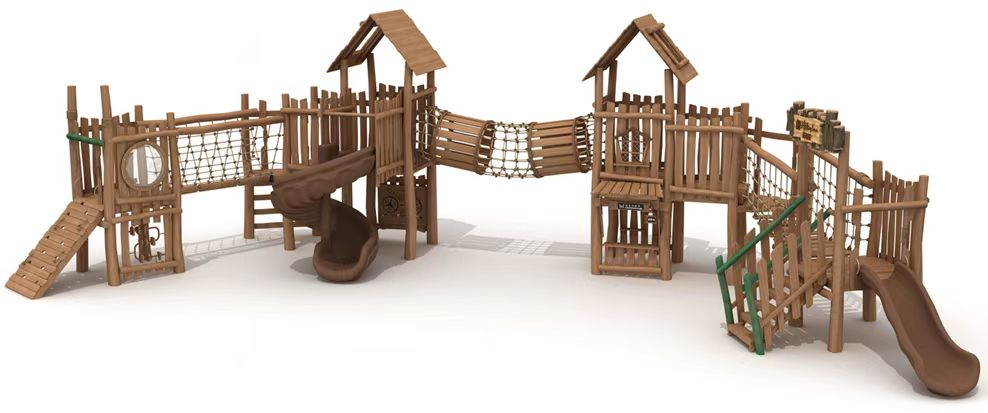 5、35套平衡车6、音乐综合活动室配置清单7、钢琴8、《科学区》 小班 9、《科学区3.0》 中班10、《科学区3.0》 大班11、《建构区》小班12、《建构区》中班13、《建构区》大班14、《益智区》 小班 15、《益智区》中班 16、《益智区》大班 17、角色区小班18、角色区中班20、表演区大班21、语言区小班22、语言区中班23、语言区大班序号采购品目名称名称班级单位备注1室外玩具户外探索游戏户外探索游戏混龄1套小、中、大2室外玩具户外收纳装置户外收纳装置混龄3套4节组装为一套3室外玩具小小建筑师小小建筑师混龄1套低结构、环保材质4室外玩具大型户外玩具大型户外玩具混龄1套(13-15)米长，木质和钢材结构，多功能组合5室外玩具平衡车系列平衡车系列混龄1套含35个平衡车及指导课程6钢琴及音乐教室设备（钢琴、风铃等音乐器具）钢琴钢琴9台7钢琴及音乐教室设备（钢琴、风铃等音乐器具）岚皋民主幼儿园音乐综合活动室配置清单岚皋民主幼儿园音乐综合活动室配置清单岚皋民主幼儿园音乐综合活动室配置清单1批全套共计33种188件乐器，收纳盒16个，收纳柜4个，百变空间收纳箱11个。8教室内区域角设备（科学、舞蹈、表演、建构等教学器具）室内区角5区小班3套语言、益智、科学、建构、角色9教室内区域角设备（科学、舞蹈、表演、建构等教学器具）室内区角5区中班3套语言、益智、科学、建构、角色10教室内区域角设备（科学、舞蹈、表演、建构等教学器具）室内区角5区大班3套语言、益智、科学、建构、表演序号品名参考图片规格大小数量单位序号品名参考图片规格大小数量单位1户外三步单梯1.参考尺寸：长90cm*宽38cm*厚9cm
2.材质：花梨木
含水率：符合当地年平均平衡含水率
检测结果符合儿童家具通用技术条件（GB 28007  2011）检测标准，附检测报告、产品说明书等证明材料1    个2户外四步单梯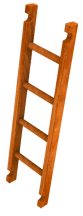 1.参考尺寸：长120cm*宽38cm*厚9cm
2.材质：花梨木
含水率：符合当地年平均平衡含水率
检测结果符合儿童家具通用技术条件（GB 28007  2011）检测标准，附检测报告、产品说明书等证明材料1    个3户外六步单梯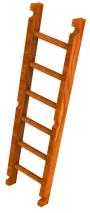 1.参考尺寸：长150cm*宽38cm*厚9cm
2.材质：花梨木
含水率：符合当地年平均平衡含水率
检测结果符合儿童家具通用技术条件（GB 28007  2011）检测标准，附检测报告、产品说明书等证明材料2    个1户外七步单梯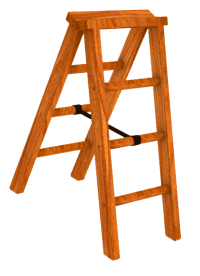 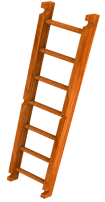 1参考尺寸：长180cm*宽38cm*厚9cm
2.材质：花梨木
含水率：符合当地年平均平衡含水率
检测结果符合儿童家具通用技术条件（GB 28007  2011）检测标准，附检测报告、产品说明书等证明材料2    个2户外三步双梯1.参考尺寸：长100cm*宽50cm*厚14cm
2.材质：花梨木
含水率：符合当地年平均平衡含水率
检测结果符合儿童家具通用技术条件（GB 28007  2011）检测标准，附检测报告、产品说明书等证明材料1    个3户外四步双梯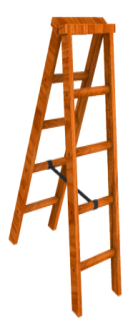 1.参考尺寸：长120cm*宽50cm*厚14cm
2.材质：花梨木
含水率：符合当地年平均平衡含水率
检测结果符合儿童家具通用技术条件（GB 28007  2011）检测标准，附检测报告、产品说明书等证明材料2    个4户外五步双梯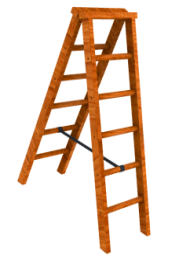 1.参考尺寸：长150cm*宽50cm*厚14cm
2.材质：花梨木
含水率：符合当地年平均平衡含水率
检测结果符合儿童家具通用技术条件（GB 28007  2011）检测标准，附检测报告、产品说明书等证明材料2    个5户外长板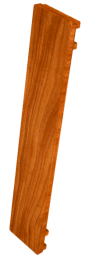 1.参考尺寸：长100cm*宽18cm*厚3cm
2.材质：花梨木
含水率：符合当地年平均平衡含水率
检测结果符合儿童家具通用技术条件（GB 28007  2011）检测标准，附检测报告、产品说明书等证明材料2个6户外长板1.参考尺寸：长120cm*宽18cm*厚3cm
2.材质：花梨木
含水率：符合当地年平均平衡含水率
检测结果符合儿童家具通用技术条件（GB 28007  2011）检测标准，附检测报告、产品说明书等证明材料2个7户外长板1.参考尺寸：长150cm*宽18cm*厚3cm
2.材质：花梨木
含水率：符合当地年平均平衡含水率
检测结果符合儿童家具通用技术条件（GB 28007  2011）检测标准，附检测报告、产品说明书等证明材料4个8户外攀爬箱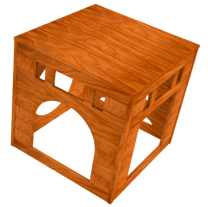 1参考尺寸：长70cm*宽70cm*高70cm，厚±2cm
2.材质：花梨木
含水率：符合当地年平均平衡含水率
检测结果符合儿童家具通用技术条件（GB 28007  2011）检测标准，附检测报告、产品说明书等证明材料2个10户外滚筒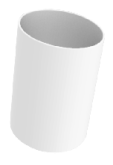 1.参考尺寸：直径50cm，高60cm，壁厚1cm
2.材质：PP
3.颜色：白色1个11户外滚筒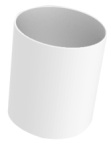 1.参考尺寸：直径56cm，高60cm，壁厚1cm
2.材质：PP
3.颜色：白色1个12户外滚筒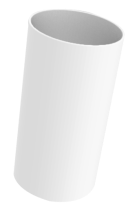 1.参考尺寸：直径50cm，高90cm，壁厚1cm
2.材质：PP
3.颜色：白色1    个13户外滚筒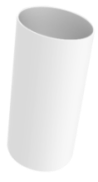 1.参考尺寸：直径56cm，高90cm，壁厚1cm
2.材质：PP
3.颜色：白色1    个14户外拖车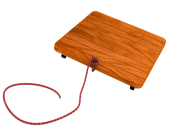 1.参考尺寸：长56cm*宽56cm*高108cm，中间带有隔板
2.材质：花梨木
含水率：符合当地年平均平衡含水率
检测结果符合儿童家具通用技术条件（GB 28007  2011）检测标准，附检测报告、产品说明书等证明材料2    个15户外井字梯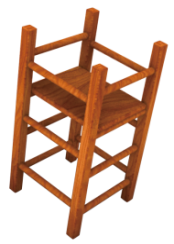 1.参考尺寸：长180cm*宽40cm*厚9cm，尼龙绳直径1cm
2.材质：花梨木+混编尼龙
含水率：符合当地年平均平衡含水率
检测结果符合儿童家具通用技术条件（GB 28007  2011）检测标准，附检测报告、产品说明书等证明材料2    个16户外绳桥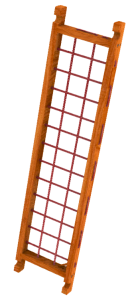 1.参考尺寸：长49cm*宽33cm*高29cm
2.材质：花梨木
含水率：符合当地年平均平衡含水率
检测结果符合儿童家具通用技术条件（GB 28007  2011）检测标准，附检测报告、产品说明书等证明材料2    个17户外三角架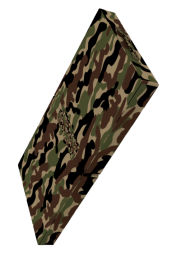 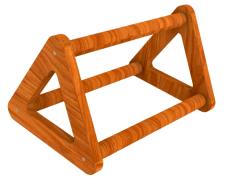 1.参考尺寸：长75cm*宽75cm*厚4cm，尼龙绳长120cm，底部4个万向轮
2.材质：花梨木+金属+混编尼龙
含水率：符合当地年平均平衡含水率
检测结果符合儿童家具通用技术条件（GB 28007  2011）检测标准，附检测报告、产品说明书等证明材料1    个18户外安全垫1.参考尺寸：长120cm*宽60cm*厚10cm
2.材质：防雨布+海绵重泡组合8    个19户外探索游戏实施方案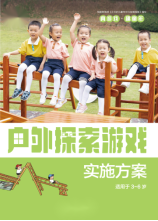 1.参考尺寸：长26cm*宽19cm
2.材质：封面157g铜板纸，覆哑膜，内页80g双胶1    个20户外探索游戏装箱明细表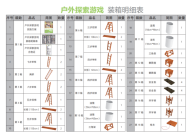 1.参考尺寸：长29cm*宽21cm
2.材质：300g白卡                                                                                                                        1    张21户外探索游戏合格证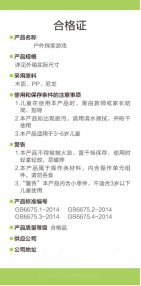 1.参考尺寸：长25cm*宽12cm
2.材质：250g白卡1    张序号产品名称详细参数单位参考图片1拼接储物柜参考尺寸：120*70*158cm  
颜色：灰色
材质：金属蜂窝板材质。框架采用全铝合金材质，顶板和内置隔板采用16mm金属蜂窝板，外围横板和竖板采用10mm金属蜂窝板，配件采用304不锈钢。
制作工艺：板材整体除锈、除油、酸洗、磷化工艺后，采用热转印技术不褪色，耐磨度高。柜子整体组装便捷易于操作，内置隔板上下轨道式调节。膜结构帘子，体育场专用。帘子四色可选，黄，橙，灰，迷彩色。
特点：零甲醛，无异味,稳定性高，防水，带隔板上下调节可拆卸，可任意连接1.2m倍数的长度，方便牢固，完美收纳。 适合童车、攀爬架等大型玩具收纳。节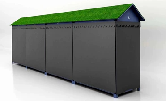 2拼接储物柜参考尺寸：120*70*158cm
颜色：橙色
材质：金属蜂窝板材质。框架采用全铝合金材质，顶板和内置隔板采用16mm金属蜂窝板，外围横板和竖板采用10mm金属蜂窝板，配件采用304不锈钢。
制作工艺：板材整体除锈、除油、酸洗、磷化工艺后，采用热转印技术不褪色，耐磨度高。柜子整体组装便捷易于操作，内置隔板上下轨道式调节。膜结构帘子，体育场专用。帘子四色可选，黄，橙，灰，迷彩色。
特点：零甲醛，无异味,稳定性高，防水，带隔板上下调节可拆卸，可任意连接1.2m倍数的长度，方便牢固，完美收纳。 适合童车、攀爬架等大型玩具收纳。节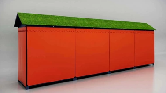 3拼接储物柜参考尺寸：120*70*158cm
颜色：黄色
材质：金属蜂窝板材质。框架采用全铝合金材质，顶板和内置隔板采用16mm金属蜂窝板，外围横板和竖板采用10mm金属蜂窝板，配件采用304不锈钢。
制作工艺：板材整体除锈、除油、酸洗、磷化工艺后，采用热转印技术不褪色，耐磨度高。柜子整体组装便捷易于操作，内置隔板上下轨道式调节。膜结构帘子，体育场专用。帘子四色可选，黄，橙，灰，迷彩色。
特点：零甲醛，无异味,稳定性高，防水，带隔板上下调节可拆卸，可任意连接1.2m倍数的长度，方便牢固，完美收纳。 适合童车、攀爬架等大型玩具收纳。节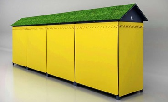 4拼接储物柜参考尺寸：120*70*158cm
颜色：迷彩色
材质：金属蜂窝板材质。框架采用全铝合金材质，顶板和内置隔板采用16mm金属蜂窝板，外围横板和竖板采用10mm金属蜂窝板，配件采用304不锈钢。
制作工艺：板材整体除锈、除油、酸洗、磷化工艺后，采用热转印技术不褪色，耐磨度高。柜子整体组装便捷易于操作，内置隔板上下轨道式调节。膜结构帘子，体育场专用。帘子四色可选，黄，橙，灰，迷彩色。
特点：零甲醛，无异味,稳定性高，防水，带隔板上下调节可拆卸，可任意连接1.2m倍数的长度，方便牢固，完美收纳。 适合童车、攀爬架等大型玩具收纳。节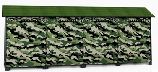 5拼接储物柜参考尺寸：120*120*158cm
颜色：灰色
材质：金属蜂窝板材质。框架采用全铝合金材质，顶板和内置隔板采用16mm金属蜂窝板，外围横板和竖板采用10mm金属蜂窝板，配件采用304不锈钢。
制作工艺：板材整体除锈、除油、酸洗、磷化工艺后，采用热转印技术不褪色，耐磨度高。柜子整体组装便捷易于操作，内置隔板上下轨道式调节。膜结构帘子，体育场专用。帘子四色可选，黄，橙，灰，迷彩色。
特点：零甲醛，无异味,稳定性高，防水，带隔板上下调节可拆卸，可任意连接1.2m倍数的长度，方便牢固，完美收纳。 适合童车、攀爬架等大型玩具收纳。节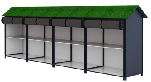 6拼接储物柜参考尺寸：120*120*158cm
颜色：黄色
材质：金属蜂窝板材质。框架采用全铝合金材质，顶板和内置隔板采用16mm金属蜂窝板，外围横板和竖板采用10mm金属蜂窝板，配件采用304不锈钢。
制作工艺：板材整体除锈、除油、酸洗、磷化工艺后，采用热转印技术不褪色，耐磨度高。柜子整体组装便捷易于操作，内置隔板上下轨道式调节。膜结构帘子，体育场专用。帘子四色可选，黄，橙，灰，迷彩色。
特点：零甲醛，无异味,稳定性高，防水，带隔板上下调节可拆卸，可任意连接1.2m倍数的长度，方便牢固，完美收纳。 适合童车、攀爬架等大型玩具收纳。节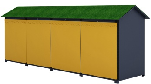 7拼接储物柜参考尺寸：120*120*158cm
颜色：迷彩色
材质：金属蜂窝板材质。框架采用全铝合金材质，顶板和内置隔板采用16mm金属蜂窝板，外围横板和竖板采用10mm金属蜂窝板，配件采用304不锈钢。
制作工艺：板材整体除锈、除油、酸洗、磷化工艺后，采用热转印技术不褪色，耐磨度高。柜子整体组装便捷易于操作，内置隔板上下轨道式调节。膜结构帘子，体育场专用。帘子四色可选，黄，橙，灰，迷彩色。
特点：零甲醛，无异味,稳定性高，防水，带隔板上下调节可拆卸，可任意连接1.2m倍数的长度，方便牢固，完美收纳。 适合童车、攀爬架等大型玩具收纳。节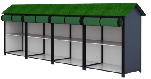 8拼接储物柜参考尺寸：120*120*200cm
颜色：橙色
材质：金属蜂窝板材质。框架采用全铝合金材质，顶板和内置隔板采用16mm金属蜂窝板，外围横板和竖板采用10mm金属蜂窝板，配件采用304不锈钢。
制作工艺：板材整体除锈、除油、酸洗、磷化工艺后，采用热转印技术不褪色，耐磨度高。柜子整体组装便捷易于操作，内置隔板上下轨道式调节。膜结构帘子，体育场专用。帘子四色可选，黄，橙，灰，迷彩色。
特点：零甲醛，无异味,稳定性高，防水，带隔板上下调节可拆卸，可任意连接1.2m倍数的长度，方便牢固，完美收纳。 适合童车、攀爬架等大型玩具收纳。节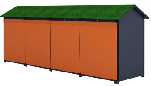 9拼接储物柜（19型）参考尺寸：120*120*200cm
颜色：灰色
材质：金属蜂窝板材质。框架采用全铝合金材质，顶板和内置隔板采用16mm金属蜂窝板，外围横板和竖板采用10mm金属蜂窝板，配件采用304不锈钢。
制作工艺：板材整体除锈、除油、酸洗、磷化工艺后，采用热转印技术不褪色，耐磨度高。柜子整体组装便捷易于操作，内置隔板上下轨道式调节。膜结构帘子，体育场专用。帘子四色可选，黄，橙，灰，迷彩色。
特点：零甲醛，无异味,稳定性高，防水，带隔板上下调节可拆卸，可任意连接1.2m倍数的长度，方便牢固，完美收纳。 适合童车、攀爬架等大型玩具收纳。节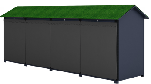 10拼接储物柜参考尺寸：120*120*200cm
颜色：黄色
材质：金属蜂窝板材质。框架采用全铝合金材质，顶板和内置隔板采用16mm金属蜂窝板，外围横板和竖板采用10mm金属蜂窝板，配件采用304不锈钢。
制作工艺：板材整体除锈、除油、酸洗、磷化工艺后，采用热转印技术不褪色，耐磨度高。柜子整体组装便捷易于操作，内置隔板上下轨道式调节。膜结构帘子，体育场专用。帘子四色可选，黄，橙，灰，迷彩色。
特点：零甲醛，无异味,稳定性高，防水，带隔板上下调节可拆卸，可任意连接1.2m倍数的长度，方便牢固，完美收纳。 适合童车、攀爬架等大型玩具收纳。节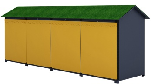 11拼接储物柜参考尺寸：120*120*200cm
颜色：迷彩色
材质：金属蜂窝板材质。框架采用全铝合金材质，顶板和内置隔板采用16mm金属蜂窝板，外围横板和竖板采用10mm金属蜂窝板，配件采用304不锈钢。
制作工艺：板材整体除锈、除油、酸洗、磷化工艺后，采用热转印技术不褪色，耐磨度高。柜子整体组装便捷易于操作，内置隔板上下轨道式调节。膜结构帘子，体育场专用。帘子四色可选，黄，橙，灰，迷彩色。
特点：零甲醛，无异味,稳定性高，防水，带隔板上下调节可拆卸，可任意连接1.2m倍数的长度，方便牢固，完美收纳。 适合童车、攀爬架等大型玩具收纳。节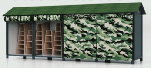 序号产品名称产品图片产品参数单位数量1游戏屋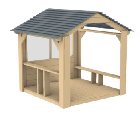 1.参考尺寸：长151cm*宽151cm*高164cm
2.材质：松木
含水率：符合当地年平均平衡含水率
检测结果符合儿童家具通用技术条件（GB 28007  2011）检测标准，附检测报告、产品说明书等证明材料个12长砖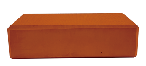 1.参考尺寸：长24cm*宽12cm*高6cm
2.材质：EVA个2103方砖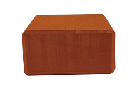 1.参考尺寸：长12cm*宽12cm*高6cm
2.材质：EVA个904花窗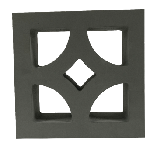 1.参考尺寸：长24cm*宽24cm*高6cm
2.材质：EVA个45瓦片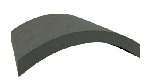 1.参考尺寸：长12cm*宽12cm*厚1.2cm
2.材质：EVA个606建筑推车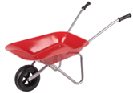 1.参考尺寸：长78cm*宽44cm*高41cm
2.材质：金属个27安全帽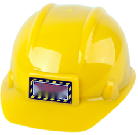 1.参考尺寸：长23cm*宽18.5cm*高10.5cm
2.材质：塑料PVC个48反光背心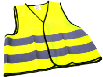 1.参考尺寸：长58cm*宽46cm
2.材质：尼龙个49小小建筑师 合格证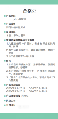 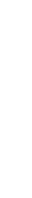 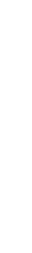 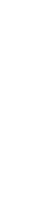 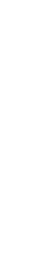 1.参考尺寸：长25cm*宽12cm
2.材质：250g白卡张110小小建筑师 装箱明细表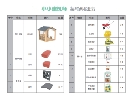 1.参考尺寸：长28.5cm*宽21cm
2.材质：250g白卡张111小小建筑师技能图卡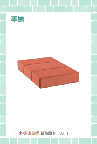 1.参考尺寸：长21cm*宽14cm
2.材质：300克双面铜版纸1套（20张）112小小建筑师造型图卡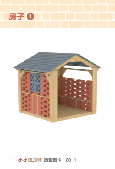 1.参考尺寸：长21cm*宽14cm 
2.材质：300克双面铜版纸1套（20张）113小小建筑师活动实施方案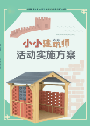 1.参考尺寸：长26cm*宽18.5cm
2.材质：封面157g铜版纸，内页80g双胶纸本114户外游戏 整体方案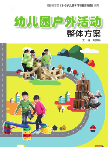 1.参考尺寸：长26cm*宽18.5cm
2.材质：封面157g铜版纸，内页80g双胶纸本1序号产品名称产品参数单位数量1大型户外玩具规格：约L1600*W635*510cm（可根据实际场地调整尺寸）
主要功能：满足幼儿跑、钻、爬、攀、滑、荡等功能
玩具说明：占地面积为100平方，建议安全使用面积为175平方，可同时容纳50~55人游玩，适用年龄为3~16岁。至少含： 10个木质平台，28条木质立柱，7个木质围栏，1个传声筒围栏，1个带方向盘围栏，1个食物链PK板围栏，1个三段式活动独木桥，1个蜘蛛爬网，3个屋顶，2个塑料滑梯，1个楼梯，1个木质爬梯，1个玻璃钢小屋，1个玻璃钢花型门牌。
1.立柱：采用中部直径140mm的刺槐原木，木材属于天然防腐硬木，不变形不褪色。经处理后的刺槐原木去除表层易霉变腐朽的白色边材，只保留稳定性极佳的深色心材部分，外观颜色均匀统一，防虫抗菌，环保无毒，力学性能优异。要求刺槐原木的甲醛释放量、机械与物理性能、易燃性能、可迁移元素（锑、钡、镉、铅、硒、砷、铬、汞八大金属）含量、木材含水率（8%~12%）、抗菌率≥99%，符合GB 18584-2001、GB 6675.2-2014、GB 6675.3-2014、GB 6675.4-2014、GB/T 1931-2009、JC/T2039-2010标准要求。
2.镀锌钢管：管壁厚度不小于2mm，表面采用静电粉末喷涂处理，要求镀锌钢管的邻苯二甲酸酯，可迁移元素（锑、钡、镉、铅、硒、砷、铬、汞八大金属）含量、涂层耐中性盐雾性能符合GB 6675.1-2014、GB 6675.4-2014、GB/T 10125-2021、GB/T 1771-2007标准要求。
3.玻璃钢：采用环保型高分子玻璃纤维材料手工制作，涂抹环氧树脂固化成型，强度好，不褪色，耐热晒雨淋，耐风化，抗酸碱度好，色彩鲜艳逼真，要求所有凸起和锐角均做导圆处理。
4.绳网：采用直径16mm航海船用高强六股钢丝海缆绳搭配直径14mm单股钢丝海缆绳，外层再覆锦纶编织绳，强度大，抗磨损，环保无毒，阻燃安全性好。要求海缆绳的邻苯二甲酸酯、机械与物理性能、易燃性能、可迁移元素（锑、钡、镉、铅、硒、砷、铬、汞八大金属）含量、多溴联苯(PBBs)、多溴二苯醚(PBDEs)符合GB 6675.1-2014、GB 6675.2-2014、GB 6675.3-2014、GB 6675.4-2014、GB 28481-2012标准要求。
5.PE板：功能围栏采用19mm厚度高密度PE板，整体稳固耐用，美观大方，户外使用不变形、不褪色，阻燃性好，环保无毒。要求PE板的邻苯十甲酸酯、机械与物理性能、易燃性能、可迁移元素（锑、钡、镉、铅、硒、砷、铬、汞八大金属）含量符合GB 6675.1-2014、GB 6675.2-2014、GB 6675.3-2014、GB 6675.4-2014标准要求；防霉等级为0级符合GB/T 24128-2018标准要求。
6.油漆：木材表面喷涂户外木蜡油，天然环保、不含有害物质。优质木蜡油具有良好的耐候性及附着力，耐紫外线，能渗透进入木材内部，与木材有机地结合，形成网状组织既有效地阻止水分进入，从而有效地控制木材开裂，延长木材使用寿命，又能突显木材的天然纹理美感。要求木蜡油的有害物质限量符合GB 18581-2020标准要求，可迁移元素中锑、钡、镉、铅、硒、砷、铬、汞八大金属含量符合GB 6675.4-2014标准要求，抗菌率≥99%符合GB/T 21866-2008标准要求。
7.塑料滑梯：采用低密度聚乙烯LLDPE塑料滚塑加工而成，壁厚5mm以上，色泽均匀，渗入抗紫外线，防静电以及防脱色元素，环保无毒，不易老化。要求塑料件的邻苯十甲酸酯、可迁移元素（锑、钡、镉、铅、硒、砷、铬、汞八大金属）含量符合GB 6675.1-2014、GB 6675.4-2014标准要求；经500h以上荧光紫外灯老化测试无开裂，无色差，符合GB/T 16422.3-2022 标准要求。
8.五金件：选用不锈钢材质五金件，分量足，硬度高，环保安全无毒，耐腐性良好。要求五金件的可迁移元素（锑、钡、镉、铅、硒、砷、铬、汞八大金属）含量符合GB 6675.4-2014标准要求；经100h以上盐雾腐蚀测试无生锈、无气泡、无粉化现象符合GB/T 10125-2021标准要求。
9.标准：产品符合《GBT 27689-2011无动力类游乐设施 儿童滑梯》以及《GB/T 34272-2017 小型游乐设施安全规范》的要求。套1序 号供货项目名称规格参数单位数量1平衡车1、产品材质：铝合金车架，前叉，及高碳钢配件；
2、包装方式： SKD95%组立，配套 M4、M5内六角扳手各1个；
3、颜色：红色车架，银色前叉
4、每辆车配2根替换鞍管
5、车架、轮胎定制贴标：小幼同学
6、产品参考尺寸：12寸辆352头盔1、头盔 pc 片厚度：≥0.7cm 
2、EPS 泡沫重量：160g 
3、下巴填充材质：EVA 包边 
4、头盔重量：350g左右
5、参考尺寸：31*22*30cm个353护具四件套材质：PP外壳+EVA内里，规格：110CM-130CM套354半指手套材料：莱卡、麂皮绒；填充物：泡棉；尺寸：M码双355锥形桶安全环保材质3C证；高度：8CM-18CM；个1006赛道杆可伸缩连接，高度反光膜，韧性材质，环保材质，1-2米长根1007标志圆盘环保材质，颜色鲜亮，直径15CM个608二人道起跑板环保材质，参考尺寸：80*120*1.2cm，材质：木质+地坪漆，防水个29教练车1、产品材质：铝合金车架，前叉，及高碳钢配件；
2、包装方式：SKD85%组立，配套 15扳手1个，内六角扳手1个；
3、参考尺寸：16寸辆110打气筒参考尺寸：直径2.5*高度23.5个111口哨不锈纲材质，4*2cm个212秒表ABS塑料材质，抗震防摔，防水，涤纶绳对折长约550mm，精度0.1s-0.2s个113奖牌1、奖牌材质：锌合金，箔纸
2、奖牌颜色：金色
3、奖牌净重：35g左右
4、工艺：电镀、冲压、压铸、抛光枚1214起泡音发声分贝80-110分贝个115学期前后测评表自带磁性墙贴个116每节课测评签到表自带磁性墙贴个1品类参考图片品名产品规格参数（尺寸均为参考）数量单位皮革类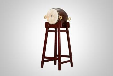 16寸战鼓鼓面直径53cm，鼓高50cm,含架高180cm，牛皮鼓面，杨木鼓身。1台皮革类16寸战鼓鼓面直径53cm，鼓高50cm,含架高180cm，牛皮鼓面，杨木鼓身。1台皮革类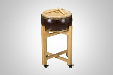 16寸中国鼓鼓面直径53cm，鼓高25cm，含架高83cm，牛皮鼓面，杨木鼓身。2台皮革类16寸中国鼓鼓面直径53cm，鼓高25cm，含架高83cm，牛皮鼓面，杨木鼓身。2台皮革类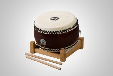 10寸堂鼓鼓面直径32cm，鼓高17cm，牛皮鼓面，椿木鼓身。6台皮革类10寸堂鼓鼓面直径32cm，鼓高17cm，牛皮鼓面，椿木鼓身。6台皮革类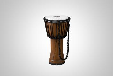 8寸非洲鼓鼓面直径19cm，鼓高38cm，羊皮鼓面。10个皮革类8寸非洲鼓鼓面直径19cm，鼓高38cm，羊皮鼓面。10个皮革类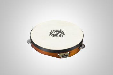 8寸铃鼓鼓面直径20cm，鼓面采用聚醋皮材质，声音清脆鼓身打磨光滑无毛刺，敲击更安全。8个音高类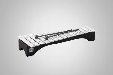 金属键桥型打琴30*17cm,木质底座，金属键。4台音高类金属键桥型打琴30*17cm,木质底座，金属键。4台音高类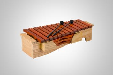 木键高音箱体琴琴：长58cm,宽26cm,高15cm。琴片：宽3cm，厚1.8cm，橡木琴箱，原木色漆面，红木琴片，ABS琴锤。1台音高类木键高音箱体琴琴：长58cm,宽26cm,高15cm。琴片：宽3cm，厚1.8cm，橡木琴箱，原木色漆面，红木琴片，ABS琴锤。1台音高类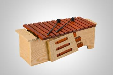 木键中音箱体琴琴：长62cm,宽32cm,高23cm。琴片：宽3cm，厚1.8cm，橡木琴箱，原木色漆面，红木琴片，ABS琴锤。1台音高类木键中音箱体琴琴：长62cm,宽32cm,高23cm。琴片：宽3cm，厚1.8cm，橡木琴箱，原木色漆面，红木琴片，ABS琴锤。1台音高类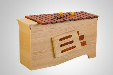 木键低音箱体琴琴：长83cm,宽40.5cm,高46cm。琴片：宽4.3cm，厚2cm，橡木琴箱，原木色漆面，红木琴片，ABS琴锤。1台音高类木键低音箱体琴琴：长83cm,宽40.5cm,高46cm。琴片：宽4.3cm，厚2cm，橡木琴箱，原木色漆面，红木琴片，ABS琴锤。1台木质类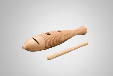 鱼蛙5*15cm，采用实木一体成型，声音更清脆，打磨光滑无毛刺，让孩子敲击更安全。8副木质类鱼蛙5*15cm，采用实木一体成型，声音更清脆，打磨光滑无毛刺，让孩子敲击更安全。8副木质类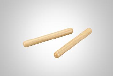 响棒20*2cm，采用实木成型，全身打磨光滑无毛刺声音清脆，敲击更安全。8对木质类响棒20*2cm，采用实木成型，全身打磨光滑无毛刺声音清脆，敲击更安全。8对木质类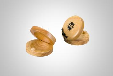 三重吕响板直径5.5cm，采用优质实木，打磨光滑无毛刺，声音清脆卡通的图案设计，让宝宝更加喜欢。8对木质类三重吕响板直径5.5cm，采用优质实木，打磨光滑无毛刺，声音清脆卡通的图案设计，让宝宝更加喜欢。8对木质类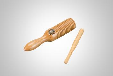 单响筒长19cm，直径4cm，橡木，原木色漆面。8副木质类单响筒长19cm，直径4cm，橡木，原木色漆面。8副木质类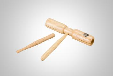 双响筒19*19cm，橡木，原木色漆面。8副木质类双响筒19*19cm，橡木，原木色漆面。8副木质类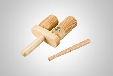 高低梆子长26.5cm，宽9.5cm，橡木，原木色漆面。8副木质类高低梆子长26.5cm，宽9.5cm，橡木，原木色漆面。8副木质类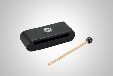 方梆子24*3.8*5.8cm，榉木。4副木质类方梆子24*3.8*5.8cm，榉木。4副木质类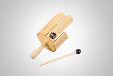 多音响筒长27.5cm，直径11cm，榉木。2副木质类多音响筒长27.5cm，直径11cm，榉木。2副散响类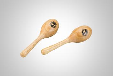 沙锤长21cm，头部直径6cm，橡木。8对散响类沙锤长21cm，头部直径6cm，橡木。8对散响类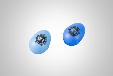 沙蛋直径4cm，高6cm，榉木。20对散响类沙蛋直径4cm，高6cm，榉木。20对散响类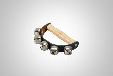 5铃手摇铃11*9cm，实木握把。10个散响类5铃手摇铃11*9cm，实木握把。10个散响类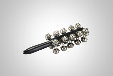 21铃串铃长17cm，天然原木，金属铃铛。8个散响类21铃串铃长17cm，天然原木，金属铃铛。8个散响类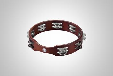 双排铃圈魔术贴扣式，不易掉落。4个散响类双排铃圈魔术贴扣式，不易掉落。4个散响类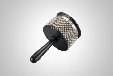 卡巴萨长188cm，直径11.5cm，榉木。2个散响类卡巴萨长188cm，直径11.5cm，榉木。2个金属类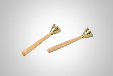 碰钟3*14cm，镀铜碰铃。8对金属类碰钟3*14cm，镀铜碰铃。8对金属类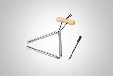 三角铁边长10cm，优质钢，去锋边工艺处理。8副金属类三角铁边长10cm，优质钢，去锋边工艺处理。8副金属类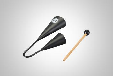 阿果果长25cm，大喇叭直径5cm，小喇叭直径4cm，喷涂黑色金属喇叭，橡木锤。5副金属类阿果果长25cm，大喇叭直径5cm，小喇叭直径4cm，喷涂黑色金属喇叭，橡木锤。5副金属类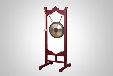 落地式铜锣锣面直径30cm，架高150cm，响铜材质。1台金属类落地式铜锣锣面直径30cm，架高150cm，响铜材质。1台金属类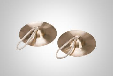 6寸铜钹钹直径15cm，白色麻绳提手，响铜钹。2副金属类6寸铜钹钹直径15cm，白色麻绳提手，响铜钹。2副音效类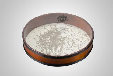 海鼓鼓直径30cm, 高5.5cm，榉木羊皮。1个音效类海鼓鼓直径30cm, 高5.5cm，榉木羊皮。1个音效类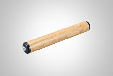 雨声筒木质35cm*5cm。1个音效类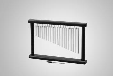 风铃长38cm，高26cm，20根铝制风铃管。1台音效类风铃长38cm，高26cm，20根铝制风铃管。1台音效类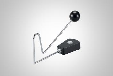 振动器长32cm，梆子长12cm，樟子松材质。1个音效类振动器长32cm，梆子长12cm，樟子松材质。1个凳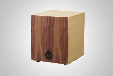 儿童拍箱长27cm，宽29cm，高33cm，桦木原木色箱体，黑胡桃棕色拍面，内置金属配件。20个凳儿童拍箱长27cm，宽29cm，高33cm，桦木原木色箱体，黑胡桃棕色拍面，内置金属配件。20个乐器收纳盒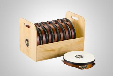 铃鼓收纳盒长42cm，宽23cm，高24cm，橡木实木板，原木色漆面。1个乐器收纳盒铃鼓收纳盒长42cm，宽23cm，高24cm，橡木实木板，原木色漆面。1个乐器收纳盒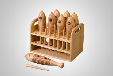 鱼蛙收纳盒长29cm，宽17cm，高20cm，橡木实木板，原木色漆面。1个乐器收纳盒鱼蛙收纳盒长29cm，宽17cm，高20cm，橡木实木板，原木色漆面。1个乐器收纳盒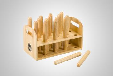 响棒收纳盒长28cm，宽14cm，高15cm，橡木实木板，原木色漆面。1个乐器收纳盒响棒收纳盒长28cm，宽14cm，高15cm，橡木实木板，原木色漆面。1个乐器收纳盒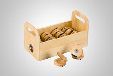 圆舞板收纳盒长28cm，宽14cm，高15cm，橡木实木板，原木色漆面。1个乐器收纳盒圆舞板收纳盒长28cm，宽14cm，高15cm，橡木实木板，原木色漆面。1个乐器收纳盒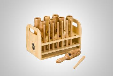 单响筒收纳盒长28cm，宽17cm，高17cm，橡木实木板，原木色漆面。1个乐器收纳盒单响筒收纳盒长28cm，宽17cm，高17cm，橡木实木板，原木色漆面。1个乐器收纳盒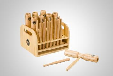 双响筒收纳盒长21cm，宽19cm，高14cm，橡木实木板，原木色漆面。1个乐器收纳盒双响筒收纳盒长21cm，宽19cm，高14cm，橡木实木板，原木色漆面。1个乐器收纳盒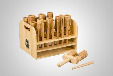 高低梆子收纳盒长29cm，宽23cm，高18cm，橡木实木板，原木色漆面。1个乐器收纳盒高低梆子收纳盒长29cm，宽23cm，高18cm，橡木实木板，原木色漆面。1个乐器收纳盒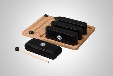 方梆子收纳盒长35cm，宽27cm，高1.8cm，橡木多层板，原木色漆面。1个乐器收纳盒方梆子收纳盒长35cm，宽27cm，高1.8cm，橡木多层板，原木色漆面。1个乐器收纳盒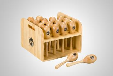 沙锤收纳盒长29cm，宽29cm，高20cm，橡木多层板，原木色漆面。。1个乐器收纳盒沙锤收纳盒长29cm，宽29cm，高20cm，橡木多层板，原木色漆面。。1个乐器收纳盒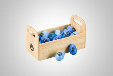 沙蛋收纳盒长28cm，宽14cm，高15cm，橡木实木板，原木色漆面。1个乐器收纳盒沙蛋收纳盒长28cm，宽14cm，高15cm，橡木实木板，原木色漆面。1个乐器收纳盒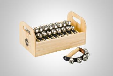 手摇铃收纳盒长29cm，宽17cm，高13cm，橡木实木板，原木色漆面。1个乐器收纳盒手摇铃收纳盒长29cm，宽17cm，高13cm，橡木实木板，原木色漆面。1个乐器收纳盒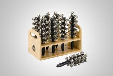 串铃收纳盒长28cm，宽14cm，高15cm，橡木实木板，原木色漆面。1个乐器收纳盒串铃收纳盒长28cm，宽14cm，高15cm，橡木实木板，原木色漆面。1个乐器收纳盒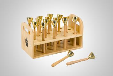 铜碰钟收纳盒长28cm，宽14cm，高15cm，橡木实木板，原木色漆面。1个乐器收纳盒铜碰钟收纳盒长28cm，宽14cm，高15cm，橡木实木板，原木色漆面。1个乐器收纳盒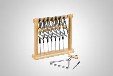 三角铁收纳架长29cm，宽5cm，高26cm，橡木实木板，原木色漆面。1个乐器收纳盒三角铁收纳架长29cm，宽5cm，高26cm，橡木实木板，原木色漆面。1个乐器收纳盒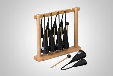 阿果果收纳架长36cm，宽6cm，高31cm，橡木实木板，原木色漆面。1个乐器收纳盒阿果果收纳架长36cm，宽6cm，高31cm，橡木实木板，原木色漆面。1个乐器收纳盒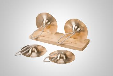 铜钹收纳架长35cm，宽12cm，高2.3cm，橡木实木板，原木色漆面。1个乐器收纳盒铜钹收纳架长35cm，宽12cm，高2.3cm，橡木实木板，原木色漆面。1个乐器收纳柜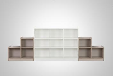 小打乐器收纳柜板材厚1.8cm，长260cm，宽33cm，高88cm，桦木多层免漆板。1组乐器收纳柜小打乐器收纳柜板材厚1.8cm，长260cm，宽33cm，高88cm，桦木多层免漆板。1组乐器收纳柜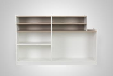 琴类乐器收纳柜板材厚1.8cm，长160cm，宽40cm，高98cm，桦木多层免漆板。1个乐器收纳柜琴类乐器收纳柜板材厚1.8cm，长160cm，宽40cm，高98cm，桦木多层免漆板。1个乐器收纳柜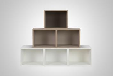 百变空间收纳箱板材厚1.8cm，长43cm，宽35cm，高33cm，桦木多层免漆板。6个乐器收纳柜百变空间收纳箱板材厚1.8cm，长43cm，宽35cm，高33cm，桦木多层免漆板。6个乐器收纳柜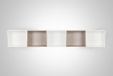 百变空间收纳箱板材厚1.8cm，长58cm，宽35cm，高48cm，桦木多层免漆板。5个乐器收纳柜百变空间收纳箱板材厚1.8cm，长58cm，宽35cm，高48cm，桦木多层免漆板。5个序号产品名称规格参数数量单位1智能钢琴外型:标准立式。
颜色：黑色。
外壳特征：木质外壳结构，滑动键盖，铝合金拉手，折叠谱架，键侧木操控面板。
键盘：88键感应键盘；
示范曲：200首经典示范曲；(经典钢琴曲+音色示范曲+节奏示范曲)。
教学功能：120首教学曲，左手右手跟踪演奏模拟教学。
录音功能
音色控制：三角大钢琴音色，双钢琴，双音色、双键盘，双键盘功能可调分离点；
音色：128GB音色、喇叭尺寸：5寸*2
记忆设置：4各设置×10个库，40种记忆设置。
数字选择键：0-9。
移调：25档位，（0，-/+12）；
八度：3个八度，-8，0，+8；
内置蓝牙；Type-c线接口9台项次组别参考图片品名参考尺寸大小种类数量11
我的身体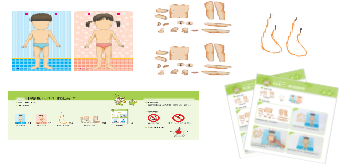 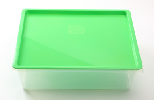 身体磁性板挂图1.参考尺寸：长42cm，宽28cm
2.材质：0.2灰板，超轻薄钢片    　　                                                                                                                       
3.数量：2个/套(男生挂图1个+女生挂图1个)1套21
我的身体身体磁性片1.参考尺寸：长28cm，宽21cm
2.材质：五官和四肢用80丝软磁，裱250g/㎡铜版纸，双面覆膜     　　                                                                                                                       
3.数量：2套(男、女各一套)2套31
我的身体鞋带1.参考尺寸：长30cm，直径0.5cm
2.材质：尼龙+塑料收口，红色带钩鞋带 　                                                                                                                       
3.数量：2个/套1套41
我的身体说明书1.参考尺寸：长26cm，宽18.5cm，
2.材质：300g/㎡铜板 　                                                                                                                       
3.数量：2张/套1套51
我的身体外箱说明牌1.参考尺寸：长18cm，宽7cm
2.材质：200g/㎡铜版纸  
3.数量：1张1张61
我的身体绿色塑料盖1.参考尺寸：外径尺寸长35.8cm，宽27.8cm，高1.5cm，塑料高0.16cm
2.材质：ABS1个71
我的身体半透明塑料箱1.参考尺寸：外径尺寸长36cm，宽27cm，高10cm，塑料高0.15cm
2.材质：PP1个82
听觉大发现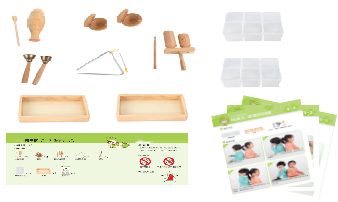 木鱼套装1.参考尺寸：木鱼长17cm，宽5.5cm；木棒长15cm，直径0.5cm
2.材质：杨木                                                                                                             3.数量：1套(木鱼1个+木棒1个)1套92
听觉大发现响板1.参考尺寸：直径5.5cm，原木色  
2.材质：乌木 　　                                                                                                                       
3.数量：2个/套1套102
听觉大发现鸣蛙桶套装1.参考尺寸：蛙鸣桶长27cm，宽10cm，木棒长15cm，直径0.5cm
2.材质：竹子+杨木                                                                                                                      
3.数量：1套(蛙鸣桶1个+木棒1个)1套112
听觉大发现三角铁套装1.参考尺寸：三角铁长15cm，宽14cm，高14cm，铁棒长12cm，直径0.5cm
2.材质：铁　                                                                                                                       
3.数量：1套(三角铁1个+铁棒1个)1套122
听觉大发现碰铃1.参考尺寸：长12cm  
2.材质：杨木+铁质                                                                                                                    2个132
听觉大发现单格塑料盒1.参考尺寸：长4.7cm ，宽4cm，高4cm
2.材质：PP    　　12个142
听觉大发现木盘1.参考尺寸：内径长13cm，宽9.2cm，高2.5cm
2.材质：三合板0.5cm　　2个152
听觉大发现说明书1.参考尺寸：长26cm，宽18.5cm，  
2.材质：300g/㎡铜板 　                                                                                                                       
3.数量：3张/套1套162
听觉大发现外箱说明牌1.参考尺寸：长18cm，宽7cm
2.材质：200g/㎡铜版纸  1张172
听觉大发现绿色塑料盖1.参考尺寸：外径尺寸长35.8cm，宽27.8cm，高1.5cm，塑料高0.16cm
2.材质：ABS 1个182
听觉大发现半透明塑料箱1.参考尺寸：外径尺寸长36cm，宽27cm，高10cm，塑料高0.15cm
2.材质：PP1个193
触觉大探究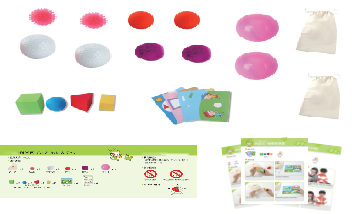 束口袋1.参考尺寸：长25cm，宽18cm
2.材质：米白帆布厚12安，拉绳材质为直径0.4cm粗的棉绳2个203
触觉大探究触觉球1.参考尺寸：直径4cm
2.材质：橡胶2个213
触觉大探究高尔夫球1.参考尺寸：直径4cm
2.材质：橡胶　2个223
触觉大探究弹球1.参考尺寸：直径约4cm
2.材质：橡胶　　2个233
触觉大探究毛绒球1.参考尺寸：直径约4cm
2.材质：绒线　                                                                                                                       2个243
触觉大探究海洋球1.参考尺寸：直径为5cm
2.材质：PE　                                                                                                                       2个253
触觉大探究触觉造型积木1.参考尺寸：正方体长4cm，宽4cm，高4cm绿色、球直径2.5cm紫色、长方体长4.5cm，宽2.5cm，高1.5cm黄色、三角体长4.5cm，宽4.5cm，高4.5cm红色
2.材质：A类的EVA     　　                                                                                                                       
3.数量：8个/套(正方体、球体、长方体、三角体，各2个)1套263
触觉大探究游戏卡1.参考尺寸：长13cm，宽9cm，64开
2.材质：300g/㎡铜版纸  　                                                                                                                       
3.数量：2张/套1套273
触觉大探究说明书1.参考尺寸：长26cm，宽18.5，
2.材质：300g/㎡铜板    　　                                                                                                                       
3.数量：3张/套1套283
触觉大探究外箱说明牌1.参考尺寸：长18cm，宽7cm
2.材质：200g/㎡铜版纸  
3.数量：1张1张293
触觉大探究绿色塑料盖1.参考尺寸：外径尺寸长35.8cm，宽27.8cm，高1.5cm，塑料高0.16cm
2.材质：ABS 
3.数量：1个1个303
触觉大探究半透明塑料箱1.参考尺寸：外径尺寸长36cm，宽27cm，高10cm，塑料高0.15cm
2.材质：PP 
3.数量：1个1个314
视觉大考验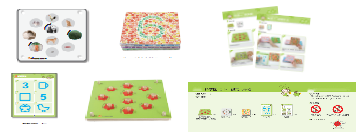 视觉游戏翻板1.参考尺寸：①底板长25cm，宽25cm，高0.5cm；②大盖板长25cm，宽25cm，高0.5cm，③小盖板圆形，直径3.8cm，高0.5cm 。
2.材质：三合板                                                                                                                       
3.数量：1套(底板1个+大盖板1个+小盖板10个)1套324
视觉大考验视觉游戏片1.参考尺寸：长25cm，宽25cm 
2.材质：塑料片40丝 　　                                                                                                                       
3.数量：4张/套1套334
视觉大考验视觉辨识卡1.参考尺寸：长12cm，宽12cm 
2.材质：0.2cm灰板纸，单面覆膜                                                                                                                       
3.数量：6张/套1套344
视觉大考验答案卡1.参考尺寸：长28cm，宽21cm，
2.材质：300g/㎡铜版纸 　                                                                                                                       
3.数量：1张1张354
视觉大考验说明书1.参考尺寸：长26cm，宽18.5cm，
2.材质：300g/㎡铜板    　　                                                                                                                       
3.数量：2张/套1套364
视觉大考验外箱说明牌1.参考尺寸：长18cm，宽7cm
2.材质：200g/㎡铜版纸  
3.数量：1张1张374
视觉大考验绿色塑料盖1.参考尺寸：外径尺寸长35.8cm，宽27.8cm，高1.5cm，塑料高0.16cm
2.材质：ABS 
3.数量：1个1个384
视觉大考验半透明塑料箱1.参考尺寸：外径尺寸长36cm，宽27cm，高10cm，塑料高0.15cm
2.材质：PP 
3.数量：1个1个39
动物在哪里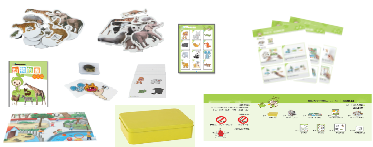 动物磁性片1.参考尺寸：每个大小约长5cm，宽5cm，下端为圆形可折叠软磁片(直径2.5cm)
2.材质：动物造型250g/㎡铜版纸；底部圆形40丝磁性片                                                                                                                       
3.数量：14个/套1套40
动物在哪里生活环境磁性板1.参考尺寸：长63.8cm，宽28cm
2.材质：0.2灰板，超轻薄钢片    　　                                                                                                                       
3.数量：1张1张41
动物在哪里动物园插卡底板1.参考尺寸：长42cm，宽28cm，8开
2.材质：0.2cm辽阳板　　                                                                                                                       
3.数量：1张1张42
动物在哪里动物插卡1.参考尺寸：每个大小约长5cm，宽5cm，下面插口高0.4cm，长1.5cm
2.材质：0.3cm辽阳板　　                                                                                                                       
3.数量：1张1张43
动物在哪里动物透明卡1.参考尺寸：长6cm，宽6cm
2.材质：透明塑料30丝　　                                                                                                                       
3.数量：24张/套1套44
动物在哪里动物底卡1.参考尺寸：长18cm，宽18cm，
2.材质：300g白卡   　　                                                                                                                       
3.数量：6张/套1套45
动物在哪里答案卡1.参考尺寸：长28cm，宽21cm，
2.材质：300g/㎡铜版纸 　                                                                                                                       
3.数量：1张1张46
动物在哪里马口铁盒1.参考尺寸：盒盖长12cm，宽9cm，高1cm，盒底长12cm，宽9cm，高4cm
2.材质：马口铁
3.数量：1个1个47
动物在哪里说明书1.参考尺寸：长26cm，宽18.5cm，
2.材质：300g/㎡铜板    　　                                                                                                                       
3.数量：3张/套1套48
动物在哪里外箱说明牌1.参考尺寸：长18cm，宽7cm
2.材质：200g/㎡铜版纸  
3.数量：1张1张49
动物在哪里绿色塑料盖1.参考尺寸：外径尺寸长35.8cm，宽27.8cm，高1.5cm，塑料高0.16cm
2.材质：ABS 
3.数量：1个1个50
动物在哪里半透明塑料箱1.参考尺寸：外径尺寸长36cm，宽27cm，高10cm，塑料高0.15cm
2.材质：PP 
3.数量：1个1个516
食物变便便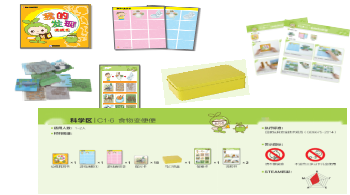 动物洞洞书1.参考尺寸：长15cm，宽15cm，26页包括封面封底，
2.材质：250g/㎡白卡对裱　                                                                                                                       
3.数量：1个1个526
食物变便便游戏底板1.参考尺寸：长28cm，宽21cm，
2.材质：0.2cm辽阳板　                                                                                                                       
3.数量：2张/套1套536
食物变便便配对卡1.参考尺寸：长19cm，宽19cm，20开(两张轧型，一共18个)
2.材质：0.2cm辽阳板     　　                                                                                                                       
3.数量：2张/套(1张9个图卡)1套546
食物变便便答案卡1.参考尺寸：长28cm，宽21cm，
2.材质：300g/㎡铜板      　　                                                                                                                       
3.数量：1张1张556
食物变便便马口铁盒1.参考尺寸：盒盖长12cm，宽9cm，高1cm，盒底长12cm，宽9cm，高4cm
2.材质：马口铁
3.数量：1个1个566
食物变便便说明书1.参考尺寸：长26cm，宽18.5cm，
2.材质：300g/㎡铜板    　　                                                                                                                       
3.数量：1张1张576
食物变便便外箱说明牌1.参考尺寸：长18cm，宽7cm
2.材质：200g/㎡铜版纸  
3.数量：1张1张586
食物变便便绿色塑料盖1.参考尺寸：外径尺寸长35.8cm，宽27.8cm，高1.5cm，塑料高0.16cm
2.材质：ABS 
3.数量：1个1个596
食物变便便半透明塑料箱1.参考尺寸：外径尺寸长36cm，宽27cm，高10cm，塑料高0.15cm
2.材质：PP 
3.数量：1个1个607
花儿分分类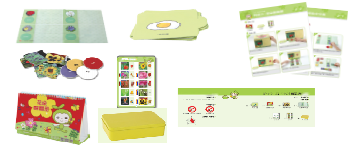 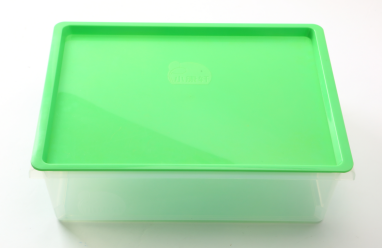 花朵磁性板1.参考尺寸：长42cm，宽28cm，中间对折
2.材质：0.2灰板，超轻薄钢片 　　                                                                                                                       
3.数量：1张1张617
花儿分分类花朵磁性片1.参考尺寸：长28cm，宽21cm
2.材质：磁性片   　　                                                                                                                       
3.数量：16个/套1套627
花儿分分类花儿翻翻册1.参考尺寸：长25cm，宽17cm (内页尺寸)， 
2.材质：300g/㎡铜版纸     　　                                                                                                                       
3.数量：1个1个637
花儿分分类花儿插片1.参考尺寸：长42cm，宽28cm，8开
2.材质：300g/㎡铜版纸     　　                                                                                                                       
3.数量：20张/套1套647
花儿分分类答案卡1.参考尺寸：长28cm，宽21cm，
2.材质：300g/㎡铜板    　　                                                                                                                       
3.数量：1张1张657
花儿分分类马口铁盒1.参考尺寸：盒盖长12cm，宽9cm，高1cm，盒底长12cm，宽9cm，高4cm
2.材质：马口铁
3.数量：1个1个667
花儿分分类说明书1.参考尺寸：长26cm，宽18.5cm，
2.材质：300g/㎡铜板    　　                                                                                                                       
3.数量：2张/套1套677
花儿分分类外箱说明牌1.参考尺寸：长18cm，宽7cm
2.材质：200g/㎡铜版纸  
3.数量：1张1张687
花儿分分类绿色塑料盖1.参考尺寸：外径尺寸长35.8cm，宽27.8cm，高1.5cm，塑料高0.16cm
2.材质：ABS 
3.数量：1个1个697
花儿分分类半透明塑料箱1.参考尺寸：外径尺寸长36cm，宽27cm，高10cm，塑料高0.15cm
2.材质：PP 
3.数量：1个1个708
叶子大不同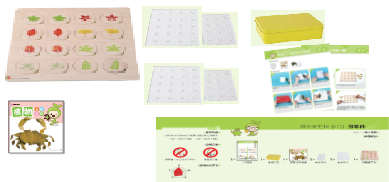 叶子翻翻板1.参考尺寸：底板为长25cm，宽25cm ，圆木片直径4.5cm
2.材质：三合板　　                                                                                                                       
3.数量：1套(底板1个+圆木片16个)1套718
叶子大不同标本夹1.参考尺寸：大标本夹长16cm ，宽13cm，小标本夹长13cm，宽8cm
2.材质：普通亚克力　　                                                                                                                       
3.数量：2包(每包大小标本夹各一个)2包728
叶子大不同植物标本相册1.参考尺寸：长26cm，宽25cm，12开
2.材质：白卡                                                                                                               
3.数量：1本(20页)1本738
叶子大不同马口铁盒1.参考尺寸：盒盖长12cm，宽9cm，高1cm，盒底长12cm，宽9cm，高4cm
2.材质：马口铁
3.数量：1个1个748
叶子大不同说明书1.参考尺寸：长26cm，宽18.5cm，
2.材质：300g/㎡铜板    　　                                                                                                                       
3.数量：2张/套1套758
叶子大不同外箱说明牌1.参考尺寸：长18cm，宽7cm
2.材质：200g/㎡铜版纸  
3.数量：1张1张768
叶子大不同绿色塑料盖1.参考尺寸：外径尺寸长35.8cm，宽27.8cm，高1.5cm，塑料高0.16cm
2.材质：ABS
3.数量：1个1个778
叶子大不同半透明塑料箱1.参考尺寸：外径尺寸长36cm，宽27cm，高10cm，塑料高0.15cm
2.材质：PP  
3.数量：1个1个789
影子话剧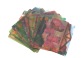 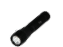 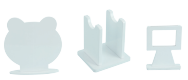 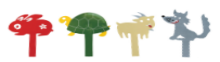 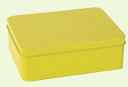 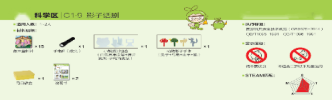 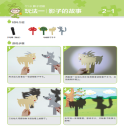 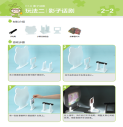 故事塑料片1.参考尺寸：长8.2cm，宽8.2cm
2.材质：塑料     　　                                                                                                                       
3.数量：15张/套1套799
影子话剧手电筒(散光)1.参考尺寸：长10.7cm，底部直径2.5cm；手电筒头直径3cm，手电筒头部长4cm
2.材质：铝合金+塑料   　　                                                                                                                       
3.数量：1个1个809
影子话剧小熊投影架1.参考尺寸：①白色幕布支架，长26.5cm，宽24cm，高1cm；②插片支架，长16cm，宽12cm,底座高0.8cm；③手电筒支架，底座长10cm，宽8cm，支架长11cm，宽8cm
2.材质：密度板 　　                                                                                                                       
3.数量：3个(白色幕布支架1个+插片支架1个+手电筒支架1个)3个819
影子话剧动物影子手卡1.参考尺寸：长24cm，宽19cm，高0.3cm，12开
2.材质：辽阳板     　　                                                                                                                       
3.数量：1套(乌龟1个+兔子1个+小山羊1个+大灰狼1个)1套829
影子话剧马口铁盒1.参考尺寸：盒盖长12cm，宽9cm，高1cm，盒底长12cm，宽9cm，高4cm
2.材质：马口铁
3.数量：1个1个839
影子话剧说明书1.参考尺寸：长26cm，宽18.5cm，
2.材质：300g/㎡铜板    　　                                                                                                                       
3.数量：2张/套1套849
影子话剧外箱说明牌1.参考尺寸：长18cm，宽7cm
2.材质：200g/㎡铜版纸  
3.数量：1张1张859
影子话剧绿色塑料盖1.参考尺寸：外径尺寸长35.8cm，宽27.8cm，高1.5cm，塑料高0.16cm
2.材质：ABS
3.数量：1个1个869
影子话剧半透明塑料箱1.参考尺寸：外径尺寸长36cm，宽27cm，高10cm，塑料高0.15cm
2.材质：PP  
3.数量：1个1个8710
从镜子看世界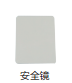 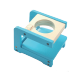 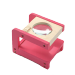 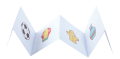 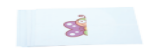 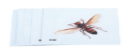 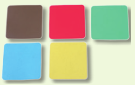 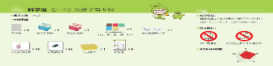 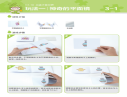 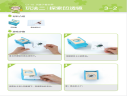 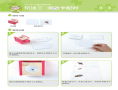 安全镜1.参考尺寸：长12cm，宽8cm，厚0.1cm
2.材质：塑料镜子，塑料，背面不要胶 　　                                                                                                                       
3.数量：2个/套1套8810
从镜子看世界凹透镜1.参考尺寸：凹透镜直径5cm，焦距10cm
2.材质：玻璃　　                                                                                                                       
3.数量：1个1套8910
从镜子看世界凸透镜1.参考尺寸：凸透镜直径5cm，焦距5cm     
2.材质：玻璃　　                                                                                                                       
3.数量：1个1套9010
从镜子看世界台式透镜支架(天蓝)1.参考尺寸：底板，长8cm，宽8cm；架子长10cm，宽7.5cm，高7.5cm
2.材质：三合板　　                                                                                                                       
3.数量：1个1套9110
从镜子看世界台式透镜支架(粉红)1.参考尺寸：底板，长8cm，宽8cm；架子长10cm，宽7.5cm，高7.5cm
2.材质：三合板　　                                                                                                                       
3.数量：1个1套9210
从镜子看世界彩色塑料软片1.参考尺寸：长8.2cm，宽8.2cm
2.材质：塑料软片(薄)     　　                                                                                                                       
3.数量：5张/套1套9310
从镜子看世界平面镜游戏小书1.参考尺寸：长12.7cm，宽12.7cm (内页尺寸)，48开
2.材质：300g/㎡铜版纸     　　                                                                                                                       
3.数量：1张1张9410
从镜子看世界平面镜游戏卡1.参考尺寸：长13cm，宽9cm，64开
2.材质：300g/㎡铜版纸  　                                                                                                                       
3.数量：6张/套1套9510
从镜子看世界昆虫游戏卡1.参考尺寸：长8cm，宽8cm，64开(昆虫图)
2.材质：250g/㎡白卡对裱     　　                                                                                                                       
3.数量：2包(红、蓝各1包，每包6张，共2包，共12张)2包9610
从镜子看世界马口铁盒1.参考尺寸：盒盖长12cm，宽9cm，高1cm，盒底长12cm，宽9cm，高4cm
2.材质：马口铁
3.数量：1个1个9710
从镜子看世界说明书1.参考尺寸：长26cm，宽18.5cm，
2.材质：300g/㎡铜板    　　                                                                                                                       
3.数量：3张/套1套9810
从镜子看世界外箱说明牌1.参考尺寸：长18cm，宽7cm
2.材质：200g/㎡铜版纸  
3.数量：1张1张9910
从镜子看世界绿色塑料盖1.参考尺寸：外径尺寸长35.8cm，宽27.8cm，高1.5cm，塑料高0.16cm
2.材质：ABS
3.数量：1个1个10010
从镜子看世界半透明塑料箱1.参考尺寸：外径尺寸长36cm，宽27cm，高10cm，塑料高0.15cm
2.材质：PP  
3.数量：1个1个10111
比比谁更重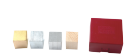 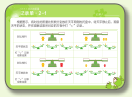 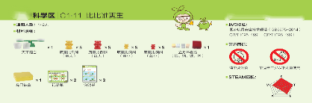 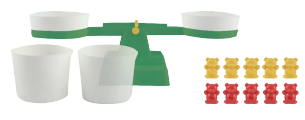 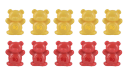 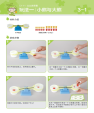 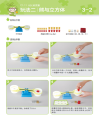 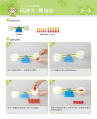 天平组合1.参考尺寸：①天秤底座(长10.8cm，宽8.1cm，高8cm)；②横梁(长32cm，宽9.5cm，高3cm，横梁游码调节区标刻度，6到6)；③量杯(底部直径6.7cm，上口直径8cm，高6.5cm)。
2.材质：ABS(天秤底座为蓝色，横梁为黄色，游码为金属，量杯为半透明)
3.数量：1套(天秤底座1个+横梁1个+量杯2个+游码1个)1套10211
比比谁更重质量比例熊1.参考尺寸：小(质量4g/㎡，尺寸长2.8cm，宽2cm，高1.8cm)，大(质量8g/㎡，尺寸长4.2cm，宽3cm，高2.7cm)
2.材质：塑料 ,红色(色号：199C)，黄色(色号：012C)　　                                                                                                                       
3.数量：2包/套(红、黄各1包，每包10个，共2包20个)2包10311
比比谁更重立方体1.参考尺寸：长2cm，宽2cm，高2cm
2.材质：铝、铜、木、铁        　　                                                                                                                       
3.数量：1套(4个，铝、铜、木、铁各1个)1套10411
比比谁更重马口铁盒1.参考尺寸：盒盖长12cm，宽9cm，高1cm，盒底长12cm，宽9cm，高4cm
2.材质：马口铁
3.数量：1个1个10511
比比谁更重记录单1.参考尺寸：长21cm，宽14cm，
2.材质：300g/㎡铜板  
3.数量：2张/套1套10611
比比谁更重说明书1.参考尺寸：长26cm，宽18.5cm，
2.材质：300g/㎡铜板    　　                                                                                                                       
3.数量：3张/套1套10711
比比谁更重外箱说明牌1.参考尺寸：长18cm，宽7cm
2.材质：200g/㎡铜版纸  
3.数量：1张1张10811
比比谁更重绿色塑料盖1.参考尺寸：外径尺寸长35.8cm，宽27.8cm，高1.5cm，塑料高0.16cm
2.材质：ABS
3.数量：1个1个10911
比比谁更重半透明塑料箱1.参考尺寸：外径尺寸长36cm，宽27cm，高10cm，塑料高0.15cm
2.材质：PP  
3.数量：1个1个11012
声音从哪儿来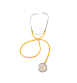 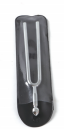 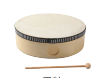 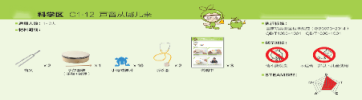 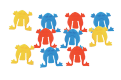 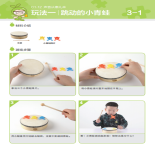 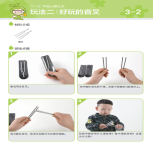 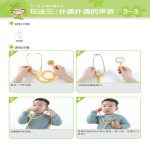 音叉1.参考尺寸：长12.5cm，宽2cm
2.材质：钢制A调音叉    　　                                                                                                                       
3.数量：2个/套1套11112
声音从哪儿来手鼓套装1.参考尺寸：直径15cm
2.材质：三合板+聚酯皮　　                                                                                                                       
3.数量：1套(手鼓1个+鼓锤1个)1套11212
声音从哪儿来小青蛙弹片1.参考尺寸：长4cm，宽4cm
2.材质：塑料    　　                                                                                                                       
3.数量：10个/套1套11312
声音从哪儿来听诊器1.参考尺寸：长76cm，宽7cm
2.材质：塑料+金属   　　                                                                                                                       
3.数量：2个2个11412
声音从哪儿来说明书1.参考尺寸：长26cm，宽18.5cm，
2.材质：300g/㎡铜板    　　                                                                                                                       
3.数量：3张/套1套11512
声音从哪儿来外箱说明牌1.参考尺寸：长18cm，宽7cm
2.材质：200g/㎡铜版纸  
3.数量：1张1张11612
声音从哪儿来绿色塑料盖1.参考尺寸：外径尺寸长35.8cm，宽27.8cm，高1.5cm，塑料高0.16cm
2.材质：ABS
3.数量：1个1个11712
声音从哪儿来半透明塑料箱1.参考尺寸：外径尺寸长36cm，宽27cm，高10cm，塑料高0.15cm
2.材质：PP  
3.数量：1个1个118C1·13
小车快跑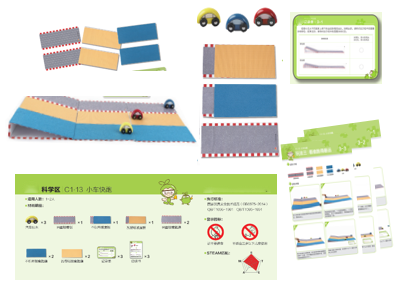 汽车积木(红黄蓝)1.参考尺寸：长6.3cm，宽2cm，高3cm
2.材质：实木  
3.数量：3个/套(黄、红、蓝各1个)1套119C1·13
小车快跑不织布1.参考尺寸：长28cm，宽12cm，高0.2cm 
2.材质：蓝色不织布    　　                                                                                                                       
3.数量：3块/套1套120C1·13
小车快跑不织布坡度板1.材质：0.2cm灰板
2.参考尺寸：铺展开，长66cm，宽12cm。粘贴成坡度后，坡高5cm，坡面长28cm。                                                                                              
3.数量：1个1套121C1·13
小车快跑瓦楞纸坡度板1.材质：0.2cm灰板
2.参考尺寸：铺展开，长66cm，宽12cm。粘贴成坡度后，坡高5cm，坡面长28cm。                                                                                              
3.数量：1块1套122C1·13
小车快跑光面坡度板1.材质：0.2cm灰板
2.参考尺寸：铺展开，长66cm，宽12cm。粘贴成坡度后，坡高5cm，坡面长28cm。                                                                                              
3.数量：1块1套123C1·13
小车快跑不织布跑道板1.材质：0.2cm灰板
2.参考尺寸：长28cm，宽12cm  
3.数量：2个1套124C1·13
小车快跑瓦楞纸跑道板1.材质：0.2cm灰板
2.参考尺寸：长28cm，宽12cm  
3.数量：2个1套125C1·13
小车快跑光面跑道板1.材质：0.2cm灰板
2.参考尺寸：长28cm，宽12cm  
3.数量：2个1套126C1·13
小车快跑记录单1.参考尺寸：长21cm，宽14cm，
2.材质：300g/㎡铜板  
3.数量：3张/套1套127C1·13
小车快跑说明书1.参考尺寸：长26cm，宽18.5cm，
2.材质：300g/㎡铜板    　　                                                                                                                       
3.数量：3张/套1套128C1·13
小车快跑外箱说明牌1.参考尺寸：长18cm，宽7cm
2.材质：200g/㎡铜版纸  
3.数量：1张1张129C1·13
小车快跑绿色塑料盖1.参考尺寸：外径尺寸长35.8cm，宽27.8cm，高1.5cm，塑料高0.16cm
2.材质：ABS
3.数量：1个1个130C1·13
小车快跑半透明塑料箱1.参考尺寸：外径尺寸长36cm，宽27cm，高10cm，塑料高0.15cm
2.材质：PP  
3.数量：1个1个13114
磁铁吸吸乐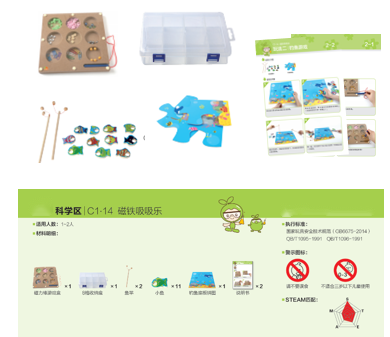 磁力棒游戏盒1.参考尺寸：底板尺寸，长23cm，宽23cm，高1.5cm；磁铁帮参考尺寸，长8cm，直径1cm；线长33cm。
2.材质：密度板 ，内容为钢珠、玻璃球、塑料球、彩色铁丝回形针、彩色塑料回形针、木质纽扣、图钉、毛根、金丝绒。                                                                                                                       
3.数量：1套(吸吸乐游戏板1个+磁铁棒1个)1套13214
磁铁吸吸乐格收纳盒1.参考尺寸：长18cm，宽12cm，高4.2cm
2.材质：PP料(聚丙烯)　　                                                                                                                       
3.数量：1个1个13314
磁铁吸吸乐钓鱼套装1.参考尺寸：小鱼，长6cm，宽6cm；鱼竿长25cm。
2.材质：小鱼11只(木质)+鱼竿2支(木质+磁铁)　　                                                                                                                       
3.数量：1套(11只鱼+2个鱼竿)1套13414
磁铁吸吸乐钓鱼底板拼图1.参考尺寸：长40cm，宽40cm，12开
2.材质：底板1块(4块0.2cm灰板拼图)　　                                                                                                                       
3.数量：4块/套1套13514
磁铁吸吸乐说明书1.参考尺寸：长26cm，宽18.5cm，
2.材质：300g/㎡铜板    　　                                                                                                                       
3.数量：2张/套1套13614
磁铁吸吸乐外箱说明牌1.参考尺寸：长18cm，宽7cm
2.材质：200g/㎡铜版纸  
3.数量：1张1张13714
磁铁吸吸乐绿色塑料盖1.参考尺寸：外径尺寸长35.8cm，宽27.8cm，高1.5cm，塑料高0.16cm
2.材质：ABS
3.数量：1个1个13814
磁铁吸吸乐半透明塑料箱1.参考尺寸：外径尺寸长36cm，宽27cm，高10cm，塑料高0.15cm
2.材质：PP  
3.数量：1个1个13915  
小球向前冲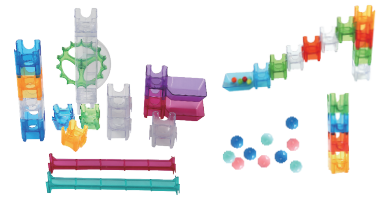 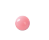 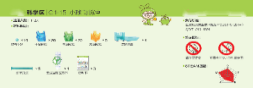 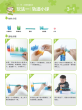 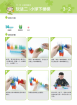 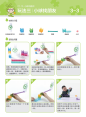 水晶管道套装1.参考尺寸：中漏颗粒10个，单漏颗粒20个，双漏颗粒5个，滚球盛盘4个，滚球跑道5个，变速齿轮立方体1个。
2.材质：透明彩色塑料                                                                                                                      
3.数量：1套(中漏颗粒10个+单漏颗粒20个+双漏颗粒5个+滚球盛盘4个+滚球跑道5个+变速齿轮立方体1个)1套14015  
小球向前冲塑料小球1.参考尺寸：直径1.2cm
2.材质：亚克力   　　                                                                                                                       
3.数量：10个/套1套14115  
小球向前冲说明书1.参考尺寸：长26cm，宽18.5cm
2.材质：300g/㎡铜板    　　                                                                                                                       
3.数量：3张/套1套14215  
小球向前冲外箱说明牌1.参考尺寸：长18cm，宽7cm
2.材质：200g/㎡铜版纸  
3.数量：1张1张14315  
小球向前冲绿色塑料盖1.参考尺寸：外径尺寸长35.8cm，宽27.8cm，高1.5cm，塑料高0.16cm
2.材质：ABS
3.数量：1个1个14415  
小球向前冲半透明塑料箱1.参考尺寸：外径尺寸长36cm，宽27cm，高10cm，塑料高0.15cm
2.材质：PP  
3.数量：1个1个145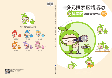 3.0 科学区 游戏实施方案1.参考尺寸：长26cm，宽18.5cm
2.材质：封面157g铜版纸，覆膜，内页80g双胶纸
3.数量：1本1本项次组别参考图片品名规格大小数量11
动植物大集合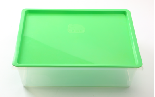 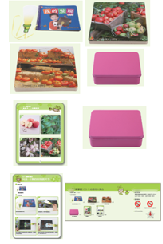 我的发现胶片书1.参考尺寸：①胶片书：长21cm，宽19cm，
②丝带：长70cm，宽0.6cm
③手电筒图卡：长22cm，宽8.6cm，高0.15cm
2.材质：①胶片书：250g/㎡铜板+塑料片
②丝带：黄丝带
③手电筒图卡：300g/㎡铜版对裱，双面覆膜                                                                                                                     
3.数量：1本(胶片书1本+手电筒图卡1个+丝带1条)1本21
动植物大集合水果拼图1.参考尺寸：共四层拼图，整体参考尺寸为长15cm，宽15cm，高1.5cm。从外到里有图案的尺寸为(长15cm，宽15cm，长14cm，宽14cm，长12.5cm，宽12.5cm，长11cm，宽11cm)
2.材质：三合板     3.数量：1套1套31
动植物大集合蔬菜拼图1.参考尺寸：共四层拼图，整体参考尺寸为长15cm，宽15cm，高1.5cm。从外到里有图案的尺寸为(长15cm，宽15cm，长14cm，宽14cm，长12.5cm，宽12.5cm，长11cm，宽11cm)
2.材质：三合板     3.数量：1套1套41
动植物大集合答案卡1.参考尺寸：长28cm，宽21cm，
2.材质：250g/㎡白卡对裱     3.数量：1张1张51
动植物大集合马口铁盒1.参考尺寸：盒盖长12.3cm，宽9.3cm，高1cm，盒底长12.3cm，宽9.2cm，高4cm
2.材质：马口铁     3.数量：2个2个61
动植物大集合说明书1.参考尺寸：长26cm，宽18.5cm，
2.材质：300g/㎡铜板    3.数量：3张/套1套71
动植物大集合外箱说明牌1.参考尺寸：长18cm，宽7cm
2.材质：200g/㎡铜版纸     3.数量：1张1张81
动植物大集合绿色塑料盖1.参考尺寸：外径尺寸长35.8cm，宽27.8cm，高1.6cm，塑料高0.16cm
2.材质：ABS    3.数量：1个1个91
动植物大集合半透明塑料箱1.参考尺寸：外径尺寸长36cm，宽27cm，高10cm，塑料高0.15cm
2.材质：PP     3.数量：1个1个102 
动物分分类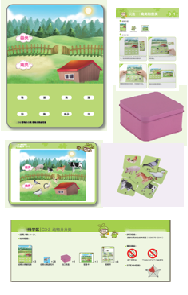 
动物分类
磁性板1.参考尺寸：长28cm,宽21cm，
2.材质：磁性板(2mm超轻薄钢片 +双面裱157g/㎡铜板)
3.数量：3块/套(禽类、兽类一块，食草、食肉一块，天空、陆地、海洋一块)1套112 
动物分分类动物分类
游戏片1.参考尺寸：长3.3cm，宽3.3cm
2.材质：80丝软磁+157g铜板
3.数量：28个/套(鸭、鸽子、鸡、鹅、猫、狗、猪、牛、兔子、长颈鹿、斑马、大象、狮子、豹、尼罗鳄、树蛇、鹰、蝴蝶、蜻蜓、鹦鹉、狼、羚羊、马、熊猫、鲨鱼、海豹、海豚、海龟各一个)1套122 
动物分分类马口铁盒1.参考尺寸：长6.3cm，宽6.3cm，高*3.8cm
2.材质：马口铁      3.数量：1个1个13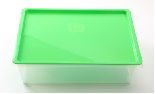 2 
动物分分类答案卡1.参考尺寸：长28cm，宽21cm，
2.材质：250g/㎡白卡对裱     3.数量：3张/套1套142 
动物分分类说明书1.参考尺寸：长26cm，宽18.5cm，
2.材质：300g/㎡铜板        3.数量：3张/套1套152 
动物分分类外箱说明牌1.参考尺寸：长18cm，宽7cm
2.材质：200g/㎡铜版纸  3.数量：1张1张162 
动物分分类绿色塑料盖1.参考尺寸：外径尺寸长35.8cm，宽27.8cm，高1.6cm，塑料高0.16cm
2.材质：ABS  3.数量：1个1个172 
动物分分类半透明塑料箱1.参考尺寸：外径尺寸长36cm，宽27cm，高10cm，塑料高0.15cm
2.材质：PP   3.数量：1个1个183
液体会变色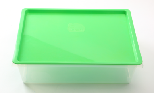 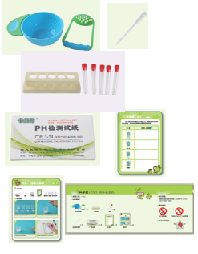 研磨套装1.参考尺寸：①研磨碗：碗口直径与柄加起来长15cm，高5.5cm，碗内有槽
②捣棒：长11.5cm，宽8.3cm
2.材质：ABS塑料    3.数量：1套(研磨碗1个+捣棒1个)1套193
液体会变色试管架套装1.参考尺寸：①试管架下边长16cm，宽5cm，上边长长14.5cm，宽4cm，整个试管架高7cm。
②试管长10cm，试管口直径1.5cm
③试管塞直径1.5cm，长2cm
2.材质：塑料 3.数量：1套(试管架1个+试管5个+试管塞5个)1套203
液体会变色透明滴管1.参考尺寸：长15cm
2.材质：PE      3.数量：1个1个213
液体会变色广用试纸1.参考尺寸：长6.98cm，宽4.5cm
2.材质：试纸     3.数量：3本/套1套223
液体会变色记录单1.参考尺寸：长21cm，宽14cm,
2.材质：300g/㎡铜板  3.数量：3张/套1套233
液体会变色说明书1.参考尺寸：长26cm，宽18.5cm，
2.材质：300g/㎡铜板   3.数量：3张/套1套243
液体会变色外箱说明牌1.参考尺寸：长18cm，宽7cm
2.材质：200g/㎡铜版纸  3.数量：1张1张253
液体会变色绿色塑料盖1.参考尺寸：外径尺寸长35.8cm，宽27.8cm，高1.6cm，塑料高0.16cm
2.材质：ABS  3.数量：1个1个263
液体会变色半透明塑料箱1.参考尺寸：外径尺寸长36cm，宽27cm，高10cm，塑料高0.15cm
2.材质：PP   3.数量：1个1个274 
叶子翻翻乐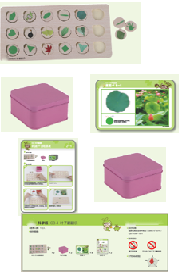 树叶形状
翻翻板1.参考尺寸：①翻翻板：长22.5cm，宽12cm，高0.7cm，圆槽尺寸：直径2.5cm，深0.4cm，圆槽左上边留有半径0.5cm的半圆。一排6个圆槽，共3排。两两圆槽相距的距离相同
②翻翻棋：直径2.5cm，高0.4cm
2.材质：三合板
3.数量：2套(翻翻板1块+翻翻棋18个为一套，需要两套)2套284 
叶子翻翻乐答案卡1.参考尺寸：长21cm，宽14cm,
2.材质：300g/㎡铜版   3.数量：4张/套1套294 
叶子翻翻乐马口铁盒1.参考尺寸：长6.3cm，宽6.3cm，高3.8cm
2.材质：马口铁   3.数量：2个2个304 
叶子翻翻乐说明书1.参考尺寸：长26cm，宽18.5cm，
2.材质：300g/㎡铜板   3.数量：2张/套1套314 
叶子翻翻乐外箱说明牌1.参考尺寸：长18cm，宽7cm
2.材质：200g/㎡铜版纸  3.数量：1张1张32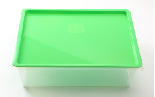 4 
叶子翻翻乐绿色塑料盖1.参考尺寸：外径尺寸长35.8cm，宽27.8cm，高1.6cm，塑料高0.16cm
2.材质：ABS  3.数量：1个1个334 
叶子翻翻乐半透明塑料箱1.参考尺寸：外径尺寸长36cm，宽27cm，高10cm，塑料高0.15cm
2.材质：PP
3.数量：1个1个345 
啄木鸟捉虫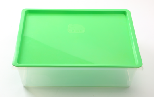 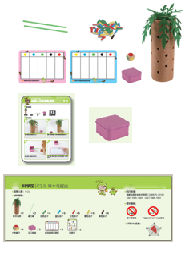 啄木鸟树1.参考尺寸：树身直径8cm,树身长30cm。树冠顶部留直径4.5cm圆孔，孔深4.7cm
2.材质：棕色EVA泡棉+绿色无纺布
3.数量：1套(啄木鸟树1棵+树冠1个)1套355 
啄木鸟捉虫磁力棒1.参考尺寸：直径0.7cm,强力磁直径0.55，长20cm
2.材质：木质+强力磁铁     3.数量：2个/套1套365 
啄木鸟捉虫虫子1.参考尺寸：长2cm，厚0.5cm(含强力磁厚0.1cm)
2.材质：80丝软磁+0.4cmEVA+157g铜版覆膜
3.数量：30个/套(红、黄、蓝、绿、黑，每色各6个)1套375 
啄木鸟捉虫六色骰子2
(绿黄黑白蓝红)1.参考尺寸：长2cm，宽2cm，高2cm
2.材质：荷木              3.数量：1个1个385 
啄木鸟捉虫马口铁盒1.参考尺寸：长6.3cm，宽6.3cm，高3.8cm
2.材质：马口铁            3.数量：2个2个395 
啄木鸟捉虫捉虫磁性
记录板Ⅰ1.参考尺寸：长20cm，宽15cm
2.材质：磁性板(2mm超轻薄钢片 +双面裱157g/㎡铜板)正面粉红色底
3.数量：1个1个405 
啄木鸟捉虫捉虫磁性
记录板Ⅱ1.参考尺寸：长20cm，宽15cm
2.材质：磁性板(2mm超轻薄钢片 +双面裱157g/㎡铜板)正面天蓝色底
3.数量：1个1个415 
啄木鸟捉虫说明书1.参考尺寸：长26cm，宽18.5cm，
2.材质：300g/㎡铜板       3.数量：2张/套1套425 
啄木鸟捉虫外箱说明牌1.参考尺寸：长18cm，宽7cm
2.材质：200g/㎡铜版纸     3.数量：1张1张435 
啄木鸟捉虫绿色塑料盖1.参考尺寸：外径尺寸长35.8cm，宽27.8cm，高1.6cm，塑料高0.16cm
2.材质：ABS               3.数量：1个1个445 
啄木鸟捉虫半透明塑料箱1.参考尺寸：外径尺寸长36cm，宽27cm，高10cm，塑料高0.15cm
2.材质：PP                3.数量：1个1个456
小小演奏家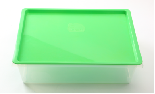 透明滴管1.参考尺寸：长15cm
2.材质：PE                 3.数量：1个1个466
小小演奏家透明漏斗1.参考尺寸：直径5cm
2.材质：PP                 3.数量：1个1个476
小小演奏家半透明小量杯
(100mL)1.参考尺寸：直径5.5cm，100mL
2.材质：PP                 3.数量：1个1个486
小小演奏家半透明大量杯
(200mL)1.参考尺寸：内直径7cm，200mL
2.材质：PP                 3.数量：1个1个49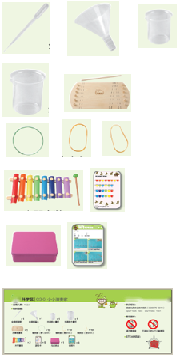 6
小小演奏家古筝板套装1.参考尺寸：古筝板整体长30cm，宽18cm，高1cm
①木质小蘑菇状凸起：蘑菇杆直径0.8cm，蘑菇伞直径1cm，每两个间距相同，左右各一排，一排6个。
②在距左右边3.5cm处印有长18cm，宽1cm的长方形虚线。距左边3.5cm处有倾斜80°宽1cm，长18.2cm的黑色虚线。
③左右两边为圆弧状。
④木棒长20cm，直径1cm。
2.材质：古筝板为三合板，木棒为桦木
3.数量：1套(古筝板1块+木棒2根)1套506
小小演奏家橡皮筋
(宽0.13cm，藏青)1.参考尺寸：宽1.3cm，高0.13cm，对折长6cm
2.材质：橡胶，藏青色      3.数量：10根/套1套516
小小演奏家橡皮筋
(宽0.3cm，黄)1.参考尺寸：宽3mm，高0.15cm，对折长8cm
2.材质：橡胶，黄色        3.数量：10根/套1套526
小小演奏家橡皮筋
(宽0.5cm，黄)1.参考尺寸：宽5mm，高0.15cm，对折长8cm
2.材质：橡胶，黄色        3.数量：10根/套1套536
小小演奏家木琴1.参考尺寸：木琴：长23cm，宽9cm，高7cm，木棍13.5cm
2.材质：木琴：松木+钢片，木棒：榉木
3.数量：1套(木琴2个+木棒2个)1套546
小小演奏家游戏卡1.参考尺寸：长21cm，宽14cm，
2.材质：300g/㎡铜板     3.数量：5张/套1套556
小小演奏家马口铁盒1.参考尺寸：长6.3cm，宽6.3cm，高3.8cm
2.材质：马口铁          3.数量：1个1个566
小小演奏家说明书1.参考尺寸：长26cm，宽18.5cm，
2.材质：300g/㎡铜板         3.数量：2张/套1套576
小小演奏家外箱说明牌1.参考尺寸：长18cm，宽7cm
2.材质：200g/㎡铜版纸       3.数量：1张1张586
小小演奏家绿色塑料盖1.参考尺寸：外径尺寸长35.8cm，宽27.8cm，高1.6cm，塑料高0.16cm
2.材质：ABS                3.数量：1个1个596
小小演奏家半透明塑料箱1.参考尺寸：外径尺寸长36cm，宽27cm，高10cm，塑料高0.15cm
2.材质：PP                 3.数量：1个1个607 
多彩的影子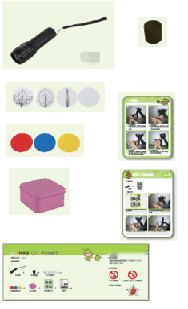 手电筒
(散光)1.参考尺寸：长10.7cm，底部直径2.5cm，顶部直径3cm。手电筒头部长4cm。
2.材质：铝合金+塑料  
3.数量：1个1个617 
多彩的影子手电筒盖1.参考尺寸：①套筒长3.8cm，顶部外直径3.6cm，内直径3.4cm，底部外直径3.6cm，内直径2.8cm
2.材质：较软的pp，黑色
3.数量：1个1个627 
多彩的影子叶子透明片1.参考尺寸：圆形，直径3.2cm
2.材质：30丝PVC
3.数量：4个/套(竹叶、银杏叶、鹅掌楸叶子各1个，空白1个)1套637 
多彩的影子红黄蓝透明片1.参考尺寸：圆形，直径3.2cm
2.材质：30丝PVC
3.数量：3个/套(红、黄、蓝各1个)1套647 
多彩的影子手影游戏卡1.参考尺寸：长28cm，宽21cm。
2.纸质：300g/㎡白卡对裱
3.数量：1张1张657 
多彩的影子马口铁盒1.参考尺寸：长6.3cm，宽6.3cm，高3.8cm
2.材质：马口铁
3.数量：1个1个667 
多彩的影子说明书1.参考尺寸：长26cm，宽18.5cm，
2.材质：300g/㎡铜板    3.数量：2张/套1套67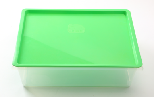 7 
多彩的影子外箱说明牌1.参考尺寸：长18cm，宽7cm
2.材质：200g/㎡铜版纸    3.数量：1张1张687 
多彩的影子绿色塑料盖1.参考尺寸：外径尺寸长35.8cm，宽27.8cm，高1.6cm，塑料高0.16cm
2.材质：ABS    3.数量：1个1个697 
多彩的影子半透明塑料箱1.参考尺寸：外径尺寸长36cm，宽27cm，高10cm，塑料高0.15cm
2.材质：PP   3.数量：1个1个708 
有趣的静电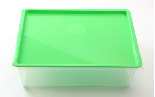 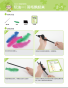 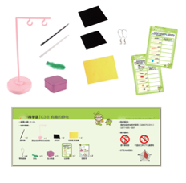 塑料棒1.参考尺寸：长30cm，直径1.5cm
2.材质：黑色为橡胶材质、白色为亚克力材质  
3.数量：2个/套(黑色、白色各1个)1套718 
有趣的静电羽毛1.参考尺寸：长12cm～18cm
2.材质：羽毛  3.数量：9根/套1套728 
有趣的静电圆盘底座带钩支架套装1.参考尺寸：①7型带钩支架：高20cm，宽8cm，直径0.5cm，②圆盘底座：直径6cm
2.材质：ABS
3.数量：1套(7型带钩支架1个+圆盘底座1个)1套748 
有趣的静电皮毛布1.参考尺寸：长10cm，宽10cm
2.材质：人造皮毛布  3.数量：2个2个758 
有趣的静电动物轧型泡棉1.参考尺寸：长15cm，宽12cm
2.材质：EVA   3.数量：2块/套1套768 
有趣的静电带绳挂钩1.参考尺寸：长10cm
2.材质：铁质+绳子   3.数量：4个/套1套778 
有趣的静电记录单1.参考尺寸：长21cm，宽14cm，
2.材质：300g/㎡铜板  3.数量：1张1张788 
有趣的静电马口铁盒1.参考尺寸：长6.3cm，宽6.3cm，高3.8cm
2.材质：马口铁  3.数量：1个1个798 
有趣的静电说明书1.参考尺寸：长26cm，宽18.5cm，
2.材质：300g/㎡铜板  3.数量：2张/套1套808 
有趣的静电外箱说明牌1.参考尺寸：长18cm，宽7cm
2.材质：200g/㎡铜版纸  3.数量：1张1张818 
有趣的静电绿色塑料盖1.参考尺寸：外径尺寸长35.8cm，宽27.8cm，高1.6cm，塑料高0.16cm
2.材质：ABS  3.数量：1个1个828 
有趣的静电半透明塑料箱1.参考尺寸：外径尺寸长36cm，宽27cm，高10cm，塑料高0.15cm
2.材质：PP    3.数量：1个1个839
我的骨骼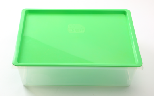 骨骼肢体
认知图卡1.参考尺寸：长28cm，宽21cm，
2.材质：300g/㎡铜板    3.数量：1张1张849
我的骨骼肢体拼图1.参考尺寸：所有肢体拼图带刀模参考尺寸
①躯干+头部长32cm，宽14cm
②上臂长10cm，宽4.6cm
③前臂长8.7cm，宽4.3cm
④手长6.9cm，宽6.2cm
⑤大腿：长13.6cm，宽6cm
⑥小腿：10.9cm，宽4.7cm
⑦脚：长9.2cm，宽4.4cm
⑧丝带长20cm，宽0.6cm
2.材质：纸板300g/㎡白卡，四层对裱，双面覆膜，丝带为宽0.6cm的黄色丝带。
3.数量：1套(躯干+头部1个，上臂2个，前臂2个，手2个，大腿2个，小腿2个，脚2个，丝带1条)1套85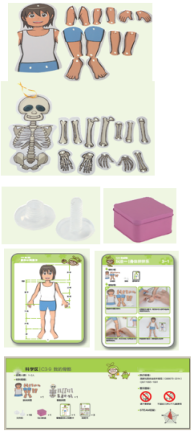 9
我的骨骼骨骼拼图1.参考尺寸：所有骨骼拼图带刀模参考尺寸
①躯干+头部长31.6cm，宽13.8cm
②上臂长9.8cm，宽2.95cm
③前臂长8.4cm，宽3cm
④手长6.15cm，宽5.5cm
⑤大腿：长13.7cm，宽4.3cm
⑥小腿：11.5cm，宽3.5cm
⑦脚：长8.7cm，宽4.1cm
⑧丝带长20cm，宽0.6cm
2.材质：塑料片40丝PVC，丝带为宽0.6cm的黄色丝带。
3.数量：1套(躯干+头部1个，上臂2个，前臂2个，手2个，大腿2个，小腿2个，脚2个，丝带1条)1套869
我的骨骼文件扣1.参考尺寸：①公扣螺纹长度1cm，公扣头部直径0.15cm，头部厚度0.2cm。
②母扣高度0.7cm，母扣头部直径0.15cm，头部厚度0.2cm。
2.材质：PC
3.数量：16对/套(公扣16个+母扣16个)1套879
我的骨骼马口铁盒1.参考尺寸：长6.3cm，宽6.3cm，高3.8cm
2.材质：马口铁      3.数量：1个1个889
我的骨骼说明书1.参考尺寸：长26cm，宽18.5cm，
2.材质：300g/㎡铜板  3.数量：2张/套1套899
我的骨骼外箱说明牌1.参考尺寸：长18cm，宽7cm
2.材质：200g/㎡铜版纸   3.数量：1张1张909
我的骨骼绿色塑料盖1.参考尺寸：外径尺寸长35.8cm，宽27.8cm，高1.6cm，塑料高0.16cm
2.材质：ABS  3.数量：1个1个919
我的骨骼半透明塑料箱1.参考尺寸：外径尺寸长36cm，宽27cm，高10cm，塑料高0.15cm
2.材质：PP   3.数量：1个1个9210 
奇妙的混合物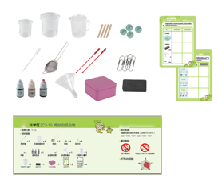 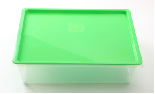 搅拌棒1.参考尺寸：长20cm,直径0.5cm
2.材质：PS   3.数量：2个2个9310 
奇妙的混合物半透明塑料杯1.参考尺寸：直径6.5cm 高7cm
2.材质：PP塑料  3.数量：4个4个9410 
奇妙的混合物筛网1.参考尺寸：内直径6cm,深6cm
2.材质：安全不锈钢   3.数量：2个2个9510 
奇妙的混合物弹珠1.参考尺寸：直径1.5cm
2.材质：玻璃   3.数量：4个/套1套9610 
奇妙的混合物回形针1.参考尺寸：长5cm，银色
2.材质：铁质   3.数量：6个/套1套9710 
奇妙的混合物木棒1.参考尺寸：长4cm，直径0.5cm
2.材质：榉木   3.数量：4根/套1套9810 
奇妙的混合物食用色素
(红、黄、蓝)1.参考尺寸：长2.5cm，直径2cm
2.材质：外瓶材质为pp   3.数量：3个/套1套9910 
奇妙的混合物透明滴管1.参考尺寸：长15cm
2.材质：PE   3.数量：1个1个10010 
奇妙的混合物透明漏斗1.参考尺寸：直径5cm
2.材质：PP    3.数量：1个1个10110 
奇妙的混合物半透明小量杯
(100mL)1.参考尺寸：直径5.5cm，100mL
2.材质：PP   3.数量：1个1个10210 
奇妙的混合物半透明大量杯
(200mL)1.参考尺寸：内直径7cm，200mL
2.材质：PP    3.数量：1个1个10310 
奇妙的混合物磁铁块1.参考尺寸：长4.8cm，宽2cm，高1cm
2.材质：磁铁   3.数量：1个1个10410 
奇妙的混合物马口铁盒1.参考尺寸：长6.3cm，宽6.3cm，高3.8cm
2.材质：马口铁   3.数量：1个1个10510 
奇妙的混合物记录单1.参考尺寸：长21cm，宽14cm
2.材质：300g/㎡铜板  3.数量：2张/套1套10610 
奇妙的混合物说明书1.参考尺寸：长26cm，宽18.5cm，
2.材质：300g/㎡铜板   3.数量：2张/套1套10710 
奇妙的混合物外箱说明牌1.参考尺寸：长18cm，宽7cm
2.材质：200g/㎡铜版纸  3.数量：1张1张10810 
奇妙的混合物绿色塑料盖1.参考尺寸：外径尺寸长35.8cm，宽27.8cm，高1.6cm，塑料高0.16cm
2.材质：ABS     3.数量：1个1个10910 
奇妙的混合物半透明塑料箱1.参考尺寸：外径尺寸长36cm，宽27cm，高10cm，塑料高0.15cm
2.材质：PP     3.数量：1个1个11011 
玩水真有趣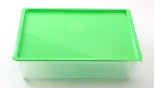 无刻度针筒(10mL)1.参考尺寸：外径1.83cm，内径1.56cm，长9.1cm
2.材质：PP，透明塑料  3.数量：1个1个11111 
玩水真有趣无刻度针筒(30mL)1.参考尺寸：外径2.52cm，内径2.25cm，长11.8cm
2.材质：PP，透明塑料     3.数量：1个1个11211 
玩水真有趣PVC透明塑料管1.参考尺寸：长45cm，塑料孔外直径0.6cm，内直径0.4cm
2.材质：PVC            3.数量：1个1个113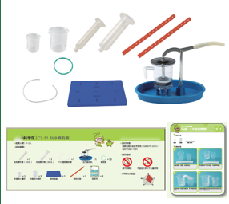 11 
玩水真有趣压力抽水机1.参考尺寸：①抽水机底座长23.5cm,宽14cm，②抽水机抽水部分高15cm，顶部圆盖直径8cm,③抽水机手柄长19.5cm,宽1.5cm，④抽水机手柄支架长13.8cm,直径0.9cm，配套螺母边长0.6cm,六边形,内径0.9cm,⑤小螺丝钉长1.9cm,配套螺帽直径0.35cm,
2.材质：蓝色塑料+金属
3.数量：1套(抽水机主体部分1个+抽水机手柄+抽水机手柄支架1个+支架配套螺母1个+小螺丝钉2套)1套11411 
玩水真有趣橡皮筋
(直径2cm，绿)1.参考尺寸：宽0.13cm，高0.13cm，直径2cm
2.材质：橡胶，绿色    3.数量：10根/套1套11511 
玩水真有趣半透明小量杯
(100mL)1.参考尺寸：直径5.5cm，100mL
2.材质：PP      3.数量：1个1个11611 
玩水真有趣半透明大量杯
(200mL)1.参考尺寸：内直径7cm，200mL
2.材质：PP      3.数量：1个1个11711 
玩水真有趣游戏底座1.参考尺寸：长方体，长30cm、宽18cm、高2cm。
2.材质：ABS，蓝色    3.数量：1个1个11811 
玩水真有趣底座支架1.参考尺寸：①长方形杆总长37.4cm，宽2.3cm，厚1cm，尖端磨圆，双面对穿。
②杆身开14个圆孔，直径都为1.1cm。
③第一个圆孔在离底端4.4cm处，圆孔间距离均为1.25cm。
2.材质：ABS，红色      3.数量：2个/套1套11911 
玩水真有趣说明书1.参考尺寸：长26cm，宽18.5cm，
2.材质：300g/㎡铜板    3.数量：2张/套1套12011 
玩水真有趣外箱说明牌1.参考尺寸：长18cm，宽7cm
2.材质：200g/㎡铜版纸  3.数量：1张1张12111 
玩水真有趣绿色塑料盖1.参考尺寸：外径尺寸长35.8cm，宽27.8cm，高1.6cm，塑料高0.16cm
2.材质：ABS  3.数量：1个1个12211 
玩水真有趣半透明塑料箱1.参考尺寸：外径尺寸长36cm，宽27cm，高10cm，塑料高0.15cm
2.材质：PP   3.数量：1个1个12312
沉浮大探究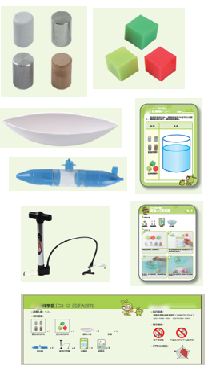 圆柱体沉浮块1.参考尺寸：高5cm，直径1.5cm
2.材质：木质，塑料，铝，铁                  
3.数量：4个/套(木质，塑料，铝，铁各1个)1套12412
沉浮大探究立方体沉浮块1.参考尺寸：长3cm，宽3cm，高3cm
2.材质：增强尼龙+沙   3.数量：3个/套1套12512
沉浮大探究塑料小船1.参考尺寸：总长20cm，最宽6cm，
2.材质：白色树脂     3.数量：1个1个12612
沉浮大探究潜水艇套装1.参考尺寸：潜水艇长24cm，宽6.5cm，高7cm，软管内径0.3cm，外径0.5cm，长41cm
2.材料：潜水艇：塑料+亚克力，软管：天然乳胶
3.数量：1套(潜水艇1个+软管1根)1套12712
沉浮大探究迷你打气筒1.参考尺寸：长30cm,宽6.5cm,高7cm
2.材料：优质钢管      3.数量：1个1个12812
沉浮大探究记录单1.参考尺寸：长21cm，宽14cm，
2.材质：300g/㎡铜板  3.数量：2张/套1套12912
沉浮大探究说明书1.参考尺寸：长26cm，宽18.5cm，
2.材质：300g/㎡铜板   3.数量：2张/套1套13012
沉浮大探究外箱说明牌1.参考尺寸：长18cm，宽7cm
2.材质：200g/㎡铜版纸  3.数量：1张1张13112
沉浮大探究绿色塑料盖1.参考尺寸：外径尺寸长35.8cm，宽27.8cm，高1.6cm，塑料高0.16cm
2.材质：ABS  3.数量：1个1个13212
沉浮大探究半透明塑料箱1.参考尺寸：外径尺寸长36cm，宽27cm，高10cm，塑料高0.15cm
2.材质：PP        3.数量：1个1个13313
陀螺秘密多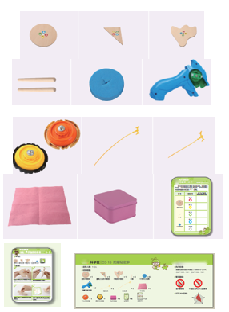 平衡板1.参考尺寸：①圆形平衡板：直径为9cm，在圆心处留直径0.6cm圆孔，在距圆孔上下左右1cm处留四个直径0.6cm圆孔。
②直角三角形平衡板：短边长为7cm、直角边长为9cm。重心点为半径0.3cm的圆孔，在距重心点前后左右1cm处为圆心，开半径为0.3cm的圆孔。
③不规则平衡板：不规则图形，总长12cm，宽12.3cm。重心在距顶边5.3cm，距左边6cm处，以重心为圆心，开半径为0.3cm的圆孔。在距重心点前后左右1cm处为圆心，开半径为0.3cm的圆孔
④木棒：直径0.5cm，长6cm
2.材质：平衡板：三合板(无贴纸)，木棒：榉木
3.数量：1套(圆形平衡板、直角三角形平衡板、不规则平衡板各1个+木棒3根)1套13413
陀螺秘密多十字开口泡棉1.参考尺寸：直径2cm圆形，高0.5cm 十字直径0.6cm
2.材质：EVA        3.数量：6个/套1套135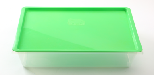 13
陀螺秘密多陀螺套装1.参考尺寸：①陀螺发射手柄：手枪身长16cm，宽7.8cm，内含发射器。
②陀螺：直径5.2cm，高3.5cm
③拉条：一条长24.5cm，一条长34.5cm
2.材质：陀螺发射手柄、拉条为ABS，陀螺为合金+ABS 
3.数量：1套(蓝色陀螺发射手柄1个、红色陀螺发射手柄1个、24.5cm拉条1个、34.5cm拉条1个，拉条颜色随机，平头形陀螺1个、圆球形陀螺1个)1套13613
陀螺秘密多不织布1.参考尺寸：正方形，长30cm，宽30cm，粉红色
2.材质：不织布
3.数量：1个   4.颜色：粉红色1个13713
陀螺秘密多马口铁盒1.参考尺寸：盒盖长12.3cm，宽9.3cm，高1cm，盒底长12.3cm，宽9.2cm，高4cm
2.材质：马口铁     3.数量：1个1个13813
陀螺秘密多记录单1.参考尺寸：长21cm，宽14cm,
2.材质：300g/㎡铜板  3.数量：4张/套1套13913
陀螺秘密多说明书1.参考尺寸：长26cm，宽18.5cm
2.材质：300g/㎡铜板   3.数量：2张/套1套14013
陀螺秘密多外箱说明牌1.参考尺寸：长18cm，宽7cm
2.材质：200g/㎡铜版纸  3.数量：1张1张14113
陀螺秘密多绿色塑料盖1.参考尺寸：外径尺寸长35.8cm，宽27.8cm，高1.6cm，塑料高0.16cm
2.材质：ABS  3.数量：1个1个14213
陀螺秘密多半透明塑料箱1.参考尺寸：外径尺寸长36cm，宽27cm，高10cm，塑料高0.15cm
2.材质：PP     3.数量：1个1个14314
百变的镜子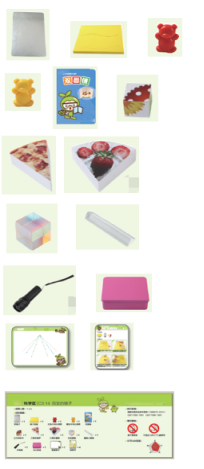 软镜子1.参考尺寸：长21cm，宽14cm
2.材质：PC单面镜(背纸)   3.数量：1个1个14414
百变的镜子镜子底座1.参考尺寸：整体为长方形，长26cm，宽23cm，高2cm，在距上底边1.7cm处有一条弧线槽，距左右两边分别为2cm，宽小于0.1cm。在距下底边1.7cm处有一条弧线槽，距左右两边分别为2cm，宽小于0.1cm。在距上底边11.5cm处有一条波浪线槽，宽为0.2cm左右，所有槽深2cm。
2.材质：EVA，黄色    3.数量：1个1个14514
百变的镜子小熊玩偶1.参考尺寸：高3.5cm，中号
2.材质：ABS，红色、黄色各一个
3.数量：2个/套(红色、黄色各1个)1套14614
百变的镜子双面镜1.参考尺寸：长28cm，宽21cm，
2.材质：安全镜子，玻璃+塑料    3.数量：1个1个14714
百变的镜子正方体积木1.参考尺寸：正方体，长3.5cm，宽3.5cm，高3.5cm
2.材质：榉木   3.数量：1个1个14814
百变的镜子三角形披萨1.参考尺寸：高2.5cm，半径8cm，圆心角40°
2.材质：密度板    3.数量：1个1个14914
百变的镜子三角形蛋糕1.参考尺寸：高2.5cm，半径8cm，圆心角70°
2.材质：密度板    3.数量：1个1个15014
百变的镜子角度图卡1.参考尺寸：长28cm，宽21cm，
2.材质：300g/㎡铜板   3.数量：1张1张15114
百变的镜子合色棱镜1.参考尺寸：长2cm，宽2cm，高2cm
2.材质：光学K9材质    3.数量：1个1个15214
百变的镜子直角三棱镜1.参考尺寸：总长8.7cm，其余三面长1.8cm，宽1.4cm，高1.4cm
2.材质：光学K9材质     3.数量：1个1个15314
百变的镜子手电筒1.参考尺寸：长10.7cm，底部直径2.5cm，顶部直径3cm。手电筒头部长4cm。
2.材质：铝合金  3.数量：1个1个15414
百变的镜子马口铁盒1.参考尺寸：盒盖长12.3cm，宽9.3cm，高1cm，盒底长12.3cm，宽9.2cm，高4cm
2.材质：马口铁   3.数量：1个1个15614
百变的镜子说明书1.参考尺寸：长26cm，宽18.5cm，
2.材质：300g/㎡铜板   3.数量：2张/套1套15714
百变的镜子外箱说明牌1.参考尺寸：长18cm，宽7cm
2.材质：200g/㎡铜版纸  3.数量：1张1张15814
百变的镜子绿色塑料盖1.参考尺寸：外径尺寸长35.8cm，宽27.8cm，高1.6cm，塑料高0.16cm
2.材质：ABS  3.数量：1个1个15914
百变的镜子半透明塑料箱1.参考尺寸：外径尺寸长36cm，宽27cm，高10cm，塑料高0.15cm
2.材质：PP    3.数量：1个1个16015
力的小工具滑轮1.参考尺寸：内孔直径0.8cm，外直径3.5cm，高0.9cm，凹槽宽0.4cm，凹槽深0.2cm。
2.材质：尼龙+碳钢     3.数量：4个/套1套16115
力的小工具底座支架1.参考尺寸：①长方形杆总长37.4cm，宽2.3cm，高1cm，尖端磨圆，双面对穿。
②杆身开14个圆孔，直径都为1.1cm。
③第一个圆孔在离底端4.4cm处，圆孔间距离均为1.25cm。
2.材质：ABS，红色      3.数量：2个/套1套162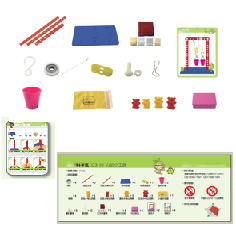 15
力的小工具滑轮支架/杠杆1.参考尺寸：①方形杆两端磨圆，总长23.65cm，宽2.3cm，高1cm，双面对穿。
②上开7个圆孔，直径都为1.1cm，相邻两孔圆心间距离2.9cm。
2.材质：ABS，红色     3.数量：1个1个16315
力的小工具游戏底座1.参考尺寸：长方体，长30cm、宽18cm、高2cm。
①开9个小长方形卡槽，卡槽参考尺寸：长2.3cm，宽1cm，深2cm。顶部与底部为竖向，中间部位为横向。
②底板中间有两个横向大长方形卡槽，卡槽参考尺寸：长4cm，宽1cm，深2cm。
2.材质：ABS，蓝色      3.数量：1个1个16415
力的小工具动滑轮挂钩1.参考尺寸：长6.2cm,宽2.2cm，高1.7cm，中部圆孔直径1cm。两端封口，中部可插滑轮。
2.材质：ABS，黄色        3.数量：1个1个16515
力的小工具塑料水桶1.参考尺寸：桶顶部直径5cm，底部直径3.2cm，高5.4cm
2.材质：ABS，枚红色     3.数量：2个/套1套16615
力的小工具棉绳1.参考尺寸：长60cm，宽0.3cm
2.材质：棉           3.数量：4根/套1套16715
力的小工具小号比例熊1.参考尺寸：长2.9cm，宽2.4cm，高1.2cm
2.材质：ABS，红色        3.数量：3个3个16815
力的小工具小号比例熊1.参考尺寸：长2.9cm，宽2.4cm，高1.2cm
2.材质：ABS，黄色        3.数量：3个3个16915
力的小工具中号比例熊1.参考尺寸：长3.4cm，宽2.9cm，高1.5cm
2.材质：ABS，红色       3.数量：3个3个17015
力的小工具中号比例熊1.参考尺寸：长3.4cm，宽2.9cm，高1.5cm
2.材质：ABS，黄色      3.数量：3个3个17115
力的小工具小康轩彩旗1.参考尺寸：长14cm，宽8cm
2.材质：涤纶，黄色   3.数量：1个1个17215
力的小工具螺钉套装1.参考尺寸：①螺钉顶部为正六边形，边长0.95cm。螺杆有螺纹，长3cm，直径0.95cm
②螺母外形为正六边形，边长0.95cm。中部为直径0.95cm的圆孔。圆孔内有螺纹。
2.材质：尼龙，白色
3.数量：6对/套(螺钉6个+螺母6个)1套17315
力的小工具立方体1.参考尺寸：长2cm，宽2cm，高2cm
2.材质：铝、铜、木、铁        　　                                                                                                                       
3.数量：4个/套(铝、铜、木、铁各1个)1套17415
力的小工具橡皮筋1.参考尺寸：宽0.4cm，高0.17cm，剪断长32cm。
2.材质：乳胶，黄色   3.数量：4个/套1套17515
力的小工具塑料S形钩1.参考尺寸：高4.75cm
2.材质：ABS，白色    3.数量：4个/套1套17615
力的小工具马口铁盒1.参考尺寸：盒盖长12.3cm，宽9.3cm，高1cm，盒底长12.3cm，宽9.2cm，高4cm
2.材质：马口铁      3.数量：1个1个17715
力的小工具游戏卡1.参考尺寸：长28cm，宽21cm，
2.材质：300g/㎡铜版纸                                                                                                                   3.数量：2张/套1套17815
力的小工具说明书1.参考尺寸：长26cm，宽18.5cm，
2.材质：300g/㎡铜板    3.数量：3张/套1套17915
力的小工具外箱说明牌1.参考尺寸：长18cm，宽7cm
2.材质：200g/㎡铜版纸  3.数量：1张1张18015
力的小工具绿色塑料盖1.参考尺寸：外径尺寸长35.8cm，宽27.8cm，高1.6cm，塑料高0.16cm
2.材质：ABS  3.数量：1个1个18115
力的小工具半透明塑料箱1.参考尺寸：外径尺寸长36cm，宽27cm，高10cm，塑料高0.15cm
2.材质：PP    3.数量：1个1个182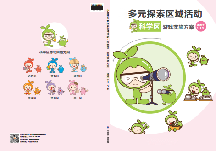 3.0科学区 活动实施方案1.参考尺寸：长26cm，宽18.5cm
2.材质：封面157g铜版纸，覆膜，内页80g双胶纸
3.数量：1本1本项次组别参考图片品名规格大小种类
数量11
动物拼一拼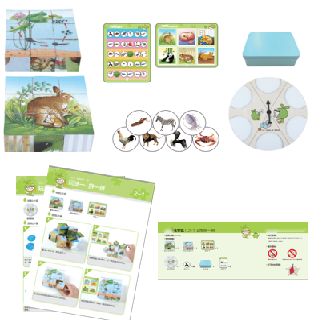 胎生动物积木1.参考尺寸：长10.5cm，宽10.5cm
2.材质：榉木                                                                                                                         
3.数量：1套1套21
动物拼一拼卵生动物积木1.参考尺寸：长9cm，宽9cm
2.材质：榉木      　　                                                                                                                   3.数量：1套1套31
动物拼一拼马口铁盒1.参考尺寸：盒盖长12.3cm，宽9.3cm，高1cm；盒底长12.3cm，宽9.2cm，高4cm
2.材质：马口铁    3.数量：1个1个41
动物拼一拼转盘指针
(黑色)1.参考尺寸：长7cm，正面圆直径0.9cm，箭头部分长1cm，箭尾部分长0.5cm，背部圆直径2.5cm
2.材质：黑色塑料
3.数量：1套（包含一个箭头和一个底板）1套51
动物拼一拼游戏底板1.参考尺寸：直径23cm
2.材质：0.2cm灰板双层对裱    3.数量：1个1套61
动物拼一拼食物关系说明卡1.参考尺寸：长28cm，宽21cm，
2.材质：300g/㎡铜板  3.数量：1张1张71
动物拼一拼游戏卡1.参考尺寸：长26cm，宽18.5cm，
2.材质：250g/㎡白卡    3.数量：10张/套1套81
动物拼一拼答案卡1.参考尺寸：长28cm，宽21cm，
2.材质：300g/㎡铜板     3.数量：1张1张91
动物拼一拼说明书1.参考尺寸：长26cm，宽18.5cm，
2.材质：300g/㎡铜板    3.数量：2张/套1套101
动物拼一拼外箱说明牌1.参考尺寸：长18cm，宽7cm
2.材质：200g/㎡铜版纸  3.数量：1个1个111
动物拼一拼绿色塑料盖1.参考尺寸：外径尺寸长35.8cm，宽27.8cm，高1.5cm，塑料高0.16cm
2.材质：PP      3.数量：1个1个121
动物拼一拼半透明塑料箱1.参考尺寸：外径尺寸长36cm，宽27cm，高10cm，塑料高0.15cm
2.材质：ABS       3.数量：1个1个132
我的器官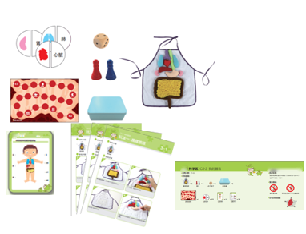 器官围裙1.参考尺寸：长41cm，宽35cm
2.材质：棉、聚酯纤维    3.数量：1套1套142
我的器官棋子组
（红、蓝）1.参考尺寸：高4cm，直径2cm   
2.材质：松木        
3.数量：2个/套（红色、蓝色各1个）1套152
我的器官点子骰子（点子1～3各2面）1.参考尺寸：直径2cm
2.材质：荷木         3.数量：1个1个162
我的器官马口铁盒1.参考尺寸：盒盖长12.3cm，宽9.3cm，高1cm；盒底长12.3cm，宽9.2cm，高4cm
2.材质：马口铁       3.数量：1个1个172
我的器官游戏底板1.参考尺寸：长42cm，宽28cm，
2.材质：0.2cm灰板      .数量：1个1个18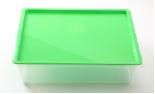 2
我的器官游戏卡1.参考尺寸：长28.5cm，宽21cm，
2.材质：250g/㎡白卡   3.数量：1套1套192
我的器官记录单1.参考尺寸：长21cm，宽14cm，
2.材质：300g/㎡铜板  3.数量：1套1套202
我的器官说明书1.参考尺寸：长26cm，宽18.5cm，
2.材质：300g/㎡铜板   3.数量：3张/套1套212
我的器官外箱说明牌1.参考尺寸：长18cm，宽7cm
2.材质：200g/㎡铜版纸  3.数量：1个1个222
我的器官绿色塑料盖1.参考尺寸：外径尺寸长35.8cm，宽27.8cm，高1.5cm，塑料高0.16cm
2.材质：PP     3.数量：1个1个232
我的器官半透明塑料箱1.参考尺寸：外径尺寸长36cm，宽27cm，高10cm，塑料高0.15cm
2.材质：ABS    3.数量：1个1个243
蚂蚁迷宫蚂蚁工坊1.参考尺寸：蚂蚁工坊长13.2cm，宽3cm；凝胶高度7cm
2.材质：有机玻璃+环保可食用果冻藻胶
3.数量：2个2个253
蚂蚁迷宫放大镜1.参考尺寸：镜面直径11.5cm左右，总长度约为20cm
2.材质：光学镜片+塑料     3.数量：1个2个263
蚂蚁迷宫放大镜(带灯，白色)1.参考尺寸：镜面直径5cm左右，总长度约为14.5cm
2.材质：光学镜片+白色塑料  3.数量：1个1个27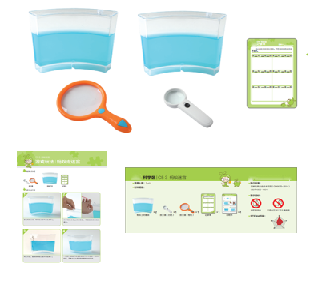 3
蚂蚁迷宫记录单1.参考尺寸：长21cm，宽14cm，
2.材质：300g/㎡铜板  3.数量：1套1套283
蚂蚁迷宫说明书1.参考尺寸：长26cm，宽18.5cm，
2.材质：300g/㎡铜板   3.数量：1个1个293
蚂蚁迷宫外箱说明牌1.参考尺寸：长18cm，宽7cm
2.材质：200g/㎡铜版纸  3.数量：1个1个303
蚂蚁迷宫绿色塑料盖1.参考尺寸：外径尺寸长35.8cm，宽27.8cm，高1.5cm，塑料高0.16cm
2.材质：PP    3.数量：1个1个313
蚂蚁迷宫半透明塑料箱1.参考尺寸：外径尺寸长36cm，宽27cm，高10cm，塑料高0.15cm
2.材质：ABS      3.数量：1个1个324
造纸小工匠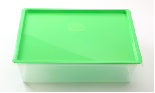 造纸组1.参考尺寸：长19cm，宽11.5cm，高2cm，内含网格板1个、纸浆容器1个、胶水1瓶、过滤网1包、刮器1个、压平器1个
2.材质：塑料      3.数量：2套2套334
造纸小工匠蝴蝶形状造纸模型1.参考尺寸：长17.5cm，宽10cm，高0.3cm
2.材质：塑料      3.数量：2个2个344
造纸小工匠主题人物造纸模型1.参考尺寸：长17.5cm，宽10cm，高0.3cm
2.材质：塑料       3.数量：2个2个354
造纸小工匠纸浆片1.参考尺寸：长18cm，宽12cm
2.材质：纸质      3.数量：3个/套1套36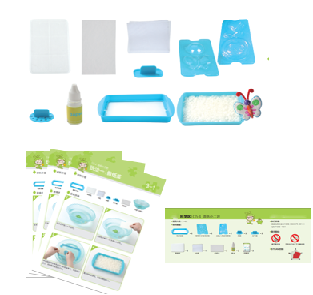 4
造纸小工匠说明书1.参考尺寸：长26cm，宽18.5cm，
2.材质：300g/㎡铜板
3.数量：3张/套1套374
造纸小工匠外箱说明牌1.参考尺寸：长18cm，宽7cm
2.材质：200g/㎡铜版纸  
3.数量：1个1个384
造纸小工匠绿色塑料盖1.参考尺寸：外径尺寸长35.8cm，宽27.8cm，高1.5cm，塑料高0.16cm
2.材质：PP
3.数量：1个1个394
造纸小工匠半透明塑料箱1.参考尺寸：外径尺寸长36cm，宽27cm，高10cm，塑料高0.15cm
2.材质：ABS
3.数量：1个1个405
我是小园丁种植工具组1.参考尺寸：木柄尘刷1个，长约13.5cm。直头金属镊子、弯头金属镊子各1个，长约12.5cm。塑料铲土勺1个，颜色随机，长约14.5cm。耙2个，木柄，长约18cm。铲2个，木柄，长约21cm。弯头水壶1个，透明塑料，容量500ml，高约21cm。喷壶1个，透明塑料，容量200ml，高约18.5cm。筒铲1个，颜色随机，高约16cm，宽5cm。打孔器、起苗器各1个，颜色随机，长约14cm。
2.材质：木质+塑料
3.数量：1套1套41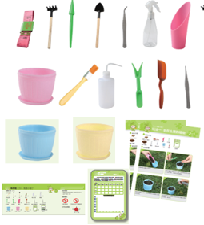 5
我是小园丁花盆(高6cm，蓝)1.参考尺寸：上口直径7.5cm左右，底部直径5.5cm左右，高6cm；托盘直径7.3cm左右。
2.材质：蓝色塑料
3.数量：1套（含1个花盆和一个同色托盘）1套425
我是小园丁花盆(高6cm，黄)1.参考尺寸：上口直径7.5cm左右，底部直径5.5cm左右，高6cm；托盘直径7.3cm左右。
2.材质：黄色塑料
3.数量：1套（含1个花盆和一个同色托盘）1套435
我是小园丁花盆(高6cm，粉红)1.参考尺寸：上口直径7.5cm左右，底部直径5.5cm左右，高6cm；托盘直径7.3cm左右。
2.材质：粉红色塑料
3.加工：无
4.印刷：无
5.数量：1套（含1个花盆和一个同色托盘）
6.包装：无1套445
我是小园丁软尺1.参考尺寸：长150cm，宽2cm
2.材质：PVC    3.数量：1个1个455
我是小园丁记录单1.参考尺寸：长21cm，宽14cm，
2.材质：300g/㎡铜板  3.数量：1套1套465
我是小园丁说明书1.参考尺寸：长26cm，宽18.5cm，
2.材质：300g/㎡铜板    3.数量：2张/套1套475
我是小园丁外箱说明牌1.参考尺寸：长18cm，宽7cm
2.材质：200g/㎡铜版纸  3.数量：1个1个485
我是小园丁绿色塑料盖1.参考尺寸：外径尺寸长35.8cm，宽27.8cm，高1.5cm，塑料高0.16cm
2.材质：PP   3.数量：1个1个495
我是小园丁半透明塑料箱1.参考尺寸：外径尺寸长36cm，宽27cm，高10cm，塑料高0.15cm
2.材质：ABS  3.数量：1个1个506
魔幻的镜子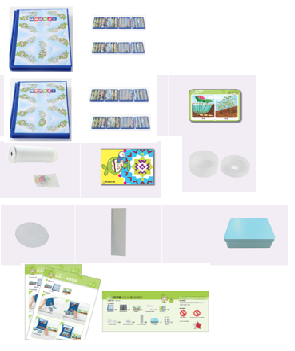 镜像拼图盒Ⅰ(含塑料块)1.参考尺寸：外盒：（底部打透气小孔）长18cm，宽4cm，高2cm，蓝色，1个。搓衣板塑料块：长6.3cm，宽5.7cm，高0.8cm，蓝色，8块
2.材质：塑料 +镜子   ABS
3.数量：1套（含一个盒子和两套拼图）1套516
魔幻的镜子镜像拼图盒Ⅱ(含塑料块)1.参考尺寸：外盒：（底部打透气小孔）长18cm，宽4cm，高2cm，蓝色，1个。搓衣板塑料块：长6.3cm，宽5.7cm，高0.8cm，蓝色，8块
2.材质：塑料 +镜子   ABS
3.数量：1套（含一个盒子和两套拼图）1套526
魔幻的镜子马口铁盒1.参考尺寸：盒盖长12.3cm，宽9.3cm，高1cm；盒底长12.3cm，宽9.2cm，高4cm
2.材质：马口铁     3.数量：1个1个536
魔幻的镜子万花筒材料套装1.参考尺寸：纸筒：1个，直径3.8cm,长10cm。镜头盖：上盖1个，外直径4.2cm，内直径1cm，高1cm。下盖1个，直径4.1cm，高2cm。圆形透明塑料镜片：1片，直径3.9cm。彩色塑料片一包，长方形塑料镜子：3片，长10cm，宽2.7cm。白色贴纸1张。
2.材质：厚纸板+塑料
3.数量：1套（内含1个纸筒、2个镜头盖、1个圆形透明塑料镜片、1包彩色塑料片、3个长方形塑料镜子和一张白色贴纸）1套54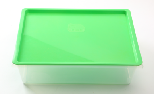 6
魔幻的镜子万花筒镜头盖1.参考尺寸：上盖10个，外直径4.2cm，内直径1cm，高1cm。下盖10个，直径4.1cm，高2cm
2.材质：透明塑料
3.数量：1套（含10个上盖和10个下盖）1套556
魔幻的镜子圆形透明塑料镜片1.参考尺寸：直径3.9cm
2.材质：透明塑料   3.数量：10个10个566
魔幻的镜子长方形塑料镜片1.参考尺寸：长10cm，宽2.7cm
2.材质：塑料    3.数量：30个30个576
魔幻的镜子万花筒贴纸1.参考尺寸：长14.5cm，宽10.3cm 
2.材质：85g不干胶    3.数量：10张/套1套586
魔幻的镜子答案卡1.参考尺寸：长21cm，宽14cm，
2.材质：300g/㎡铜板     3.数量：1套1套596
魔幻的镜子说明书1.参考尺寸：长26cm，宽18.5cm，
2.材质：300g/㎡铜板   3.数量：2张/套1套606
魔幻的镜子外箱说明牌1.参考尺寸：长18cm，宽7cm
2.材质：200g/㎡铜版纸  3.数量：1个1个616
魔幻的镜子绿色塑料盖1.参考尺寸：外径尺寸长35.8cm，宽27.8cm，高1.5cm，塑料高0.16cm
2.材质：PP           3.数量：1个1个626
魔幻的镜子半透明塑料箱1.参考尺寸：外径尺寸长36cm，宽27cm，高10cm，塑料高0.15cm
2.材质：ABS        3.数量：1个1个637 
月相的秘密月相盒1.参考尺寸：黑色圆柱形盒子：直径23cm，高8.5cm，内含黄色塑料小球和电池盒。盒盖中间贴直径为9cm的贴纸
2.材质：塑料+eva      3.数量：1个1个647 
月相的秘密月相挂毯1.参考尺寸：边长45cm，锁边1cm
2.材质：双面绒布夹棉+金属扣环（内径1cm）
3.数量：1个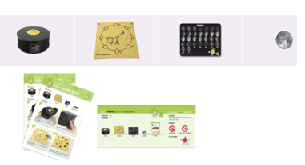 1个657 
月相的秘密月相粘扣1.参考尺寸：直径4cm，厚0.1cm  
2.材质：灰板+魔鬼粘      3.数量：2套（8个/套）2套667 
月相的秘密游戏卡1.参考尺寸：长28cm，宽21cm，
2.材质：300g/㎡铜板
3.数量：1套1套677 
月相的秘密说明书1.参考尺寸：长26cm，宽18.5cm
2.材质：300g铜板   3.数量：2张/套1套687 
月相的秘密外箱说明牌1.参考尺寸：长18cm，宽7cm
2.材质：200g/㎡铜版纸     3.数量：1个1个697 
月相的秘密绿色塑料盖1.参考尺寸：外径尺寸长35.8cm，宽27.8cm，高1.5cm，塑料高0.16cm
2.材质：PP   3.数量：1个1个707 
月相的秘密半透明塑料箱1.参考尺寸：外径尺寸长36cm，宽27cm，高10cm，塑料高0.15cm
2.材质：ABS       3.数量：1个1个718
我是小电工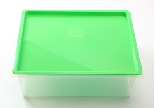 电子积木1.参考尺寸：底板1块，长28cm，宽19.5cm，内含导线（2号导线4个，3号导线6个，4号导线2个）、开关1个、七彩LED灯1个、红色LED灯1个、绿色LED灯1个、3V电池盒1个、七彩风扇1个、光纤树1个、导光柱1个、光纤树安装底座1个、迷宫魔术棒1个、大/小金属钩各1个、跳线1根、金属丝1根
2.材质：塑料+金属
3.数量：1套1套72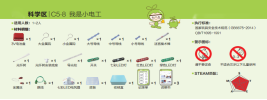 8
我是小电工马口铁盒1.参考尺寸：盒盖长12.3cm，宽9.3cm，高1cm；盒底长12.3cm，宽9.2cm，高4cm
2.材质：马口铁
3.数量：1个1个738
我是小电工记录单1.参考尺寸：长21cm，宽14cm,
2.材质：300g/㎡铜板  
3.数量：1套1套748
我是小电工说明书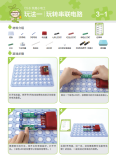 1.参考尺寸：长26cm，宽18.5cm，
2.材质：300g/㎡铜板
3.数量：3张/套1套758
我是小电工外箱说明牌1.参考尺寸：长18cm，宽7cm
2.材质：200g/㎡铜版纸  
3.数量：1个1个768
我是小电工绿色塑料盖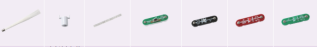 1.参考尺寸：外径尺寸长35.8cm，宽27.8cm，高1.5cm，塑料高0.16cm
2.材质：PP
3.数量：1个1个778
我是小电工半透明塑料箱1.参考尺寸：外径尺寸长36cm，宽27cm，高10cm，塑料高0.15cm
2.材质：ABS
3.数量：1个1个789
磁力小车磁力小车套装1.参考尺寸：4个红色小车+马蹄形磁铁2个+4个条形磁铁+环形磁铁8个+铁砂板2个+黑色指北针4个+贴纸2张
2.材质：塑料+磁铁
3.数量：1套1套799
磁力小车记录单1.参考尺寸：长21cm，宽14cm，
2.材质：300g/㎡铜板  3.数量：1套1套809
磁力小车说明书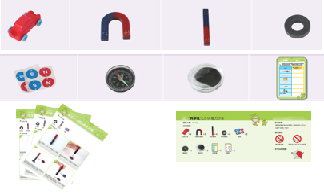 1.参考尺寸：长26cm，宽18.5cm，
2.材质：300g/㎡铜板   3.数量：3张/套1套819
磁力小车外箱说明牌1.参考尺寸：长18cm，宽7cm
2.材质：200g/㎡铜版纸  3.数量：1个1个829
磁力小车绿色塑料盖1.参考尺寸：外径尺寸长35.8cm，宽27.8cm，高1.5cm，塑料高0.16cm
2.材质：PP    3.数量：1个1个839
磁力小车半透明塑料箱1.参考尺寸：外径尺寸长36cm，宽27cm，高10cm，塑料高0.15cm
2.材质：ABS     3.数量：1个1个8410
动画放映师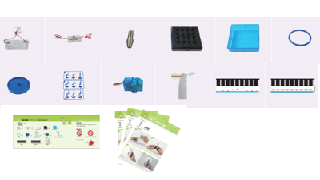 3D动画机1.参考尺寸：高23cm，底座长13.5cm，宽13.5cm，内含电池舱、开关、弹簧连接件、电路板底座、环保储物盒、旋转板、纸筒、三维投篮模型、筒环、变速箱
2.材质：塑料
3.数量：1套1套8510
动画放映师手持LED闪字小风扇1.参考尺寸：宽3.5cm，高10cm
2.材质：白色塑料
3.数量：1个1个8610
动画放映师游戏卡1.参考尺寸：长33.2cm，宽10cm
2.材质：300g白卡/㎡
3.数量：4张/套1套8710
动画放映师说明书1.参考尺寸：长26cm，宽18.5cm，
2.材质：300g/㎡铜板   3.数量：3张/套1套8810
动画放映师外箱说明牌1.参考尺寸：长18cm，宽7cm
2.材质：200g/㎡铜版纸  3.数量：1个1个8910
动画放映师绿色塑料盖1.参考尺寸：外径尺寸长35.8cm，宽27.8cm，高1.5cm，塑料高0.16cm
2.材质：PP      3.数量：1个1个9010
动画放映师半透明塑料箱1.参考尺寸：外径尺寸长36cm，宽27cm，高10cm，塑料高0.15cm
2.材质：ABS        3.数量：1个1个9111
气象观察员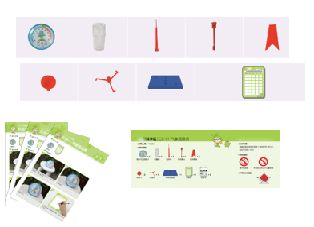 指针式温湿度计1.参考尺寸：长14cm，宽14cm，高2.8cm
2.材质：塑料
3.数量：1个1个9211
气象观察员雨量器1.参考尺寸：总高24.5cm，壁厚0.1cm。带漏斗的圆筒高10cm，上直径9.6cm，下直径11.4cm。带刻度的小圆筒高15cm，直径7.3cm。下圆筒高15.3cm，上直径11cm，下直径10cm，底内部凸起的圆直径为7cm。
2.材质：透明塑料
3.数量：1套1套9311
气象观察员风向标1.参考尺寸：风向杆：1根，红色，长22cm，上部长6.4cm的部分直径为0.45cm，剩下的部位直径为1cm，插口尺寸为2.3cm*1cm*2cm。风向勺：3个，红色，直径3cm，高1.3cm。风向勺座长2.8cm，中间套筒外直径0.9cm，内直径需与风向杆的细头搭配，高1.7cm。风向标箭头：1个，红色，长10.6cm，头部为长为1.7cm、直径为0.75cm的圆柱，尾部为宽1.5cm，中间的洞直径为0.48cm，尾部插口与箭尾匹配。风向标箭尾：2片，红色，长8cm，头部宽1.5cm,尾宽3cm，箭尾尖头请磨圆。
2.材质：ABS塑料 红色     3.数量：1套1套9411
气象观察员游戏底座1.参考尺寸：长方体，长30cm，宽18cm，高2cm。
①开9个小长方形卡槽，卡槽参考尺寸：长2.3cm，宽1cm，深2cm。顶部与底部为竖向，中间部位为横向。
②底板中间有两个横向大长方形卡槽，卡槽参考尺寸：长4cm，宽1cm，深2cm。
2.材质：蓝色塑料ABS    3.数量：1个1个9511
气象观察员记录单1.参考尺寸：长21cm，宽14cm，
2.材质：300g/㎡铜板  3.数量：1个1个9611
气象观察员说明书1.参考尺寸：长26cm，宽18.5cm，
2.材质：300g/㎡铜板   3.数量：3张/套1套9711
气象观察员外箱说明牌1.参考尺寸：长18cm，宽7cm
2.材质：200g/㎡铜版纸  3.数量：1个1个9811
气象观察员绿色塑料盖1.参考尺寸：外径尺寸长35.8cm，宽27.8cm，高1.5cm，塑料高0.16cm     2.材质：PP      3.数量：1个1个9911
气象观察员半透明塑料箱1.参考尺寸：外径尺寸长36cm，宽27cm，高10cm，塑料高0.15cm     2.材质：ABS   3.数量：1个1个100
净水小能手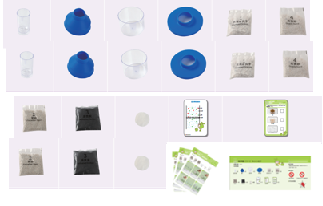 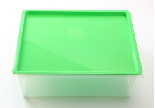 过滤实验套装1.参考尺寸：过滤试管：4个，高6cm，直径2.8cm，下端有5个小孔。漏斗：1个，高4.5cm，上端直径6.5cm，下端直径2.8cm。塑料杯：1个，高5cm，直径7.2cm。塑料盖：1个，外直径7.5cm，内直径3.2cm。花岗岩石子：4包，200g。石英砂：4包，200g。瓷砂：4包，200g。活性炭：4包，200g。滤纸：直径2.6cm，24张。
2.材质：塑料+花岗岩石子+石英砂+瓷砂+活性炭+滤纸
3.数量：2套2套101
净水小能手游戏卡1.参考尺寸：长21cm，宽14cm，
2.材质：300g/㎡铜板 3.数量：1张1张102
净水小能手记录单1.参考尺寸：长21cm，宽14cm，
2.材质：300g/㎡铜板  3.数量：1套1套103
净水小能手说明书1.参考尺寸：长26cm，宽18.5cm
2.材质：300g铜板    3.数量：3张/套1套104
净水小能手外箱说明牌1.参考尺寸：长18cm，宽7cm
2.材质：200g/㎡铜版纸  3.数量：1个1个105
净水小能手绿色塑料盖1.参考尺寸：外径尺寸长35.8cm，宽27.8cm，高1.5cm，塑料高0.16cm
2.材质：PP        3.数量：1个1个106
净水小能手半透明塑料箱1.参考尺寸：外径尺寸长36cm，宽27cm，高10cm，塑料高0.15cm
2.材质：ABS        3.数量：1个1个10713
潜望镜小玩家潜望镜(黑色)1.参考尺寸：镜筒：1个，长17cm，粗头内直径3.3cm，细头内直径2.5cm。镜头：2个，高8.5cm。螺丝：3个，长1.5cm。镜头盖：3个，黑色，直径3.3cm
2.材质：黑色塑料 
3.数量：1套（含1个镜筒和2个镜头）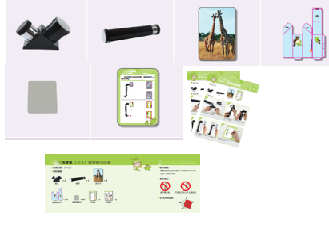 1套10813
潜望镜小玩家潜望镜镜片1.参考尺寸：长5cm，宽3.8cm
2.材质：塑料   3.数量：20个20个10913
潜望镜小玩家潜望镜纸卡1.参考尺寸：纸卡1尺寸：长23.5cm，宽18cm，；纸卡2尺寸：长25.5cm,宽17cm，
2.材质：250g/㎡白卡
3.数量：1套（含10张纸卡1和10张纸卡2）1套11013
潜望镜小玩家游戏卡1.参考尺寸：长10.5cm，宽7cm，128开
2.材质：300g/㎡铜板    3.数量：4张/套1套11113
潜望镜小玩家记录单1.参考尺寸：长21cm，宽14cm，
2.材质：300g/㎡铜板    3.数量：1套1套11213
潜望镜小玩家说明书1.参考尺寸：长26cm，宽18.5cm，
2.材质：300g/㎡铜板    3.数量：2张/套1套11313
潜望镜小玩家外箱说明牌1.参考尺寸：长18cm，宽7cm
2.材质：200g/㎡铜版纸    3.数量：1个1个11413
潜望镜小玩家绿色塑料盖1.参考尺寸：外径尺寸长35.8cm，宽27.8cm，高1.5cm，塑料高0.16cm
2.材质：PP         3.数量：1个1个11513
潜望镜小玩家半透明塑料箱1.参考尺寸：外径尺寸长36cm，宽27cm，高10cm，塑料高0.15cm
2.材质：ABS      3.数量：1个1个11614
转吧！水轮车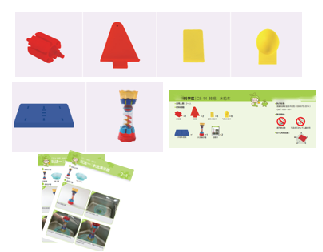 水轮车1.参考尺寸：水轮毂：1个，红色，外直径4cm，高3.5cm，轴总长9.9cm，插口与水轮片匹配。支架：2个，红色，长15cm，高0.5cm，支架上的孔直径为0.6cm，插口尺寸为长4cm，宽2cm，高1cm，插口与底板匹配。直形水轮片：6片，黄色，长8cm，厚0.3cm，宽4cm。勺形水轮片：6片，黄色，长8cm，高0.3cm，宽4cm，勺子宽5cm，勺子部位长6cm。
2.材质：ABS塑料   3.数量：1套1套11714
转吧！水轮车游戏底座1.参考尺寸：长方体，长30cm，宽18cm，高2cm。
①开9个小长方形卡槽，卡槽参考尺寸：长2.3cm，宽1cm，高2cm。顶部与底部为竖向，中间部位为横向。
②底板中间有两个横向大长方形卡槽，卡槽参考尺寸：长4cm，宽1cm，高2cm。
2.材质：蓝色塑料ABS     3.数量：1个1个11814
转吧！水轮车水流演示器1.参考尺寸：长19cm，宽7cm
2.材质：塑料         3.数量：1个1个11914
转吧！水轮车说明书1.参考尺寸：长26cm，宽18.5cm，
2.材质：300g/㎡铜板   3.数量：2张/套1套12014
转吧！水轮车外箱说明牌1.参考尺寸：长18cm，宽7cm
2.材质：200g/㎡铜版纸  3.数量：1个1个12114
转吧！水轮车绿色塑料盖1.参考尺寸：外径尺寸长35.8cm，宽27.8cm，高1.5cm，塑料高0.16cm
2.材质：PP    3.数量：1个1个12214
转吧！水轮车半透明塑料箱1.参考尺寸：外径尺寸长36cm，宽27cm，高10cm，塑料高0.15cm
2.材质：ABS     3.数量：1个1个12315
齿轮家族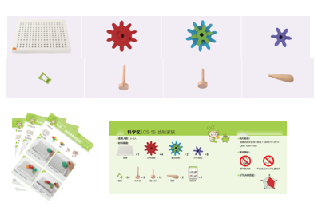 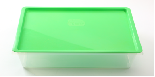 齿轮游戏套装1.参考尺寸：①底板:密度板，1块，长29cm，宽23cm，高2cm ,底板上有91个圆孔，深2cm，直径为0.9cm （圆孔与长、短木钉成紧配合）。②大号齿轮：4个，密度板，齿数10，齿顶圆直径8.8cm，齿根圆直径5.6cm，齿高1.6cm，齿轮厚2.1cm，内圆孔直径1cm，齿轮两侧带圆台，圆台半径1.1cm，厚0.5cm。齿轮上有一对穿圆孔，直径0.6cm。③小号齿轮：8个，密度板，齿数6，齿顶圆直径5.8cm，齿根圆直径2.6cm，齿高1.6cm，齿轮厚2.1cm，内圆孔直径1cm ，齿轮两侧带圆台，圆台半径1.1cm，厚0.5cm。④复合齿轮：2个，密度板，外直径8.8cm，内圆孔直径1cm，厚3.7cm，两侧带圆台，圆台半径1.1cm，厚0.5cm。⑤长木钉：2个，荷木，总长7cm，钉帽直径2.4cm，厚1cm，钉身长6cm,钉身下端有长1cm的开口。 ⑥短木钉：12个，荷木，总长5.4cm，钉帽直径2.4cm，厚1cm，钉身长4.4cm，钉身下端有长1cm的开口。⑦把手，2个，荷木，水滴形，总长7.7cm，最粗处直径2cm ，下部圆柱长1.2cm，直径0.5cm（与大齿轮上圆孔成松配合）。
2.材质：荷木+密度板
3.数量：1套1套12415
齿轮家族链条1.参考尺寸：每节长3.5cm，宽1.9cm
2.材质：塑料 绿色    3.数量：1套（含33节）1套12515
齿轮家族说明书1.参考尺寸：长26cm，宽18.5cm，
2.材质：300g/㎡铜板   3.数量：3张/套1套12615
齿轮家族外箱说明牌1.参考尺寸：长18cm，宽7cm
2.材质：200g/㎡铜版纸  3.数量：1个1个12715
齿轮家族绿色塑料盖1.参考尺寸：外径尺寸长35.8cm，宽27.8cm，高1.5cm，塑料高0.16cm
2.材质：PP   3.数量：1个1个12815
齿轮家族半透明塑料箱1.参考尺寸：外径尺寸长36cm，宽27cm，高10cm，塑料高0.15cm
2.材质：ABS    3.数量：1个1个129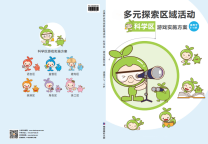 3.0科学区游戏实施方案1.参考尺寸：长26cm，宽18.5cm
2.材质：封面157g铜版纸，覆膜，内页80g双胶纸
3.数量：1本1本序号组别参考图片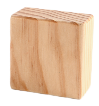 品名参数种类数量1主
体
积
木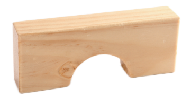 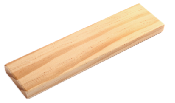 小方块1.材质：松木
2.参考尺寸：长6cm，宽6cm，厚3cm
3.数量：20块20块1主
体
积
木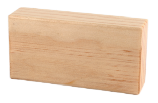 基本块1.材质：松木
2.参考尺寸：长12cm，宽6cm，厚3cm
3.数量：90块90块1主
体
积
木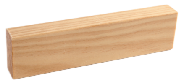 双倍块1.材质：松木
2.参考尺寸：长24cm，宽6cm，厚3cm
3.数量：30块30块1主
体
积
木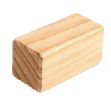 小方柱1.材质：松木
2.参考尺寸：长6cm，宽3cm，厚3cm
3.数量：20块20块1主
体
积
木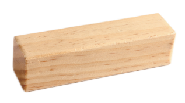 方柱块1.材质：松木
2.参考尺寸：长12cm，宽3cm，厚3cm
3.数量：30块30块1主
体
积
木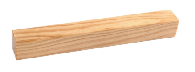 大方柱1.材质：松木
2.参考尺寸：长24cm，宽3cm，厚3cm
3.数量：30块30块1主
体
积
木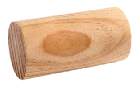 大圆柱体1.材质：松木
2.参考尺寸：高12cm，直径6cm
3.数量：10块10块1主
体
积
木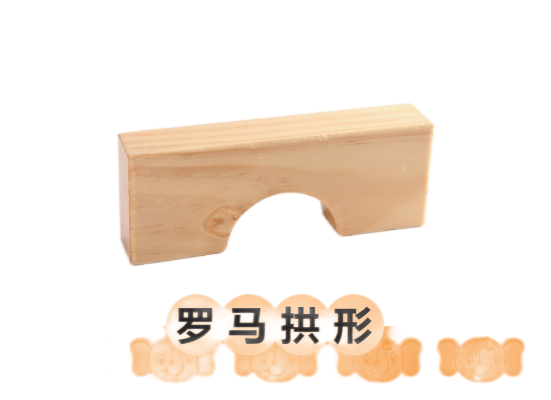 罗马拱形1.材质：松木
2.参考尺寸：长12cm，高6cm，拱高3cm
3.数量：4块4块1主
体
积
木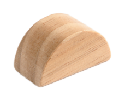 小半圆1.材质：松木
2.参考尺寸：长6cm，高3cm，厚3cm
3.数量：20块20块1主
体
积
木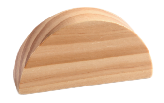 大半圆1.材质：松木
2.参考尺寸：长12cm，高6cm，厚3cm
3.数量：4块4块1主
体
积
木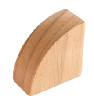 1/4圆1.材质：松木
2.参考尺寸：长6cm，高6cm，厚3cm
3.数量：20块20块1主
体
积
木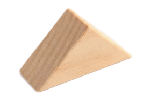 小三角1.材质：松木
2.参考尺寸：长6cm，高6cm，厚3cm
3.数量：20块20块1主
体
积
木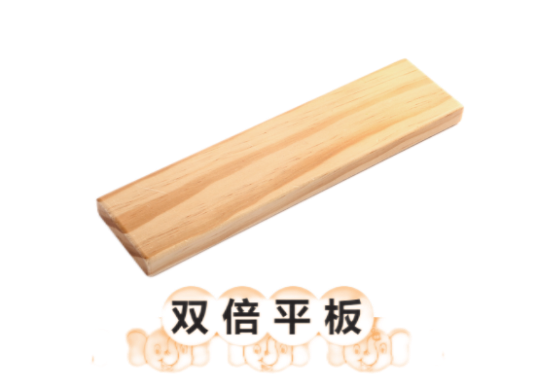 双倍平板1.材质：松木
2.参考尺寸：长24cm，宽6cm，厚1.5cm
3.数量：10块10块1主
体
积
木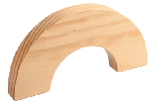 大弯曲1.材质：松木
2.参考尺寸：长24cm，宽12cm，厚3cm
3.数量：4块4块1主
体
积
木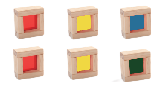 彩虹小方块1.材质：松木
2.参考尺寸：长6cm，宽6cm，厚3cm
3.数量：6块（蓝绿各1个，红黄各2个）6块1主
体
积
木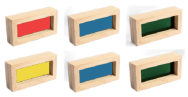 彩虹基本块1.材质：松木
2.参考尺寸：长12cm，宽6cm，厚3cm
3.数量：6块（红黄各1个、蓝绿各2个）6块1主
体
积
木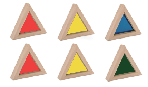 彩虹小三角块1.材质：松木
2.参考尺寸：长12cm，宽12cm，厚3cm
3.数量：6块（蓝绿各1个、红黄各2个）6块1主
体
积
木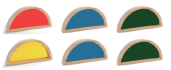 彩虹大半圆1.材质：松木
2.参考尺寸：长24cm，宽12cm，厚3cm
3.数量：6块（红黄各1个、蓝绿各2个）6块2主 
题
辅
材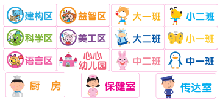 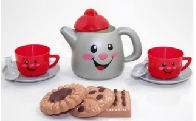 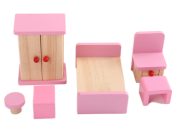 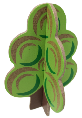 大树积木Ⅲ1.材质：密度板
2.参考尺寸：高11cm，宽7.7cm，厚0.3cm
3.数量：5个5个2主 
题
辅
材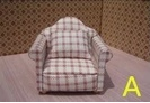 袖珍沙发1.材质：木质+布
2.参考尺寸：长8.1cm，宽7.5cm，高6.5cm
3.数量：1个1个2主 
题
辅
材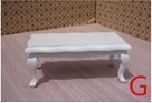 袖珍茶几1.材质：木质
2.参考尺寸：长9cm，宽4.5cm，高3.5cm
3.数量：1个1个2主 
题
辅
材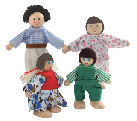 关节人偶Ⅰ1.材质：木质+布
2.参考尺寸：高12cm
3.数量：4个4个2主 
题
辅
材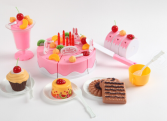 蛋糕厨房玩具套装1.材质：塑料
2.参考尺寸：长23cm，宽18cm，高5.5cm
3.数量：1套1套2主 
题
辅
材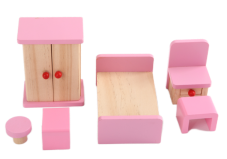 卧室套装1.材质：木质
2.参考尺寸：长14cm，宽10cm，高2.5cm
3.数量：1套1套2主 
题
辅
材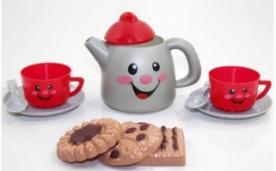 茶壶套装1.材质：塑料
2.参考尺寸：长11cm，宽7cm，高6.5cm
3.数量：10个10个2主 
题
辅
材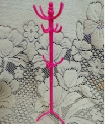 袖珍衣架1.材质：塑料
2.参考尺寸：高12cm
3.数量：1个1个2主 
题
辅
材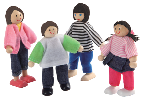 关节人偶Ⅱ1.材质：木质+布
2.参考尺寸：高12cm
3.数量：4个4个2主 
题
辅
材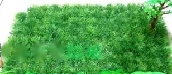 仿真草坪1.材质：塑料
2.参考尺寸：长60，宽40cm
3.数量：1块1块2主 
题
辅
材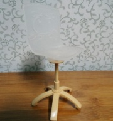 袖珍电脑转椅1.材质：塑料
2.参考尺寸：高12cm 
3.数量：1个1个2主 
题
辅
材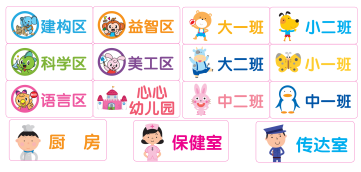 班级/园所门牌1.材质：PP背胶纸
2.参考尺寸：长14cm，宽6cm
3.数量：15张15张3环
创
材
料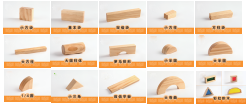 积木形状贴纸1.材质：80g铜版纸(白底)不干胶 
2.参考尺寸：高21cm，宽14cm
3.数量：15张15张3环
创
材
料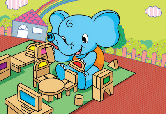 区域标识牌1.材质：300g铜版
2.参考尺寸：高42cm，宽28.5cm
3.数量：1张1张3环
创
材
料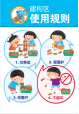 区域规则牌1.材质：300g铜版 
2.参考尺寸：高42cm，宽28cm
3.数量：1张1张4 指
 导
 资
 料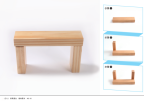 建构图卡1.材质：157g铜版
2.参考尺寸：长42cm，高28cm
3.数量：24张24张4 指
 导
 资
 料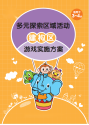 游戏实施方案1.材质：封面200g铜版，内页80g双胶
2.参考尺寸：长26cm，宽18.5cm
3.数量：1本1本序号组别参考图片品名参数种类数量1主
体
积
木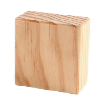 小方块1.材质：松木
2.规格：长6cm，宽6cm，厚3cm
3.数量：20块20块1主
体
积
木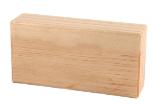 基本块1.材质：松木
2.规格：长12cm，宽6cm，厚3cm
3.数量：120块120块1主
体
积
木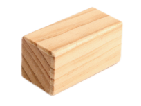 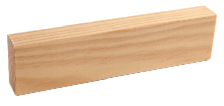 双倍块1.材质：松木
2.规格：长24cm，宽6cm，厚3cm
3.数量：20块20块1主
体
积
木小方柱1.材质：松木
2.规格：长6cm，宽3cm，厚3cm
3.数量：20块20块1主
体
积
木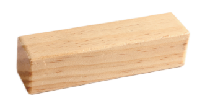 方柱块1.材质：松木
2.规格：长12cm，宽3cm，厚3cm
3.数量：20块20块1主
体
积
木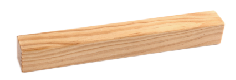 大方柱1.材质：松木
2.规格：长24cm，宽3cm，厚3cm
3.数量：10块10块1主
体
积
木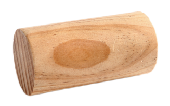 大圆柱体1.材质：松木
2.规格：直径6cm，高12cm
3.数量：40块40块1主
体
积
木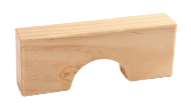 罗马拱形1.材质：松木
2.规格：长12cm，高6cm，拱高3cm，厚3cm
3.数量：8块8块1主
体
积
木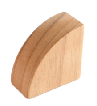 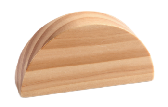 大半圆1.材质：松木
2.规格：长12cm，高6cm，厚3cm
3.数量：10块10块1主
体
积
木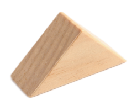 1/4圆1.材质：松木
2.规格：长6cm，高6cm，厚3cm
3.数量：4块4块1主
体
积
木小三角1.材质：松木
2.规格：长6cm，高6cm，厚3cm
3.数量：10块10块1主
体
积
木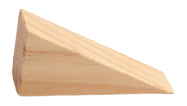 三角块1.材质：松木
2.规格：长12cm，宽6cm，厚3cm
3.数量：10块10块1主
体
积
木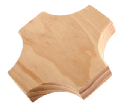 十字转接块1.材质：松木
2.规格：长18cm，宽6cm，厚3cm
3.数量：2块2块1主
体
积
木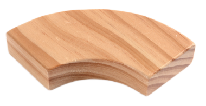 小弯曲1.材质：松木
2.规格：长12cm，宽12cm，厚3cm
3.数量：4块4块1主
体
积
木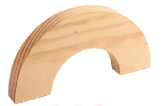 大弯曲1.材质：松木
2.规格：长24cm，宽12cm，厚3cm
3.数量：10块10块1主
体
积
木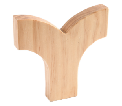 Y形转接块1.材质：松木
2.规格：长18cm，宽18cm，厚3cm
3.数量：2块2块2主
题
辅
材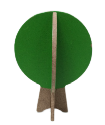 大树积木Ⅰ1.材质：密度板
2.规格：高8cm，宽6cm，厚0.3cm
3.数量：10个10个2主
题
辅
材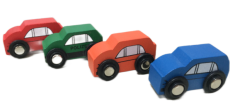 小汽车玩具1.材质：实木
2.规格：长6cm，宽3cm，厚2cm
3.数量：4辆（红色、橙色、绿色、蓝色各1辆）4辆2主
题
辅
材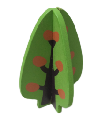 大树积木Ⅱ1.材质：密度板
2.规格：高6.5cm，宽4.3cm，厚0.3cm
3.数量：10个10个2主
题
辅
材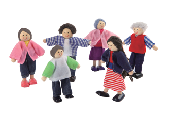 关节人偶Ⅲ1.材质：实木+布质
2.规格：高12cm
3.数量：6个6个2主
题
辅
材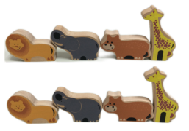 动物积木1.材质：实木
2.规格：长7cm，宽4cm，厚1.2cm
3.数量：8个（长颈鹿、大象、狮子、河马各2个）8个2主
题
辅
材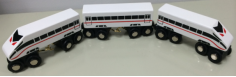 动车组1.材质：实木
2.规格：长10.3cm，宽2.8cm，厚2.5cm
3.数量：3个（三节车厢有磁铁相连接，车轮可转动）3个2主
题
辅
材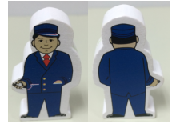 列车员积木1.材质：实木
2.规格：长6.3cm，宽3.4cm，厚1.2cm
3.数量：2个2个2主
题
辅
材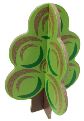 大树积木Ⅲ1.材质：密度板
2.规格：高11cm，宽7.7cm，厚0.3cm
3.数量：10个10个2主
题
辅
材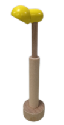 路灯1.材质：实木
2.规格：高12.5cm，厚2.6cm
3.数量：6个(灯罩部分是黄色）6个2主
题
辅
材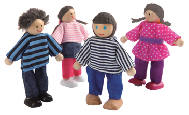 关节人偶Ⅳ1.材质：实木+布质
2.规格：高12cm
3.数量：4个（男生、女生各2个）4个2主
题
辅
材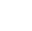 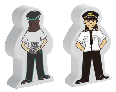 机场地勤积木1.材质：实木
2.规格：长6.5cm，宽3.5cm，厚1.2cm
3.数量：4个4个2主
题
辅
材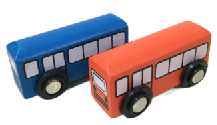 公交车1.材质：实木
2.规格：长7cm，宽3cm，厚2cm
3.数量：2辆（橙色、蓝色各1辆）2辆2主
题
辅
材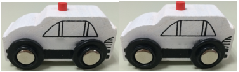 警车1.材质：实木
2.规格：长6cm，宽2.7cm，厚2cm
3.数量：2辆2辆2主
题
辅
材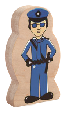 警察积木1.材质：实木
2.规格：长6.5cm，宽3.5cm，厚1.2cm
3.数量：2个2个2主
题
辅
材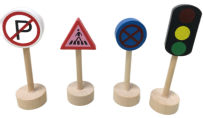 交通标志1.材质：实木
2.规格：长8cm，宽2.3cm
3.数量：4个（禁止停车标志、信号灯标志、人行横道标志、禁止通行标志各1个）4个3环
创
材
料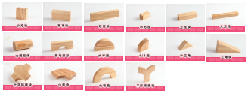 积木形状贴纸1.材质：80g铜版纸(白底)不干胶 
2.规格：高210cm，宽14cm
3.数量：16张16张3环
创
材
料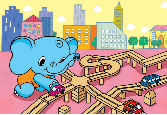 区域标识牌1.材质：300g铜版
2.规格：高42cm，宽28.5cm
3.数量：1张1张3环
创
材
料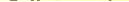 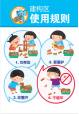 区域规则牌1.材质：300g铜版 
2.规格：高42cm，宽28cm
3.数量：1张1张44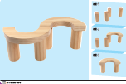 建构图卡1.材质：157g铜版
2.规格：长42cm，高28cm
3.数量：24张24张55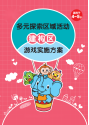 游戏实施方案1.材质：封面200g铜版，内页80g双胶
2.规格：长26cm，宽18.5cm
3.数量：1本1本序号组别参考图片品名参数种类数量1主
体
积
木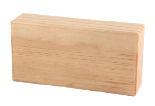 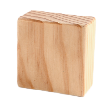 小方块1.材质：松木
2.参考尺寸：长6cm，宽6cm，厚3cm
3.数量：20块20块1主
体
积
木基本块1.材质：松木
2.参考尺寸：长12cm，宽6cm，厚3cm
3.数量：50块50块1主
体
积
木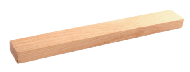 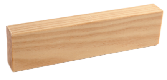 双倍块1.材质：松木
2.参考尺寸：长24cm，宽6cm，厚3cm
3.数量：40块40块1主
体
积
木四倍块1.材质：松木
2.参考尺寸：长48cm，宽6cm，厚3cm
3.数量：20块20块1主
体
积
木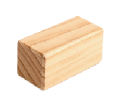 小方柱1.材质：松木
2.参考尺寸：长6cm，宽3cm，厚3cm
3.数量：20块20块1主
体
积
木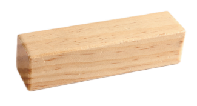 方柱块1.材质：松木
2.参考尺寸：长12cm，宽3cm，厚3cm
3.数量：20块20块1主
体
积
木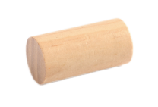 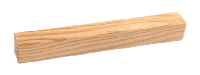 大方柱1.材质：松木
2.参考尺寸：长24cm，宽3cm，厚3cm
3.数量：20块20块1主
体
积
木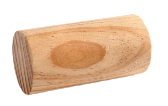 小圆柱体1.材质：松木
2.参考尺寸：直径3cm，高6cm
3.数量：20块20块1主
体
积
木大圆柱体1.材质：松木
2.参考尺寸：直径6cm，高12cm
3.数量：20块20块1主
体
积
木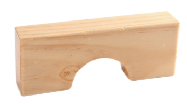 罗马拱形1.材质：松木
2.参考尺寸：长12cm，高6cm，拱高3cm，厚3cm
3.数量：4块4块1主
体
积
木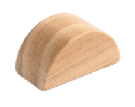 小半圆1.材质：松木
2.参考尺寸：长6cm，高3cm，厚3cm
3.数量：4块4块1主
体
积
木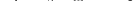 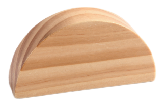 大半圆1.材质：松木
2.参考尺寸：长12cm，高6cm，厚3cm
3.数量：4块4块1主
体
积
木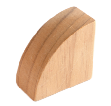 1/4圆1.材质：松木
2.参考尺寸：长6cm，高6cm，厚3cm
3.数量：4块4块1主
体
积
木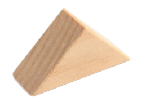 小三角1.材质：松木
2.参考尺寸：长6cm，高6cm，厚3cm
3.数量：10块10块1主
体
积
木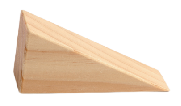 三角块1.材质：松木
2.参考尺寸：长12cm，宽6cm，厚3cm
3.数量：10块10块1主
体
积
木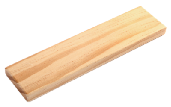 双倍平板1.材质：松木
2.参考尺寸：长24cm，宽6cm，厚1.5cm
3.数量：10块10块1主
体
积
木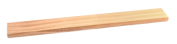 四倍平板1.材质：松木
2.参考尺寸：长48cm，宽6cm，厚1.5cm
3.数量：10块10块1主
体
积
木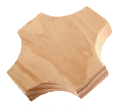 十字转接块1.材质：松木
2.参考尺寸：长18cm，宽6cm，厚3cm
3.数量：2块2块1主
体
积
木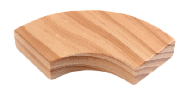 小弯曲1.材质：松木
2.参考尺寸：长12cm，宽12cm，厚3cm
3.数量：4块4块1主
体
积
木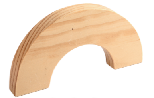 大弯曲1.材质：松木
2.参考尺寸：长24cm，宽12cm，厚3cm
3.数量：2块2块1主
体
积
木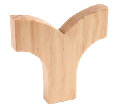 Y形转接块1.材质：松木
2.参考尺寸：长18cm，宽18cm，厚3cm
3.数量：2块2块1主
体
积
木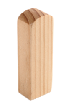 歌德门1.材质：松木
2.参考尺寸：长11cm，宽4cm，厚3cm
3.数量：4块4块1主
体
积
木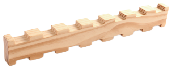 欧几里得连接1.材质：松木
2.参考尺寸：长43.3cm，宽6cm，厚3cm
3.数量：30块30块2主
题
辅
材列车员积木1.材质：实木
2.参考尺寸：长6.3cm，宽3.4cm，厚1.2cm
3.数量：2个2个2主
题
辅
材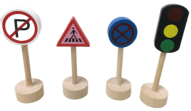 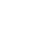 交通标志1.材质：实木
2.参考尺寸：长8cm，宽2.3cm
3.数量：4个（禁止停车标志、信号灯标志、人行横道标志、禁止通行标志各1个）4个2主
题
辅
材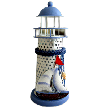 灯塔1.材质：铁质
2.参考尺寸：高18cm，宽7.5cm
3.数量：1个1个2主
题
辅
材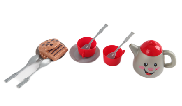 茶壶套装1.材质：塑料
2.参考尺寸：长11cm，宽7cm，高6.5cm
3.数量：10个10个2主
题
辅
材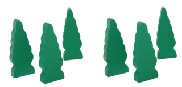 小树积木1.材质：实木
2.参考尺寸：高7cm，宽2.8cm，厚1.2cm
3.数量：6个（绿色）6个2主
题
辅
材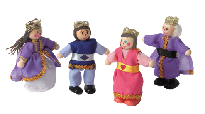 童话人偶1.材质：实木+布质
2.参考尺寸：高12cm
3.数量：4个4个2主
题
辅
材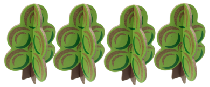 大树积木Ⅲ1.材质：密度板
2.参考尺寸：高11cm，宽7.7cm，厚0.3cm
3.数量：4个4个2主
题
辅
材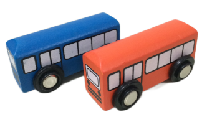 公交车1.材质：实木
2.参考尺寸：长7cm，宽3cm，厚2cm
3.数量：2辆（橙色、蓝色各1辆）2辆2主
题
辅
材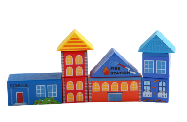 房子积木1.材质：实木+布质
2.参考尺寸：高18cm，宽6cm，厚3cm
3.数量：9块9块2主
题
辅
材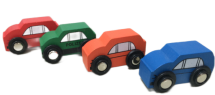 小汽车玩具1.材质：实木
2.参考尺寸：长6cm，宽3cm，厚2cm
3.数量：4辆（红色、橙色、绿色、蓝色各1辆）4辆2主
题
辅
材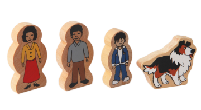 人偶积木1.材质：实木
2.参考尺寸：长6.5cm，宽3.5cm，厚1.2cm
3.数量：4个4个2主
题
辅
材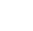 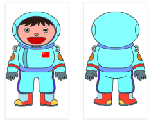 宇航员积木1.材质：实木
2.参考尺寸：长10.5cm，宽6cm，厚1.2cm
3.数量：3个3个3环
创
材
料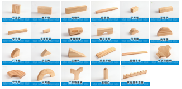 积木形状贴纸1.材质：80g铜版纸(白底)不干胶 
2.参考尺寸：高21cm，宽14cm
3.数量：23张23张3环
创
材
料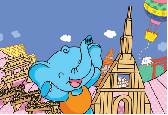 区域标识牌1.材质：300g铜版
2.参考尺寸：高42cm，宽28.5cm
3.数量：1张1张3环
创
材
料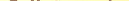 区域规则牌1.材质：300g铜版 
2.参考尺寸：高42cm，宽28cm
3.数量：1张1张44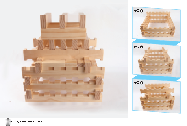 建构图卡1.材质：157g铜版
2.参考尺寸：长42cm，高28cm
3.数量：24张24张55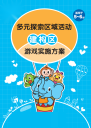 游戏实施方案1.材质：封面200g铜版，内页80g双胶
2.参考尺寸：长26cm，宽18.5cm
3.数量：1本1本项次组别参考图片品名参数种类数量11、喂熊宝宝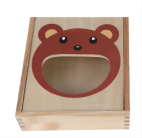 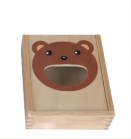 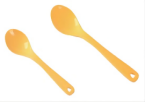 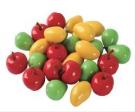 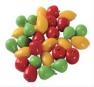 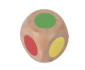 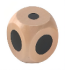 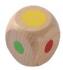 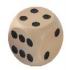 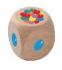 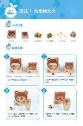 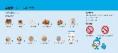 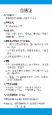 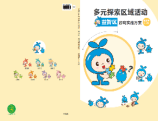 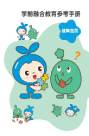 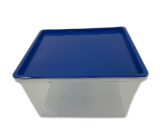 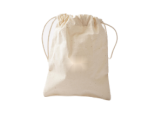 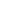 大熊套盒1.参考尺寸：长20cm，宽17cm，高5cm
2.材质：三合板      　                                                                                                                      
3.数量：1个1个21、喂熊宝宝小熊套盒1.参考尺寸：长16cm，宽13cm，高5cm
2.材质：三合板    3.数量：1个1个31、喂熊宝宝塑料勺子套装1.参考尺寸：
大号勺子：勺柄14.3cm，勺面尺寸最大处4.5cm，3.4cm
小号勺子：勺柄11.5cm，勺面尺寸最大处3.6cm，2.9cm
2.材质：塑料    
3.数量：2个/套（大号勺子1个，小号勺子1个，2个勺子颜色） 1套41、喂熊宝宝大号水果模型1.参考尺寸：长5cm，宽4cm
2.材质：保丽龙   
3.数量：30个/套（红色苹果、绿色梨子、黄色芒果各10个）1套51、喂熊宝宝小号水果模型1.参考尺寸：长4cm，宽3cm 
2.材质：保丽龙   
3.数量：30个/套（红色苹果、绿色梨子、黄色芒果各10个）1套61、喂熊宝宝颜色骰子1.参考尺寸：长3cm，宽3cm，高3cm
2.材质：荷木  3.数量：1个1套71、喂熊宝宝大小骰子1.参考尺寸：长3cm，宽3cm，高3cm
2.材质：荷木  3.数量：1个1套81、喂熊宝宝大小颜色骰子1.参考尺寸：长3cm，宽3cm，高3cm
2.材质：荷木  3.数量：1个1套91、喂熊宝宝1-6点子骰子1.参考尺寸：长3cm，宽3cm，高3cm
2.材质：荷木   3.数量：1个1套101、喂熊宝宝1和许多骰子1.参考尺寸：长3cm，宽3cm，高3cm
2.材质：荷木  3.数量：1个1套111、喂熊宝宝束口袋1.参考尺寸：长18cm，宽15cm
2.材质：棉布   3.数量：1个1个121、喂熊宝宝说明书1.参考尺寸：长26cm，宽18.5cm
2.材质：300g/m²铜版纸  3.数量：5张/套1套131、喂熊宝宝外箱说明贴纸1.参考尺寸：长18cm，宽7cm
2.材质：PVC贴纸   3.数量：1张1张141、喂熊宝宝游戏实施方案1.参考尺寸：长18.5cm，宽26cm
2.材质：封面157g铜版纸，覆哑膜，内页80g双胶纸
3.数量：1本1本151、喂熊宝宝融合手册1.参考尺寸：长18.5cm，宽26cm
2.材质：封面157g铜版纸，覆哑膜，内页80g双胶纸
3.数量：1本1本161、喂熊宝宝合格证1.参考尺寸：长12cm，宽6cm
2.材质：300g/㎡白卡    3.数量：1张1张171、喂熊宝宝蓝色塑料盖1.参考尺寸：外径尺寸长35.8cm，宽27.8cm，高1.5cm
2.材质：ABS
3.数量：1个1个181、喂熊宝宝半透明塑料箱1.参考尺寸：外径尺寸长36cm，宽27cm，高20cm
2.材质：塑料PP
3.数量：1个1个192、玩转积木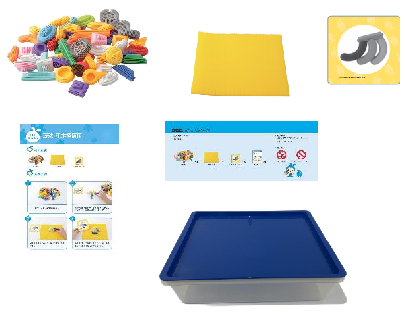 软胶积木1.参考尺寸：65块积木+一块长25cm，宽25cm的底板
2.材质：塑料/胶制
3.数量：1套（包含积木：65块；底板：1块）1套202、玩转积木软胶积木建构卡1.参考尺寸：长11cm，宽11cm
2.材质：300g/㎡铜版纸   3.数量：15张/套1套212、玩转积木说明书1.参考尺寸：长26cm，宽18.5cm
2.材质：300g/m²铜版纸    3.数量：1张/套1套222、玩转积木外箱说明贴纸1.参考尺寸：长18cm，宽7cm
2.材质：PVC贴纸       3.数量：1张1张232、玩转积木蓝色塑料盖1.参考尺寸：外径尺寸长35.8cm，宽27.8cm，高1.5cm
2.材质：ABS          3.数量：1个1个242、玩转积木半透明塑料箱1.参考尺寸：外径尺寸长36cm，宽27cm，高10cm
2.材质：塑料PP       3.数量：1个1个253、拼图游戏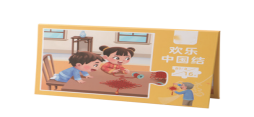 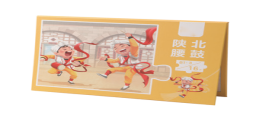 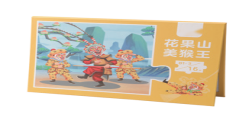 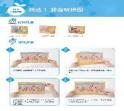 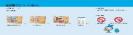 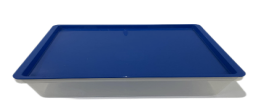 拼图套组1.参考尺寸：长29cm，宽20.8cm，高0.8cm；
2.材质：盒子材质为灰板+磁片+铁片，内置拼图材质为0.2cm厚灰板，内置情景图卡为300g/m²铜版纸
3.数量：3个/套1套263、拼图游戏说明书1.参考尺寸：长26cm，宽18.5cm
2.材质：300g/m²铜版纸     3.数量：2张/套1套273、拼图游戏外箱说明贴纸1.参考尺寸：长18cm，宽7cm
2.材质：PVC贴纸     3.数量：1张1张283、拼图游戏蓝色塑料盖1.参考尺寸：外径尺寸长35.8cm，宽27.8cm，高1.5cm
2.材质：ABS     3.数量：1个1个293、拼图游戏半透明塑料箱1.参考尺寸：外径尺寸长36cm，宽27cm，高10cm
2.材质：塑料PP   3.数量：1个1个304、袜子晒一晒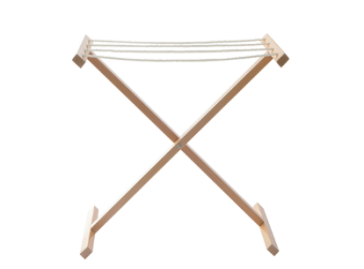 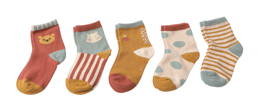 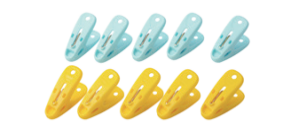 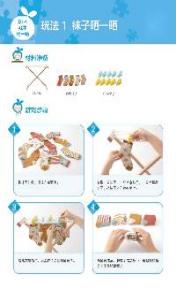 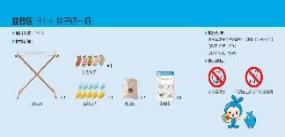 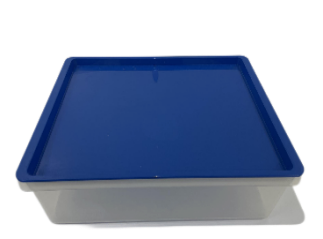 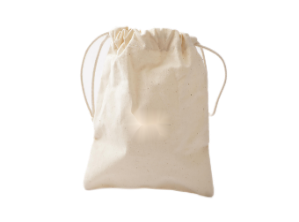 晾衣架1.参考尺寸：长74cm，高25cm（展开尺寸：长56cm，高51cm）
2.材质：木质
3.数量：1个1个314、袜子晒一晒彩色袜子1.参考尺寸：长15cm~18cm
2.材质：棉
3.数量：5双/套1套324、袜子晒一晒塑料夹子1.参考尺寸：长6cm，宽3.5cm
2.材质：PP、合金
3.数量：10个/套1套334、袜子晒一晒束口袋1.参考尺寸：长18cm，宽15cm
2.材质：棉布
3.数量：1个1个344、袜子晒一晒说明书1.参考尺寸：长26cm，宽18.5cm
2.材质：300g/m²铜版纸
3.数量：2张/套1套354、袜子晒一晒外箱说明贴纸1.参考尺寸：长18cm，宽7cm
2.材质：PVC贴纸 
3.数量：1张1张364、袜子晒一晒蓝色塑料盖1.参考尺寸：外径尺寸长35.8cm，宽27.8cm，高1.5cm
2.材质：ABS  
3.数量：1个1个374、袜子晒一晒半透明塑料箱1.参考尺寸：外径尺寸长36cm，宽27cm，高10cm
2.材质：塑料PP
3.数量：1个1个385、美味夹心饼干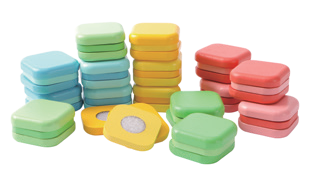 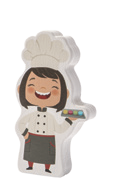 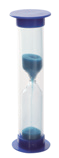 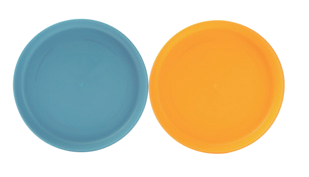 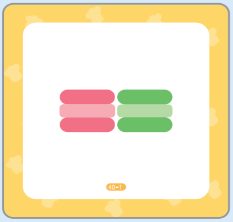 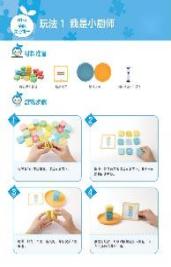 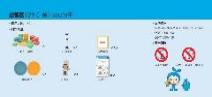 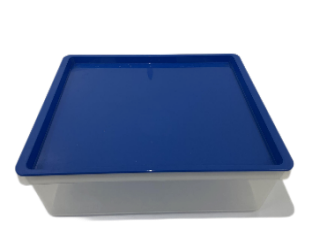 夹心饼干套组1.参考尺寸：两端饼干块：长4.5cm，宽4.5cm，高0.8cm；中间夹心块：长4.3cm，宽4.3cm，高0.7cm
2.材质：密度板
3.数量：两个饼干块+一个夹心块为一组，共16组/套1套395、美味夹心饼干厨师棋子1.参考尺寸：高8cm，厚1.5cm
2.材质：榉木   3.数量：1个1个405、美味夹心饼干1分钟时间沙漏1.参考尺寸：高8.6cm
2.材质：塑料+沙子    3.数量：1个1个415、美味夹心饼干盘子套组1.参考尺寸：直径15cm
2.材质：塑料
3.数量：2个/套（1个蓝色、1个姜黄色）1套425、美味夹心饼干摆盘图卡1.参考尺寸：长11cm，宽11cm
2.材质：300g/㎡铜版纸    3.数量：40张/套1套435、美味夹心饼干说明书1.参考尺寸：长26cm，宽18.5cm
2.材质：300g/m²铜版纸      3.数量：2张/套1套445、美味夹心饼干外箱说明贴纸1.参考尺寸：长18cm，宽7cm
2.材质：PVC贴纸    3.数量：1张1张455、美味夹心饼干蓝色塑料盖1.参考尺寸：外径尺寸长35.8cm，宽27.8cm，高1.5cm
2.材质：ABS     3.数量：1个1个465、美味夹心饼干半透明塑料箱1.参考尺寸：外径尺寸长36cm，宽27cm，高10cm
2.材质：塑料PP    3.数量：1个1个476、可爱的毛毛虫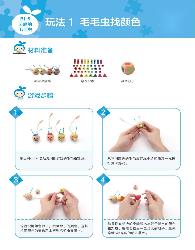 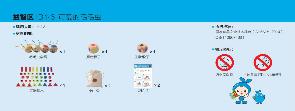 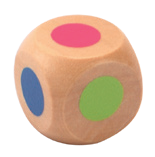 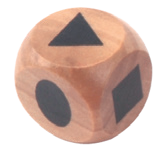 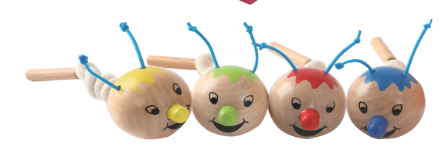 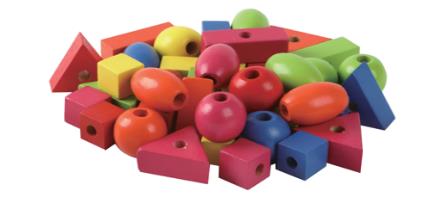 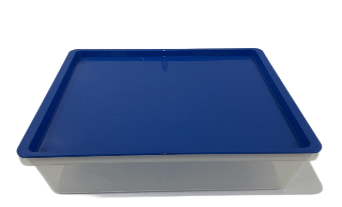 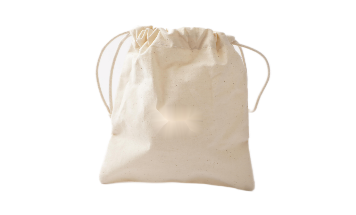 毛毛虫套装1.参考尺寸：
毛毛虫穿绳：长24cm（蓝、绿），长34cm(红、黄），直径0.4cm
穿珠积木：
长方体长4cm，宽1.3cm，高1.3cm，其中红、黄、蓝各2块，绿、玫红、橙各1块；
圆柱体直径2cm，其中红、绿各2块，黄、蓝、玫红、橙各1块；
正方体长1.6cm，宽1.6cm，高1.6cm，其中黄、蓝、玫红各2块，红、橙、绿各1块；
椭圆体3cm，2cm，其中绿、橙各2块，红、黄、蓝、玫红各1块；
三棱柱3.4cm，1.4cm，2.9cm，其中玫红、橙各2块，红、黄、蓝、绿各1块
颜色骰子：2cm，2cm，2cm
形状骰子：2cm，2cm，2cm
2.材质：毛毛虫穿绳：实木+棉绳；穿珠积木：实木
3.数量：1套（毛毛虫穿绳4根，红、黄、蓝、绿各1根；穿珠积木42块，红、黄、蓝、绿、玫红、橙，每色7块；颜色骰子1个；形状骰子1个）1套486、可爱的毛毛虫束口袋1.参考尺寸：长18cm，宽15cm
2.材质：棉布  3.数量：1个1个496、可爱的毛毛虫说明书1.参考尺寸：长26cm，宽18.5cm
2.材质：300g/m²铜版纸    3.数量：2张/套1套506、可爱的毛毛虫外箱说明贴纸1.参考尺寸：长18cm，宽7cm
2.材质：PVC贴纸   3.数量：1张1张516、可爱的毛毛虫蓝色塑料盖1.参考尺寸：外径尺寸长35.8cm，宽27.8cm，高1.5cm
2.材质：ABS    3.数量：1个1个526、可爱的毛毛虫半透明塑料箱1.参考尺寸：外径尺寸长36cm，宽27cm，高10cm
2.材质：塑料PP   3.数量：1个1个537、小青蛙吃豆豆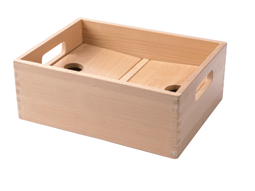 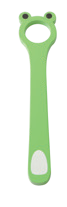 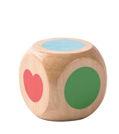 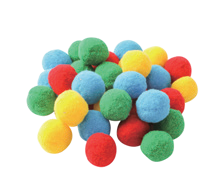 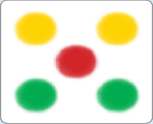 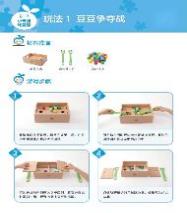 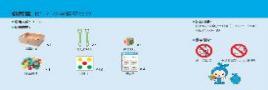 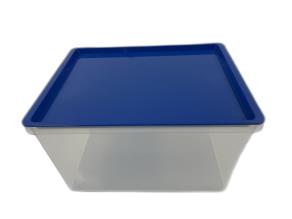 场景底盒1.参考尺寸：长29cm，宽22cm，高11cm
2.材质：榉木
3.数量：1套（包含1个长方形外框+两块挖有直径3.5cm圆孔的活动木板）1套547、小青蛙吃豆豆青蛙操纵杆1.参考尺寸：长25cm，宽5.3cm，高1cm
2.材质：榉木      3.数量：2个/套1套557、小青蛙吃豆豆颜色骰子1.参考尺寸：长3cm，宽3cm，高3cm
2.材质：荷木     3.数量：1个1个567、小青蛙吃豆豆彩色绒球1.参考尺寸：直径3cm
2.材质：毛绒球    3.数量：40个/套（红黄蓝绿各10个）1套577、小青蛙吃豆豆任务卡1.参考尺寸：长11cm，宽11cm
2.材质：300g/㎡铜版纸   3.数量：12张/套1套587、小青蛙吃豆豆说明书1.参考尺寸：长26cm，宽18.5cm
2.材质：300g/m²铜版纸    3.数量：4张/套1套597、小青蛙吃豆豆外箱说明贴纸1.参考尺寸：长18cm，宽7cm
2.材质：PVC贴纸    3.数量：1张1张607、小青蛙吃豆豆蓝色塑料盖1.参考尺寸：外径尺寸长35.8cm，宽27.8cm，高1.5cm
2.材质：ABS    3.数量：1个1个617、小青蛙吃豆豆半透明塑料箱1.参考尺寸：外径尺寸长36cm，宽27cm，高20cm
2.材质：塑料PP    3.数量：1个1个628、动物穿线板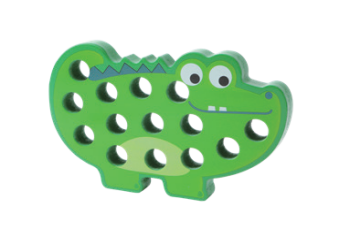 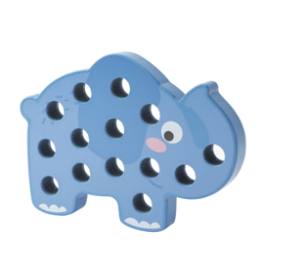 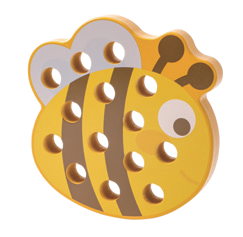 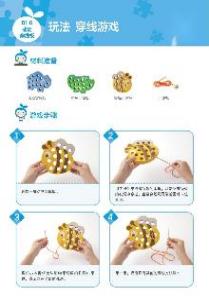 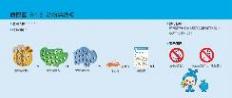 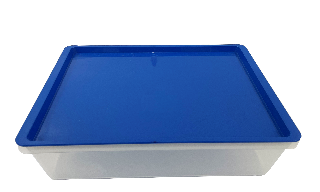 鳄鱼穿线板1.参考尺寸：长21cm，宽13.5cm，高2.6cm
2.材质：木质
3.数量：1套（包含鳄鱼穿线板及1根穿线绳）1套638、动物穿线板大象穿线板1.参考尺寸：长21cm，宽15.7cm，高2.6cm
2.材质：木质
3.数量：1套（包含大象穿线板及1根穿线绳）1套648、动物穿线板蜜蜂穿线板1.参考尺寸：长17.7cm，宽17.7cm，高2.6cm
2.材质：木质
3.数量：1套（包含蜜蜂穿线板及1根穿线绳）1套658、动物穿线板说明书1.参考尺寸：长26cm，宽18.5cm
2.材质：300g/m²铜版纸
3.数量：1张1张668、动物穿线板外箱说明贴纸1.参考尺寸：长18cm，宽7cm
2.材质：PVC贴纸 
3.数量：1张1张678、动物穿线板蓝色塑料盖1.参考尺寸：外径尺寸长35.8cm，宽27.8cm，高1.5cm
2.材质：ABS  
3.数量：1个1个688、动物穿线板半透明塑料箱1.参考尺寸：外径尺寸长36cm，宽27cm，高10cm
2.材质：塑料PP
3.数量：1个1个699、快乐接龙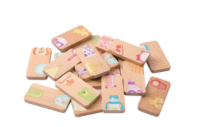 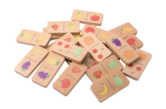 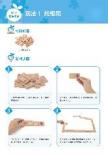 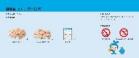 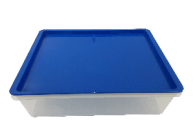 接龙骨牌1.参考尺寸：长8cm，宽3.8cm，高0.8cm
2.材质：榉木     3.数量：40块/套1套709、快乐接龙说明书1.参考尺寸：长26cm，宽18.5cm
2.材质：300g/m²铜版纸    3.数量：4张/套1套719、快乐接龙外箱说明贴纸1.参考尺寸：长18cm，宽7cm
2.材质：PVC贴纸    3.数量：1张1张729、快乐接龙蓝色塑料盖1.参考尺寸：外径尺寸长35.8cm，宽27.8cm，高1.5cm
2.材质：ABS     3.数量：1个1个739、快乐接龙半透明塑料箱1.参考尺寸：外径尺寸长36cm，宽27cm，高10cm
2.材质：塑料PP    3.数量：1个1个7410、
小卡片找家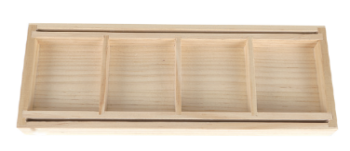 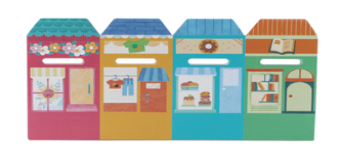 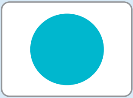 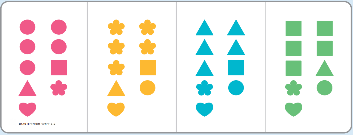 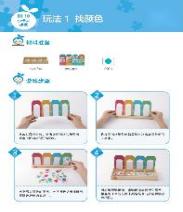 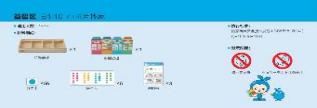 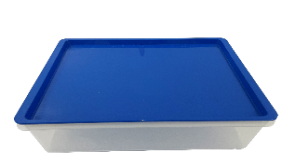 分类底座1.参考尺寸：长27cm，宽12cm，高3cm
2.材质：松木     3.数量：1个1套7510、
小卡片找家房屋插板1.参考尺寸：长25.2cm，宽13cm，高厚0.25cm
2.材质：三合板   3.数量：1个1套7610、
小卡片找家分类卡1.参考尺寸：长4cm，宽3cm
2.材质：300g/㎡铜版纸    3.数量：56张/套1套7710、
小卡片找家任务卡1.参考尺寸：长25.5cm，宽10cm
2.材质：300g/㎡铜版纸    3.数量：5张/套1套7810、
小卡片找家说明书1.参考尺寸：长26cm，宽18.5cm
2.材质：300g/m²铜版纸     3.数量：3张/套1套7910、
小卡片找家外箱说明贴纸1.参考尺寸：长18cm，宽7cm
2.材质：PVC贴纸    3.数量：1张1张8010、
小卡片找家蓝色塑料盖1.参考尺寸：外径尺寸长35.8cm，宽27.8cm，高1.5cm
2.材质：ABS     3.数量：1个1个8110、
小卡片找家半透明塑料箱1.参考尺寸：外径尺寸长36cm，宽27cm，高10cm
2.材质：塑料PP    3.数量：1个1个8211、小火车回家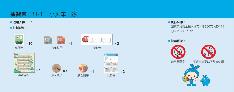 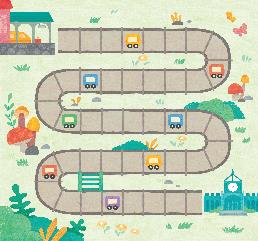 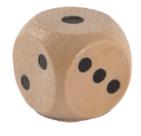 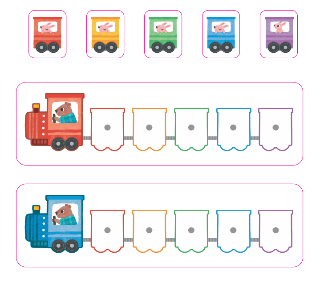 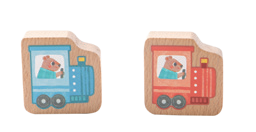 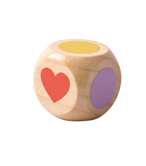 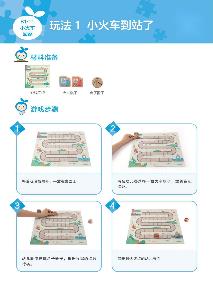 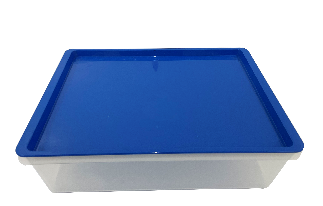 游戏底板1.参考尺寸：长42cm，宽42cm，厚0.2cm     
2.材质：灰板    3.数量：1个1个8311、小火车回家火车棋子1.参考尺寸：长4cm，宽4cm，高1.5cm
2.材质：榉木
3.数量：2个/套（红色、蓝色火车棋子各一个）1套8411、小火车回家火车卡套组（含火车卡、车厢卡）火车卡
1.参考尺寸：长23cm，宽7cm
2.材质：300g/m² 铜版纸
3.数量：2张/套
车厢卡
1.参考尺寸：长3cm，宽4cm
2.材质：300g/m² 铜版纸
3.数量：10张/套（5张为1组，2组共10张为一套）1套8511、小火车回家1-3点子骰子1.参考尺寸：长3cm，宽3cm，高3cm
2.材质：荷木   3.数量：1个1个8611、小火车回家颜色骰子1.参考尺寸：长3cm，宽3cm，高3cm
2.材质：荷木    3.数量：1个1个8711、小火车回家说明书1.参考尺寸：长26cm，宽18.5cm
2.材质：300g/m²铜版纸    3.数量：2张/套1套8811、小火车回家外箱说明贴纸1.参考尺寸：长18cm，宽7cm
2.材质：PVC贴纸        3.数量：1张1张8911、小火车回家蓝色塑料盖1.参考尺寸：外径尺寸长35.8cm，宽27.8cm，高1.5cm
2.材质：ABS           3.数量：1个1个9011、小火车回家半透明塑料箱1.参考尺寸：外径尺寸长36cm，宽27cm，高10cm
2.材质：塑料PP       3.数量：1个1个9112、小松鼠寻果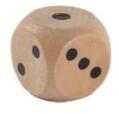 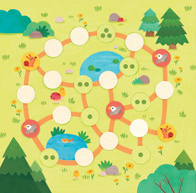 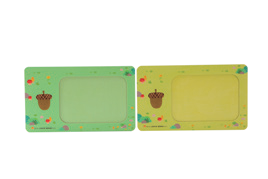 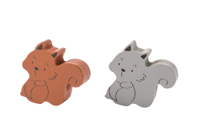 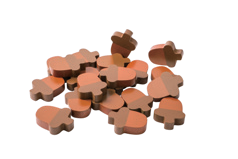 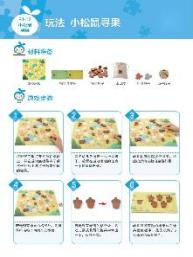 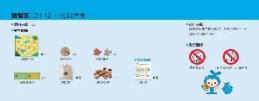 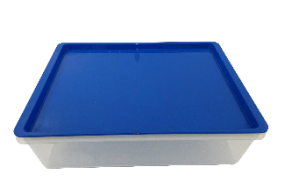 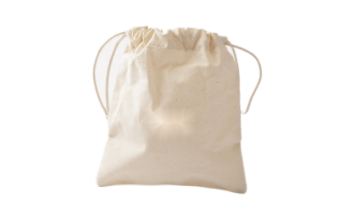 游戏底板1.参考尺寸：长42cm，宽42cm，厚0.2cm    
2.材质：灰板     3.数量：1个1个9212、小松鼠寻果橡果收集板1.参考尺寸：长21cm，宽12.5cm
2.材质：双层灰板对裱
       上层0.15cm灰板，下层0.15cm灰板
3.数量：2个/套1套9312、小松鼠寻果1-3点子骰子1.参考尺寸：长3cm，宽3cm，高3cm
2.材质：荷木   3.数量：1个1个9412、小松鼠寻果松鼠棋子1.参考尺寸：长4，宽4，厚1.5cm
2.材质：榉木
3.数量：2个/套（棕色、灰色松鼠棋子各一个）1套9512、小松鼠寻果橡果棋子1.参考尺寸：长4cm，厚1cm
2.材质：榉木     3.数量：20个/套1套9612、小松鼠寻果束口袋1.参考尺寸：长18cm，宽15cm
2.材质：棉布     3.数量：1个1个9712、小松鼠寻果说明书1.参考尺寸：长26cm，宽18.5cm
2.材质：300g/m²铜版纸     3.数量：1张1张9812、小松鼠寻果外箱说明贴纸1.参考尺寸：长18cm，宽7cm
2.材质：PVC贴纸     3.数量：1张1张9912、小松鼠寻果蓝色塑料盖1.参考尺寸：外径尺寸长35.8cm，宽27.8cm，高1.5cm
2.材质：ABS     3.数量：1个1个10012、小松鼠寻果半透明塑料箱1.参考尺寸：外径尺寸长36cm，宽27cm，高10cm
2.材质：塑料PP   3.数量：1个1个10113、快乐植树洞板1.参考尺寸：长20.5cm，宽23cm，高0.9cm
2.材质：密度板  3.数量：1对/套（左右洞板各1，共1对）1套102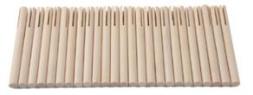 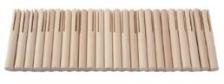 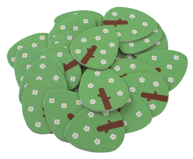 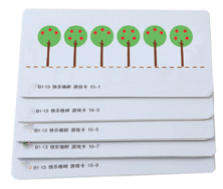 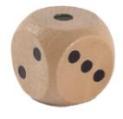 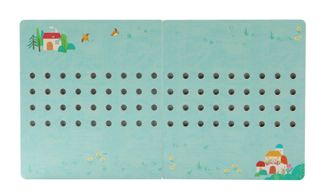 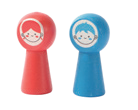 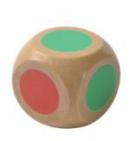 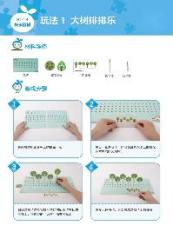 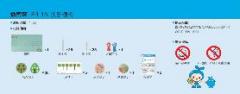 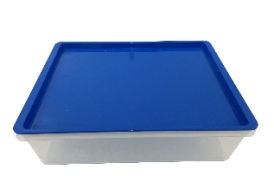 13、快乐植树长木棒1.参考尺寸：长10cm，直径0.85cm，开槽长0.85cm，宽0.1cm，深2.9cm
2.材质：松木     3.数量：25个/套1套10313、快乐植树短木棒1.参考尺寸：长7cm，直径0.85cm，开槽长0.85cm，宽0.1cm，深2.9cm
2.材质：松木     3.数量：25个/套1套10413、快乐植树树冠图卡1.参考尺寸：直径4.8cm，厚0.1cm 
2.材质：灰板
3.数量：2种图形，每种30个/套，共60个1套10513、快乐植树游戏卡1.参考尺寸：长10.5cm，宽5.6cm
2.材质：300g/㎡铜版纸    3.数量：5张/套1套10613、快乐植树人偶积木1.参考尺寸：高5cm，底部直径2cm，脸部直径2cm，头部最宽2.5cm
2.材质：荷木     3.数量：2个/套（红色、蓝色各一个）1套10713、快乐植树颜色骰子1.参考尺寸：长3cm，宽3cm，高3cm
2.材质：荷木     3.数量：1个   1个10813、快乐植树1-3点子骰子1.参考尺寸：长2cm，宽2cm，高2cm
2.材质：荷木     3.数量：1个  1个10913、快乐植树说明书1.参考尺寸：长26cm，宽18.5cm
2.材质：300g/m²铜版纸    3.数量：2张/套1套11013、快乐植树外箱说明贴纸1.参考尺寸：长18cm，宽7cm
2.材质：PVC贴纸    3.数量：1张1张11113、快乐植树蓝色塑料盖1.参考尺寸：外径尺寸长35.8cm，宽27.8cm，高1.5cm
2.材质：ABS      3.数量：1个1个11213、快乐植树半透明塑料箱1.参考尺寸：外径尺寸长36cm，宽27cm，高10cm
2.材质：塑料PP  3.数量：1个1个11314、贪吃蛇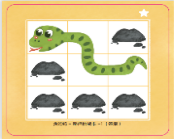 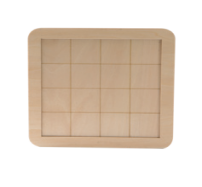 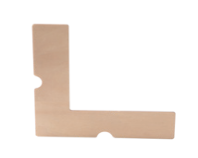 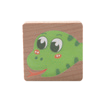 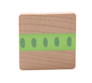 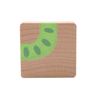 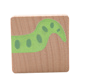 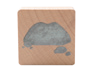 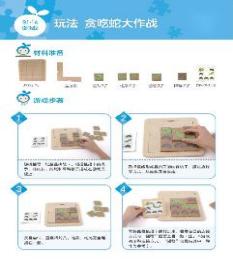 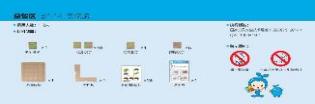 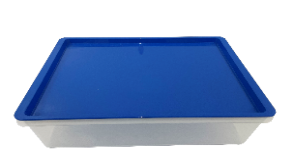 贪吃蛇套装1.参考尺寸：
游戏底板：长22cm，宽22cm，高1cm
L型挡板：外长：长18cm，宽18cm，内长：长13.5cm，宽13.5cm，厚度0.3cm；
蛇形棋子：长4.5cm，宽4.5cm，高0.8cm
障碍棋子：长4.5cm，宽4.5cm，高1.5cm
2.材质：榉木
3.数量：1套（包含游戏底板*1；L型挡板*1；蛇形棋子*22；障碍棋子*5）1套11414、贪吃蛇路径挑战卡1.参考尺寸：长11cm，宽11cm
2.材质：300g/㎡铜版纸     3.数量：24张/套1套11514、贪吃蛇说明书1.参考尺寸：长26cm，宽18.5cm
2.材质：300g/m²铜版纸     3.数量：1张1张11614、贪吃蛇外箱说明贴纸1.参考尺寸：长18cm，宽7cm
2.材质：PVC贴纸       3.数量：1张1张11714、贪吃蛇蓝色塑料盖1.参考尺寸：外径尺寸长35.8cm，宽27.8cm，高1.5cm
2.材质：ABS       3.数量：1个1个11814、贪吃蛇半透明塑料箱1.参考尺寸：外径尺寸长36cm，宽27cm，高10cm
2.材质：塑料PP    3.数量：1个1个11915、方位说一说小河底板1.参考尺寸：长28cm，宽21cm，厚0.2cm
2.材质：0.2cm灰板     3.数量：1个1个12015、方位说一说拱桥积木1.参考尺寸：长18cm，宽7cm，高10cm，拱高7.5cm
2.材质：松木     3.数量：1个1个12115、方位说一说黄汽车积木 1.参考尺寸：长6.3cm，宽2cm，高3cm
2.材质：密度板   3.数量：1个1个12215、方位说一说人偶积木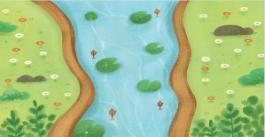 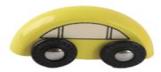 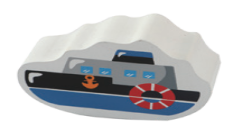 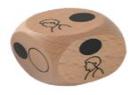 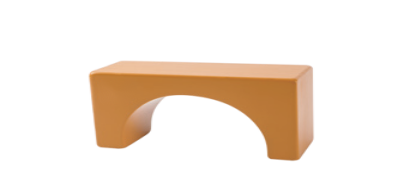 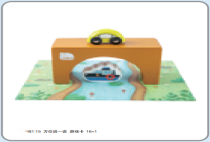 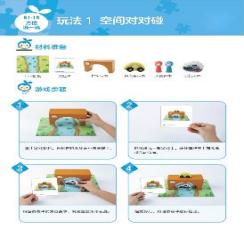 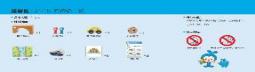 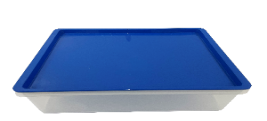 1.参考尺寸：高5cm，底部直径2cm，脸部直径2cm，头部最宽2.5cm
2.材质：荷木   3.数量：2个/套（红色、蓝色各一个）1套12315、方位说一说小船积木 1.参考尺寸：长6.8cm，宽2.5cm，高5cm
2.材质：密度板   3.数量：1个1个12415、方位说一说方位骰子1.参考尺寸：长3cm，宽3cm，高3cm
2.材质：荷木     3.数量：1个1个12515、方位说一说游戏卡1.参考尺寸：长11cm，宽11cm
2.材质：300g/㎡铜版纸    3.数量：8张/套1套12615、方位说一说说明书1.参考尺寸：长26cm，宽18.5cm
2.材质：300g/m²铜版纸     3.数量：2张/套1套12715、方位说一说外箱说明贴纸1.参考尺寸：长18cm，宽7cm
2.材质：PVC贴纸    3.数量：1张1张12815、方位说一说蓝色塑料盖1.参考尺寸：外径尺寸长35.8cm，宽27.8cm，高1.5cm
2.材质：ABS    3.数量：1个1个12915、方位说一说半透明塑料箱1.参考尺寸：外径尺寸长36cm，宽27cm，高10cm
2.材质：塑料PP   3.数量：1个1个13016、乐思维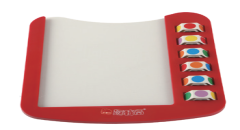 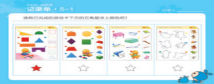 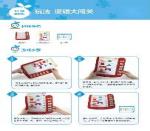 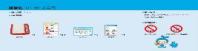 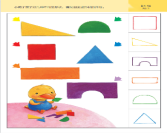 魔轮板1.参考尺寸：长25.5cm，宽23cm，高4cm
2.材质：ABS塑料（红+白）    3.数量：2个/套1套13116、乐思维乐思维游戏卡1.参考尺寸：长22.6cm，宽16.4cm
2.材质：300g/㎡铜版纸       3.数量：20张/套1套13216、乐思维记录单1.参考尺寸：长21cm，宽14cm
2.材质：300g/㎡铜版纸  3.数量：5张/套1套13316、乐思维说明书1.参考尺寸：长26cm，宽18.5cm
2.材质：300g/m²铜版纸    3.数量：1张/套1张13416、乐思维外箱说明贴纸1.参考尺寸：长18cm，宽7cm
2.材质：PVC贴纸   3.数量：1张1张13516、乐思维蓝色塑料盖1.参考尺寸：外径尺寸长35.8cm，宽27.8cm，高1.5cm
2.材质：ABS   3.数量：1个1个13616、乐思维半透明塑料箱1.参考尺寸：外径尺寸长36cm，宽27cm，高10cm
2.材质：塑料PP  3.数量：1个1个项次组别参考图片品名参数种类数量11、方块急转弯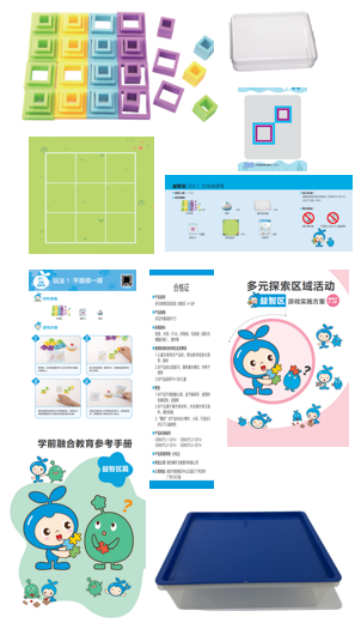 方块组1.参考尺寸：
大号方块长5cm，宽5cm，高1cm；
中号方块长3.7cm，宽3.7cm，高1.7cm；
小号方块长2.5cm，宽2.5cm，高2.5cm；
按铃直径7.2cm，高4.5cm
2.材质：ABS    3.数量：1套1套21、方块急转弯塑料收纳盒1.参考尺寸：长11.2cm，宽9.1cm，高2.8cm
2.材质：塑料    3.数量：1个1个31、方块急转弯游戏卡1.参考尺寸：长10cm，宽7.5cm
2.材质：300g/m²铜版纸   3.数量：20张/套1套41、方块急转弯游戏底板1.参考尺寸：长30cm，宽30cm，厚0.2cm
2.材质：灰板    3.数量：1个1个51、方块急转弯说明书1.参考尺寸：长26cm，宽18.5cm
2.材质：300g/m²铜版纸    3.数量：1套1套61、方块急转弯外箱说明贴纸1.参考尺寸：长18cm，宽7cm
2.材质：双胶纸，背胶  3.数量：1张1张71、方块急转弯蓝色塑料盖1.参考尺寸：外径尺寸长35.8cm，宽27.8cm，高1.5cm
2.材质：ABS      3.数量：1个1个81、方块急转弯半透明塑料箱1.参考尺寸：外径尺寸长36cm，宽27cm，高10cm
2.材质：塑料PP   3.数量：1个1个91、方块急转弯游戏实施方案1.参考尺寸：长18.5cm，宽26cm
2.材质：封面157g铜版纸，覆哑膜，内页80g双胶纸
3.数量：1本1本101、方块急转弯融合手册1.参考尺寸：长18.5cm，宽26cm
2.材质：封面157g铜版纸，覆膜，内页80g双胶纸
3.数量：1本1本111、方块急转弯合格证1.参考尺寸：长12，宽6cm
2.材质：300g/㎡白卡    3.数量：1张1张122、海岛夺宝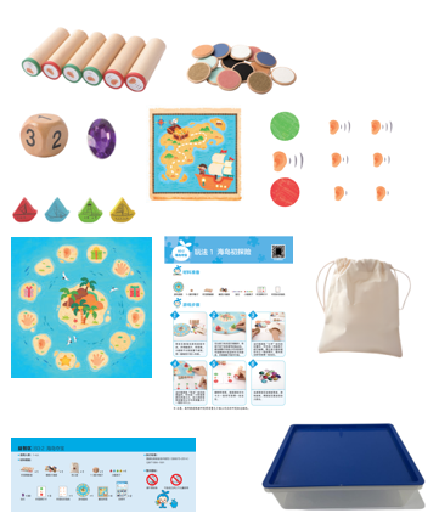 听觉片套装1.参考尺寸：直径3cm，高9.5cm
2.材质：木质   3.数量：1套1套132、海岛夺宝触觉片套装1.参考尺寸：直径6cm，厚0.6cm
2.材质：榉木+布料   3.数量：14个/套（7对触觉片）1套142、海岛夺宝束口袋（小）1.参考尺寸：长18cm，宽15cm
2.材质：棉布   3.数量：1个1个152、海岛夺宝1—3数字骰子1.参考尺寸：长2cm，宽2cm，高2cm
2.材质：荷木    3.数量：1个1个162、海岛夺宝小船棋子1.参考尺寸：长3.4，宽3.5cm，高1.2cm
2.材质：密度板  3.数量：4个/套（红黄蓝绿各1个）1套172、海岛夺宝宝石1.参考尺寸：长2.5cm，宽1.7cm，厚0.7cm   
2.材质：亚克力       3.数量：30个/套（颜色随机）1套182、海岛夺宝听觉辨识卡1.参考尺寸：长10cm，宽7.5cm
2.材质：300g/m²铜版纸   3.数量：3张/套1套192、海岛夺宝听觉标志贴纸1.参考尺寸：长10cm，宽7.5cm
2.材质：双胶纸，背胶    3.数量：1张1张202、海岛夺宝游戏底板1.参考尺寸：直径37cm，厚0.2cm
2.材质：灰板     3.数量：1个1个212、海岛夺宝藏宝拼图1.尺寸：长7cm，宽7cm
2.材质：0.2cm厚灰板    3.数量：4张/套4套222、海岛夺宝说明书1.参考尺寸：长26cm，宽18.5cm
2.材质：300g/m²铜版纸   3.数量：2张/套1套232、海岛夺宝外箱说明贴纸1.参考尺寸：长18cm，宽7cm
2.材质：双胶纸，背胶  3.数量：1张1张242、海岛夺宝蓝色塑料盖1.参考尺寸：外径尺寸长35.8cm，宽27.8cm，高1.5cm
2.材质：ABS    3.数量：1个1个252、海岛夺宝半透明塑料箱1.参考尺寸：外径尺寸长36cm，宽27cm，高10cm
2.材质：塑料PP   3.数量：1个1个263、小科学家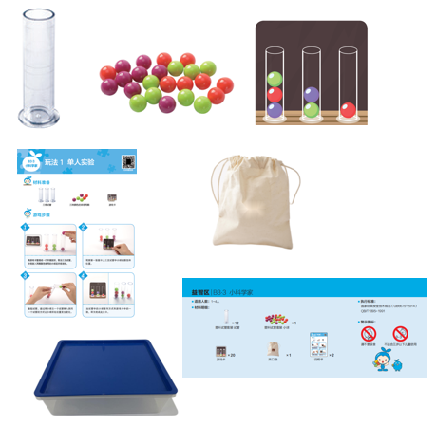 塑料试管套装1.参考尺寸：试管长9.4cm，直径2.5cm；塑料球直径2cm
2.材质：ABS
3.数量：1套（12个试管、8个红球、8个紫球、8个绿球）1套273、小科学家游戏卡1.参考尺寸：长7.5cm，宽7.5cm
2.材质：300g/m²铜版纸     3.数量：20张/套1套283、小科学家束口袋（小）1.参考尺寸：长18cm，宽15cm
2.材质：棉布   3.数量：1个1个293、小科学家说明书1.参考尺寸：长26cm，宽18.5cm
2.材质：300g/m²铜版纸  3.数量：2张/套1套303、小科学家外箱说明贴纸1.参考尺寸：长18cm，宽7cm
2.材质：双胶纸，背胶  3.数量：1张1张313、小科学家蓝色塑料盖1.参考尺寸：外径尺寸长35.8cm，宽27.8cm，高1.5cm
2.材质：ABS  3.数量：1个1个323、小科学家半透明塑料箱1.参考尺寸：外径尺寸长36cm，宽27cm，高10cm
2.材质：塑料PP   3.数量：1个1个334、情绪变变变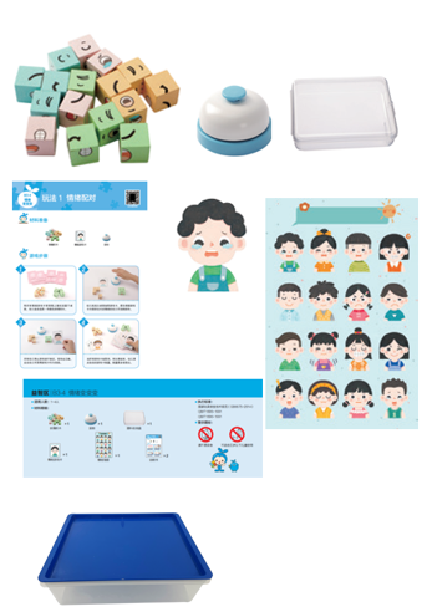 表情积木1.参考尺寸：长2.5cm，宽2.5cm，高2.5cm
2.材质：榉木    3.数量：16个/套（每色4个积木）1套344、情绪变变变按铃1.参考尺寸：直径7.2cm，高4.5cm
2.材质：塑料+金属    3.数量：1个（蓝色）1个354、情绪变变变塑料收纳盒1.参考尺寸：长11.2cm，宽9.1cm，高2.8cm
2.材质：塑料    3.数量：1个1个364、情绪变变变游戏卡1.参考尺寸：长10cm，宽7.5cm
2.材质：300g/m²铜版纸   3.数量：16张/套1套374、情绪变变变情绪海报1.参考尺寸：长42cm，宽28cm
2.材质：157g/m²铜版纸   3.数量：1张1张384、情绪变变变说明书1.参考尺寸：长26cm，宽18.5cm
2.材质：300g/m²铜版纸   3.数量：2张/套1套394、情绪变变变外箱说明贴纸1.参考尺寸：长18cm，宽7cm
2.材质：双胶纸，背胶  3.数量：1张1张404、情绪变变变蓝色塑料盖1.参考尺寸：外径尺寸长35.8cm，宽27.8cm，高1.5cm
2.材质：ABS  3.数量：1个1个414、情绪变变变半透明塑料箱1.参考尺寸：外径尺寸长36cm，宽27cm，高10cm
2.材质：塑料PP   3.数量：1个1个425、青蛙池塘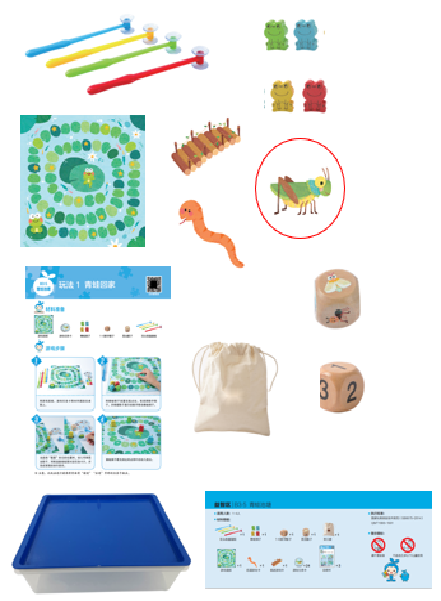 游戏底板1.参考尺寸：长42cm，宽42cm，厚0.2cm
2.材质：灰板  3.数量：1个1个435、青蛙池塘双头吸盘敲锤1.参考尺寸：长26cm，吸盘直径3.5cm
2.材质：塑料手柄、吸盘
3.数量：4个/套（红黄蓝绿各1个）1套445、青蛙池塘青蛙棋子1.参考尺寸：长3.2，宽2.5cm，高1.2cm
2.材质：密度板  3.数量：4个/套（红黄蓝绿各1个）1套455、青蛙池塘1—6数字骰子1.参考尺寸：长2cm，宽2cm，高2cm
2.材质：荷木   3.数量：1个1个465、青蛙池塘昆虫骰子1.参考尺寸：3cm，3cm，3cm
2.材质：荷木  3.数量：1个1个475、青蛙池塘束口袋（小）1.参考尺寸：长18cm，宽15cm
2.材质：棉布   3.数量：1个1个485、青蛙池塘昆虫游戏卡1.参考尺寸：直径5cm，厚0.1cm
2.材质：250g/m²白卡对裱   3.数量：1套1套495、青蛙池塘后退游戏卡1.参考尺寸：长7.7cm，宽6.1cm，厚0.1cm
2.材质：250g/m²白卡对裱  3.数量：1张1张505、青蛙池塘前进游戏卡1.参考尺寸：长9.1cm，宽8.8cm，厚0.1cm
2.材质：250g/m²白卡对裱   3.数量：1张1张515、青蛙池塘说明书1.参考尺寸：长26cm，宽18.5cm
2.材质：300g/m²铜版纸  3.数量：3张/套1套525、青蛙池塘外箱说明贴纸1.参考尺寸：长18cm，宽7cm
2.材质：双胶纸，背胶   3.数量：1张1张535、青蛙池塘蓝色塑料盖1.参考尺寸：外径尺寸长35.8cm，宽27.8cm，高1.5cm
2.材质：ABS  3.数量：1个1个545、青蛙池塘半透明塑料箱1.参考尺寸：外径尺寸长36cm，宽27cm，高10cm
2.材质：塑料PP    3.数量：1个1个556、疯狂的章鱼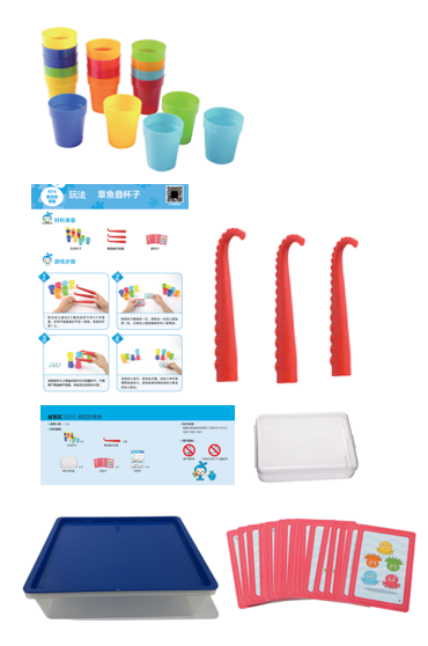 章鱼套装1.参考尺寸：
杯子直径5cm，高6cm；
章鱼手指套直径：1.8cm，长13.5cm；
游戏卡：长8.7cm，宽5.6cm
2.材质：ABS
3.数量：1套（18个杯子，每种颜色各3个，9只章鱼手指套，24张游戏卡）1套556、疯狂的章鱼塑料收纳盒1.参考尺寸：长11.2cm，宽9.1cm，高2.8cm
2.材质：塑料    3.数量：1个1个556、疯狂的章鱼说明书1.参考尺寸：长26cm，宽18.5cm
2.材质：300g/m²铜版纸   3.数量：1张/套1套556、疯狂的章鱼外箱说明贴纸1.参考尺寸：长18cm，宽7cm
2.材质：双胶纸，背胶  3.数量：1张1张556、疯狂的章鱼蓝色塑料盖1.参考尺寸：外径尺寸长35.8cm，宽27.8cm，高1.5cm
2.材质：ABS    3.数量：1个1个556、疯狂的章鱼半透明塑料箱1.参考尺寸：外径尺寸长36cm，宽27cm，高10cm
2.材质：塑料PP   3.数量：1个1个567、数字找朋友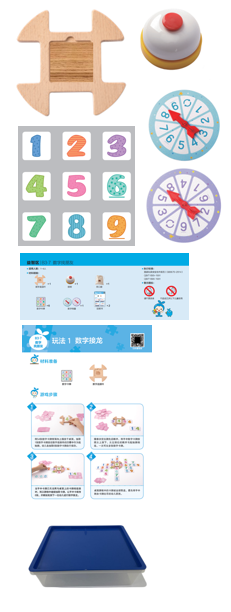 数字连接件1.参考尺寸：直径13cm，厚0.8cm
2.材质：榉木   3.数量：1个1个577、数字找朋友按铃1.参考尺寸：直径7.2cm，高4.5cm
2.材质：塑料+金属     3.数量：1个（蓝色）1个587、数字找朋友束口袋（小）1.参考尺寸：长18cm，宽15cm
2.材质：棉布    3.数量：1个1个597、数字找朋友数字卡牌1.参考尺寸：长17.8cm，宽18.8cm，厚0.2cm
2.材质：灰板    3.数量：6张/套 1套607、数字找朋友数字转盘纸卡1.参考尺寸：直径14cm，厚0.2cm
2.材质：灰板   3.数量：2个/套1套617、数字找朋友神奇转盘指针1.参考尺寸：长7cm，宽1.5cm，高0.4cm，圆底直径3.7cm
2.材质：红色塑料   3.数量：2个/套1套627、数字找朋友说明书1.参考尺寸：长26cm，宽18.5cm
2.材质：300g/m²铜版纸   3.数量：2张/套1套637、数字找朋友外箱说明贴纸1.参考尺寸：长18cm，宽7cm
2.材质：双胶纸，背胶  3.数量：1张1张647、数字找朋友蓝色塑料盖1.参考尺寸：外径尺寸长35.8cm，宽27.8cm，高1.5cm
2.材质：ABS     3.数量：1个1个657、数字找朋友半透明塑料箱1.参考尺寸：外径尺寸长36cm，宽27cm，高10cm
2.材质：塑料PP    3.数量：1个1个668、拼图游戏奇妙吹糖人1.参考尺寸：盒盖盖上的尺寸为29cm，21cm，0.8cm；
盒盖展开，底板尺寸为29cm，20.5cm，0.5cm，盒盖尺寸为29cm，20.7cm，0.2cm，盒脊尺寸为高0.7cm
内置拼图尺寸为27cm，18cm，厚0.2cm
内置情景图卡尺寸为27cm，18cm（300g/m²铜版纸）
2.材质：盒子材质为灰板+磁片+铁片，内置拼图材质为0.2cm厚灰板，内置情景图卡为300g/m²铜版纸
3.数量：1套1套67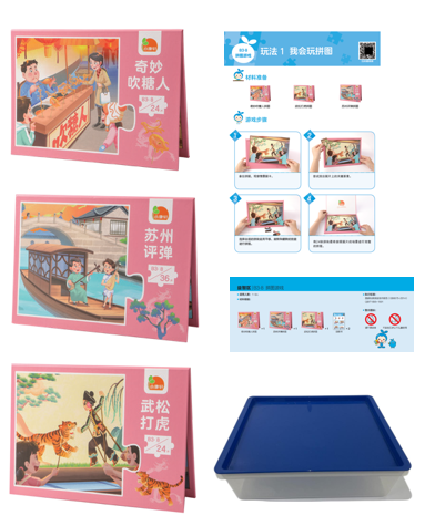 8、拼图游戏武松打虎1.参考尺寸：盒盖盖上的尺寸为29cm，21cm，0.8cm；
盒盖展开，底板尺寸为29cm，20.5cm，0.5cm，盒盖尺寸为29cm，20.7cm，0.2cm，盒脊尺寸为高0.7cm
内置拼图尺寸为27cm，18cm，厚0.2cm
内置情景图卡尺寸为27cm，18cm（300g/m²铜版纸）
2.材质：盒子材质为灰板+磁片+铁片，内置拼图材质为0.2cm厚灰板，内置情景图卡为300g/m²铜版纸
3.数量：1套1套688、拼图游戏苏州评弹1.参考尺寸：盒盖盖上的尺寸为29cm，21cm，0.8cm；
盒盖展开，底板尺寸为29cm，20.5cm，0.5cm，盒盖尺寸为29cm，20.7cm，0.2cm，盒脊尺寸为高0.7cm
内置拼图尺寸为27cm，18cm，厚0.2cm
内置情景图卡尺寸为27cm，18cm（300g/m²铜版纸）
2.材质：盒子材质为灰板+磁片+铁片，内置拼图材质为0.2cm厚灰板，内置情景图卡为300g/m²铜版纸
3.数量：1套1套698、拼图游戏说明书1.参考尺寸：长26cm，宽18.5cm
2.材质：300g/m²铜版纸  3.数量：2张/套1套708、拼图游戏外箱说明贴纸1.参考尺寸：长18cm，宽7cm
2.材质：双胶纸，背胶  3.数量：1张1张718、拼图游戏蓝色塑料盖1.参考尺寸：外径尺寸长35.8cm，宽27.8cm，高1.5cm
2.材质：ABS  3.数量：1个1个728、拼图游戏半透明塑料箱1.参考尺寸：外径尺寸长36cm，宽27cm，高10cm
2.材质：塑料PP   3.数量：1个1个739、记忆挑战王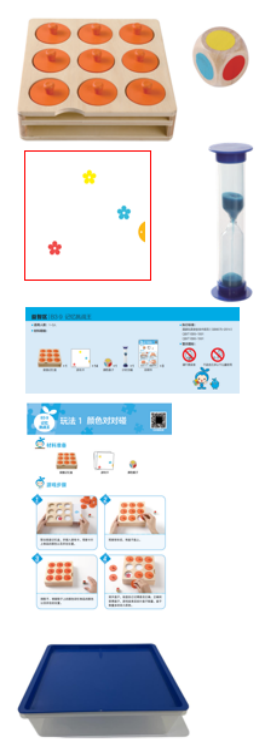 掀盖记忆盒1.参考尺寸：木盒外径20cm，20cm，5cm。橘色盖子直径5cm，抓手尺寸1.5cm。
2.材质：松木   3.数量：1套（木盒1个＋木盖9个）1套749、记忆挑战王颜色骰子1.参考尺寸：长2cm，宽2cm，高2cm
2.材质：荷木   3.数量：1个1个759、记忆挑战王30秒计时沙漏1.参考尺寸：长8.5cm，直径2cm
2.材质：塑料、玻璃、海心沙
3.数量：1个（蓝色）1个769、记忆挑战王游戏卡1.参考尺寸：长18.8cm，17.8cm
2.材质：250g/m²白卡对裱   3.数量：14张/套              1套779、记忆挑战王说明书1.参考尺寸：长26cm，宽18.5cm
2.材质：300g/m²铜版纸  3.数量：3张/套1套789、记忆挑战王外箱说明贴纸1.参考尺寸：长18cm，宽7cm
2.材质：双胶纸，背胶   3.数量：1张1张799、记忆挑战王蓝色塑料盖1.参考尺寸：外径尺寸长35.8cm，宽27.8cm，高1.5cm
2.材质：ABS    3.数量：1个1个809、记忆挑战王半透明塑料箱1.参考尺寸：外径尺寸长36cm，宽27cm，高10cm
2.材质：塑料PP   3.数量：1个1个8110、小松鼠过河游戏底板1.参考尺寸：长52cm，宽52cm，厚0.35cm
2.材质：双层灰板，正面2mm灰板，反面1.5mm灰板
3.数量：1个1个8210、小松鼠过河终点房屋卡1.参考尺寸：长14cm，宽14cm
2.材质：灰板
3.数量：4个/套（房屋印4种颜色松鼠标识）1套8310、小松鼠过河水果卡片1.参考尺寸：长21，宽14cm
2.材质：250g/m²双层白卡对裱   3.数量：1张1套8410、小松鼠过河俄罗斯方块套装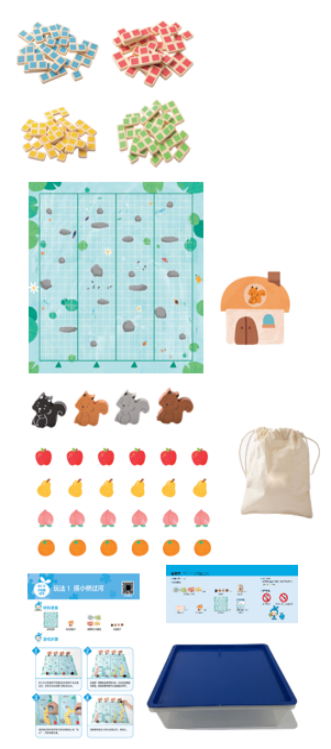 1.参考尺寸：长18cm，宽14cm，厚0.5cm
2.材质：密度板
3.数量：21个/套（4种颜色，每种颜色各1套）4套8510、小松鼠过河松鼠棋子1.参考尺寸：长3.6cm，宽4cm，高1.2cm
2.材质：密度板
3.数量：4个/套（棕、灰、黑、橘各1个）1套8610、小松鼠过河束口袋（大）1.参考尺寸：长25cm，宽18cm
2.材质：棉布   3.数量：1个1个8710、小松鼠过河说明书1.参考尺寸：长26cm，宽18.5cm
2.材质：300g/m²铜版纸   3.数量：3张/套1套8810、小松鼠过河外箱说明贴纸1.参考尺寸：长18cm，宽7cm
2.材质：双胶纸，背胶   3.数量：1张1张8910、小松鼠过河蓝色塑料盖1.参考尺寸：外径尺寸长35.8cm，宽27.8cm，高1.5cm
2.材质：ABS    3.数量：1个1个9010、小松鼠过河半透明塑料箱1.参考尺寸：外径尺寸长36cm，宽27cm，高20cm
2.材质：塑料PP   3.数量：1个1个9111、拼搭小能手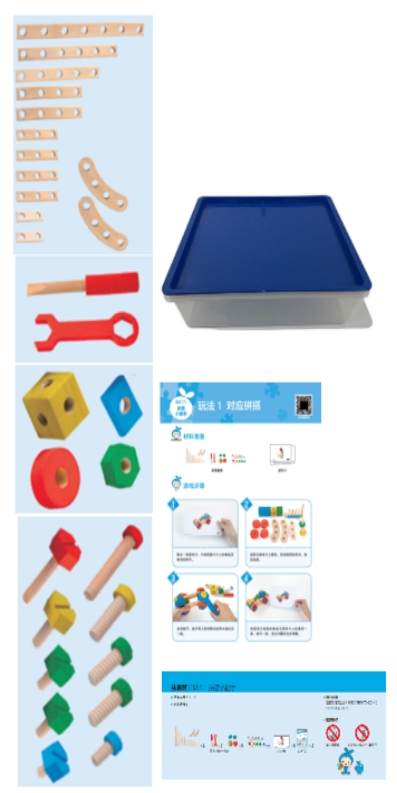 游戏卡1.参考尺寸：长21cm，宽14cm
2.材质：250g/m²白卡对裱   3.数量：6张/套1套9211、拼搭小能手拼搭小能手套装多孔直木条
1.参考尺寸：木条宽2.5cm、厚0.9cm，木条长：七孔27cm、六孔23cm、五孔19cm、四孔15cm、三孔11cm、二孔7cm，所有圆孔内直径1.3cm
2.材质：榉木
3.数量：22根（七孔、六孔、五孔各2根；四孔4根、三孔8根；二孔4根）1套9311、拼搭小能手拼搭小能手套装四孔弯木条
1.参考尺寸：四孔弯木条(长14cm，宽3.5cm，厚0.9cm)，圆孔内直径1.3cm
2.材质：榉木  3.数量：4根1套9411、拼搭小能手拼搭小能手套装木质立方体（有螺纹）
1.参考尺寸：长3.8cm，宽3.8cm，高3.8cm，圆孔内直径1.3cm
2.材质：荷木   3.数量：8个（四种颜色各2个）1套9511、拼搭小能手拼搭小能手套装木质圆形轮胎
1.参考尺寸：直径4.6cm，厚1.8cm，圆孔内直径1.6cm
2.材质：荷木   3.数量：8个1套9611、拼搭小能手拼搭小能手套装长方形螺帽
1.参考尺寸：长3cm，宽2.5cm，高0.9cm，圆孔内直径1.3cm
2.材质：荷木  3.数量：8个（四种颜色各2个）1套9711、拼搭小能手拼搭小能手套装六边形螺帽
1.参考尺寸：边长1.8cm，厚1.5cm，圆孔内直径1.3cm
2.材质：荷木   3.数量：8个（四种颜色各2个）1套9811、拼搭小能手拼搭小能手套装圆形一字螺丝
1.参考尺寸：圆形处直径1.9cm，厚1cm
 （1）长螺丝：总长8cm，螺纹处长7cm，红黄蓝绿各1个
 （2）中螺丝：总长5cm，螺纹处长4cm，红黄蓝绿各1个
 （3）短螺丝：总长4cm，螺纹处长3cm，红黄蓝绿各2个
 （4）最短螺丝：总长3cm，螺纹处长2cm，红黄蓝绿各1个
所有螺纹处圆直径1.1cm
2.材质：荷木    3.数量：20个1套9911、拼搭小能手拼搭小能手套装六边形一字螺丝
1.参考尺寸：
  六边形处边长1.8cm，厚1.5cm
  (1)长螺丝：总长8cm，螺纹处长6.5cm，红黄蓝绿各1个
  (2)中螺丝：总长5cm，螺纹处长3.5cm，红黄蓝绿各1个
  (3)短螺丝：总长4cm，螺纹处长2.5cm，红黄蓝绿各2个
  (4)最短螺丝：总长3cm，螺纹处长1.5cm，红黄蓝绿各1个
所有螺纹处圆直径1.1cm
2.材质：荷木   3.数量：20个1套10011、拼搭小能手拼搭小能手套装一字起子
1.参考尺寸：长13cm,圆直径1.8cm
2.材质：荷木3.数量：2个1套10111、拼搭小能手拼搭小能手套装六边形扳手
1.参考尺寸：长17cm，宽5.5cm，高0.9cm
2.材质：荷木3.数量：2个1套10211、拼搭小能手说明书1.参考尺寸：长26cm，宽18.5cm
2.材质：300g/m²铜版纸   3.数量：2张/套1套10311、拼搭小能手外箱说明贴纸1.参考尺寸：长18.5cm，宽7cm
2.材质：双胶纸，背胶   3.数量：1张1张10411、拼搭小能手蓝色塑料盖1.参考尺寸：外径尺寸35.8cm，27.8cm，1.5cm，塑料厚度0.16cm
2.材质：ABS  3.数量：1个1个10511、拼搭小能手半透明塑料箱1.参考尺寸：外径尺寸36cm，27cm，10cm，塑料厚度0.15cm
2.材质：塑料PP   3.数量：1个1个10612、穿针引线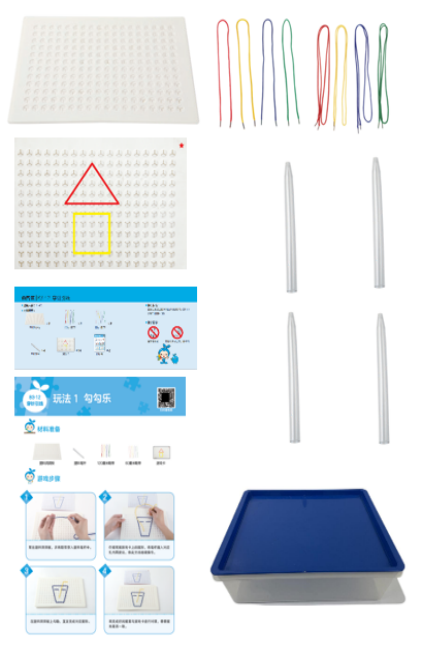 塑胶洞洞板 1.参考尺寸：长28cm，宽19.5cm，高1cm
2.材质：塑料PP  3.数量：2个/套1套10712、穿针引线塑料笔杆 1.参考尺寸：长11cm，直径1.2cm
2.材质：塑料   3.数量：4个/套1套10812、穿针引线鞋带（120cm）1.参考尺寸：长120cm，直径约0.3cm
2.材质：尼龙+塑料收口  3.数量：8个/套（红黄蓝绿各2）1套10912、穿针引线鞋带（60cm）1.参考尺寸：长60cm，直径约0.3cm
2.材质：尼龙+塑料收口
3.数量：8个/套（红黄蓝绿各2）1套11012、穿针引线游戏卡1.参考尺寸：长21cm，宽14cm
2.材质：250g/m²白卡对裱 
3.数量：14张/套（12张图卡覆哑膜，2张空白图卡覆光膜）1套11112、穿针引线说明书1.参考尺寸：长26cm，宽18.5cm
2.材质：300g/m²铜版纸  3.数量：2张/套1套11212、穿针引线外箱说明贴纸1.参考尺寸：长18cm，宽7cm
2.材质：双胶纸，背胶  3.数量：1张1张11312、穿针引线蓝色塑料盖1.参考尺寸：外径尺寸长35.8cm，宽27.8cm，高1.5cm
2.材质：ABS  3.数量：1个1个11412、穿针引线半透明塑料箱1.参考尺寸：外径尺寸长36cm，宽27cm，高10cm
2.材质：塑料PP   3.数量：1个1个11513、叠叠乐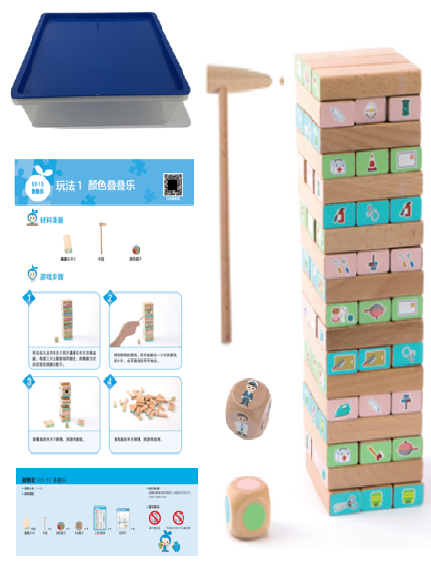 叠叠乐木片1.参考尺寸：长7.5cm，宽2.5cm，高1.5cm
2.材质：榉木  3.数量：54片/套1套11613、叠叠乐木锤 1.参考尺寸：锤头长4.3cm，φ1.5cm；锤柄长13.7cm，φ0.5cm
2.材质：榉木  3.数量：1个1个11713、叠叠乐职业骰子 1.参考尺寸：长3cm，宽3cm，高3cm
2.材质：荷木   3.数量：1个1个11813、叠叠乐3cm颜色骰子（红蓝绿各2面）1.参考尺寸：长3cm，宽3cm，高3cm
2.材质：荷木   3.数量：1个1个11913、叠叠乐工具对照表1.参考尺寸：长21cm，宽14cm
2.材质：300g/m²铜版纸   3.数量：1张1张12013、叠叠乐说明书1.参考尺寸：长26cm，宽18.5cm
2.材质：300g/m²铜版纸    3.数量：3张/套1套12113、叠叠乐外箱说明贴纸1.参考尺寸：长18cm，宽7cm
2.材质：双胶纸，背胶   3.数量：1张1张12213、叠叠乐蓝色塑料盖1.参考尺寸：外径尺寸长35.8cm，宽27.8cm，高1.5cm
2.材质：ABS  3.数量：1个1个12313、叠叠乐半透明塑料箱1.参考尺寸：外径尺寸长36cm，宽27cm，高10cm
2.材质：塑料PP   3.数量：1个1个12414、小兔子采蘑菇游戏底板1.参考尺寸：长38cm，宽29cm，高1cm
2.材质：椴木夹板   3.数量：1个1个125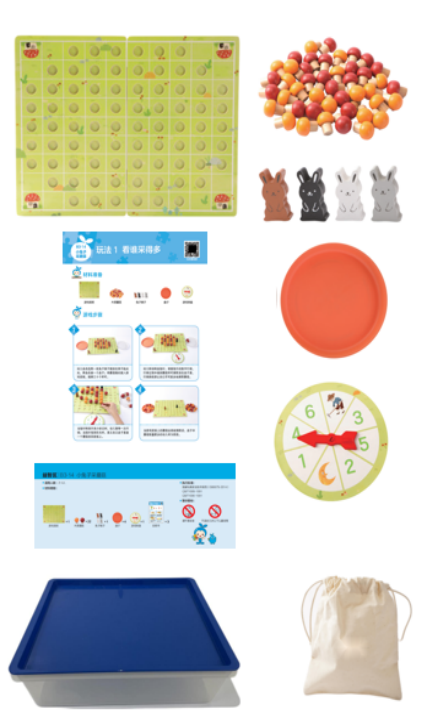 14、小兔子采蘑菇蘑菇1.参考尺寸：直径2.5cm，高3cm
2.材质：荷木
3.数量：44个/套（22个橘色、22个红色，其中2个橘色和2个红色蘑菇底部印黑色圆形）1套12614、小兔子采蘑菇兔子棋子1.参考尺寸：长3.6cm，宽2cm，高1.2cm
2.材质：密度板  3.数量：4个/套（白灰黑棕各1个）1套12714、小兔子采蘑菇盘子1.参考尺寸：直径15cm
2.材质：塑料    3.数量：4个/套（橙色）1套12814、小兔子采蘑菇束口袋（小）1.参考尺寸：长18cm，宽15cm
2.材质：棉布   3.数量：1个1个12914、小兔子采蘑菇游戏转盘纸卡1.参考尺寸：直径14cm，厚0.2cm
2.材质：灰板   3.数量：1个1个13014、小兔子采蘑菇神奇转盘指针1.参考尺寸：长7cm，宽1.5cm，高0.4cm，圆底直径3.7cm
2.材质：红色塑料   3.数量：1个1个13114、小兔子采蘑菇说明书1.参考尺寸：长26cm，宽18.5cm
2.材质：300g/m²铜版纸  3.数量：3张/套1套13214、小兔子采蘑菇外箱说明贴纸1.参考尺寸：长18.5cm，宽7cm
2.材质：双胶纸，背胶  3.数量：1张1张13314、小兔子采蘑菇蓝色塑料盖1.参考尺寸：外径尺寸长35.8cm，宽27.8cm，高1.5cm
2.材质：ABS  3.数量：1个1个13414、小兔子采蘑菇半透明塑料箱1.参考尺寸：外径尺寸长36cm，宽27cm，高10cm
2.材质：塑料PP   3.数量：1个1个13515、排队坐公交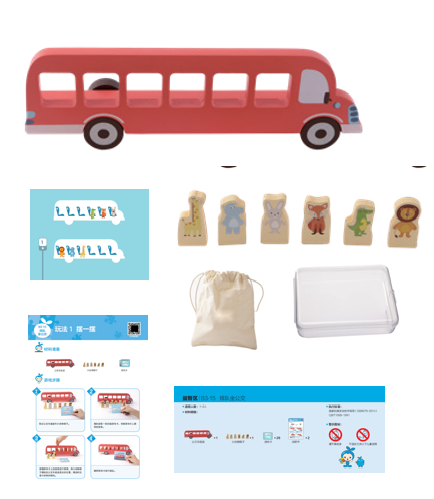 公交车底座1.参考尺寸：长34cm，宽7.5cm，高11cm
2.材质：椴木夹板   3.数量：1个（红色）1个13615、排队坐公交动物棋子1.参考尺寸：长5.78cm，宽3cm，厚1cm
2.材质：榉木   3.数量：6个/套1套13715、排队坐公交塑料收纳盒1.参考尺寸：长11.2cm，宽9.1cm，高2.8cm
2.材质：塑料   3.数量：1个1个13815、排队坐公交游戏卡1.参考尺寸：长10cm，宽7.5cm
2.材质：300g/m²铜版纸   3.数量：26张/套1套13915、排队坐公交说明书1.参考尺寸：长26cm，宽18.5cm
2.材质：300g/m²铜版纸   3.数量：2张/套1套14015、排队坐公交外箱说明贴纸1.参考尺寸：长18cm，宽7cm
2.材质：双胶纸，背胶  3.数量：1张1张14115、排队坐公交蓝色塑料盖1.参考尺寸：外径尺寸长35.8cm，宽27.8cm，高1.5cm
2.材质：ABS  3.数量：1个1个14215、排队坐公交半透明塑料箱1.参考尺寸：外径尺寸长36cm，宽27cm，高10cm
2.材质：塑料PP   3.数量：1个1个14316、乐思维魔轮板1.参考尺寸：长25.5cm，宽23cm，高4cm
2.材质：ABS塑料（红+白）  3.数量：2个/套1套14416、乐思维乐思维游戏卡1.参考尺寸：长22.5cm，宽16.4cm
2.材质：300g/m²铜版纸   3.数量：20张/套1套14516、乐思维记录单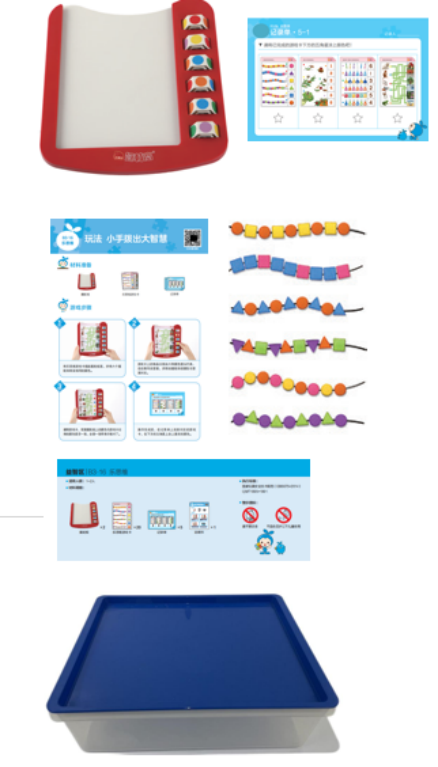 1.参考尺寸：长21cm，宽14cm
2.材质：300g/m²铜版纸     3.数量：5张/套1套14616、乐思维说明书1.参考尺寸：长26cm，宽18.5cm
2.材质：300g/m²铜版纸    3.数量：1张1张14716、乐思维外箱贴纸1.参考尺寸：长18cm，宽7cm
2.材质：双胶纸，背胶   3.数量：1张1张14816、乐思维蓝色塑料盖1.参考尺寸：外径尺寸长35.8cm，宽27.8cm，高1.5cm
2.材质：ABS      3.数量：1个1个14916、乐思维半透明塑料箱1.参考尺寸：外径尺寸长36cm，宽27cm，高10cm
2.材质：塑料PP   3.数量：1个1个项次组别参考图片品名参数种类数量11、汉诺塔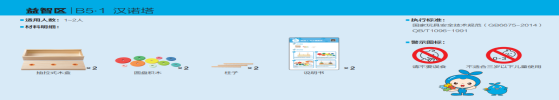 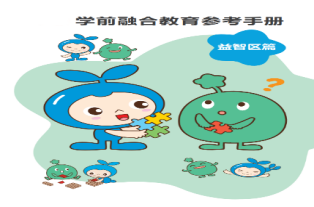 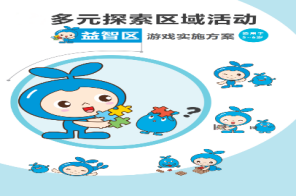 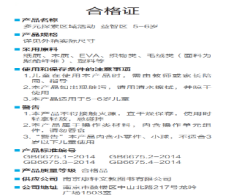 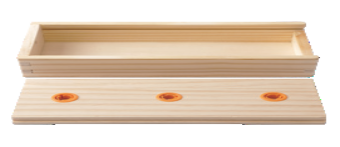 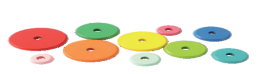 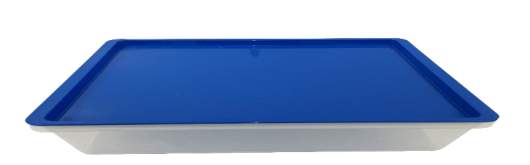 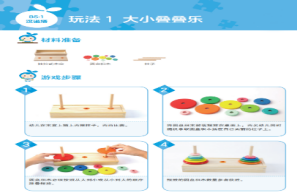 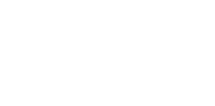 汉诺塔套组1.参考尺寸：抽拉式木盒长25.7cm，宽10cm，高4cm，3根柱子长11cm、直径0.9cm，10块圆盘积木
2.材质：盒子为松木+塑料+磁吸；柱子为荷木；圆盘积木为密度板                                                                                                                   
3.数量：2套2套21、汉诺塔
游戏实施方案1.参考尺寸：长18.5cm，宽26cm
2.材质：封面157g铜版纸，覆哑膜，内页80g双胶纸
3.数量：1本1本31、汉诺塔
融合手册1.参考尺寸：长18.5cm，宽26cm
2.材质：封面157g铜版纸，覆哑膜，内页80g双胶纸
3.数量：1本1本41、汉诺塔合格证1.参考尺寸：长12cm，宽6cm
2.材质：300g/㎡白卡  3.数量：1张1张51、汉诺塔
说明书1.参考尺寸：长26cm，宽18.5cm
2.材质：300g/m²铜版纸  3.数量：2张/套1套61、汉诺塔
外箱说明贴纸1.参考尺寸：长18cm，宽7cm
2.材质：PVC贴纸  3.数量：1张1张71、汉诺塔蓝色塑料盖1.参考尺寸：外径尺寸长35.8cm，宽27.8cm，高1.5cm  
2.材质：ABS  3.数量：1个1个81、汉诺塔半透明塑料箱1.参考尺寸：外径尺寸长36cm，宽27cm，高10cm 
2.材质：塑料PP3.数量：1个1个92、老鹰捉小鸡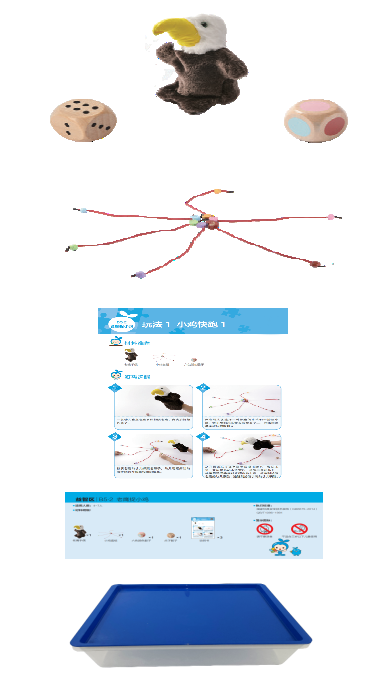 老鹰手偶1.参考尺寸：长26cm，宽21cm
2.材质：软毛绒PP棉，内里网布  3.数量：1个1个102、老鹰捉小鸡六色颜色骰子1.参考尺寸：长2cm，宽2cm，高2cm，六面分别为蓝、绿、紫、粉、橙、褐色 
2.材质：荷木  3.数量：1个1个112、老鹰捉小鸡木质点子骰子1.参考尺寸：长2cm，宽2cm，高2cm   
2.材质：荷木   3.数量：1个1个122、老鹰捉小鸡小鸡套组1.参考尺寸：穿绳：长55cm，直径0.3cm，红色；
        球体穿珠积木：直径2.5cm，分别为蓝色、绿色、紫色、粉色、橙色、褐色；
        小鸡穿珠积木：长3cm，宽3.7cm，高0.75cm；
        母鸡穿珠积木：长6cm，宽4.05cm，高0.75cm
2.材质：穿绳为尼龙绳；穿珠积木为荷木  3.数量：1套1套132、老鹰捉小鸡
说明书1.参考尺寸：长26cm，宽18.5cm
2.材质：300g/m²铜版纸   3.数量：3张/套1套142、老鹰捉小鸡
外箱说明贴纸1.参考尺寸：长18cm，宽7cm
2.材质：PVC贴纸   3.数量：1张1张152、老鹰捉小鸡蓝色塑料盖1.参考尺寸：外径尺寸长35.8cm，宽27.8cm，高1.5cm  
2.材质：ABS  3.数量：1个1个162、老鹰捉小鸡半透明塑料箱1.参考尺寸：外径尺寸长36cm，宽27cm，高10cm 
2.材质：塑料PP   3.数量：1个1个173、快递小能手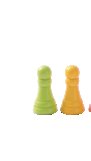 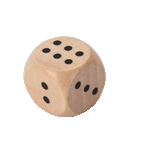 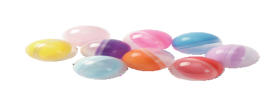 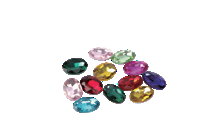 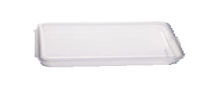 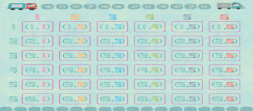 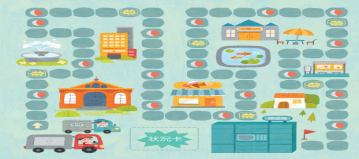 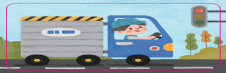 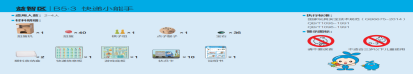 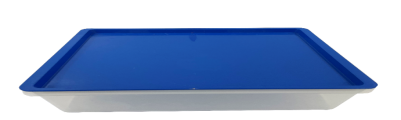 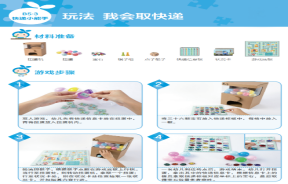 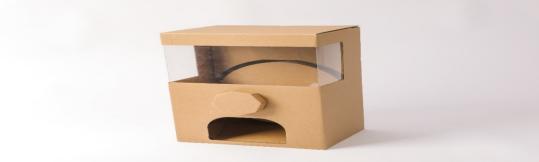 扭蛋机1.参考尺寸：长23cm，宽18cm，高35cm
2.材质：瓦楞纸+0.04cm高透硬质pvc   3.数量：1个1个183、快递小能手扭蛋1.参考尺寸：直径4.5cm
2.材质：塑料pp  3.数量：40个/套1套193、快递小能手棋子组1.参考尺寸：直径2cm，高4cm   
2.材质：荷木        3.数量：2个/套1套203、快递小能手木质点子骰子1.参考尺寸：长2cm，宽2cm，高2cm  
2.材质：荷木  3.数量：1个1个213、快递小能手宝石1.参考尺寸：长2.5cm，宽1.7cm，厚0.7cm   
2.材质：亚克力       3.数量：36个/套1套223、快递小能手塑料收纳盒1.参考尺寸：长11.2cm，宽9.1cm，高2.8cm
2.材质：塑料   3.数量：2个2个233、快递小能手快递信息板1.参考尺寸：长21cm，宽21cm，厚0.2cm
2.材质：0.2cm灰板   3.数量：1个1243、快递小能手游戏底板1.参考尺寸：长42cm，宽42cm，厚0.2cm       
2.材质：0.2cm灰板   3.数量：1个1个253、快递小能手状况卡1.参考尺寸：长8.5cm，宽6cm
2.材质：300g/m²铜版纸  3.数量：10张/套1套263、快递小能手说明书1.参考尺寸：长26cm，宽18.5cm
2.材质：300g/m²铜版纸  3.数量：1张1张273、快递小能手外箱说明贴纸1.参考尺寸：长18cm，宽7cm
2.材质：PVC贴纸 3.数量：1张1张283、快递小能手蓝色塑料盖1.参考尺寸：外径尺寸长35.8cm，宽27.8cm，高1.5cm  
2.材质：ABS  3.数量：1个1个293、快递小能手半透明塑料箱1.参考尺寸：外径尺寸长36cm，宽27cm，高10cm 
2.材质：塑料PP   3.数量：1个1个304、寿司高手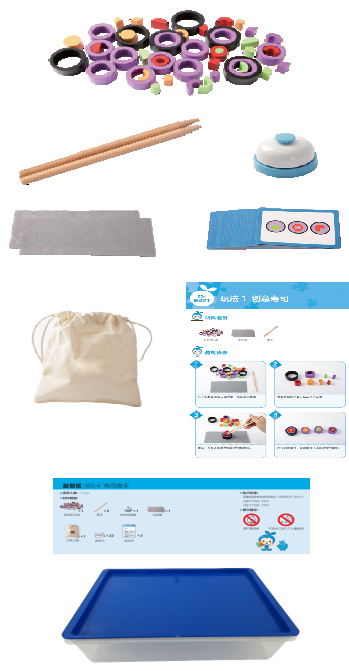 寿司积木套组1.参考尺寸：彩色积木块48块，黑色圆环积木外直径4.8cm，紫色圆环积木外直径4cm；
       游戏卡：长6.5cm，宽9cm，22张；
       筷子：长20cm，2双；
       灰色毛毡垫：长22cm，宽10，厚0.2cm，2块
       白色抢答器：直径7.2cm，高4.5cm,1个
2.材质：彩色积木块为密度板+松木；灰色毛毡垫为毛毡布；白色抢答器为塑料+金属；筷子为榉木；游戏卡为250g/m²铜版纸     
3.数量：1套1套314、寿司高手大束口袋1.参考尺寸：长25cm，宽18cm
2.材质：棉布  3.数量：1个 1个324、寿司高手说明书1.参考尺寸：长26cm，宽18.5cm
2.材质：300g/m²铜版纸   3.数量：2张/套1套334、寿司高手外箱说明贴纸1.参考尺寸：长18cm，宽7cm
2.材质：PVC贴纸   3.数量：1张1张344、寿司高手蓝色塑料盖1.参考尺寸：外径尺寸长35.8cm，宽27.8cm，高1.5cm  
2.材质：ABS  3.数量：1个1个354、寿司高手半透明塑料箱1.参考尺寸：外径尺寸长36cm，宽27cm，高10cm 
2.材质：塑料PP   3.数量：1个1个365、一路畅通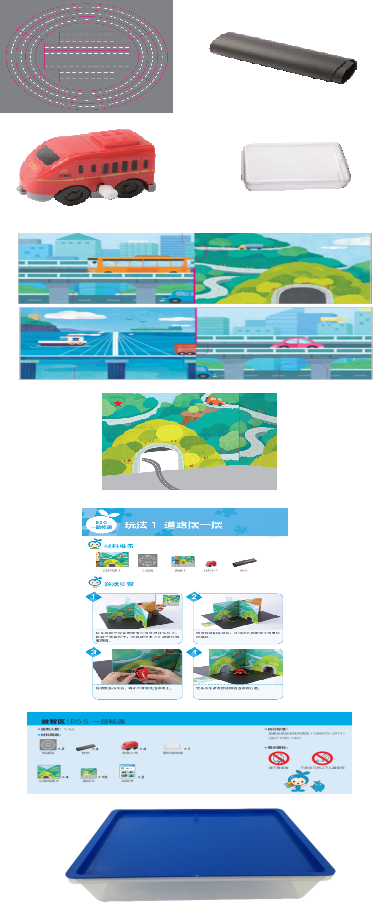 轨道贴1.参考尺寸：长14cm，宽14cm，厚0.15cm
2.材质：软磁背胶裱300g/m²白卡，覆哑膜   3.数量：2个/套1套375、一路畅通铁布1.参考尺寸：长29cm，宽22cm，厚0.05cm   
2.材质：铁布  3.数量：4个/套1套385、一路畅通发条小车1.参考尺寸：长5.5cm，宽4.5cm，高3.5cm
2.材质：塑料  3.数量：4个/套1套395、一路畅通塑料收纳盒1.参考尺寸：长11.2cm，宽9.1cm，高2.8cm
2.材质：塑料  3.数量：1个1个405、一路畅通
公路场景卡1.参考尺寸：长26cm，宽23cm
2.材质：157g/m²铜版纸，中间0.2cm灰板   3.数量：4块/套1套415、一路畅通 
路径卡1.参考尺寸：长9cm，宽9cm
2.材质：300g/m²铜版纸      3.数量：10张/套1套425、一路畅通
说明书1.参考尺寸：长26cm，宽18.5cm
2.材质：300g/m²铜版纸   3.数量：2张/套1套435、一路畅通
外箱说明贴纸1.参考尺寸：长18cm，宽7cm
2.材质：PVC贴纸    3.数量：1张1张445、一路畅通蓝色塑料盖1.参考尺寸：外径尺寸长35.8cm，宽27.8cm，高1.5cm  
2.材质：ABS     3.数量：1个1个455、一路畅通半透明塑料箱1.参考尺寸：外径尺寸长36cm，宽27cm，高10cm 
2.材质：塑料PP   3.数量：1个1个466、角斗士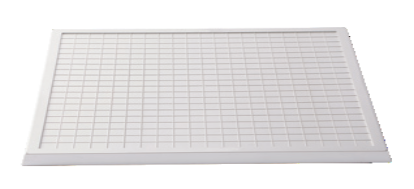 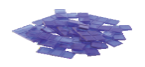 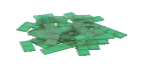 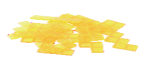 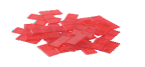 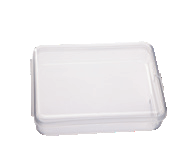 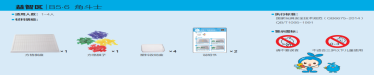 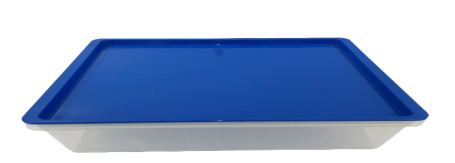 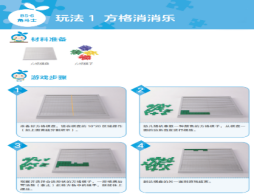 角斗士套组1.参考尺寸：棋盘：长32.5cm，宽32.5cm，高2.4cm，四色（红、蓝、黄、绿）塑料棋子共84块
2.材质：塑料                                                                                                                    3.数量：1套1套476、角斗士塑料收纳盒1.参考尺寸：长11.2cm，宽9.1cm，高2.8cm
2.材质：塑料    3.数量：4个4个486、角斗士说明书1.参考尺寸：长26cm，宽18.5cm
2.材质：300g/m²铜版纸   3.数量：2张/套1套496、角斗士外箱说明贴纸1.参考尺寸：长18cm，宽7cm
2.材质：PVC贴纸     3.数量：1张1张506、角斗士蓝色塑料盖1.参考尺寸：外径尺寸长35.8cm，宽27.8cm，高1.5cm  
2.材质：ABS    3.数量：1个1个516、角斗士半透明塑料箱1.参考尺寸：外径尺寸长36cm，宽27cm，高10cm 
2.材质：塑料PP   3.数量：1个1个527、拼图游戏拼图套组（3个/套）1.参考尺寸：盒盖盖上的尺寸为长29cm，宽20.4cm，高0.8cm
2.材质：盒子材质为灰板+磁片+铁片，内置拼图材质为0.2cm厚灰板，内置情景图卡为300g/m²铜版纸
3.数量：3个/套1套537、拼图游戏
说明书1.参考尺寸：长26cm，宽18.5cm
2.材质：300g/m²铜版纸   3.数量：2张/套1套54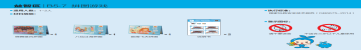 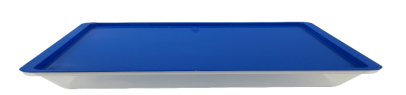 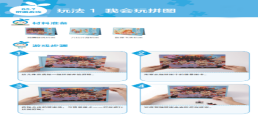 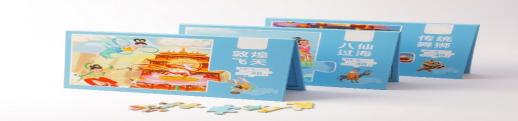 7、拼图游戏外箱说明贴纸1.参考尺寸：长18cm，宽7cm
2.材质：PVC贴纸   3.数量：1张1张557、拼图游戏蓝色塑料盖1.参考尺寸：外径尺寸长35.8cm，宽27.8cm，高1.5cm  
2.材质：ABS    3.数量：1个1个567、拼图游戏半透明塑料箱1.参考尺寸：外径尺寸长36cm，宽27cm，高10cm 
2.材质：塑料PP   3.数量：1个1个578、迷宫天地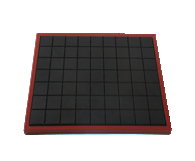 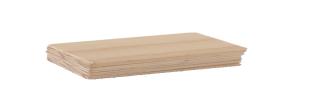 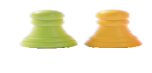 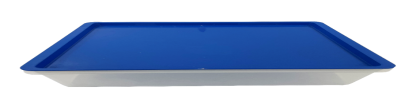 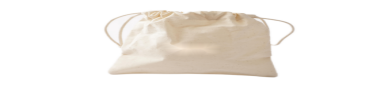 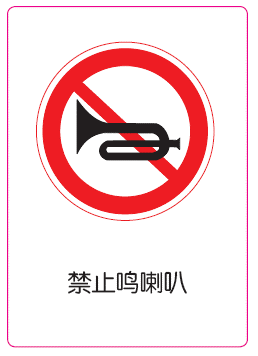 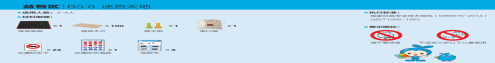 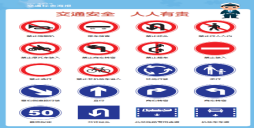 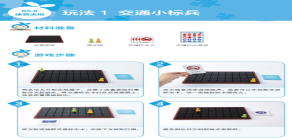 迷宫底板1.参考尺寸：长26.4cm，宽20.9cm，厚1.5cm，棋盘中小方格参考尺寸：长2.5cm，宽2.5cm，厚0.5cm    
2.材质：密度板        3.数量：1个1个588、迷宫天地路径木片 1.参考尺寸：长5.2cm，宽3cm，厚0.2cm    
2.材质：松木     3.数量：100个/套1套598、迷宫天地棋子组1.参考尺寸：直径2cm，高4cm   
2.材质：荷木      3.数量：2个/套（黄色、绿色各1个）1套608、迷宫天地束口袋1.参考尺寸：长18cm，宽15cm
2.材质：棉布  3.数量：1个1个618、迷宫天地交通标志卡1.参考尺寸：长6cm，宽8.5cm  
2.材质：300g/m²铜版纸     3.数量：24张/套1套628、迷宫天地 
交通标志海报1.参考尺寸：长42cm，宽28cm
2.材质：157g/m²铜版纸  3.工艺：双面覆哑膜，中间加“一”字对折轧痕1张638、迷宫天地说明书1.参考尺寸：长26cm，宽18.5cm
2.材质：300g/m²铜版纸  3.数量：3张/套1套648、迷宫天地外箱说明贴纸1.参考尺寸：长18cm，宽7cm
2.材质：PVC贴纸    3.数量：1张1张658、迷宫天地蓝色塑料盖1.参考尺寸：外径尺寸长35.8cm，宽27.8cm，高1.5cm  
2.材质：ABS  3.数量：1个1个668、迷宫天地半透明塑料箱1.参考尺寸：外径尺寸长36cm，宽27cm，高10cm 
2.材质：塑料PP   3.数量：1个1个679、时间旅行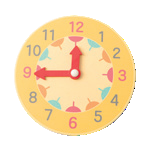 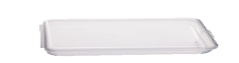 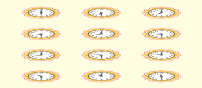 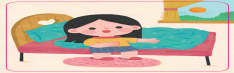 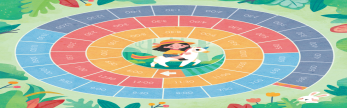 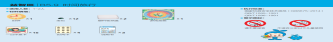 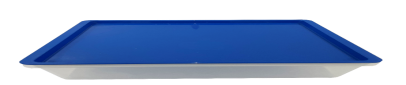 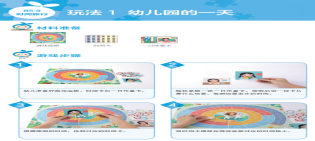 时钟1.参考尺寸：时钟表盘直径14cm，厚0.4cm；时针长4cm，宽1.5cm；分钟长5.5cm，宽1.5cm
2.材质：椴木夹板+塑料   3.数量：1个1个689、时间旅行宝石1.参考尺寸：长2.5cm，宽1.7cm，厚0.7cm   
2.材质：亚克力       3.数量：12个/套1套699、时间旅行塑料收纳盒1.参考尺寸：长11.2cm，宽9.1cm，高2.8cm
2.材质：塑料     3.数量：2个2个709、时间旅行游戏底板1.参考尺寸：长42cm，宽42cm，厚0.2cm       
2.材质：0.2cm灰板    3.数量：1个1个719、时间旅行一日作息卡1.参考尺寸：长9cm，宽9cm
2.材质：300g/m²铜版纸    3.数量：15张/套1套729、时间旅行时间卡1.参考尺寸：长18.5cm，宽26cm
2.材质：0.2cm灰板   3.印刷要求：正4反4 1套739、时间旅行说明书1.参考尺寸：长26cm，宽18.5cm
2.材质：300g/m²铜版纸   3.数量：3张/套1套749、时间旅行外箱说明贴纸1.参考尺寸：长18cm，宽7cm
2.材质：PVC贴纸    3.数量：1张1张759、时间旅行蓝色塑料盖1.参考尺寸：外径尺寸长35.8cm，宽27.8cm，高1.5cm  
2.材质：ABS    3.数量：1个1个769、时间旅行半透明塑料箱1.参考尺寸：外径尺寸长36cm，宽27cm，高10cm 
2.材质：塑料PP    3.数量：1个1个7710、颜色记忆棋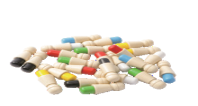 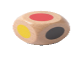 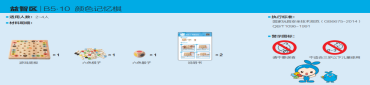 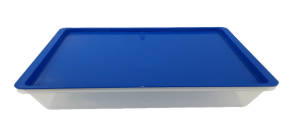 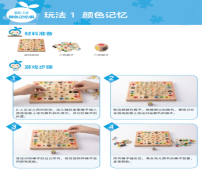 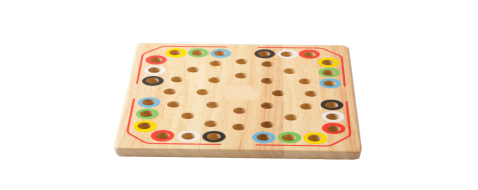 游戏底板1.参考尺寸：长22cm，宽22cm，高2cm
2.材质：橡胶木   3.数量：1个                                                  1个7810、颜色记忆棋六色棋子 1.参考尺寸：直径1cm，高4.5cm
2.材质：荷木 
3.数量：24个/套（绿色、黄色、黑色、白色、蓝色、红色各4个） 1套7910、颜色记忆棋六色骰子1.参考尺寸：长2cm，宽2cm，高2cm
2.材质：荷木   3.数量：1个(红黄蓝绿黑白各1面）1个8010、颜色记忆棋说明书1.参考尺寸：长26cm，宽18.5cm
2.材质：300g/m²铜版纸   3.数量：2张/套1套8110、颜色记忆棋
外箱说明贴纸1.参考尺寸：长18cm，宽7cm
2.材质：PVC贴纸   3.数量：1张1张8210、颜色记忆棋蓝色塑料盖1.参考尺寸：外径尺寸长35.8cm，宽27.8cm，高1.5cm  
2.材质：ABS  3.数量：1个1个8310、颜色记忆棋半透明塑料箱1.参考尺寸：外径尺寸长36cm，宽27cm，高10cm 
2.材质：塑料PP  3.数量：1个1个8411、环保卫士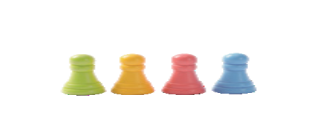 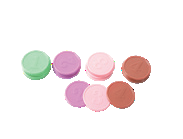 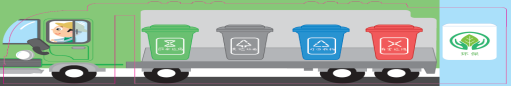 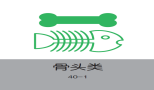 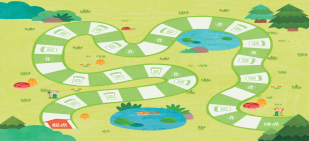 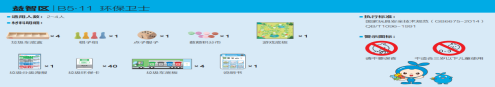 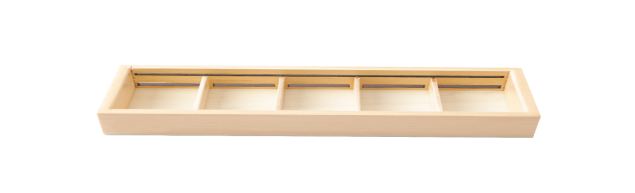 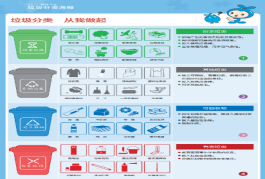 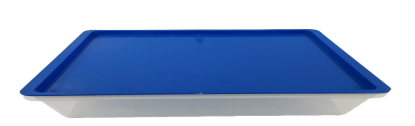 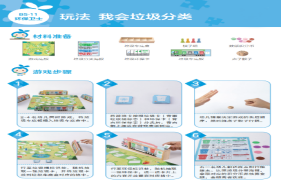 棋子组1.参考尺寸：直径2cm，高4cm   
2.材质：荷木
3.数量：4个/套（玫红色、天蓝色、黄色、绿色各1个）1套8511、环保卫士木质点子骰子1.参考尺寸：长2cm，宽2cm，高2cm  
2.材质：荷木   3.数量：1个1个8611、环保卫士垃圾车底盒1.参考尺寸：长21.4cm，宽8.4cm，高3.3cm   
2.材质：底板椴木夹板+松木  3..数量：4个/套1套8711、环保卫士数额积分币1.参考尺寸：直径3.8cm，厚0.2cm 
2.材质：PP   .数量：20个/套1套8811、环保卫士游戏底板1.参考尺寸：长42cm，宽42cm，厚0.2cm       
2.材质：0.2cm灰板   3.数量：1个1个8911、环保卫士垃圾分类海报1.参考尺寸：长42cm，宽28cm
2.材质：157g/m²铜版纸   3.数量：1张1张9011、环保卫士垃圾环保卡1.参考尺寸：长4cm，宽3cm   
2.材质：250g/m²白卡对裱对胶   3.数量：40张/套1套9111、环保卫士垃圾车底板1.参考尺寸：长26.5cm，宽9.5cm  
2.材质：250g/m²白卡对裱   
3.数量：4张/套（红色、黄色、蓝色、绿色各1张）1套9211、环保卫士说明书1.参考尺寸：长26cm，宽18.5cm
2.材质：300g/m²铜版纸   3.数量：1张1张9311、环保卫士外箱说明贴纸1.参考尺寸：长18cm，宽7cm
2.材质：PVC贴纸   3.数量：1张1张9411、环保卫士蓝色塑料盖1.参考尺寸：外径尺寸长35.8cm，宽27.8cm，高1.5cm  
2.材质：ABS  3.数量：1个1个9511、环保卫士半透明塑料箱1.参考尺寸：外径尺寸长36cm，宽27cm，高10cm 
2.材质：塑料PP   3.数量：1个1个9612、孵小鸭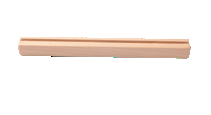 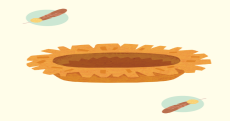 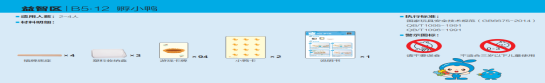 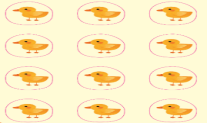 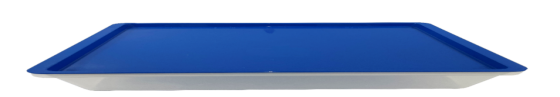 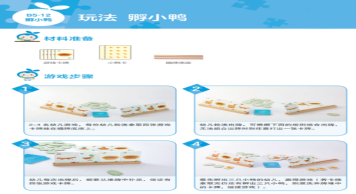 插牌底座1.参考尺寸：长25cm，宽2cm，高2cm，中间卡槽长25cm，宽0.5cm，高1cm
2.材质：榉木   3.数量：4个/套1套9712、孵小鸭塑料收纳盒1.参考尺寸：长11.2cm，宽9.1cm，高2.8cm
2.材质：塑料  3.数量：3个3个9812、孵小鸭游戏卡牌1.参考尺寸：长6cm，宽8.5cm
2.材质：300g/m²铜版纸       3.数量：2套                                                                                                  2套9912、孵小鸭
小鸭卡1.参考尺寸：长26cm，宽18.5cm
2.材质：2mm灰板    3.数量：2张/套                                                                                                                    1套10012、孵小鸭
说明书1.参考尺寸：长26cm，宽18.5cm
2.材质：300g/m²铜版纸   3.数量：1张1张10112、孵小鸭外箱说明贴纸1.参考尺寸：长18cm，宽7cm
2.材质：PVC贴纸   3.数量：1张1张10212、孵小鸭蓝色塑料盖1.参考尺寸：外径尺寸长35.8cm，宽27.8cm，高1.5cm  
2.材质：ABS    3.数量：1个1个10312、孵小鸭半透明塑料箱1.参考尺寸：外径尺寸长36cm，宽27cm，高10cm 
2.材质：塑料PP   3.数量：1个1个10413、魔法空间积木组1.参考尺寸：纯色正方体：长2cm，宽2cm，高2cm，红色三角体：长2cm，宽2cm，高1.6cm
2.材质：榉木   3.数量：2套2套10513、魔法空间束口袋1.参考尺寸：长18cm，宽15cm
2.材质：棉布  3.数量：2个2个106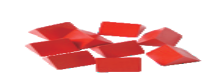 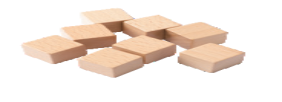 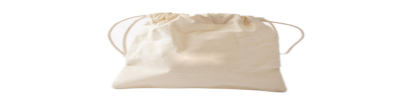 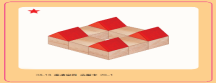 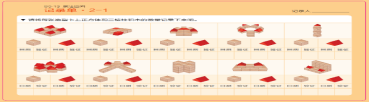 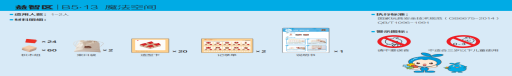 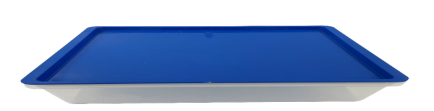 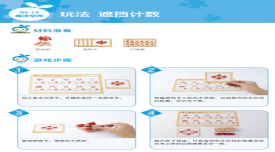 13、魔法空间造型卡1.参考尺寸：长9cm，宽9cm
2.材质：300g/m²铜版纸  3.数量：20张/套1套10713、魔法空间 记录单1.参考尺寸：长26cm，宽18cm
2.材质：300g/㎡铜版纸       3.数量：2张/套 1套10813、魔法空间 说明书1.参考尺寸：长26cm，宽18.5cm
2.材质：300g/m²铜版纸  3.数量：1张1张10913、魔法空间 外箱说明贴纸1.参考尺寸：长18cm，宽7cm
2.材质：PVC贴纸  3.数量：1张1张11013、魔法空间蓝色塑料盖1.参考尺寸：外径尺寸长35.8cm，宽27.8cm，高1.5cm  
2.材质：ABS  3.数量：1个1个11113、魔法空间半透明塑料箱1.参考尺寸：外径尺寸长36cm，宽27cm，高10cm 
2.材质：塑料PP   3.数量：1个1个11214、飞向太空磁吸积木块1.参考尺寸：长2cm，宽2cm，高2cm
2.材质：榉木，中间加磁吸，红色  3.数量：6块/套1套11314、飞向太空发射器底座1.参考尺寸：长6cm，宽6cm，高8cm
2.材质：榉木  3.数量：1个1个11414、飞向太空立方积木块1.参考尺寸：长2cm，宽2cm，高2cm，长2cm，宽2cm，高4cm，长2cm，宽2cm，高6cm
2.材质：榉木   3.数量：100块/套1套115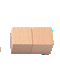 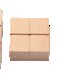 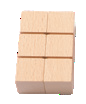 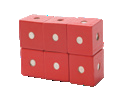 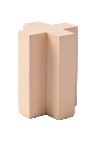 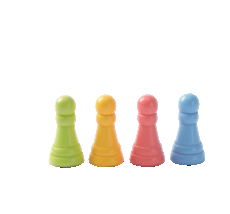 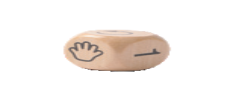 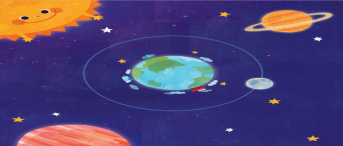 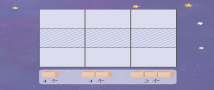 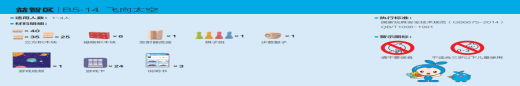 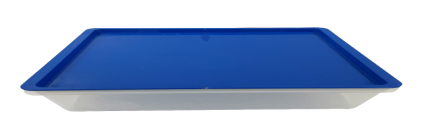 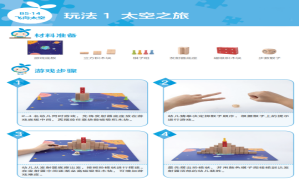 14、飞向太空棋子组1.参考尺寸：直径2cm，高4cm   
2.材质：荷木
3.数量：4个/套（玫红色、天蓝色、黄色、绿色各1个）1套11614、飞向太空步数骰子1.参考尺寸：长2cm，宽2cm，高2cm
2.材质：荷木   3.数量：1个1个11714、飞向太空游戏底板1.参考尺寸：长42cm，宽42cm，厚0.2cm       
2.材质：0.2cm灰板 3.数量：1个1个11814、飞向太空游戏卡1.参考尺寸：长9cm，宽9cm  
2.材质：300g/m²铜版纸   3.数量：2套2套11914、飞向太空
说明书1.参考尺寸：长26cm，宽18.5cm
2.材质：300g/m²铜版纸   3.数量：3张/套1套12014、飞向太空外箱说明贴纸1.参考尺寸：长18cm，宽7cm
2.材质：PVC贴纸   3.数量：1张1张12114、飞向太空蓝色塑料盖1.参考尺寸：外径尺寸长35.8cm，宽27.8cm，高1.5cm  
2.材质：ABS    3.数量：1个1个12214、飞向太空半透明塑料箱1.参考尺寸：外径尺寸长36cm，宽27cm，高10cm 
2.材质：塑料PP   3.数量：1个1个12315、彩虹棋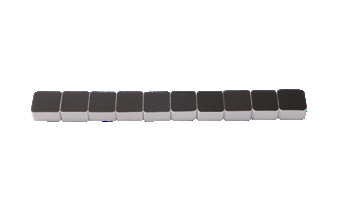 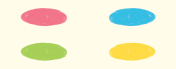 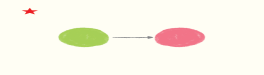 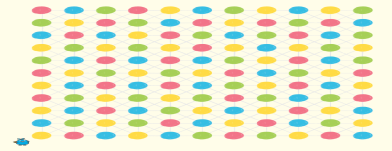 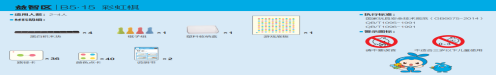 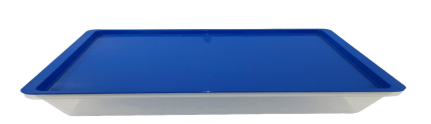 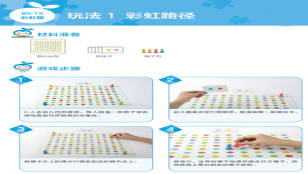 黑白积木块1.参考尺寸：长2cm，宽2cm，高1cm
2.材质：荷木   3.数量：40块/套1套12415、彩虹棋棋子组1.参考尺寸：直径2cm，高4cm   
2.材质：荷木
3.数量：4个/套（玫红色、天蓝色、黄色、绿色各1个）1套12515、彩虹棋塑料收纳盒1.参考尺寸：长11.2cm，宽9.1cm，高2.8cm
2.材质：塑料  3.数量：2个2个12615、彩虹棋游戏底板1.参考尺寸：长42cm，宽42cm，厚0.2cm       
2.材质：0.2cm灰板   3.数量：1个1个12715、彩虹棋路径卡1.参考尺寸：长6cm，宽8.5cm
2.材质：300g/m²铜版纸   3.数量：36张/套1套12815、彩虹棋颜色点卡1.参考尺寸：长6cm，宽6cm  
2.材质：300g/m²铜版纸   3.数量：40张/套1套12915、彩虹棋说明书1.参考尺寸：长26cm，宽18.5cm
2.材质：300g/m²铜版纸  3.数量：2张/套1套13015、彩虹棋外箱说明贴纸1.参考尺寸：长18cm，宽7cm
2.材质：PVC贴纸   3.数量：1张1张13115、彩虹棋蓝色塑料盖1.参考尺寸：外径尺寸长35.8cm，宽27.8cm，高1.5cm  
2.材质：ABS  3.数量：1个1个13215、彩虹棋半透明塑料箱1.参考尺寸：外径尺寸长36cm，宽27cm，高10cm 
2.材质：塑料PP   3.数量：1个1个13316、乐思维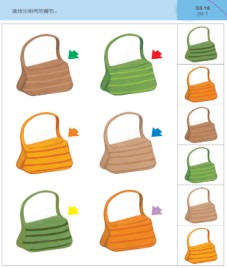 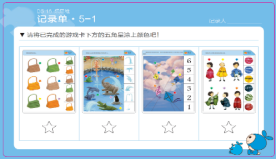 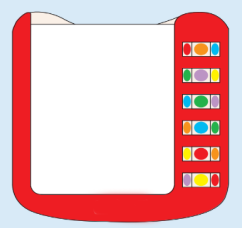 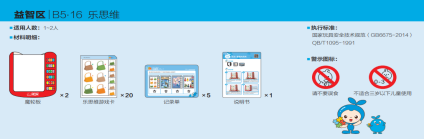 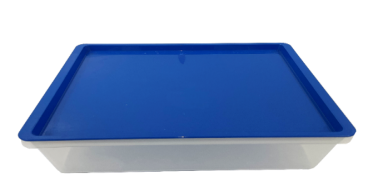 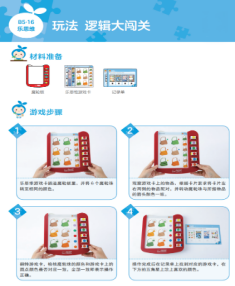 魔轮板1.参考尺寸：长25.5cm，宽23cm，高3cm
2.材质：ABS塑料（红+白）  3.数量：2个/套2个13416、乐思维乐思维游戏卡1.参考尺寸：长22.6cm，宽16.4cm
2.材质：300g/㎡铜版纸       3.数量：20张/套1套13516、乐思维记录单1.参考尺寸：长21cm，宽14cm
2.材质：300g/㎡铜版纸    3.数量：5张/套   1套13616、乐思维 说明书1.参考尺寸：长26cm，宽18.5cm
2.材质：300g/m²铜版纸  3.数量：1张1张13716、乐思维外箱说明贴纸1.参考尺寸：长18cm，宽7cm
2.材质：PVC贴纸    3.数量：1张1张13816、乐思维蓝色塑料盖1.参考尺寸：外径尺寸长35.8cm，宽27.8cm，高1.5cm  
2.材质：ABS    3.数量：1个1个13916、乐思维半透明塑料箱1.参考尺寸：外径尺寸长36cm，宽27cm，高10cm 
2.材质：塑料PP   3.数量：1个1个序号产品名称参考图片明细名称数量产品规格1娃娃家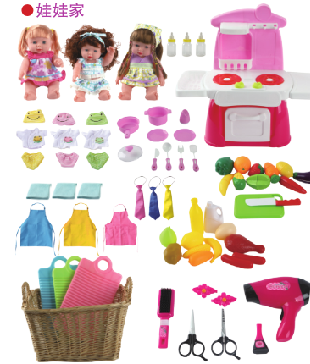 领带3个1.材质：布+松紧带
2.参考尺寸：领结到领带头长26.5cm，最宽处6.8cm
3.颜色：黄、粉、蓝  4.数量：3个1娃娃家围裙3个1.材质：布质
2.参考尺寸：围裙长49cm，宽45cm
3.颜色：橙黄、粉、蓝  4.数量：3个1娃娃家玩偶3个1.材质：塑料
2.参考尺寸：身长30cm    3.数量：3个     1娃娃家玩偶服饰3套1.材质：布质
2.颜色：黄、粉、绿  3.数量：3套1娃娃家厨具3套1.材质：塑料 
2.参考尺寸：长33.5cm，宽16.5cm，高30cm
3.颜色：皮粉色   4.数量：3套1娃娃家蔬菜水果玩具3套1.材质：塑料
2.参考尺寸：果蔬毛毡直径1.8cm，砧板长13cm，宽7.5cm
3.颜色：彩色  4.数量：12个/套1娃娃家理发工具套装3套1.材质：塑料        
2.参考尺寸：收纳盒长20cm，宽11cm，高12cm
3.颜色：玫红、粉红  4.数量：19个/套1娃娃家毛巾3个1.材质：棉质      
2.参考尺寸：长25cm，宽25cm
3.颜色：天蓝色  4.数量：3个1娃娃家奶瓶3个1.材质：塑料        
2.参考尺寸：直径3.5cm，高9cm
3.颜色：透明  4.数量：3个1娃娃家搓衣板3个1.材质：塑料        
2.参考尺寸：长31.5cm，宽16.5cm
3.颜色：彩色  4.数量：3个1娃娃家藤编篮3个1.材质：塑料藤条
2.参考尺寸：内尺寸长35cm，宽25cm，高14cm
3.颜色：棕色  4.数量：3个1娃娃家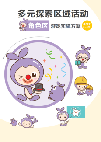 游戏实施方案1本1.材质：封面157g铜版纸，覆膜，内页80g双胶纸
2.参考尺寸：长26cm，宽18.5cm 3.数量：1本1娃娃家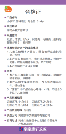 合格证1张1.材质：250g白卡
2.参考尺寸：长25cm*宽12cm  3.数量：1张1娃娃家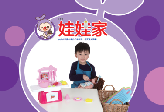 外盒1个1.材质：180g灰卡
2.参考尺寸：长45cm，宽31cm，高16cm
3.数量：1个2医院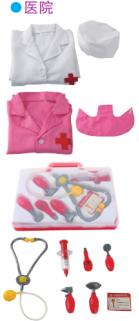 医生服套装1套1.材质：棉布
2.参考尺寸：110码
3.颜色：白色  4.数量：1套2医院护士服套装1套1.材质：棉布
2.参考尺寸：110码
3.颜色：粉色  4.数量：1套2医院医生工具箱套装1套1.材质：塑料
2.参考尺寸：长30.5cm，宽24.5cm，高5cm
3.颜色：彩色   4.数量：9个/套2医院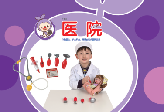 外盒1个1.材质：180g灰卡
2.参考尺寸：长45cm，宽31cm，高8cm
3.数量：1个3小吃店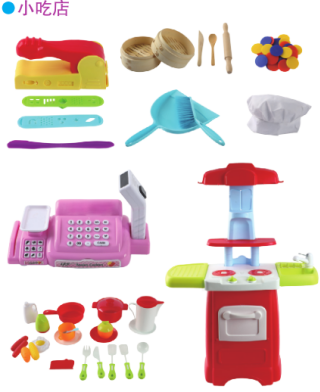 面条机套装1套1.材质：塑料
2.参考尺寸：主体长15cm，宽4cm，高8cm，模具长13cm，宽2.5cm
3.颜色：黄色  4.数量：1套3小吃店厨师帽4个1.材质：布质 松紧带
2.参考尺寸：头围45-55cm
3.颜色：白色  4.数量：4个3小吃店厨具套装1套1.材质：塑料
2.参考尺寸：长45cm，宽21.5cm，高62cm
3.颜色：彩色  4.数量：1套3小吃店蒸笼2个1.材质：塑料
2.参考尺寸：直径14.5cm，高6.5cm
3.颜色：原色  4.数量：2个3小吃店木勺子套装1套1.材质：木质
2.参考尺寸：纯原木小号，长12cm，勺口宽2.9cm
3.颜色：原木色   4.数量：10个/套3小吃店擀面杖2个1.材质：木质
2.参考尺寸：长20cm，滚体直径2.5cm
3.颜色：原木色   4.数量：2个3小吃店小切刀1套1.材质：木质
2.参考尺寸：长15.5cm
3.颜色：原木色   4.数量：2个/套3小吃店桌面扫把簸箕套装1套1.材质：塑料
2.参考尺寸：扫把长26cm，簸箕长30cm，宽20cm
3.颜色：天蓝色   4.数量：1套3小吃店收银机1个1.材质：塑料
2.参考尺寸：主体长23cm，宽12cm，高14cm（放上扫码枪后的高度）
3.颜色：彩色  4.数量：1个3小吃店塑料圆片1套1.材质：塑料
2.参考尺寸：直径2.5cm，厚0.23cm
3.颜色：彩色  4.数量：45个/套3小吃店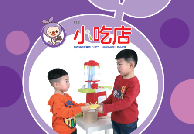 外盒1个1.材质：180g灰卡
2.参考尺寸：长45cm，宽31cm，高12cm
3.数量：1个4小汽车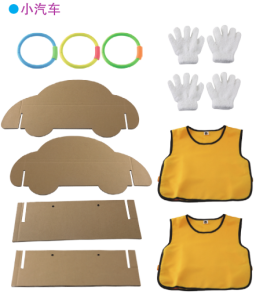 马甲2个1.材质：涤纶
2.参考尺寸：长43cm，宽40cm
3.颜色：黄色  4.数量：2个4小汽车白手套2副1.材质：针织
2.参考尺寸：长13cm
3.颜色：白色   4.数量：2副4小汽车车身轧型1套1.材质：五层加强纸箱板
2.参考尺寸：长55cm，宽30cm
3.数量：6张/套4小汽车小汽车插板1套1.材质：五层加强纸箱板
2.参考尺寸：长40cm，宽15cm
3.数量：6张/套4小汽车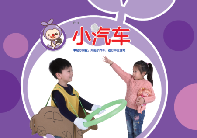 外盒1个1.材质：180g灰卡
2.参考尺寸：长31cm，宽22cm，高5cm
3.数量：1个5游戏百宝盒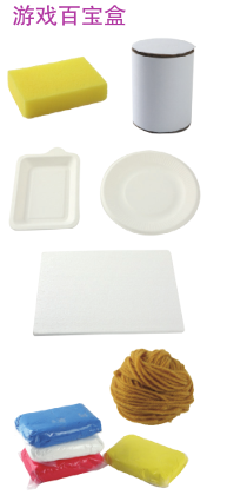 圆形纸盘10个1.材质：纸质
2.参考尺寸：圆形，直径15cm
3.颜色：白色   4.数量：10个5游戏百宝盒长方形纸盘10个1.材质：纸质
2.参考尺寸：长方形，长14cm，宽10cm
3.颜色：白色   4.数量：10个5游戏百宝盒纸黏土1套1.材质：纸黏土
2.参考尺寸：200g/包
3.颜色：红、黄、蓝、白  4.数量：4包/套5游戏百宝盒海绵10个1.材质：海绵
2.参考尺寸：长8cm，宽5cm，高3cm
3.颜色：黄色  4.数量：10个5游戏百宝盒毛线1套1.材质：毛线
2.参考尺寸：长20cm
3.颜色：白色30根，黄色20根
4.数量：50根/套5游戏百宝盒泡沫棒3套1.材质：EPE泡沫游戏棒
2.参考尺寸：1根棒（直径3.8cm，长100cm），1个接口（2通连接器：外直径5.5cm，内直径3.8cm，长15cm）
3.颜色：蓝色、绿色、黄色   4.数量：3套5游戏百宝盒圆纸筒10个1.材质：纸质
2.参考尺寸：直径7cm，高9cm，带盖
3.颜色：白色   4.数量：10个5游戏百宝盒保利龙板10个1.材质：保丽龙板
2.参考尺寸：长25cm,宽18cm，厚1cm
3.颜色：白色   4.数量：10个5游戏百宝盒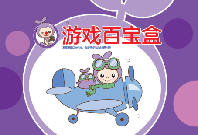 纸盒1个1.材质：180g灰卡
2.参考尺寸：长45cm，宽31cm，高16cm
3.数量：1个序号产品名称参考图片明细名称数量产品规格1娃娃家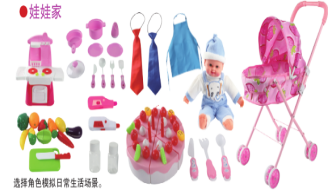 玩偶2个1.材质：布质+塑料
2.参考尺寸：身长30cm    3.数量：2个1娃娃家切蛋糕玩具2套1.材质：塑料+魔鬼毡
2.参考尺寸：直径17cm        
3.颜色：粉色   4.数量：2套1娃娃家厨具套装2套1.材质：塑料 
2.参考尺寸：长30cm，宽16.5cm，高33.5cm
3.颜色：皮粉色  4.数量：2套1娃娃家蔬菜水果玩具2套1.材质：塑料+魔鬼粘      
2.参考尺寸：长6cm-10cm
3.颜色：彩色    4.数量：2套1娃娃家体温计1套1.材质：塑料        
2.参考尺寸：长10.8cm 
3.颜色：红色、白色  4.数量：2个/套1娃娃家围裙1套1.材质：布质
2.参考尺寸：长49cm，宽45cm
3.颜色：粉色、蓝色  4.数量：2个/套1娃娃家领带1套1.材质：布质       
2.参考尺寸：长28cm，大箭头宽7cm
3.颜色：红色、蓝色   4.数量：2个/套1娃娃家小药瓶1套1.材质：塑料        
2.参考尺寸：20ml、30ml
3.颜色：透明色  4.数量：4个/套1娃娃家手推车2套1.材质：铁+塑料
2.参考尺寸：长39cm，宽26cm，高54cm
3.颜色：粉红色   4.数量：2套1娃娃家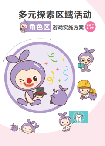 游戏实施方案1本1.材质：封面157g铜版纸，覆膜，内页80g双胶纸
2.参考尺寸：参考尺寸：长26cm，宽18.5cm
3.数量：1本1娃娃家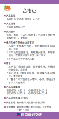 合格证1张1.材质：250g白卡
2.参考尺寸：长25cm*宽12cm
3.数量：1张1娃娃家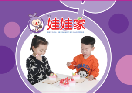 外盒1个1.材质：180g灰卡
2.参考尺寸：长45cm，宽31cm，高16cm
3.数量：1个2医院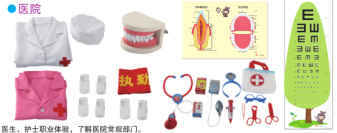 医生服套装1套1.材质：棉布
2.参考尺寸：120码
3.颜色：白色  4.数量：1套2医院护士服套装1套1.材质：棉布
2.参考尺寸：120码
3.颜色：粉色  4.数量：1套2医院声光医具套装2套1.材质：塑料
2.参考尺寸：长52.8cm，宽34cm，高6cm
3.颜色：彩色  4.数量：2套2医院身高视力表1张1.材质：250g铜版，覆膜
2.参考尺寸：长70cm，宽25cm
3.数量：1张2医院牙齿类型图1张1.材质：250g铜版，覆膜
2.参考尺寸：长42cm，宽28cm
3.数量：1张2医院牙齿模型1个1.材质：塑料
2.参考尺寸：长9.5cm，宽7.5cm，高5.5cm
3.数量：1个2医院执勤袖章1个1.材质：布质+魔鬼毡
2.参考尺寸：长30cm，宽12cm
3.颜色：红色  4.数量：1个2医院小药瓶1套1.材质：塑料        
2.参考尺寸：容量20ml、30ml
3.颜色：透明色   4.数量：10个/套2医院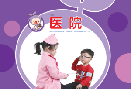 外盒1个1.材质：180g灰卡
2.参考尺寸：长45cm，宽31cm，高14cm
3.数量：1个3餐厅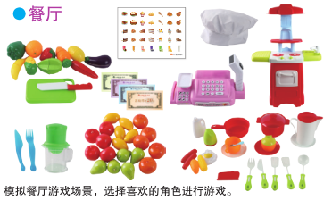 厨师帽2个1.材质：棉布，有松紧带
2.参考尺寸：帽子头围50cm,有松紧带
3.颜色：白色   4.数量：2个3餐厅厨具套装1套1.材质：塑料 
2.参考尺寸：长62cm，宽21.5cm，高45cm
3.颜色：彩色  4.数量：1套3餐厅手动压汁机1套1.材质：塑料
2.参考尺寸：高18cm，直径10cm，容量400ml
3.颜色：绿色  4.数量：1套3餐厅塑料刀叉3套1.材质：塑料
2.参考尺寸：长15cm，宽3cm
3.颜色：蓝色
4.数量：3套（1刀+1叉为1套）3餐厅角色游戏纸币1套1.材质：250g铜版纸
2.参考尺寸：长10cm，宽7cm，1元，5元,10元，20元面值
3.数量：200张/套3餐厅菜单贴纸1套1.材质：不干胶贴纸
2.参考尺寸：长28cm，宽21cm   3.数量：2张/套3餐厅蔬菜水果玩具1套1.材质：塑料+魔鬼粘      
2.参考尺寸：长6cm-10cm
3.颜色：彩色   4.数量：1套3餐厅保利龙水果模型2套1.材质：保丽龙
2.参考尺寸：长3cm，宽2cm   3.数量：20个/套3餐厅收银机1套1.材质：塑料
2.参考尺寸：长33cm，宽18.5cm，高18cm
3.数量：1套3餐厅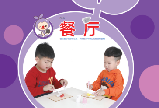 外盒1个1.材质：180g灰卡
2.参考尺寸：长45cm，宽31cm，高14cm
3.数量：1个4理发店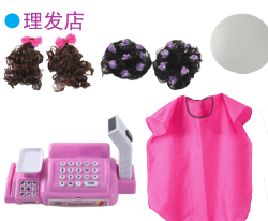 理发工具套装2套1.材质：塑料
2.参考尺寸：收纳盒长20cm，宽11cm，高12cm
3.颜色：玫红、粉红  3.数量：2套4理发店毛线假发帽1个1.材质：毛线+松紧带
2.参考尺寸：头围50cm-55cm
3.颜色：发色为棕色，帽檐黄色
4.数量：1个4理发店彩色假发1个1.材质：尼龙+松紧带
2.参考尺寸：头围40cm-50cm
3.颜色：发色为彩色  4.数量：1个4理发店假发头花1套1.材质：假发+松紧带
2.参考尺寸：直径6cm   3.数量：2个/套4理发店假发发夹1套1.材质：假发+金属夹
2.参考尺寸：夹子长4.5cm，假发长20cm
3.数量：2个/套4理发店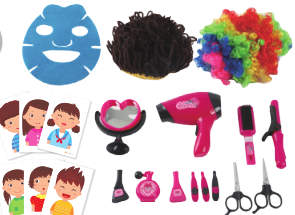 理发围布1个1.材质：涤纶+魔鬼毡
2.参考尺寸：长90cm，宽60cm
3.颜色：粉色    4.数量：1个4理发店收银机1套1.材质：塑料
2.参考尺寸：长33cm，宽18.5cm，高18cm
3.颜色：彩色   4.数量：1套4理发店面膜1套1.材质：布质
2.参考尺寸：厚度0.2cm   3.数量：2个/套4理发店安全镜1套1.材质：安全镜
2.参考尺寸：正方形边长30cm，圆形直径30cm
3.数量：2个/套4理发店发型图卡1套1.材质：300g白卡
2.参考尺寸：长21cm，宽14cm， 轧圆角
3.数量：10张/套4理发店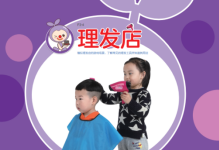 外盒1个1.材质：180g灰卡
2.参考尺寸：长45cm，宽31cm，高14cm
3.数量：1个5公交车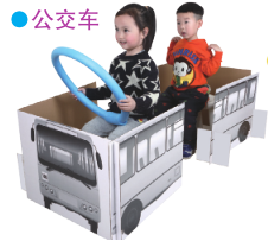 泡沫棒1套1.材质：EPE泡沫游戏棒
2.参考尺寸：1根棒（直径3.8cm，长120cm）+2个接口（3通连接器：直径3.8cm，长10cm）
3.颜色：蓝色棒、黄色接口
4.数量：1套5公交车PP锤子1套1.材质：EPE泡沫游戏棒
2.参考尺寸：1个榔头（3通连接器：直径3.8cm，长17cm）+1个锤棒（直径3.8cm，长38cm）
3.颜色：榔头蓝色、锤棒紫色   4.数量：1套5公交车纸箱板公交车
套装1套1.材质：三层纸箱板                     
2.参考尺寸：长60cm，宽45cm，4张；长80cm，宽45cm，2张
3.数量：1套5公交车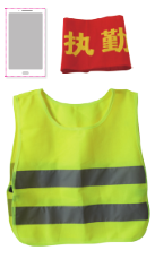 红绿灯图卡1套1.材质：灰板 
2.参考尺寸：长28cm，宽21cm，厚0.2cm
3.数量：2个/套5公交车执勤袖章1个1.材质：棉布
2.参考尺寸：长30cm，宽12cm
3.颜色：红色  5.数量：1个5公交车交通马甲1套1.材质：涤纶
2.参考尺寸：长45cm，宽42cm
3.颜色：荧光绿  4.数量：1套5公交车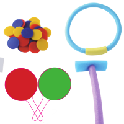 手机图卡1套1.材质：250g白卡
2.参考尺寸：长21cm，宽14cm  3.数量：2张/套5公交车塑料圆片1套1.材质：塑料
2.参考尺寸：厚0.23cm，直径2.5cm
3.颜色：红、黄、蓝   4.数量：45个/套5公交车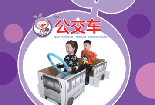 外盒1个1.材质：180g灰卡
2.参考尺寸：长45cm，宽31cm，高5cm
3.数量：1个6游戏百宝盒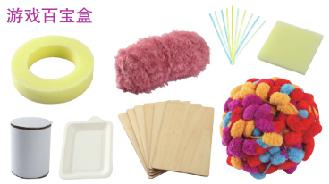 木片1套1.材质：木质
2.参考尺寸：长20cm，宽12cm，厚0.3cm
3.颜色：原木色  4.数量：6片/套6游戏百宝盒纸盘10个1.材质：纸质
2.参考尺寸：长方形，长14cm，宽10cm
3.颜色：白色    4.数量：10个6游戏百宝盒圆环海绵10个1.材质：海绵
2.参考尺寸：内径4cm，外径10cm，厚2cm
3.颜色：淡黄色   4.数量：10个6游戏百宝盒方形海绵6个1.材质：海绵
2.参考尺寸：边长15cm，厚1cm
3.颜色：黄色   4.数量：6个6游戏百宝盒圆纸筒1套1.材质：纸质
2.参考尺寸：直径7cm，高9cm，带盖
3.颜色：白色   4.数量：10个/套6游戏百宝盒彩色吸管1套1.材质：塑料
2.参考尺寸：直径0.5cm，长15cm
3.颜色：彩色（红黄蓝绿四色）  4.数量：10根/套6游戏百宝盒粗毛线1团1.材质：粗毛线
2.参考尺寸：130g/团
3.颜色：彩色   4.数量：1团6游戏百宝盒腈纶毛线1团1.材质：腈纶线   2.参考尺寸：100g/团
3.颜色：皮粉色  4.数量：1团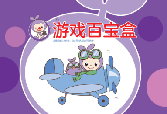 外盒1个1.材质：180g灰卡
2.参考尺寸：长45cm，宽31cm，高14cm
4.数量：1个品项序号类别产品名称参考图片明细名称数量产品规格第一箱1故事
表演聪明的小鸭子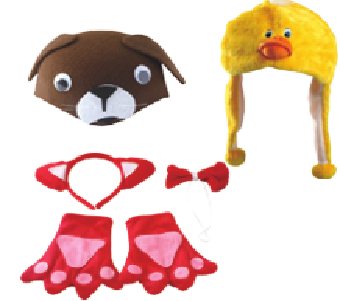 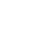 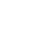 小鸭子帽子1个1.材质：布+棉
2.参考尺寸：均码，头围不超过58cm
3.颜色：黄色  4.数量：1个第一箱1故事
表演聪明的小鸭子狐狸套装1套1.材质：布制+塑料
2.参考尺寸：头部耳朵高4cm，底部宽7cm
        头箍高11cm，宽13cm
        蝴蝶结长11cm，宽6cm
        手掌长16.5cm，宽15cm
3.颜色：红色  4.数量：1套  第一箱1故事
表演聪明的小鸭子小狗头饰1个1.材质：不织布 
2.参考尺寸：头围50cm
3.颜色：棕色  3.数量：1个第一箱2故事
表演狼来了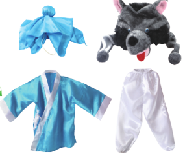 牧童服饰1套1.材质：布制 
2.参考尺寸：130码
3.颜色：蓝色  4.数量：1套第一箱2故事
表演狼来了大灰狼头饰1套1.材质：布制 
2.参考尺寸：头围不超过58cm
3.数量：1套第一箱2故事
表演狼来了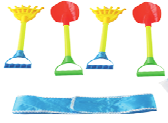 塑料铲子1套1.材质：塑料
2.参考尺寸：长45cm 
3.数量：2个/套第一箱2故事
表演狼来了塑料钉耙1套1.材质：塑料
2.参考尺寸：长42cm
3.数量：2个/套第一箱3故事
表演熊妈妈请客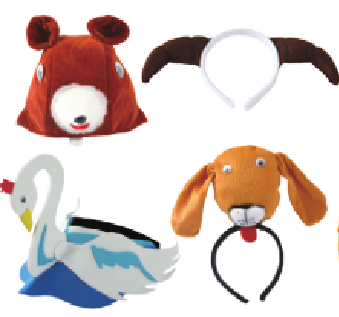 熊妈妈头饰1套1.材质：绒布
2.参考尺寸：头围不超过58cm
3.数量：1套第一箱3故事
表演熊妈妈请客小熊头饰1套1.材质：布制 
2.参考尺寸：头围不超过58cm
3.数量：1套第一箱3故事
表演熊妈妈请客山羊发箍1个1.材质：塑料+布质
2.颜色：白色
3.数量：1个第一箱3故事
表演熊妈妈请客公鸡发箍1个1.材质：塑料+布质
2.颜色：黄色
3.数量：1个第一箱3故事
表演熊妈妈请客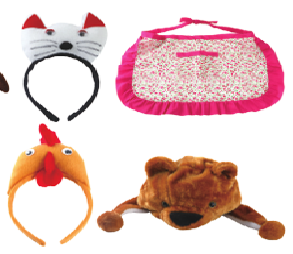 小猫发箍1个1.材质：塑料+布质
2.颜色：白色
3.数量：1个第一箱3故事
表演熊妈妈请客小狗发箍1个1.材质：塑料+布质
2.颜色：白色  3.数量：1个第一箱3故事
表演熊妈妈请客白鹅头饰1个1.材质：EVA 
2.参考尺寸：长45cm,宽15cm
3.颜色：白色   4.数量：1个第一箱3故事
表演熊妈妈请客围裙1个1.材质：涤纶布
2.参考尺寸：长60cm，宽38cm
3.颜色：粉红色 4.数量：1个第一箱4故事
表演老鼠嫁女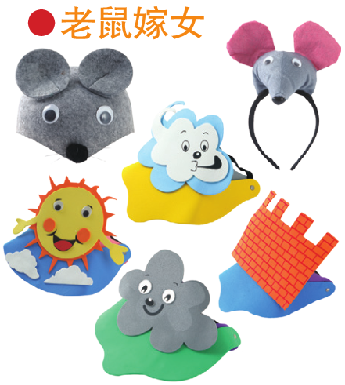 老鼠帽1个1.材质：不织布
2.参考尺寸：长40cm,宽8cm
3.颜色：灰色  4.数量：1个第一箱4故事
表演老鼠嫁女老鼠发箍1个1.材质：塑料+布质
2.颜色：灰色  3.数量：1个第一箱4故事
表演老鼠嫁女太阳公公头饰1个1.材质：EVA
2.参考尺寸：直径20cm
3.颜色：金色  4.数量：1个第一箱4故事
表演老鼠嫁女乌云头饰1个1.材质：EVA
2.参考尺寸：长20cm,宽15cm
3.颜色：浅灰色4.数量：1个第一箱4故事
表演老鼠嫁女大风头饰1个1.材质：EVA
2.参考尺寸：长20cm,宽15cm
3.颜色：白色  4.数量：1个第一箱4故事
表演老鼠嫁女墙头饰1个1.材质：EVA
2.参考尺寸：长20cm,宽15cm
3.颜色：土红色   4.数量：1个第一箱5故事
表演七色花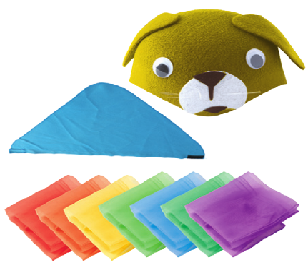 七色丝巾套装1套1.材质：丝质
2.参考尺寸：长65cm，宽60cm
3.颜色：红橙黄绿青蓝紫
4.数量：7个/套第一箱5故事
表演七色花小狗头饰1个1.材质：不织布 
2.参考尺寸：头围50cm
3.颜色：咖啡色  4.数量：1个第一箱5故事
表演七色花头巾1个1.材质：涤纶
2.参考尺寸：长57cm，高30cm
3.颜色：蓝色   4.数量：1个第一箱6故事
表演国王的新衣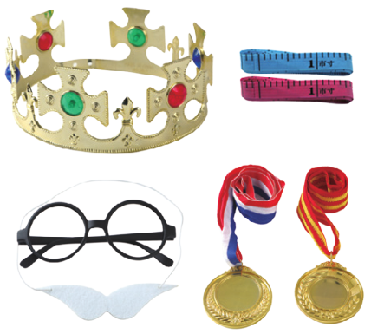 皇冠1个1.材质：塑料
2.参考尺寸：长55cm,高7.5cm
3.颜色：金黄色  4.数量：1个第一箱6故事
表演国王的新衣不织布胡子1个1.材质：不织布+松紧带
2.参考尺寸：胡子长11cm，松紧带长45cm
3.颜色：白色  4.数量：1个第一箱6故事
表演国王的新衣眼镜框1个1.材质：塑料
2.参考尺寸：镜框高5.4cm,镜腿长13.5cm,鼻梁宽1.5cm
3.颜色：黑色  4.数量：1个第一箱6故事
表演国王的新衣皮尺1套1.材质：软皮尺
2.参考尺寸：长150cm，宽1.3cm
3.颜色：彩色   4.数量：2个/套第一箱6故事
表演国王的新衣勋章1套1.材质：塑料
2.参考尺寸：奖牌直径5cm,绳子长80cm
3.颜色：金色   4.数量：2个/套第一箱7故事
表演
游戏实施方案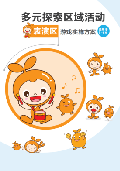 G5
游戏实施方案1本1.材质：双胶纸100g               
2.参考尺寸：长26cm*宽18.5cm
3.数量：1本第一箱故事
表演合格证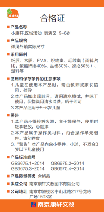 合格证1张1.材质：250g白卡
2.参考尺寸：长25cm*宽12cm
3.数量：1张第一箱8故事
表演故事表演外盒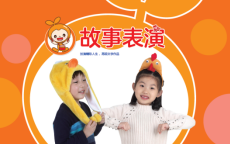 外盒1个1.材质：180g灰卡
2.参考尺寸：长45cm*宽31cm*高16cm
3.数量：1个第一箱9音乐
表演小螺号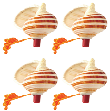 海螺1套1.材质：海螺
2.参考尺寸：海螺长7-9cm（不含口哨部分）
3.数量：4个/套第一箱10音乐
表演 柳树姑娘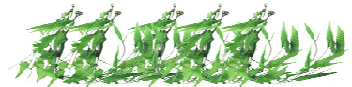 柳树条1套1.材质：塑料
2.参考尺寸：长180cm
3.颜色：绿色  4.数量：6条/套第一箱11音乐
表演郊游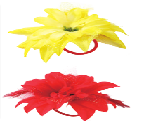 手腕花1套1.材质：布质
2.参考尺寸：直径5cm
3.颜色：红色、黄色
4.数量：6个/套第一箱12音乐
表演小小羊儿要回家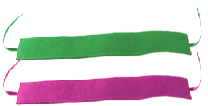 腰带1套1.材质：不织布
2.参考尺寸：长50cm，宽4.8cm
3.颜色：绿色、玫红色
4.数量：4个/套第一箱12音乐
表演小小羊儿要回家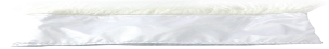 长布1套1.材质：布质
2.参考尺寸：长118cm，宽14cm
3.颜色：白色
4.数量：4个/套第一箱13音乐
表演龟兔赛跑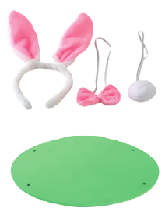 乌龟壳1个1.材质：EVA
2.参考尺寸：长40cm，宽35cm 
3.颜色：绿色
4.数量：1个第一箱13音乐
表演龟兔赛跑兔子套装1套1.材质：布制+塑料
2.参考尺寸：头部耳朵宽6cm，长16cm
        头箍宽11cm，高12cm
        尾巴直径7cm
        蝴蝶结长10cm，宽6cm
3.颜色：白色
4.数量：1套第一箱14音乐
表演国旗多美丽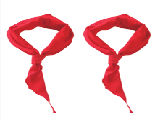 红领巾1套1.材质：布质
2.参考尺寸：长96cm，宽23cm
3.颜色：红色  4.数量：6条/套第一箱15音乐
表演乐器包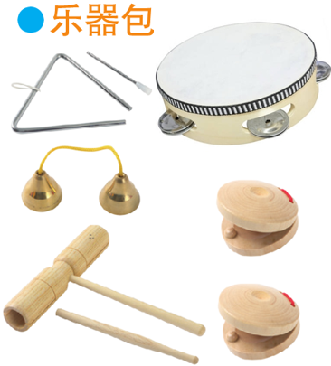 碰铃1套1.材质：铜
2.参考尺寸：直径3.3cm
3.数量：2个/套第一箱15音乐
表演乐器包响板2套1.材质：木质
2.参考尺寸：直径5.5cm
3.颜色：原木色
4.数量：2个/套第一箱15音乐
表演乐器包铃鼓1套1.材质：羊皮和木质
2.参考尺寸：直径15cm
3.颜色：原木色
4.数量：2个/套第一箱15音乐
表演乐器包三角铁1套1.材质：金属
2.参考尺寸：主体边长15cm,敲棒长12cm
3.数量：2个/套第一箱15音乐
表演乐器包双响筒1套1.材质：木质
2.参考尺寸：长20cm，直径3.3cm
3.颜色：原木色 
4.数量：2个/套第一箱15音乐
表演乐器包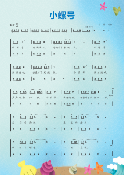 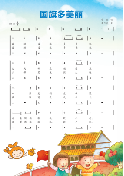 音乐曲谱1套1.材质：157g铜版纸
2.参考尺寸：长28cm，宽42cm
3.数量：7张/套第一箱15音乐
表演乐器包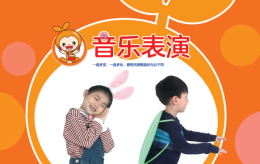 外盒1个1.材质：180g灰卡
2.参考尺寸：长45cm，宽31cm，高16cm
3.数量：1个第一箱16游戏百宝盒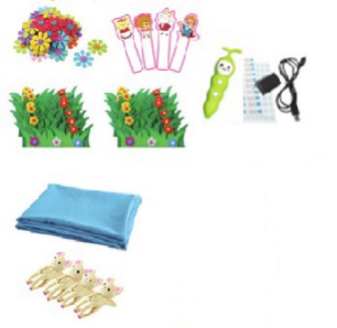 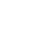 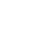 夹子1套1.参考尺寸：长11cm，宽7.5cm，高3cm
2.材质：塑料
3.颜色：黄色  4.数量：4个/套第一箱16游戏百宝盒EVA花朵Ⅰ2套1.参考尺寸：长17cm，宽6cm，高0.2cm 
2.材质：EVA  3.数量：20个/套第一箱16游戏百宝盒EVA花朵Ⅱ1套1.参考尺寸：直径5.5cm，厚度0.2cm  
2.材质：EVA  3.数量：50个/套第一箱16游戏百宝盒幕布1套1.参考尺寸：长145cm，宽110cm
2.材质：布质
3.数量：2个/套                                第一箱16游戏百宝盒棒偶图卡1套1.参考尺寸：长28cm宽21cm厚0.2cm
2.材质：灰板  3.数量：1套第一箱16游戏百宝盒点读笔（含充电器及USB连接线）1套1.参考尺寸：长16cm，宽4cm 
2.材质：塑料 
3.颜色：绿色  4.数量：1支/套第一箱16游戏百宝盒点读录音贴纸1套1.参考尺寸：长21cm，宽28cm 
2.材质：80g不干胶
3.数量：5张/套第一箱16游戏百宝盒点读说明手册1本1.参考尺寸：长21cm，宽14cm
2.材质：80g双胶  3.数量：1本第一箱16游戏百宝盒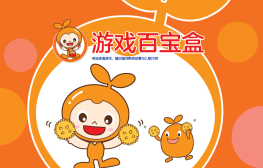 外盒1个1.参考尺寸：长45cm，宽31cm，高16cm
2.材质：180g灰卡
3.数量：1个第二箱17晾衣架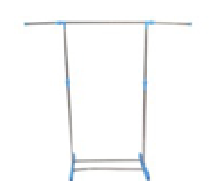 晾衣架1套1.材质：不锈钢    
2.参考尺寸：长151cm*宽43cm*高150cm
3.数量：1套序号产品名称参考图片品名数量产品规格1妙语连珠
（含点读笔套装、活动实施方案）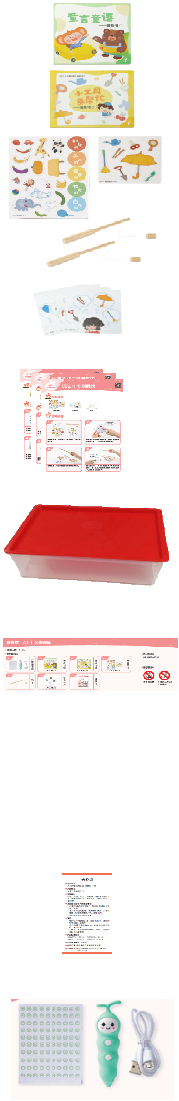 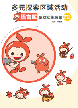 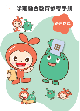 磁铁书①1本1.材质：软磁铁+250g白卡对裱
2.参考尺寸：长16cm*宽15.8cm
3.数量：1本1妙语连珠
（含点读笔套装、活动实施方案）磁铁书②1本1.材质：软磁铁+250g白卡对裱
2.参考尺寸：总长74cm*宽16cm   3.数量：1本1妙语连珠
（含点读笔套装、活动实施方案）磁铁图卡1套1.材质：灰板+软磁                    
2.参考尺寸：长10cm*宽10cm  3.数量：1套1妙语连珠
（含点读笔套装、活动实施方案）钓竿2根1.材质：木质+磁铁
2.参考尺寸：长21cm*直径1.8cm，绳长15cm
3.颜色：原木色   4.数量：2根1妙语连珠
（含点读笔套装、活动实施方案）任务卡片1套1.材质：250g白卡对裱
2.参考尺寸：长10cm*宽10cm  3.数量：4张/套1妙语连珠
（含点读笔套装、活动实施方案）说明书1套1.材质：300g铜版        
2.参考尺寸：长26cm*宽18.5cm  3.数量：3张/套1妙语连珠
（含点读笔套装、活动实施方案）红色塑料盖1个1.材质：塑料      
2.参考尺寸：长36cm*宽28cm  3.数量：1个 1妙语连珠
（含点读笔套装、活动实施方案）半透明塑料盒1个1.材质：塑料      
2.参考尺寸：内径：长32.5cm*宽24.5cm*高8.5cm 
        外径：长36cm*宽27cm*高10cm 
3.数量：1个1妙语连珠
（含点读笔套装、活动实施方案）外箱说明牌1张1.材质：80g不干胶
2.参考尺寸：长18.5cm*宽7cm  3.数量：1张1妙语连珠
（含点读笔套装、活动实施方案）游戏实施方案1本1.材质：封面157g铜版纸，内页80g双胶纸
2.参考尺寸：长26cm*宽18.5cm  3.数量：1本1妙语连珠
（含点读笔套装、活动实施方案）语言区融合手册1本1.材质：封面157g铜版纸，内页80g双胶纸
2.参考尺寸：长26cm*宽18.5cm  3.数量：1本1妙语连珠
（含点读笔套装、活动实施方案）合格证1张1.材质：250g白卡
2.参考尺寸：长25cm*宽12cm  3.数量：1张1妙语连珠
（含点读笔套装、活动实施方案）点读笔贴纸1套1.材质：贴纸
2.参考尺寸：长28cm*宽21cm  3.数量：5张/套1妙语连珠
（含点读笔套装、活动实施方案）点读笔1支1.材质：点读笔
2.参考尺寸：长16cm*宽4cm
3.颜色：蓝色   4.数量：1支2趣味组合秀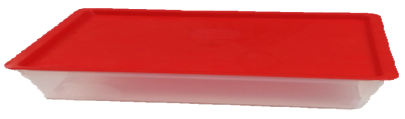 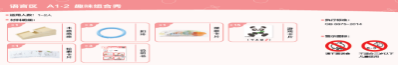 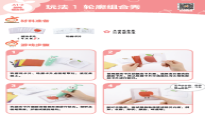 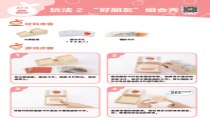 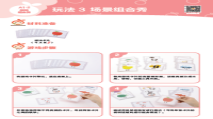 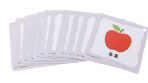 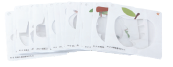 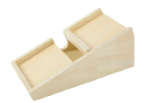 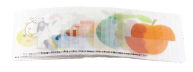 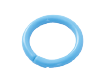 扣环3个1.材质：塑料
2.参考尺寸：内径2.8cm 
3.颜色：蓝色  4.数量：3个2趣味组合秀木质底座1个1.材质：椴木夹板
2.参考尺寸：长21cm*宽12cm*高6.5cm
3.颜色：原木色  4.数量：1个2趣味组合秀塑胶卡片1套1.材质：塑胶片
2.参考尺寸：长10cm*宽10cm  3.数量：30张/套2趣味组合秀游戏卡片1套1.材质：250g白卡对裱
2.参考尺寸：长10cm*宽10cm  3.数量：15张/套2趣味组合秀轮廓卡片1套1.材质：250g白卡对裱
2.参考尺寸：长10cm*宽10cm  3.数量：15张/套2趣味组合秀说明书1套1.材质：300g铜版        
2.参考尺寸：长26cm*宽18.5cm  3.数量：3张/套2趣味组合秀红色塑料盖1个1.材质：塑料      
2.参考尺寸：长36cm*宽28cm
3.数量：1个 2趣味组合秀半透明塑料盒1个1.材质：塑料      
2.参考尺寸：内径：长32.5cm*宽24.5cm*高8.5cm 
        外径：长36cm*宽27cm*高10cm 
3.数量：1个2趣味组合秀外箱说明牌1张1.材质：80g不干胶
2.参考尺寸：长18.5cm*宽7cm
3.数量：1张3谁藏起来了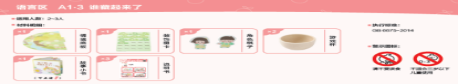 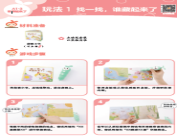 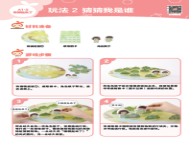 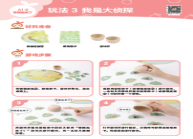 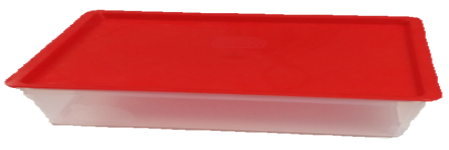 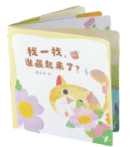 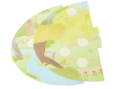 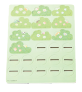 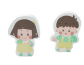 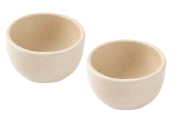 情境底板1套1.材质：三合板               
2.参考尺寸：椭圆形，长37cm*宽28cm*厚0.3cm
3.数量：1套3谁藏起来了装饰图卡1张1.材质：三合板               
2.参考尺寸：长28cm*宽21cm*厚0.3cm
3.数量：1张3谁藏起来了角色棋子1套1.材质：木质
2.参考尺寸：长6cm*宽4.5cm*厚1.2cm
3.数量：2个/套3谁藏起来了游戏杯2个1.材质：密胺
2.参考尺寸：杯口直径7.5cm，高4cm
3.颜色：木色  4.数量：2个3谁藏起来了故事小书1本1.材质：250g白卡对裱
2.参考尺寸：长16cm*宽15.8cm
3.数量：1本3谁藏起来了说明书1套1.材质：300g铜版        
2.参考尺寸：长26cm*宽18.5cm  3.数量：3张/套3谁藏起来了红色塑料盖1个1.材质：塑料      
2.参考尺寸：长36cm*宽28cm  3.数量：1个 3谁藏起来了半透明塑料盒1个1.材质：塑料      
2.参考尺寸：内径：长32.5cm*宽24.5cm*高8.5cm 
        外径：长36cm*宽27cm*高10cm 
3.数量：1个3谁藏起来了外箱说明牌1张1.材质：80g不干胶
2.参考尺寸：长18.5cm*宽7cm  3.数量：1张4去做客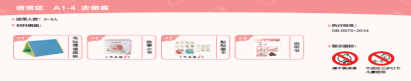 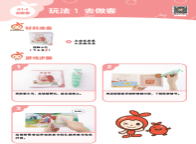 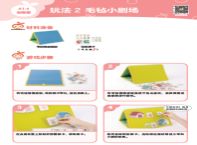 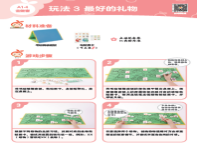 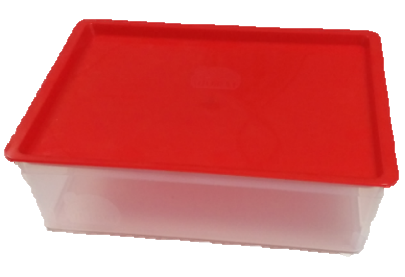 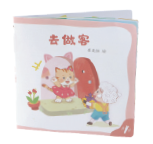 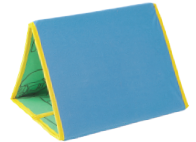 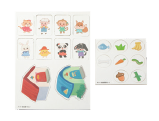 毛毡情境底板1个1.材质：绒布+灰板
2.参考尺寸：长75cm*宽32cm
3.颜色：毛毡布（正面一半蓝色一半黄色、反面绿色），内侧绿色面单色印刷
4.数量：1个4去做客故事小书1本1.材质：250g白卡对裱
2.参考尺寸：长16cm*宽15.8cm  3.数量：1本4去做客粘贴图卡1套1.材质：2.0灰版+魔鬼粘勾面
2.参考尺寸：2-1长14cm*宽14cm；
        2-2长28cm*宽21cm
3.数量：2张/套4去做客说明书1套1.材质：300g铜版        
2.参考尺寸：长26cm*宽18.5cm  3.数量：3张/套4去做客红色塑料盖1个1.材质：塑料      
2.参考尺寸：长36cm*宽28cm  3.数量：1个 4去做客半透明塑料盒1个1.材质：塑料      
2.参考尺寸：内径：长32.5cm*宽24.5cm*高8.5cm 
        外径：长36cm*宽27cm*高10cm 
3.数量：1个4去做客外箱说明牌1张1.材质：80g不干胶
2.参考尺寸：长18.5cm*宽7cm   3.数量：1张5果园里果树情境底板1套1.材质：三合板              
2.参考尺寸：长26cm宽24cm*厚0.3cm，树上轧孔径1cm的圆
3.数量：2张/套5果园里装饰图卡1套1.材质：三合板               
2.参考尺寸：长28cm*宽21cm*厚0.3cm
3.数量：2张/套5果园里角色棋子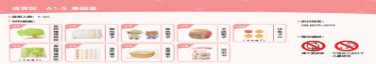 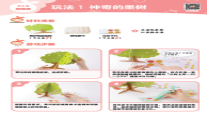 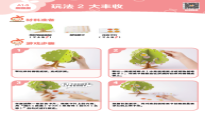 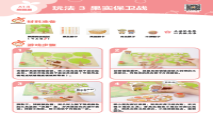 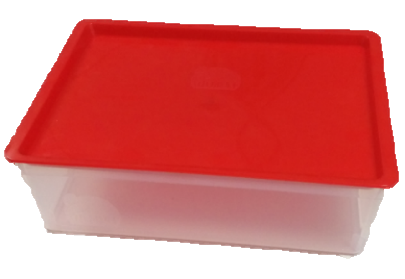 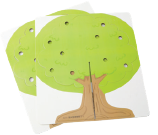 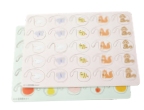 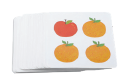 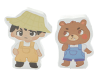 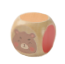 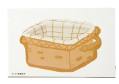 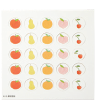 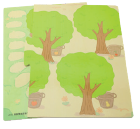 1套1.材质：木质
2.参考尺寸：小熊（长7cm*宽5cm*厚1.2cm），
        农夫（长8cm*宽6cm*厚1.2cm）
3.数量：2个/套5果园里木质骰子1个1.材质：木质
2.参考尺寸：长3cm*宽3cm*高3cm
3.颜色：原木色  4.数量：1个5果园里任务卡片1套1.材质：250g白卡对裱
2.参考尺寸：长8cm*宽8cm   3.数量：32张/套5果园里果园情境底板1套1.材质：2.0灰板               
2.参考尺寸：长42cm*宽28cm（轧成2张）
3.数量：1套5果园里果实图卡1张1.材质：2.0灰板               
2.参考尺寸：长21cm*宽21cm   3.数量：1张5果园里果篮图卡1张1.材质：2.0灰板               
2.参考尺寸：长21cm*宽14cm   3.数量：1张5果园里说明书1套1.材质：300g铜版        
2.参考尺寸：长26cm*宽18.5cm  3.数量：3张/套5果园里红色塑料盖1个1.材质：塑料      
2.参考尺寸：长36cm*宽28cm  3.数量：1个 5果园里半透明塑料盒1个1.材质：塑料      
2.参考尺寸：内径：长32.5cm*宽24.5cm*高8.5cm 
        外径：长36cm*宽27cm*高10cm 
3.数量：1个5果园里外箱说明牌1张1.材质：80g不干胶
2.参考尺寸：长18.5cm*宽7cm  3.数量：1张6说一说，做一做木质操作板1个1.材质：椴木夹板
2.参考尺寸：长25cm*宽24.5cm*厚1cm
3.颜色：原木色  4.数量：1个6说一说，做一做操作大卡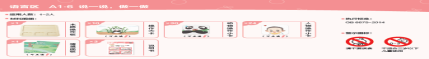 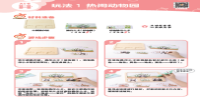 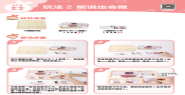 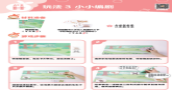 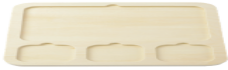 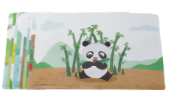 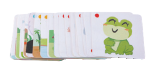 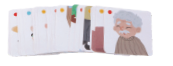 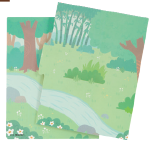 1套1.材质：250g白卡对裱
2.参考尺寸：长21cm*宽14cm  3.数量：10张/套6说一说，做一做动物操作小卡1套1.材质：250g白卡对裱
2.参考尺寸：边长6cm  3.数量：30张/套6说一说，做一做人物操作小卡1套1.材质：250g白卡对裱
2.参考尺寸：边长6cm  3.数量：24张/套6说一说，做一做情境底板1套1.材质：2.0灰板                
2.参考尺寸：长42cm*宽28cm  3.数量：1套6说一说，做一做说明书1套1.材质：300g铜版        
2.参考尺寸：长26cm*宽18.5cm  3.数量：3张/套6说一说，做一做红色塑料盖1个1.材质：塑料      
2.参考尺寸：长36cm*宽28cm  3.数量：1个 6说一说，做一做半透明塑料盒1个1.材质：塑料      
2.参考尺寸：内径：长32.5cm*宽24.5cm*高8.5cm 
        外径：长36cm*宽27cm*高10cm 
3.数量：1个6说一说，做一做外箱说明牌1张1.材质：80g不干胶
2.参考尺寸：长18.5cm*宽7cm  3.数量：1张7我爱幼儿园园服画板1套1.材质：三合板
2.参考尺寸：长18cm*宽11.5cm*厚0.3cm
3.数量：2个/套7我爱幼儿园情境底板1套1.材质：三合板               
2.参考尺寸：长42cm*宽28cm*厚0.3cm，2块
        长28cm*宽21cm*厚0.3cm，2块
3.数量：4张/套7我爱幼儿园角色棋子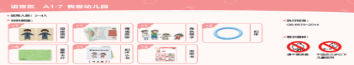 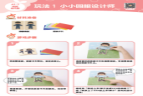 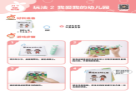 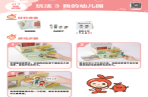 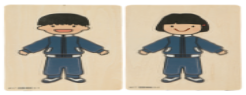 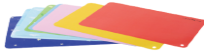 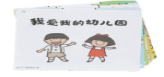 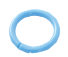 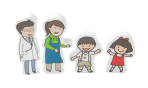 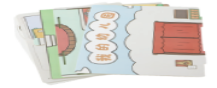 1套1.材质：木质
2.参考尺寸：长6cm*宽4.5cm*厚1.2cm的2个（男孩、女孩），长8.5cm*宽4cm*厚1.2cm的2个（校医、老师）
3.数量：4个/套7我爱幼儿园扣环2个1.材质：塑料
2.参考尺寸：内径2.8cm 
3.颜色：蓝色  4.数量：2个7我爱幼儿园图案卡片1套1.材质：350g白卡                   
2.参考尺寸：长21cm*宽14cm  3.数量：8张/套7我爱幼儿园扣环小书1套1.材质：250g白卡对裱
2.参考尺寸：长16cm*宽15.8cm  3.数量：7张/套 7我爱幼儿园说明书1套1.材质：300g铜版        
2.参考尺寸：长26cm*宽18.5cm  3.数量：3张/套7我爱幼儿园红色塑料盖1个1.材质：塑料      
2.参考尺寸：长36cm*宽28cm   3.数量：1个 7我爱幼儿园半透明塑料盒1个1.材质：塑料      
2.参考尺寸：内径：长32.5cm*宽24.5cm*高8.5cm 
        外径：长36cm*宽27cm*高10cm 
3.数量：1个7我爱幼儿园外箱说明牌1张1.材质：80g不干胶
2.参考尺寸：长18.5cm*宽7cm   3.数量：1张8宝贝大英雄迷你剧场1套1.材质：木质
2.参考尺寸：主板（长30cm*高23cm*厚5cm），
        底座（长15cm*高3cm*厚1.5cm）
3.颜色：主板蓝色，底座深蓝色
4.数量：1套8宝贝大英雄表演夹子1套1.材质：ABS塑料
2.参考尺寸：长30cm
3.颜色：灰色   4.数量：8个/套8宝贝大英雄鸭子搪胶玩具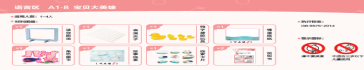 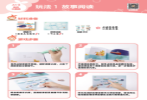 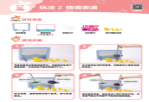 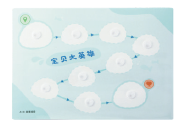 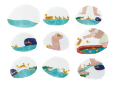 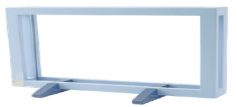 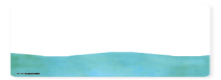 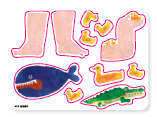 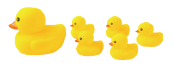 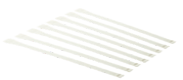 1套1.材质：环保搪胶PVC
2.参考尺寸：大鸭子（长9.5cm*宽7.5cm*高7.5cm），
        小鸭子（长4.5cm*宽4cm*高3.5cm）
3.颜色：黄色   4.数量：6个/套8宝贝大英雄情境底纸1张1.材质：250g白卡对裱
2.参考尺寸：长28cm*宽21cm   3.数量：1张8宝贝大英雄角色图卡1张1.材质：400g白卡对裱
2.参考尺寸：长28cm*宽21cm   3.数量：1张8宝贝大英雄故事线索1张1.材质：300g白卡对裱+魔鬼粘
2.参考尺寸：长28cm*宽21cm  3.数量：1张8宝贝大英雄线索卡片1张1.材质：300g白卡对裱+魔鬼粘
2.参考尺寸：长21cm*宽14cm  3.数量：1张8宝贝大英雄说明书1套1.材质：300g铜版        
2.参考尺寸：长26cm*宽18.5cm  3.数量：2张/套8宝贝大英雄红色塑料盖1个1.材质：塑料      
2.参考尺寸：长36cm*宽28cm  3.数量：1个 8宝贝大英雄半透明塑料盒1个1.材质：塑料      
2.参考尺寸：内径：长32.5cm*宽24.5cm*高8.5cm 
        外径：长36cm*宽27cm*高10cm 
3.数量：1个8宝贝大英雄外箱说明牌1张1.材质：80g不干胶
2.参考尺寸：长18.5cm*宽7cm  3.数量：1张9我最喜欢上学了木质底座1个1.材质：椴木夹板
2.参考尺寸：上木板（长30cm*宽21cm*厚0.3cm）；下木板（长30cm*宽22cm*厚1cm）
3.颜色：原木色  4.数量：1个9我最喜欢上学了G型卡环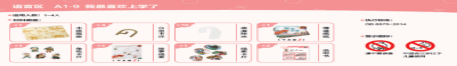 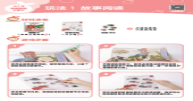 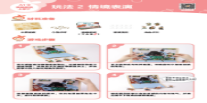 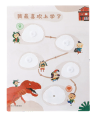 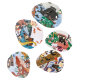 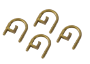 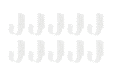 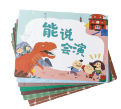 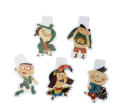 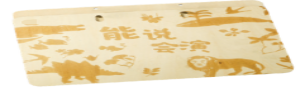 1套1.材质：尼龙
2.参考尺寸：项圈直径2.8cm  3.数量：4个/套9我最喜欢上学了表演挂夹1套1.材质：ABS塑料
2.参考尺寸：长4.4cm*宽1.8cm*厚3cm
3.颜色：透明  4.数量：10个/套9我最喜欢上学了情境底纸1套1.材质：250g白卡对裱
2.参考尺寸：长26cm*宽19.5cm
3.数量：9张/套9我最喜欢上学了角色卡片1张1.材质：300g铜板
2.参考尺寸：长21cm*宽21cm  3.数量：1张9我最喜欢上学了故事线索1张1.材质：300g白卡对裱+魔鬼粘
2.参考尺寸：长28cm*宽21cm  3.数量：1张9我最喜欢上学了线索卡片1张1.材质：300g白卡对裱+魔鬼粘
2.参考尺寸：长21cm*宽14cm  3.数量：1张9我最喜欢上学了说明书1套1.材质：300g铜版        
2.参考尺寸：长26cm*宽18.5cm  3.数量：2张/套9我最喜欢上学了红色塑料盖1个1.材质：塑料      
2.参考尺寸：长36cm*宽28cm   3.数量：1个 9我最喜欢上学了半透明塑料盒1个1.材质：塑料      
2.参考尺寸：内径：长32.5cm*宽24.5cm*高8.5cm 
        外径：长36cm*宽27cm*高10cm 
3.数量：1个9我最喜欢上学了外箱说明牌1张1.材质：80g不干胶
2.参考尺寸：长18.5cm*宽7cm   3.数量：1张10听！那是什么声音？情境底毯1块1.材质：布制  
2.参考尺寸：直径60cm 
3.数量：1块10听！那是什么声音？角色棋子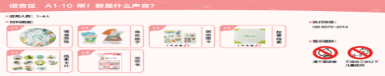 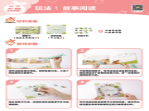 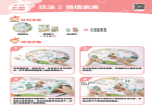 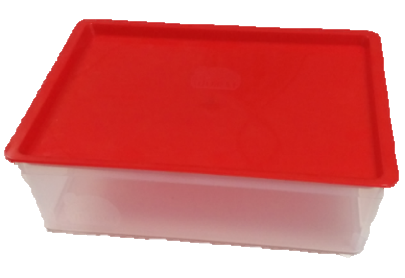 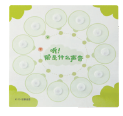 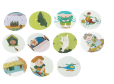 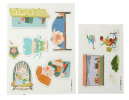 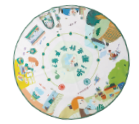 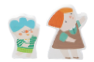 1套1.材质：木质
2.参考尺寸：妈妈（长10cm*宽6cm*厚1.2cm）；
        男孩（长8cm*宽5cm*厚1.2cm）
3.数量：2个/套10听！那是什么声音？装饰图卡1套1.材质：2.0灰板
2.参考尺寸：长28cm*宽21cm1张；长21cm*宽14cm1张
3.数量：2张/套10听！那是什么声音？故事线索1张1.材质：300g白卡对裱+魔鬼粘
2.参考尺寸：长21cm*宽21cm   3.数量：1张10听！那是什么声音？线索卡片1张1.材质：300g白卡对裱+魔鬼粘
2.参考尺寸：长21cm*宽14cm  3.数量：1张10听！那是什么声音？说明书1套1.材质：300g铜版        
2.参考尺寸：长26cm*宽18.5cm  3.数量：2张/套10听！那是什么声音？红色塑料盖1个1.材质：塑料      
2.参考尺寸：长36cm*宽28cm  3.数量：1个 10听！那是什么声音？半透明塑料盒1个1.材质：塑料      
2.参考尺寸：内径：长32.5cm*宽24.5cm*高8.5cm 
        外径：长36cm*宽27cm*高10cm 
3.数量：1个10听！那是什么声音？外箱说明牌1张1.材质：80g不干胶
2.参考尺寸：长18.5cm*宽7cm  3.数量：1张11快下雨了吗情境底板1套1.材质：三合板 
2.参考尺寸：底板1张（长30cm*宽25cm*厚0.5cm），插板2张（长28cm*宽21cm*厚0.3cm）
3.数量：3张/套11快下雨了吗青蛙手偶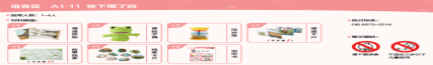 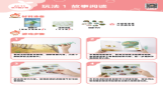 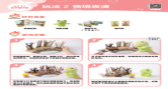 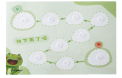 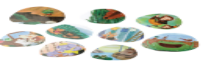 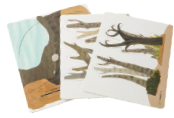 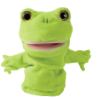 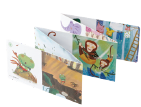 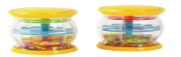 1个1.材质：绒布 
2.参考尺寸：长25cm*宽14cm
3.颜色：绿色     4.数量：1个11快下雨了吗雨声筒2个1.材质：塑料
2.参考尺寸：长10cm，直径5cm
3.颜色：黄色     4.数量：2个11快下雨了吗情境卡片1张1.材质：400g铜板
2.参考尺寸：长80cm*宽8cm   3.数量：1张11快下雨了吗故事线索1张1.材质：300g白卡对裱+魔鬼粘
2.参考尺寸：长28cm*宽21cm   3.数量：1张11快下雨了吗线索卡片1张1.材质：300g白卡对裱+魔鬼粘
2.参考尺寸：长21cm*宽14cm  3.数量：1张11快下雨了吗说明书1套1.材质：300g铜版        
2.参考尺寸：长26cm*宽18.5cm 3.数量：2张/套11快下雨了吗红色塑料盖1个1.材质：塑料      
2.参考尺寸：长36cm*宽28cm  3.数量：1个 11快下雨了吗半透明塑料盒1个1.材质：塑料      
2.参考尺寸：内径：长32.5cm*宽24.5cm*高8.5cm 
        外径：长36cm*宽27cm*高10cm 
3.数量：1个11快下雨了吗外箱说明牌1张1.材质：80g不干胶
2.参考尺寸：长18.5cm*宽7cm  3.数量：1张12小蝌蚪找妈妈磁铁图卡1张1.材质：灰板+软磁                    
2.参考尺寸：长10cm*宽10cm  3.数量：1张12小蝌蚪找妈妈磁铁木棒1套1.材质：木质                     
2.参考尺寸：长30cm*宽1cm*厚0.5cm
3.颜色：绿色  4.数量：2根/套12小蝌蚪找妈妈装饰图卡1套1.材质：三合板               
2.参考尺寸：长21cm*宽21cm*厚0.3cm
3.数量：2张/套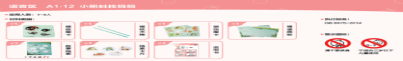 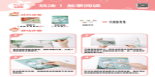 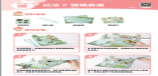 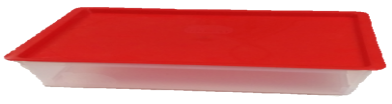 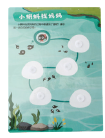 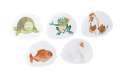 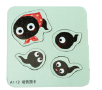 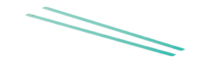 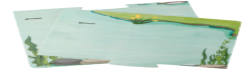 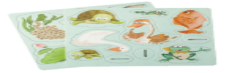 12小蝌蚪找妈妈情境底板1套1.材质：三合板
2.参考尺寸：长42cm*宽28cm*厚0.3cm（轧成2张）
3.数量：1套12小蝌蚪找妈妈故事线索1张1.材质：300g白卡对裱+魔鬼粘
2.参考尺寸：长28cm*宽21cm  3.数量：1张12小蝌蚪找妈妈线索卡片1张1.材质：300g白卡对裱+魔鬼粘
2.参考尺寸：长14cm*宽14cm  3.数量：1张12小蝌蚪找妈妈说明书1套1.材质：300g铜版        
2.参考尺寸：长26cm*宽18.5cm  3.数量：2张/套12小蝌蚪找妈妈红色塑料盖1个1.材质：塑料      
2.参考尺寸：长36cm*宽28cm  3.数量：1个 12小蝌蚪找妈妈半透明塑料盒1个1.材质：塑料      
2.参考尺寸：内径：长32.5cm*宽24.5cm*高8.5cm 
        外径：长36cm*宽27cm*高10cm 
3.数量：1个12小蝌蚪找妈妈外箱说明牌1张1.材质：80g不干胶
2.参考尺寸：长18.5cm*宽7cm  3.数量：1张13我很漂亮角色棋子1套1.材质：木质
2.参考尺寸：长5.5cm*宽4.5cm*厚1.2cm
3.数量：9个/套13我很漂亮纸盒剧场1个1.材质：瓦楞纸
2.参考尺寸：长23cm*宽23cm*高5cm
3.数量：1个13我很漂亮故事线索1张1.材质：250g白卡对裱
2.参考尺寸：直径21cm    3.数量：1张13我很漂亮说明书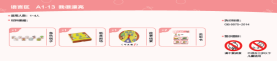 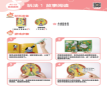 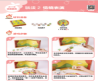 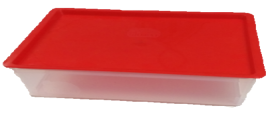 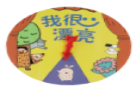 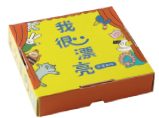 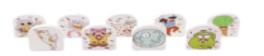 1套1.材质：300g铜版        
2.参考尺寸：长26cm*宽18.5cm  3.数量：2张/套13我很漂亮红色塑料盖1个1.材质：塑料      
2.参考尺寸：长36cm*宽28cm  3.数量：1个 13我很漂亮半透明塑料盒1个1.材质：塑料      
2.参考尺寸：内径：长32.5cm*宽24.5cm*高8.5cm 
        外径：长36cm*宽27cm*高10cm 
3.数量：1个13我很漂亮外箱说明牌1张1.材质：80g不干胶
2.参考尺寸：长18.5cm*宽7cm  3.数量：1张14和字宝宝做游戏盖印字模1套1.材质：榉木              
2.参考尺寸：边长4cm*高3.5cm
    象形字“日、月、山、水、云、雨、人、家”
3.颜色：原木色+黄色
4.数量：8个/套14和字宝宝做游戏空白字模1个1.材质：榉木              
2.参考尺寸：边长4cm*高3.5cm
3.颜色：原木色+红色
4.数量：1个14和字宝宝做游戏水写布套装1套1.材质：彩色水写布（含2只水笔、1个蘸水托盘）
2.参考尺寸：长70cm*50cm
3.数量：1套14和字宝宝做游戏汉字画板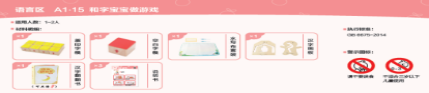 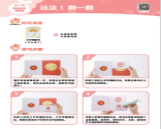 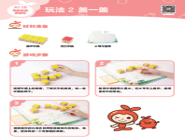 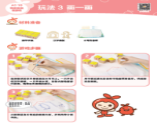 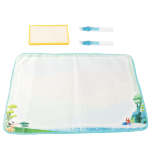 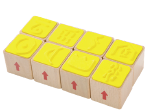 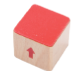 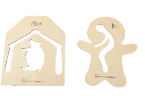 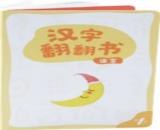 1套1.材质：三合板
2.参考尺寸：长20cm*宽15cm*厚0.3cm
3.颜色：原木色
4.数量：2个/套14和字宝宝做游戏汉字翻翻书1本1.材质：250g白卡对裱
2.参考尺寸：长18cm*宽13cm
3.数量：1本14和字宝宝做游戏说明书1套1.材质：300g铜版        
2.参考尺寸：长26cm*宽18.5cm
3.数量：3张/套14和字宝宝做游戏红色塑料盖1个1.材质：塑料      
2.参考尺寸：长36cm*宽28cm
3.数量：1个 14和字宝宝做游戏半透明塑料盒1个1.材质：塑料      
2.参考尺寸：内径：长32.5cm*宽24.5cm*高8.5cm 
        外径：长36cm*宽27cm*高10cm 
3.数量：1个14和字宝宝做游戏外箱说明牌1张1.材质：80g不干胶
2.参考尺寸：长18.5cm*宽7cm
3.数量：1张15汉字画
+
故事围裙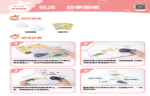 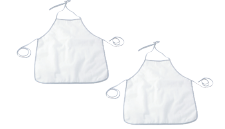 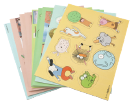 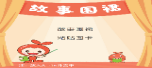 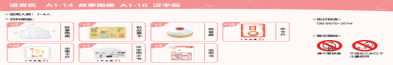 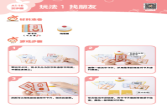 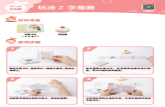 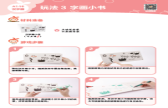 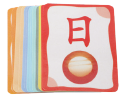 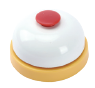 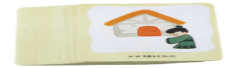 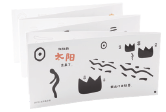 抢答器1个1.材质：塑料+金属
2.参考尺寸：直径7.2cm*高4.5cm
3.颜色：白色+黄色   4.数量：1个15汉字画
+
故事围裙字卡片1套1.材质：250g白卡对裱
2.参考尺寸：长9cm*宽7cm  3.数量：16张/套15汉字画
+
故事围裙字图卡片1套1.材质：250g白卡对裱
2.参考尺寸：长8cm*宽8cm  3.数量：25张/套15汉字画
+
故事围裙汉字画小书1本1.材质：350g白卡对裱    
2.参考尺寸：总长170.5cm（28cm*6+0.5cm折痕*5）*宽14cm（不含粘贴处）
3.数量：1本15汉字画
+
故事围裙说明书1套1.材质：300g铜版        
2.参考尺寸：长26cm*宽18.5cm
3.数量：3张/套15汉字画
+
故事围裙红色塑料盖1个1.材质：塑料      
2.参考尺寸：长36cm*宽28cm  3.数量：1个 15汉字画
+
故事围裙半透明塑料盒1个1.材质：塑料      
2.参考尺寸：内径：长32.5cm*宽24.5cm*高8.5cm 
        外径：长36cm*宽27cm*高10cm 
3.数量：1个15汉字画
+
故事围裙外箱说明牌1张1.材质：80g不干胶
2.参考尺寸：长18.5cm*宽7cm  3.数量：1张15汉字画
+
故事围裙故事围裙2个1.材质：棉+聚酯纤维
2.参考尺寸：长40cm*宽35cm（不含绳）
3.颜色：白色+灰色   4.数量：2个15汉字画
+
故事围裙粘贴图卡1套1.材质：2.0灰板+魔鬼粘
2.参考尺寸：长28cm*宽21cm  3.数量：9张/套15汉字画
+
故事围裙说明书1张1.材质：300g铜版        
2.参考尺寸：长26cm*宽18.5cm  3.数量：1张15汉字画
+
故事围裙贴纸1张1.材质：80g不干胶
2.参考尺寸：边长10cm    3.数量：1张            16小班绘本套装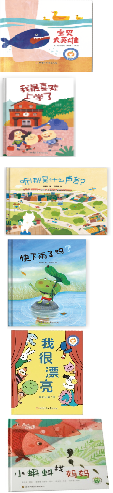 宝贝大英雄1本1.材质：精装
2.参考尺寸：长21cm*宽19cm                                                                                             
3.数量：1本16小班绘本套装我最喜欢上学了1本1.材质：精装
2.参考尺寸：长28.5cm*宽21cm
3.数量：1本                                                                                                                                                                                    16小班绘本套装听！那是什么声音？1本1.材质：精装
2.参考尺寸：长28.5cm*宽21cm
3.数量：1本                                                                                                                                                                                    16小班绘本套装快下雨了吗1本1.材质：精装
2.参考尺寸：长28.5cm*宽21cm
3.数量：1本                                                                                                                                                                                    16小班绘本套装我很漂亮1本1.材质：精装
2.参考尺寸：长26.5cm*宽21cm
3.数量：1本                                                                                                                                                                                    16小班绘本套装小蝌蚪找妈妈1本1.材质：精装
2.参考尺寸：长22.3cm*宽21cm
3.数量：1本                                                                                                                                                                                    16小班绘本套装珠光膜气泡袋1个1.材质：塑料
2.参考尺寸：长42cm（+封口4cm）*宽33cm
3.颜色：白色
4.数量：1个                                                                                                                                                                                  序号产品名称参考图片品名数量产品规格产品规格1心心相印（含点读笔套装、游戏实施方案）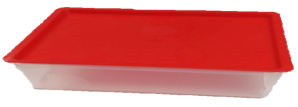 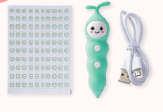 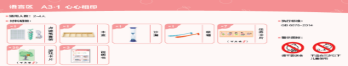 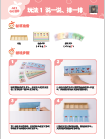 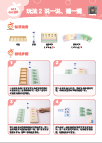 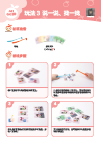 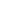 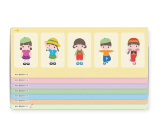 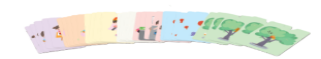 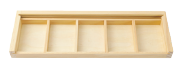 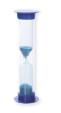 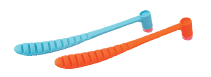 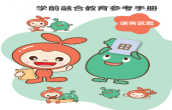 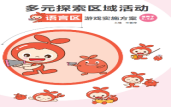 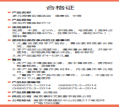 木盒1个1.材质：木质
2.参考尺寸：长28.8cm*宽9.8cm*高2.3cm
3.颜色：原木色  4.数量：1个1.材质：木质
2.参考尺寸：长28.8cm*宽9.8cm*高2.3cm
3.颜色：原木色  4.数量：1个1心心相印（含点读笔套装、游戏实施方案）沙漏1个1.材质：塑料+沙子
2.参考尺寸：高8.6cm，30秒
3.颜色：蓝色  4.数量：1个1.材质：塑料+沙子
2.参考尺寸：高8.6cm，30秒
3.颜色：蓝色  4.数量：1个1心心相印（含点读笔套装、游戏实施方案）吸锤1套1.材质：塑料+橡胶
2.参考尺寸：长22.5cm，单边吸盘
3.颜色：蓝色、橙色  4.数量：2个/套1.材质：塑料+橡胶
2.参考尺寸：长22.5cm，单边吸盘
3.颜色：蓝色、橙色  4.数量：2个/套1心心相印（含点读笔套装、游戏实施方案）任务卡片1套1.材质：250白卡对裱
2.参考尺寸：长27.8cm*宽10cm 
3.数量：7张/套1.材质：250白卡对裱
2.参考尺寸：长27.8cm*宽10cm 
3.数量：7张/套1心心相印（含点读笔套装、游戏实施方案）游戏卡片1套1.材质：250白卡对裱
2.参考尺寸：长7cm*宽4.8cm 
3.数量：35张/套1.材质：250白卡对裱
2.参考尺寸：长7cm*宽4.8cm 
3.数量：35张/套1心心相印（含点读笔套装、游戏实施方案）说明书1套1.材质：300g铜版        
2.参考尺寸：长26cm*宽18.5cm
3.数量：3张/套1.材质：300g铜版        
2.参考尺寸：长26cm*宽18.5cm
3.数量：3张/套1心心相印（含点读笔套装、游戏实施方案）红色塑料盖1个1.材质：塑料      
2.参考尺寸：长36cm*宽28cm
3.数量：1个 1.材质：塑料      
2.参考尺寸：长36cm*宽28cm
3.数量：1个 1心心相印（含点读笔套装、游戏实施方案）半透明塑料盒1个1.材质：塑料      
2.参考尺寸：内径：长32.5cm*宽24.5cm*高8.5cm 
        外径：长36cm*宽27cm*高10cm 
3.数量：1个1.材质：塑料      
2.参考尺寸：内径：长32.5cm*宽24.5cm*高8.5cm 
        外径：长36cm*宽27cm*高10cm 
3.数量：1个1心心相印（含点读笔套装、游戏实施方案）外箱说明牌1张1.材质：80g不干胶
2.参考尺寸：长18.5cm*宽7cm
3.数量：1张1.材质：80g不干胶
2.参考尺寸：长18.5cm*宽7cm
3.数量：1张1心心相印（含点读笔套装、游戏实施方案）游戏实施方案1本1.材质：封面157g铜版纸，内页80g双胶纸
2.参考尺寸：长26cm*宽18.5cm
3.数量：1本1.材质：封面157g铜版纸，内页80g双胶纸
2.参考尺寸：长26cm*宽18.5cm
3.数量：1本1心心相印（含点读笔套装、游戏实施方案）语言区融合手册1本1.材质：封面157g铜版纸，内页80g双胶纸
2.参考尺寸：长26cm*宽18.5cm
3.数量：1本1.材质：封面157g铜版纸，内页80g双胶纸
2.参考尺寸：长26cm*宽18.5cm
3.数量：1本1心心相印（含点读笔套装、游戏实施方案）合格证1张1.材质：250g白卡
2.参考尺寸：长25cm*宽12cm
3.数量：1张1.材质：250g白卡
2.参考尺寸：长25cm*宽12cm
3.数量：1张1心心相印（含点读笔套装、游戏实施方案）点读笔贴纸1套1.材质：贴纸
2.参考尺寸：长28cm*宽21cm
        长21cm*宽14cm
3.数量：5张/套1.材质：贴纸
2.参考尺寸：长28cm*宽21cm
        长21cm*宽14cm
3.数量：5张/套1心心相印（含点读笔套装、游戏实施方案）点读笔1支1.材质：点读笔
2.参考尺寸：长16cm*宽4cm
3.颜色：蓝色   4.数量：1支1.材质：点读笔
2.参考尺寸：长16cm*宽4cm
3.颜色：蓝色   4.数量：1支2一起去郊游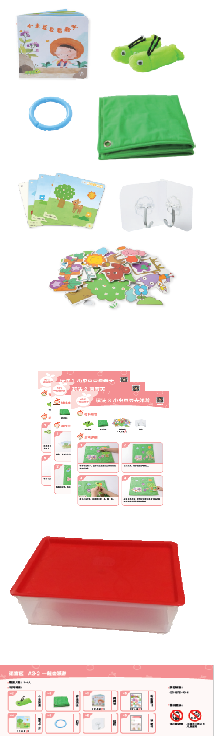 小虫指偶2个1.材质：绒布 
2.参考尺寸：直径1.5cm
3.颜色：绿色  4.数量：2个1.材质：绒布 
2.参考尺寸：直径1.5cm
3.颜色：绿色  4.数量：2个2一起去郊游游戏挂毯1个1.材质：绒布   
2.参考尺寸：长43cm*宽43cm
3.颜色：绿色  4.数量：1个1.材质：绒布   
2.参考尺寸：长43cm*宽43cm
3.颜色：绿色  4.数量：1个2一起去郊游扣环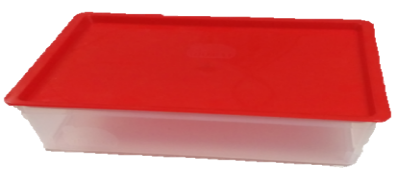 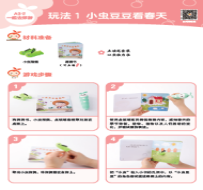 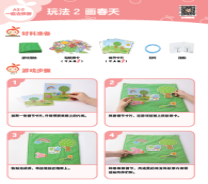 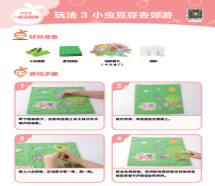 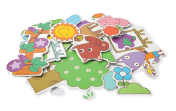 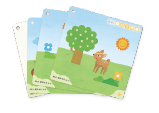 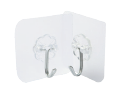 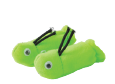 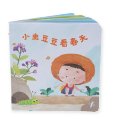 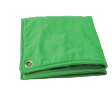 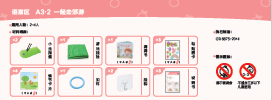 1个1.材质：塑料 
2.参考尺寸：内径2.8cm 
3.颜色：蓝色  4.数量：1个1.材质：塑料 
2.参考尺寸：内径2.8cm 
3.颜色：蓝色  4.数量：1个2一起去郊游挂钩1套1.材质：塑料+金属
2.参考尺寸：长6cm*宽6cm
3.颜色：透明  4.数量：2个/套1.材质：塑料+金属
2.参考尺寸：长6cm*宽6cm
3.颜色：透明  4.数量：2个/套2一起去郊游洞洞书1本1.材质：250g白卡对裱
2.参考尺寸：长16cm*宽15.8cm
3.数量：1本1.材质：250g白卡对裱
2.参考尺寸：长16cm*宽15.8cm
3.数量：1本2一起去郊游粘贴图卡1套1.材质：2.0灰板+魔鬼粘
2.参考尺寸：长28.5cm*宽21cm
3.数量：3张/套1.材质：2.0灰板+魔鬼粘
2.参考尺寸：长28.5cm*宽21cm
3.数量：3张/套2一起去郊游情节卡片1套1.材质：250g白卡对裱        
2.参考尺寸：边长14cm  3.数量：4张/套1.材质：250g白卡对裱        
2.参考尺寸：边长14cm  3.数量：4张/套2一起去郊游说明书1套1.材质：300g铜版        
2.参考尺寸：长26cm*宽18.5cm
3.数量：3张/套1.材质：300g铜版        
2.参考尺寸：长26cm*宽18.5cm
3.数量：3张/套2一起去郊游红色塑料盖1个1.材质：塑料      
2.参考尺寸：长36cm*宽28cm
3.数量：1个 1.材质：塑料      
2.参考尺寸：长36cm*宽28cm
3.数量：1个 2一起去郊游半透明塑料盒1个1.材质：塑料      
2.参考尺寸：内径：长32.5cm*宽24.5cm*高8.5cm 
        外径：长36cm*宽27cm*高10cm 
3.数量：1个1.材质：塑料      
2.参考尺寸：内径：长32.5cm*宽24.5cm*高8.5cm 
        外径：长36cm*宽27cm*高10cm 
3.数量：1个2一起去郊游外箱说明牌1张1.材质：80g不干胶
2.参考尺寸：长18.5cm*宽7cm
3.数量：1张1.材质：80g不干胶
2.参考尺寸：长18.5cm*宽7cm
3.数量：1张3帮我找找他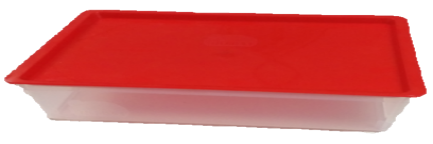 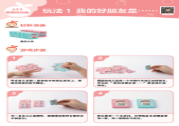 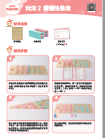 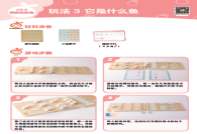 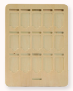 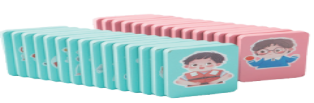 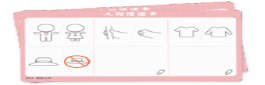 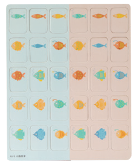 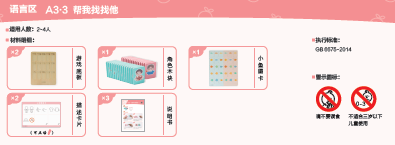 游戏底板1套1.材质：椴木夹板
2.参考尺寸：长29cm*宽22cm*厚1cm
3.颜色：原木色  4.数量：2个/套1.材质：椴木夹板
2.参考尺寸：长29cm*宽22cm*厚1cm
3.颜色：原木色  4.数量：2个/套3帮我找找他角色木块1套1.材质：荷木
2.参考尺寸：长4.5cm*宽3.2cm*厚0.5cm
3.颜色：蓝色15个、红色15个
4.数量：30个/套1.材质：荷木
2.参考尺寸：长4.5cm*宽3.2cm*厚0.5cm
3.颜色：蓝色15个、红色15个
4.数量：30个/套3帮我找找他小鱼图卡1张1.材质：三合板
2.参考尺寸：长28cm*宽21cm
3.数量：1张1.材质：三合板
2.参考尺寸：长28cm*宽21cm
3.数量：1张3帮我找找他描述卡片2张1.材质：250g白卡对裱        
2.参考尺寸：长21cm*宽14cm
3.数量：2张1.材质：250g白卡对裱        
2.参考尺寸：长21cm*宽14cm
3.数量：2张3帮我找找他说明书1套1.材质：300g铜版        
2.参考尺寸：长26cm*宽18.5cm
3.数量：3张/套1.材质：300g铜版        
2.参考尺寸：长26cm*宽18.5cm
3.数量：3张/套3帮我找找他红色塑料盖1个1.材质：塑料      
2.参考尺寸：长36cm*宽28cm
3.数量：1个 1.材质：塑料      
2.参考尺寸：长36cm*宽28cm
3.数量：1个 3帮我找找他半透明塑料盒1个1.材质：塑料      
2.参考尺寸：内径：长32.5cm*宽24.5cm*高8.5cm 
        外径：长36cm*宽27cm*高10cm 
3.数量：1个1.材质：塑料      
2.参考尺寸：内径：长32.5cm*宽24.5cm*高8.5cm 
        外径：长36cm*宽27cm*高10cm 
3.数量：1个3帮我找找他外箱说明牌1张1.材质：80g不干胶
2.参考尺寸：长18.5cm*宽7cm
3.数量：1张1.材质：80g不干胶
2.参考尺寸：长18.5cm*宽7cm
3.数量：1张4请你和我这样做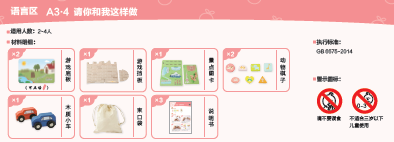 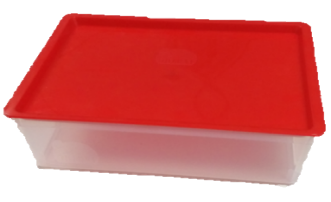 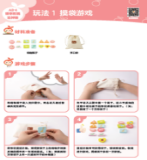 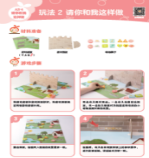 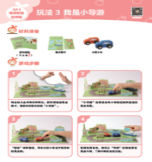 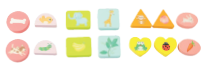 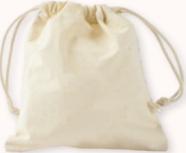 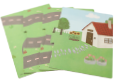 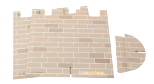 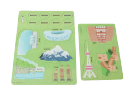 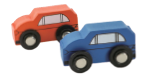 动物棋子2套1.材质：木质
2.参考尺寸：多种形状，长3cm*高2.5cm*厚1cm
3.数量：7个/套1.材质：木质
2.参考尺寸：多种形状，长3cm*高2.5cm*厚1cm
3.数量：7个/套4请你和我这样做束口袋1个1.材质：绒布
2.参考尺寸：长18cm*宽15cm
3.数量：1个1.材质：绒布
2.参考尺寸：长18cm*宽15cm
3.数量：1个4请你和我这样做木质小车1套1.材质：木质     
2.参考尺寸：长6cm
3.颜色：蓝色、橙色各1个
4.数量：2个/套1.材质：木质     
2.参考尺寸：长6cm
3.颜色：蓝色、橙色各1个
4.数量：2个/套4请你和我这样做景点图卡1套1.材质：三合板         
2.参考尺寸：长28cm*宽21cm1个
        长21cm*宽14cm1个
3.数量：2张/套1.材质：三合板         
2.参考尺寸：长28cm*宽21cm1个
        长21cm*宽14cm1个
3.数量：2张/套4请你和我这样做游戏底板2套1.材质：2.0灰板
2.参考尺寸：长42cm*宽28cm（轧成2张）
3.数量：2套1.材质：2.0灰板
2.参考尺寸：长42cm*宽28cm（轧成2张）
3.数量：2套4请你和我这样做游戏挡板1套1.材质：2.0灰板
2.参考尺寸：长28cm*宽21cm                    
3.数量：2个/套（含底座）1.材质：2.0灰板
2.参考尺寸：长28cm*宽21cm                    
3.数量：2个/套（含底座）4请你和我这样做说明书1套1.材质：300g铜版        
2.参考尺寸：长26cm*宽18.5cm
3.数量：3张/套1.材质：300g铜版        
2.参考尺寸：长26cm*宽18.5cm
3.数量：3张/套4请你和我这样做红色塑料盖1个1.材质：塑料      
2.参考尺寸：长36cm*宽28cm
3.数量：1个 1.材质：塑料      
2.参考尺寸：长36cm*宽28cm
3.数量：1个 4请你和我这样做半透明塑料盒1个1.材质：塑料      
2.参考尺寸：内径：长32.5cm*宽24.5cm*高8.5cm 
        外径：长36cm*宽27cm*高10cm 
3.数量：1个1.材质：塑料      
2.参考尺寸：内径：长32.5cm*宽24.5cm*高8.5cm 
        外径：长36cm*宽27cm*高10cm 
3.数量：1个4请你和我这样做外箱说明牌1张1.材质：80g不干胶
2.参考尺寸：长18.5cm*宽7cm
3.数量：1张1.材质：80g不干胶
2.参考尺寸：长18.5cm*宽7cm
3.数量：1张5小兔子开铺子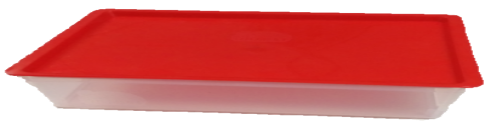 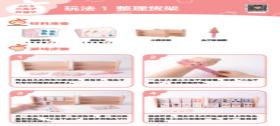 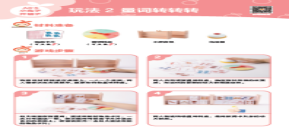 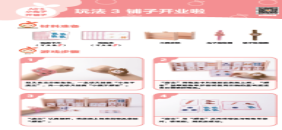 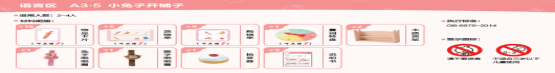 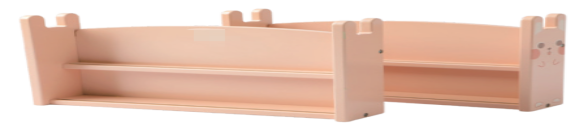 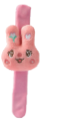 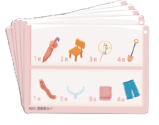 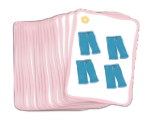 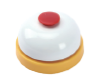 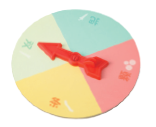 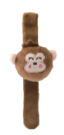 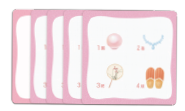 木质货架1套1.材质：木质
2.参考尺寸：长24.1cm*宽5.5cm*高17.5cm
3.颜色：粉色  4.数量：2个/套1.材质：木质
2.参考尺寸：长24.1cm*宽5.5cm*高17.5cm
3.颜色：粉色  4.数量：2个/套5小兔子开铺子兔子啪啪圈1个1.材质：布+金属  2.参考尺寸：长20cm
3.颜色：粉色  4.数量：1个1.材质：布+金属  2.参考尺寸：长20cm
3.颜色：粉色  4.数量：1个5小兔子开铺子猴子啪啪圈1个1.材质：布+金属  2.参考尺寸：长20cm
3.颜色：棕色    4.数量：1个1.材质：布+金属  2.参考尺寸：长20cm
3.颜色：棕色    4.数量：1个5小兔子开铺子抢答器1个1.材质：塑料+金属
2.参考尺寸：直径7.2cm*高4.5cm
3.颜色：白色+黄色   4.数量：1个1.材质：塑料+金属
2.参考尺寸：直径7.2cm*高4.5cm
3.颜色：白色+黄色   4.数量：1个5小兔子开铺子量词转盘1个1.材质：2.0灰板  
2.参考尺寸：直径11.5cm  3.数量：1个1.材质：2.0灰板  
2.参考尺寸：直径11.5cm  3.数量：1个5小兔子开铺子物品卡片1套1.材质：250白卡对裱
2.参考尺寸：长7.5cm*宽5cm 
3.数量：16张/套1.材质：250白卡对裱
2.参考尺寸：长7.5cm*宽5cm 
3.数量：16张/套5小兔子开铺子货物单1套1.材质：250白卡对裱
2.参考尺寸：长14cm*宽10cm
3.数量：5张/套1.材质：250白卡对裱
2.参考尺寸：长14cm*宽10cm
3.数量：5张/套5小兔子开铺子购物单1套1.材质：250白卡对裱
2.参考尺寸：边长10cm 
3.数量：5张/套1.材质：250白卡对裱
2.参考尺寸：边长10cm 
3.数量：5张/套5小兔子开铺子说明书1套1.材质：300g铜版        
2.参考尺寸：长26cm*宽18.5cm
3.数量：3张/套1.材质：300g铜版        
2.参考尺寸：长26cm*宽18.5cm
3.数量：3张/套5小兔子开铺子红色塑料盖1个1.材质：塑料      
2.参考尺寸：长36cm*宽28cm
3.数量：1个 1.材质：塑料      
2.参考尺寸：长36cm*宽28cm
3.数量：1个 5小兔子开铺子半透明塑料盒1个1.材质：塑料      
2.参考尺寸：内径：长32.5cm*宽24.5cm*高8.5cm；外径：长36cm*宽27cm*高10cm 
3.数量：1个1.材质：塑料      
2.参考尺寸：内径：长32.5cm*宽24.5cm*高8.5cm；外径：长36cm*宽27cm*高10cm 
3.数量：1个5小兔子开铺子外箱说明牌1张1.材质：80g不干胶
2.参考尺寸：长18.5cm*宽7cm
3.数量：1张1.材质：80g不干胶
2.参考尺寸：长18.5cm*宽7cm
3.数量：1张6请你听我说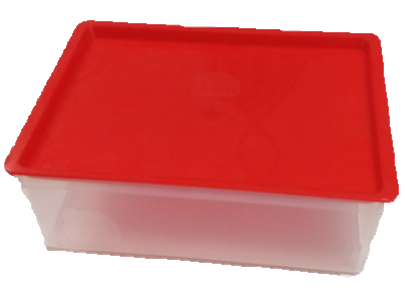 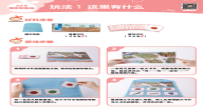 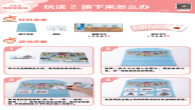 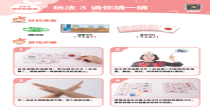 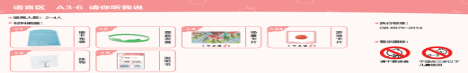 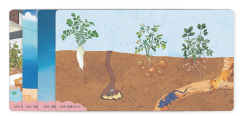 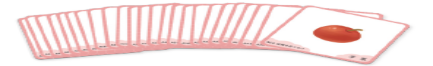 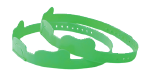 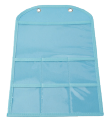 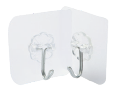 插卡布袋1个1.材质：无纺布+塑料
2.参考尺寸：含圆顶，尺寸宽29cm*长42cm
3.颜色：蓝色  4.数量：1个1.材质：无纺布+塑料
2.参考尺寸：含圆顶，尺寸宽29cm*长42cm
3.颜色：蓝色  4.数量：1个6请你听我说塑胶发箍1套1.材质：塑胶 
2.参考尺寸：长65cm*宽2cm
3.颜色：绿色  4.数量：2个/套1.材质：塑胶 
2.参考尺寸：长65cm*宽2cm
3.颜色：绿色  4.数量：2个/套6请你听我说挂钩1套1.材质：塑料+金属
2.参考尺寸：长6cm*宽6cm
3.颜色：透明  4.数量：2个/套1.材质：塑料+金属
2.参考尺寸：长6cm*宽6cm
3.颜色：透明  4.数量：2个/套6请你听我说场景卡片1套1.材质：250g白卡对裱        
2.参考尺寸：长25cm*宽14cm
3.数量：4张/套1.材质：250g白卡对裱        
2.参考尺寸：长25cm*宽14cm
3.数量：4张/套6请你听我说游戏卡片1套1.材质：250g白卡对裱        
2.参考尺寸：边长8cm  3.数量：24张/套1.材质：250g白卡对裱        
2.参考尺寸：边长8cm  3.数量：24张/套6请你听我说说明书1套1.材质：300g铜版        
2.参考尺寸：长26cm*宽18.5cm
3.数量：3张/套1.材质：300g铜版        
2.参考尺寸：长26cm*宽18.5cm
3.数量：3张/套6请你听我说红色塑料盖1个1.材质：塑料      
2.参考尺寸：长36cm*宽28cm
3.数量：1个 1.材质：塑料      
2.参考尺寸：长36cm*宽28cm
3.数量：1个 6请你听我说半透明塑料盒1个1.材质：塑料      
2.参考尺寸：内径：长32.5cm*宽24.5cm*高8.5cm ； 外径：长36cm*宽27cm*高10cm 
3.数量：1个1.材质：塑料      
2.参考尺寸：内径：长32.5cm*宽24.5cm*高8.5cm ； 外径：长36cm*宽27cm*高10cm 
3.数量：1个6请你听我说外箱说明牌1张1.材质：80g不干胶
2.参考尺寸：长18.5cm*宽7cm
3.数量：1张1.材质：80g不干胶
2.参考尺寸：长18.5cm*宽7cm
3.数量：1张7妈妈，我可以养兔子吗？
+故事舞台 角色棋子1套1.材质：木质
2.参考尺寸：长8cm*宽4cm*厚1.2cm
        长6cm*宽4cm*厚1.2cm
3.数量：5个/套7妈妈，我可以养兔子吗？
+故事舞台 拉菲草1包1.材质：纸   2.参考尺寸：5g/包
3.颜色：草绿色  4.数量：1包7妈妈，我可以养兔子吗？
+故事舞台 装饰图卡1个1.材质：三合板
2.参考尺寸：长28cm*宽21cm
3.数量：1个7妈妈，我可以养兔子吗？
+故事舞台 情境底板1套1.材质：2.0灰板
2.参考尺寸：长30cm*宽30cm（轧成2张）
3.数量：1套7妈妈，我可以养兔子吗？
+故事舞台 拼插情境1套1.材质：2.0灰板
2.参考尺寸：长30cm*宽23cm
3.数量：2个/套1.材质：2.0灰板
2.参考尺寸：长30cm*宽23cm
3.数量：2个/套7妈妈，我可以养兔子吗？
+故事舞台 兔窝纸盒1个1.材质：3层瓦楞     
2.参考尺寸：外径长7cm*宽7cm*高2.5cm
3.数量：1个1.材质：3层瓦楞     
2.参考尺寸：外径长7cm*宽7cm*高2.5cm
3.数量：1个7妈妈，我可以养兔子吗？
+故事舞台 故事线索1张1.材质：300g白卡对裱+魔鬼粘
2.参考尺寸：长28cm*宽21cm
3.数量：1张1.材质：300g白卡对裱+魔鬼粘
2.参考尺寸：长28cm*宽21cm
3.数量：1张7妈妈，我可以养兔子吗？
+故事舞台 线索卡片1张1.材质：300g白卡对裱+魔鬼粘
2.参考尺寸：长21cm*宽14cm
3.数量：1张1.材质：300g白卡对裱+魔鬼粘
2.参考尺寸：长21cm*宽14cm
3.数量：1张7妈妈，我可以养兔子吗？
+故事舞台 说明书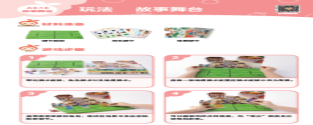 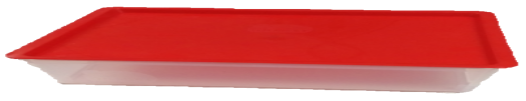 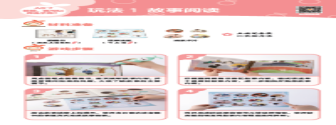 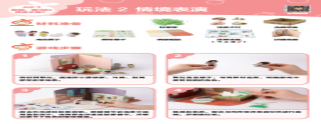 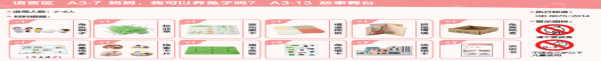 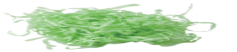 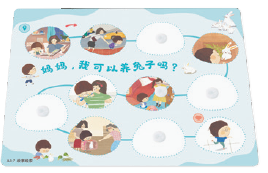 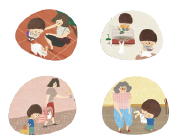 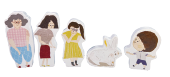 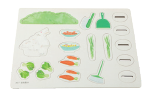 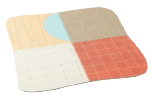 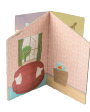 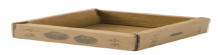 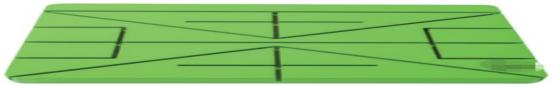 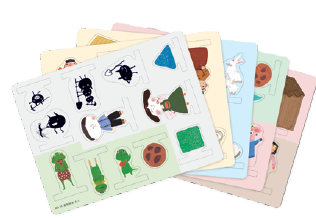 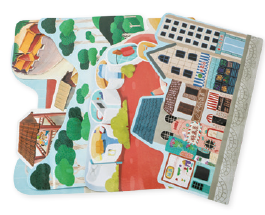 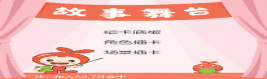 1套1.材质：300g铜版        
2.参考尺寸：长26cm*宽18.5cm
3.数量：2张/套1.材质：300g铜版        
2.参考尺寸：长26cm*宽18.5cm
3.数量：2张/套7妈妈，我可以养兔子吗？
+故事舞台 红色塑料盖1个1.材质：塑料      
2.参考尺寸：长36cm*宽28cm
3.数量：1个 1.材质：塑料      
2.参考尺寸：长36cm*宽28cm
3.数量：1个 7妈妈，我可以养兔子吗？
+故事舞台 半透明塑料盒1个1.材质：塑料      
2.参考尺寸：内径：长32.5cm*宽24.5cm*高8.5cm； 外径：长36cm*宽27cm*高10cm 
3.数量：1个1.材质：塑料      
2.参考尺寸：内径：长32.5cm*宽24.5cm*高8.5cm； 外径：长36cm*宽27cm*高10cm 
3.数量：1个7妈妈，我可以养兔子吗？
+故事舞台 外箱说明牌1张1.材质：80g不干胶
2.参考尺寸：长18.5cm*宽7cm
3.数量：1张1.材质：80g不干胶
2.参考尺寸：长18.5cm*宽7cm
3.数量：1张7妈妈，我可以养兔子吗？
+故事舞台 插卡底板1个1.材质：木质
2.参考尺寸：长30cm*宽20cm*厚1.5cm
3.颜色：绿色    4.数量：1个1.材质：木质
2.参考尺寸：长30cm*宽20cm*厚1.5cm
3.颜色：绿色    4.数量：1个7妈妈，我可以养兔子吗？
+故事舞台 角色插卡1套1.材质：250g白卡对裱 
2.参考尺寸：长28cm*宽21cm
3.数量：5张/套1.材质：250g白卡对裱 
2.参考尺寸：长28cm*宽21cm
3.数量：5张/套7妈妈，我可以养兔子吗？
+故事舞台 场景插卡1套1.材质：250g白卡对裱 
2.参考尺寸：长30cm*宽21cm 
3.数量：5张/套1.材质：250g白卡对裱 
2.参考尺寸：长30cm*宽21cm 
3.数量：5张/套7妈妈，我可以养兔子吗？
+故事舞台 贴纸1张1.材质：80g铜版纸不干胶  
2.参考尺寸：边长10cm，粘贴在自封袋上                             
3.数量：1张1.材质：80g铜版纸不干胶  
2.参考尺寸：边长10cm，粘贴在自封袋上                             
3.数量：1张7妈妈，我可以养兔子吗？
+故事舞台 说明书1张1.材质：300g铜版        
2.参考尺寸：长26cm*宽18.5cm
3.数量：1张1.材质：300g铜版        
2.参考尺寸：长26cm*宽18.5cm
3.数量：1张7妈妈，我可以养兔子吗？
+故事舞台 自封袋1个1.材质：塑料                   
2.参考尺寸：长34.5cm*宽28cm
3.颜色：透明  4.数量：1个1.材质：塑料                   
2.参考尺寸：长34.5cm*宽28cm
3.颜色：透明  4.数量：1个8我做的手工饼干太好吃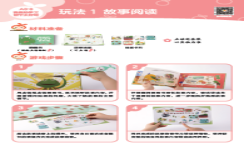 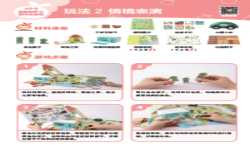 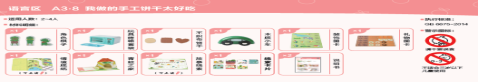 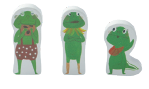 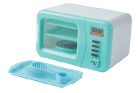 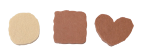 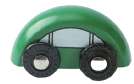 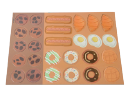 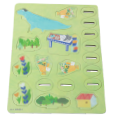 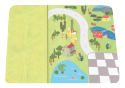 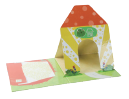 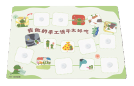 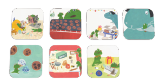 角色棋子1套1.材质：木质
2.参考尺寸：长6cm*宽4cm*厚1.2cm
3.数量：3个/套1.材质：木质
2.参考尺寸：长6cm*宽4cm*厚1.2cm
3.数量：3个/套8我做的手工饼干太好吃玩具烤箱套装1套1.材质：塑料
2.参考尺寸：长13.3cm*宽9.7cm*高7.8cm
3.颜色：绿色（含烤箱1个、餐盘1个、夹子1个）
4.数量：3件/套1.材质：塑料
2.参考尺寸：长13.3cm*宽9.7cm*高7.8cm
3.颜色：绿色（含烤箱1个、餐盘1个、夹子1个）
4.数量：3件/套8我做的手工饼干太好吃不织布饼干1套1.材质：无纺布
2.参考尺寸：方形边长5cm、爱心形长4.5cm、圆形直径5cm
3.颜色：淡黄色、咖啡色
4.数量：3个/套1.材质：无纺布
2.参考尺寸：方形边长5cm、爱心形长4.5cm、圆形直径5cm
3.颜色：淡黄色、咖啡色
4.数量：3个/套8我做的手工饼干太好吃木质小车1个1.材质：木质     
2.参考尺寸：长6cm
3.颜色：绿色  4.数量：1个1.材质：木质     
2.参考尺寸：长6cm
3.颜色：绿色  4.数量：1个8我做的手工饼干太好吃装饰图卡1张1.材质：三合板
2.参考尺寸：长28cm*宽21cm
3.数量：1张1.材质：三合板
2.参考尺寸：长28cm*宽21cm
3.数量：1张8我做的手工饼干太好吃礼物图卡1张1.材质：灰板     
2.参考尺寸：长28cm*宽21cm
3.数量：1张1.材质：灰板     
2.参考尺寸：长28cm*宽21cm
3.数量：1张8我做的手工饼干太好吃情境底纸1张1.材质：200g铜版
2.参考尺寸：长56cm*宽42cm
3.数量：1张1.材质：200g铜版
2.参考尺寸：长56cm*宽42cm
3.数量：1张8我做的手工饼干太好吃青蛙之家1个1.材质：1.5灰板 包边         
2.参考尺寸：长52cm*宽40cm
3.数量：1个1.材质：1.5灰板 包边         
2.参考尺寸：长52cm*宽40cm
3.数量：1个8我做的手工饼干太好吃故事线索1张1.材质：300g白卡对裱+魔鬼粘
2.参考尺寸：长28cm*宽21cm
3.数量：1张1.材质：300g白卡对裱+魔鬼粘
2.参考尺寸：长28cm*宽21cm
3.数量：1张8我做的手工饼干太好吃线索卡片1张1.材质：300g白卡对裱+魔鬼粘
2.参考尺寸：长21cm*宽14cm
3.数量：1张1.材质：300g白卡对裱+魔鬼粘
2.参考尺寸：长21cm*宽14cm
3.数量：1张8我做的手工饼干太好吃说明书1套1.材质：300g铜版        
2.参考尺寸：长26cm*宽18.5cm
3.数量：2张/套1.材质：300g铜版        
2.参考尺寸：长26cm*宽18.5cm
3.数量：2张/套8我做的手工饼干太好吃红色塑料盖1个1.材质：塑料      
2.参考尺寸：长36cm*宽28cm
3.数量：1个 1.材质：塑料      
2.参考尺寸：长36cm*宽28cm
3.数量：1个 8我做的手工饼干太好吃半透明塑料盒1个1.材质：塑料      
2.参考尺寸：内径：长32.5cm*宽24.5cm*高8.5cm ；外径：长36cm*宽27cm*高10cm 
3.数量：1个1.材质：塑料      
2.参考尺寸：内径：长32.5cm*宽24.5cm*高8.5cm ；外径：长36cm*宽27cm*高10cm 
3.数量：1个8我做的手工饼干太好吃外箱说明牌1张1.材质：80g不干胶
2.参考尺寸：长18.5cm*宽7cm
3.数量：1张1.材质：80g不干胶
2.参考尺寸：长18.5cm*宽7cm
3.数量：1张9小怪兽挖地洞男孩牙齿场景1个1.材质：磁性+350g白卡对裱
2.参考尺寸：长30cm*宽22cm
3.数量：1个1.材质：磁性+350g白卡对裱
2.参考尺寸：长30cm*宽22cm
3.数量：1个9小怪兽挖地洞情境物品1个1.材质：EVA+软磁
2.参考尺寸：长28cm*宽21cm
3.数量：1个1.材质：EVA+软磁
2.参考尺寸：长28cm*宽21cm
3.数量：1个9小怪兽挖地洞木质刷牙套装1套1.材质：木质
2.参考尺寸：含牙膏、牙刷、夹子、牙齿、口镜、钻子
3.颜色：彩色
4.数量：6件/套1.材质：木质
2.参考尺寸：含牙膏、牙刷、夹子、牙齿、口镜、钻子
3.颜色：彩色
4.数量：6件/套9小怪兽挖地洞角色图卡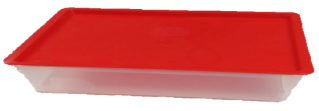 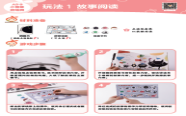 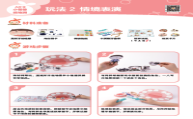 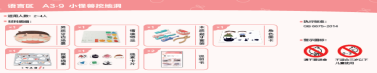 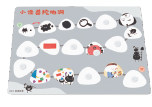 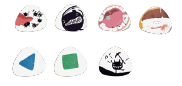 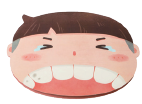 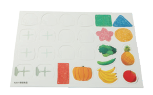 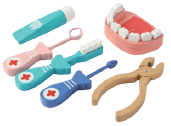 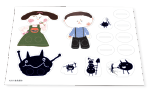 1张1.材质：三合板         
2.参考尺寸：长28cm*宽21cm
3.数量：1张1.材质：三合板         
2.参考尺寸：长28cm*宽21cm
3.数量：1张9小怪兽挖地洞故事线索1张1.材质：300g白卡对裱+魔鬼粘
2.参考尺寸：长28cm*宽21cm
3.数量：1张1.材质：300g白卡对裱+魔鬼粘
2.参考尺寸：长28cm*宽21cm
3.数量：1张9小怪兽挖地洞线索卡片1张1.材质：300g白卡对裱+魔鬼粘
2.参考尺寸：长21cm*宽14cm
3.数量：1张1.材质：300g白卡对裱+魔鬼粘
2.参考尺寸：长21cm*宽14cm
3.数量：1张9小怪兽挖地洞说明书1套1.材质：300g铜版        
2.参考尺寸：长26cm*宽18.5cm
3.数量：2张/套1.材质：300g铜版        
2.参考尺寸：长26cm*宽18.5cm
3.数量：2张/套9小怪兽挖地洞红色塑料盖1个1.材质：塑料      
2.参考尺寸：长36cm*宽28cm
3.数量：1个 1.材质：塑料      
2.参考尺寸：长36cm*宽28cm
3.数量：1个 9小怪兽挖地洞半透明塑料盒1个1.材质：塑料      
2.参考尺寸：内径：长32.5cm*宽24.5cm*高8.5cm ；外径：长36cm*宽27cm*高10cm 
3.数量：1个1.材质：塑料      
2.参考尺寸：内径：长32.5cm*宽24.5cm*高8.5cm ；外径：长36cm*宽27cm*高10cm 
3.数量：1个9小怪兽挖地洞外箱说明牌1张1.材质：80g不干胶
2.参考尺寸：长18.5cm*宽7cm
3.数量：1张1.材质：80g不干胶
2.参考尺寸：长18.5cm*宽7cm
3.数量：1张10无与伦比的美味表演图卡1套1.材质：三合板                
2.参考尺寸：长28cm*宽21cm
3.数量：5张/套1.材质：三合板                
2.参考尺寸：长28cm*宽21cm
3.数量：5张/套10无与伦比的美味情境底板1套1.材质：1.5灰板
2.参考尺寸：长56cm*宽42cm（轧成4张）         
3.数量：1套1.材质：1.5灰板
2.参考尺寸：长56cm*宽42cm（轧成4张）         
3.数量：1套10无与伦比的美味故事线索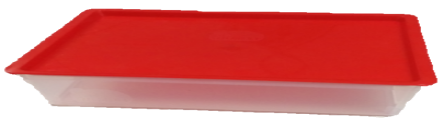 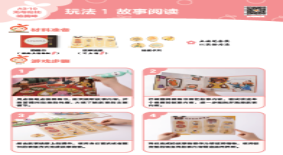 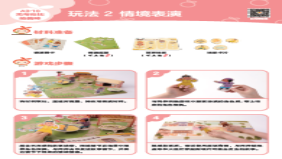 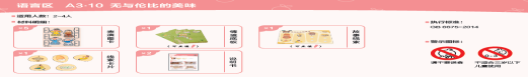 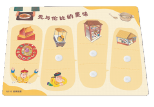 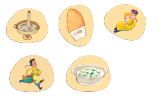 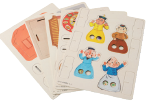 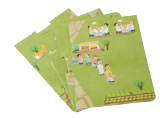 1张1.材质：300g白卡对裱+魔鬼粘
2.参考尺寸：长28cm*宽21cm
3.数量：1张1.材质：300g白卡对裱+魔鬼粘
2.参考尺寸：长28cm*宽21cm
3.数量：1张10无与伦比的美味线索卡片1张1.材质：300g白卡对裱+魔鬼粘
2.参考尺寸：长21cm*宽14cm
3.数量：1张1.材质：300g白卡对裱+魔鬼粘
2.参考尺寸：长21cm*宽14cm
3.数量：1张10无与伦比的美味说明书1套1.材质：300g铜版        
2.参考尺寸：长26cm*宽18.5cm
3.数量：2张/套1.材质：300g铜版        
2.参考尺寸：长26cm*宽18.5cm
3.数量：2张/套10无与伦比的美味红色塑料盖1个1.材质：塑料      
2.参考尺寸：长36cm*宽28cm
3.数量：1个 1.材质：塑料      
2.参考尺寸：长36cm*宽28cm
3.数量：1个 10无与伦比的美味半透明塑料盒1个1.材质：塑料      
2.参考尺寸：内径：长32.5cm*宽24.5cm*高8.5cm；外径：长36cm*宽27cm*高10cm 
3.数量：1个1.材质：塑料      
2.参考尺寸：内径：长32.5cm*宽24.5cm*高8.5cm；外径：长36cm*宽27cm*高10cm 
3.数量：1个10无与伦比的美味外箱说明牌1张1.材质：80g不干胶
2.参考尺寸：长18.5cm*宽7cm
3.数量：1张1.材质：80g不干胶
2.参考尺寸：长18.5cm*宽7cm
3.数量：1张11三只小猪小猪玩偶1个1.材质：塑料                 
2.参考尺寸：长17cm*宽8cm
3.颜色：粉红色  4.数量：1个1.材质：塑料                 
2.参考尺寸：长17cm*宽8cm
3.颜色：粉红色  4.数量：1个11三只小猪小猪玩偶1个1.材质：塑料                 
2.参考尺寸：长17cm*宽8cm
3.颜色：肉色   4.数量：1个1.材质：塑料                 
2.参考尺寸：长17cm*宽8cm
3.颜色：肉色   4.数量：1个11三只小猪小猪玩偶1个1.材质：塑料                 
2.参考尺寸：长17cm*宽8cm
3.颜色：黄色   4.数量：1个1.材质：塑料                 
2.参考尺寸：长17cm*宽8cm
3.颜色：黄色   4.数量：1个11三只小猪大灰狼手偶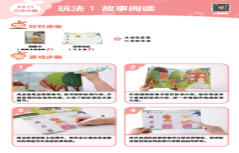 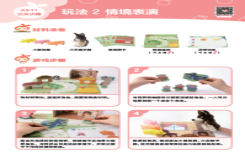 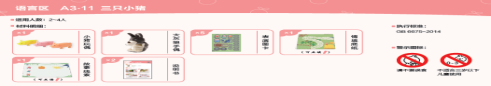 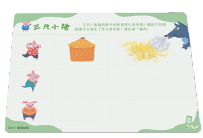 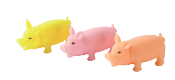 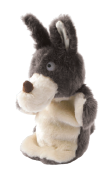 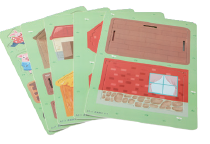 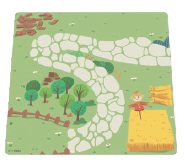 1个1.材质：无纺布                  
2.参考尺寸：长30cm*宽14cm
3.颜色：棕色+灰色  4.数量：1个1.材质：无纺布                  
2.参考尺寸：长30cm*宽14cm
3.颜色：棕色+灰色  4.数量：1个11三只小猪表演图卡1套1.材质：三合板
2.参考尺寸：长28cm*宽21cm
3.数量：5个/套1.材质：三合板
2.参考尺寸：长28cm*宽21cm
3.数量：5个/套11三只小猪情境底纸1张1.材质：200g铜版
2.参考尺寸：边长40cm   3.数量：1张1.材质：200g铜版
2.参考尺寸：边长40cm   3.数量：1张11三只小猪故事线索1张1.材质：300g白卡对裱
2.参考尺寸：长28cm*宽21cm
3.数量：1张1.材质：300g白卡对裱
2.参考尺寸：长28cm*宽21cm
3.数量：1张11三只小猪说明书1套1.材质：300g铜版        
2.参考尺寸：长26cm*宽18.5cm
3.数量：2张/套1.材质：300g铜版        
2.参考尺寸：长26cm*宽18.5cm
3.数量：2张/套11三只小猪红色塑料盖1个1.材质：塑料      
2.参考尺寸：长36cm*宽28cm
3.数量：1个 1.材质：塑料      
2.参考尺寸：长36cm*宽28cm
3.数量：1个 11三只小猪半透明塑料盒1个1.材质：塑料      
2.参考尺寸：内径：长32.5cm*宽24.5cm*高8.5cm ；外径：长36cm*宽27cm*高10cm 
3.数量：1个1.材质：塑料      
2.参考尺寸：内径：长32.5cm*宽24.5cm*高8.5cm ；外径：长36cm*宽27cm*高10cm 
3.数量：1个11三只小猪外箱说明牌1张1.材质：80g不干胶
2.参考尺寸：长18.5cm*宽7cm
3.数量：1张1.材质：80g不干胶
2.参考尺寸：长18.5cm*宽7cm
3.数量：1张12香喷喷的臭豆腐角色棋子1套1.材质：木质
2.参考尺寸：长6cm*宽4cm*厚1.2cm
3.数量：3个/套1.材质：木质
2.参考尺寸：长6cm*宽4cm*厚1.2cm
3.数量：3个/套12香喷喷的臭豆腐锅具套装1套1.材质：塑料
2.参考尺寸：锅子直径11.5cm，带柄长21cm，高3cm；勺子长18cm，宽5cm
3.颜色：黄色锅子，红色勺子
4.数量：2个/套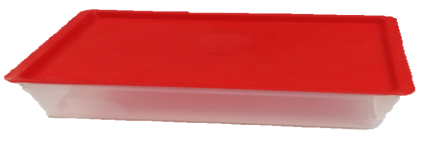 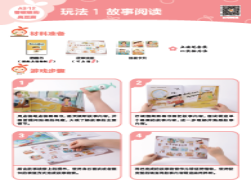 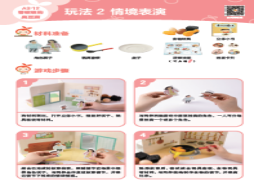 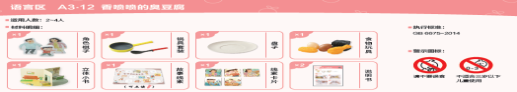 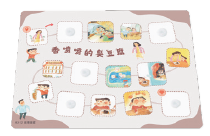 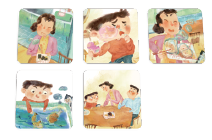 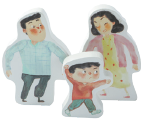 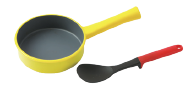 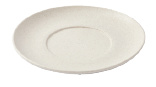 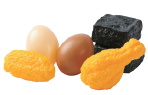 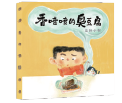 1.材质：塑料
2.参考尺寸：锅子直径11.5cm，带柄长21cm，高3cm；勺子长18cm，宽5cm
3.颜色：黄色锅子，红色勺子
4.数量：2个/套12香喷喷的臭豆腐盘子1个1.材质：塑料  2.参考尺寸：直径15cm
3.颜色：米色   4.数量：1个1.材质：塑料  2.参考尺寸：直径15cm
3.颜色：米色   4.数量：1个12香喷喷的臭豆腐食物玩具1套1.材质：塑料
2.参考尺寸：鸡腿1个、鸡翅1个、茶叶蛋1个、鸡蛋1个、臭豆腐2个
3.数量：6个/套1.材质：塑料
2.参考尺寸：鸡腿1个、鸡翅1个、茶叶蛋1个、鸡蛋1个、臭豆腐2个
3.数量：6个/套12香喷喷的臭豆腐立体小书1个1.材质：400g白卡
2.参考尺寸：边长21cm
3.数量：1个（含书套）1.材质：400g白卡
2.参考尺寸：边长21cm
3.数量：1个（含书套）12香喷喷的臭豆腐故事线索1张1.材质：300g白卡对裱+魔鬼粘
2.参考尺寸：长28cm*宽21cm
3.数量：1张1.材质：300g白卡对裱+魔鬼粘
2.参考尺寸：长28cm*宽21cm
3.数量：1张12香喷喷的臭豆腐线索卡片1张1.材质：300g白卡对裱+魔鬼粘
2.参考尺寸：长21cm*宽14cm
3.数量：1张1.材质：300g白卡对裱+魔鬼粘
2.参考尺寸：长21cm*宽14cm
3.数量：1张12香喷喷的臭豆腐说明书1套1.材质：300g铜版        
2.参考尺寸：长26cm*宽18.5cm
3.数量：2张/套1.材质：300g铜版        
2.参考尺寸：长26cm*宽18.5cm
3.数量：2张/套12香喷喷的臭豆腐红色塑料盖1个1.材质：塑料      
2.参考尺寸：长36cm*宽28cm
3.数量：1个 1.材质：塑料      
2.参考尺寸：长36cm*宽28cm
3.数量：1个 12香喷喷的臭豆腐半透明塑料盒1个1.材质：塑料      
2.参考尺寸：内径：长32.5cm*宽24.5cm*高8.5cm ； 外径：长36cm*宽27cm*高10cm 
3.数量：1个1.材质：塑料      
2.参考尺寸：内径：长32.5cm*宽24.5cm*高8.5cm ； 外径：长36cm*宽27cm*高10cm 
3.数量：1个12香喷喷的臭豆腐外箱说明牌1张1.材质：80g不干胶
2.参考尺寸：长18.5cm*宽7cm
3.数量：1张1.材质：80g不干胶
2.参考尺寸：长18.5cm*宽7cm
3.数量：1张13一字一画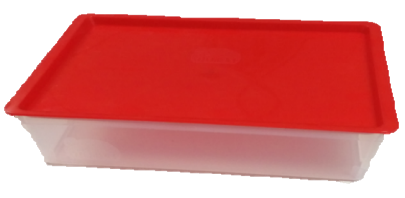 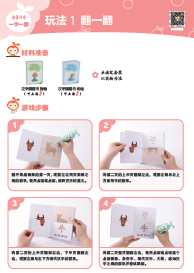 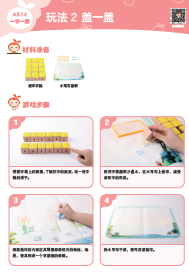 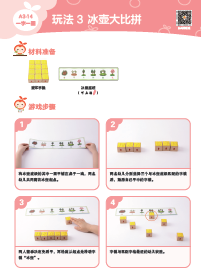 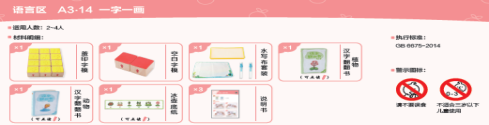 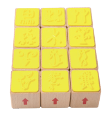 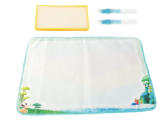 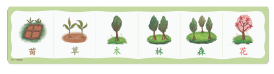 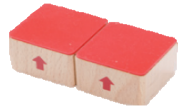 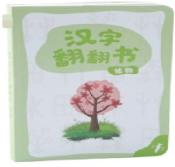 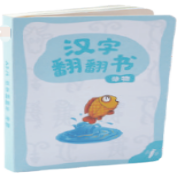 盖印字模1套1.材质：榉木              
2.参考尺寸：边长4cm*高3.5cm
象形字：苗草木林森花牛羊马兔鱼鸟
3.颜色：原木色+黄色
4.数量：12个/套1.材质：榉木              
2.参考尺寸：边长4cm*高3.5cm
象形字：苗草木林森花牛羊马兔鱼鸟
3.颜色：原木色+黄色
4.数量：12个/套13一字一画空白字模2个1.材质：榉木              
2.参考尺寸：边长4cm*高3.5cm
3.颜色：原木色+红色
4.数量：2个1.材质：榉木              
2.参考尺寸：边长4cm*高3.5cm
3.颜色：原木色+红色
4.数量：2个13一字一画水写布套装1套1.材质：彩色水写布（含2只水笔、1个蘸水托盘）
2.参考尺寸：长70cm*50cm  3.数量：1套1.材质：彩色水写布（含2只水笔、1个蘸水托盘）
2.参考尺寸：长70cm*50cm  3.数量：1套13一字一画汉字翻翻书（植物）1本1.材质：250g白卡对裱
2.参考尺寸：长18cm*宽13cm
3.数量：1本1.材质：250g白卡对裱
2.参考尺寸：长18cm*宽13cm
3.数量：1本13一字一画汉字翻翻书（动物）1本1.材质：250g白卡对裱
2.参考尺寸：长18cm*宽13cm
3.数量：1本1.材质：250g白卡对裱
2.参考尺寸：长18cm*宽13cm
3.数量：1本13一字一画冰壶底纸1个1.材质：200g铜版
2.参考尺寸：长48cm*宽10cm
3.数量：1个1.材质：200g铜版
2.参考尺寸：长48cm*宽10cm
3.数量：1个13一字一画说明书1套1.材质：300g铜版        
2.参考尺寸：长26cm*宽18.5cm
3.数量：3张/套1.材质：300g铜版        
2.参考尺寸：长26cm*宽18.5cm
3.数量：3张/套13一字一画红色塑料盖1个1.材质：塑料      
2.参考尺寸：长36cm*宽28cm
3.数量：1个 1.材质：塑料      
2.参考尺寸：长36cm*宽28cm
3.数量：1个 13一字一画半透明塑料盒1个1.材质：塑料      
2.参考尺寸：内径：长32.5cm*宽24.5cm*高8.5cm ； 外径：长36cm*宽27cm*高10cm 
3.数量：1个1.材质：塑料      
2.参考尺寸：内径：长32.5cm*宽24.5cm*高8.5cm ； 外径：长36cm*宽27cm*高10cm 
3.数量：1个13一字一画外箱说明牌1张1.材质：80g不干胶
2.参考尺寸：长18.5cm*宽7cm
3.数量：1张1.材质：80g不干胶
2.参考尺寸：长18.5cm*宽7cm
3.数量：1张14一草一木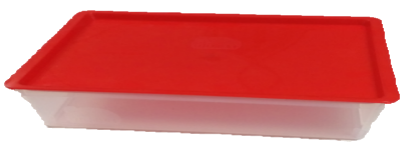 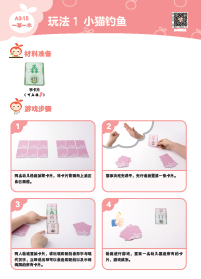 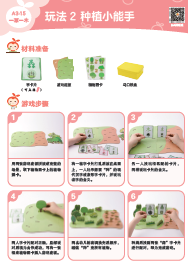 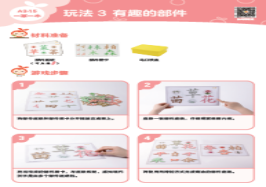 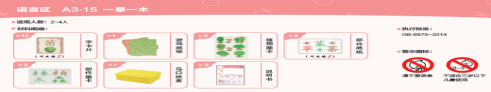 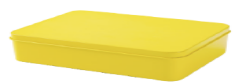 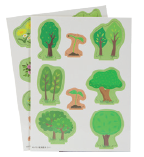 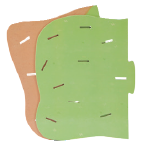 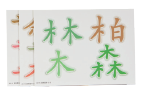 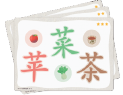 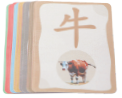 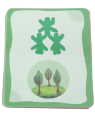 马口铁盒1个1.材质：马口铁
2.参考尺寸：长12cm*宽9cm*高4cm
3.颜色：黄色   4.数量：1个1.材质：马口铁
2.参考尺寸：长12cm*宽9cm*高4cm
3.颜色：黄色   4.数量：1个14一草一木字卡片1套1.材质：250g白卡对裱
2.参考尺寸：长9cm*宽7cm
3.数量：12张/套1.材质：250g白卡对裱
2.参考尺寸：长9cm*宽7cm
3.数量：12张/套14一草一木游戏底板1套1.材质：2.0灰板
2.参考尺寸：长42cm*宽28cm（轧成2张）
3.数量：1套1.材质：2.0灰板
2.参考尺寸：长42cm*宽28cm（轧成2张）
3.数量：1套14一草一木植物图卡1套1.材质：2.0灰板        
2.参考尺寸：长28cm*宽21cm
3.数量：2张/套1.材质：2.0灰板        
2.参考尺寸：长28cm*宽21cm
3.数量：2张/套14一草一木部件底纸1套1.材质：250g白卡对裱
2.参考尺寸：长28cm*宽21cm
3.数量：3张/套1.材质：250g白卡对裱
2.参考尺寸：长28cm*宽21cm
3.数量：3张/套14一草一木部件图卡1套1.材质：2.0灰板              
2.参考尺寸：长28cm*宽21cm
3.数量：3张/套1.材质：2.0灰板              
2.参考尺寸：长28cm*宽21cm
3.数量：3张/套14一草一木说明书1套1.材质：300g铜版        
2.参考尺寸：长26cm*宽18.5cm
3.数量：3张/套1.材质：300g铜版        
2.参考尺寸：长26cm*宽18.5cm
3.数量：3张/套14一草一木红色塑料盖1个1.材质：塑料      
2.参考尺寸：长36cm*宽28cm
3.数量：1个1.材质：塑料      
2.参考尺寸：长36cm*宽28cm
3.数量：1个14一草一木半透明塑料盒1个1.材质：塑料      
2.参考尺寸：内径：长32.5cm*宽24.5cm*高8.5cm ；外径：长36cm*宽27cm*高10cm 
3.数量：1个1.材质：塑料      
2.参考尺寸：内径：长32.5cm*宽24.5cm*高8.5cm ；外径：长36cm*宽27cm*高10cm 
3.数量：1个14一草一木外箱说明牌1张1.材质：80g不干胶
2.参考尺寸：长18.5cm*宽7cm
3.数量：1张1.材质：80g不干胶
2.参考尺寸：长18.5cm*宽7cm
3.数量：1张15热闹动物园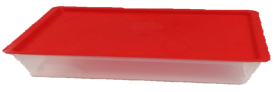 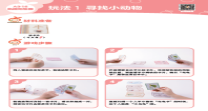 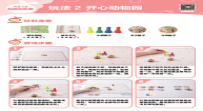 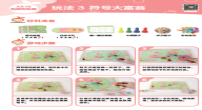 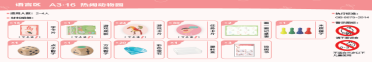 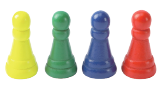 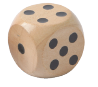 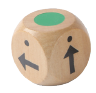 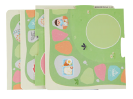 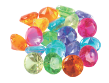 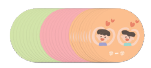 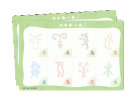 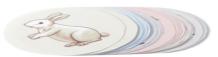 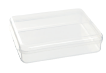 木质棋子1套1.材质：木质
2.参考尺寸：高4cm*直径2cm
3.颜色：红黄蓝绿  4.数量：4个/套1.材质：木质
2.参考尺寸：高4cm*直径2cm
3.颜色：红黄蓝绿  4.数量：4个/套15热闹动物园点子骰子1个1.材质：木质
2.参考尺寸：边长3cm
3.颜色：原木底色黑点  4.数量：1个1.材质：木质
2.参考尺寸：边长3cm
3.颜色：原木底色黑点  4.数量：1个15热闹动物园方向骰子1个1.材质：木质
2.参考尺寸：边长3cm
3.颜色：原木色彩色点  4.数量：1个1.材质：木质
2.参考尺寸：边长3cm
3.颜色：原木色彩色点  4.数量：1个15热闹动物园彩色宝石1套1.材质：亚克力
2.参考尺寸：2.5cm
3.颜色：彩色  4.数量：20个/套1.材质：亚克力
2.参考尺寸：2.5cm
3.颜色：彩色  4.数量：20个/套15热闹动物园塑料盒1个1.材质：pp透明收纳盒
2.参考尺寸：长11cm*宽9cm*高3cm
3.颜色：半透明  4.数量：1个1.材质：pp透明收纳盒
2.参考尺寸：长11cm*宽9cm*高3cm
3.颜色：半透明  4.数量：1个15热闹动物园字卡片1套1.材质：250g白卡对裱
2.参考尺寸：长9cm*宽7cm
3.数量：13张/套1.材质：250g白卡对裱
2.参考尺寸：长9cm*宽7cm
3.数量：13张/套15热闹动物园游戏底板1套1.材质：2.0灰板
2.参考尺寸：边长40cm（轧成4张）
3.数量：1套1.材质：2.0灰板
2.参考尺寸：边长40cm（轧成4张）
3.数量：1套15热闹动物园游戏卡片1套1.材质：250g白卡对裱             
2.参考尺寸：直径6cm  3.数量：24张/套1.材质：250g白卡对裱             
2.参考尺寸：直径6cm  3.数量：24张/套15热闹动物园任务卡片1套1.材质：250g白卡对裱             
2.参考尺寸：直径8cm  3.数量：30张/套1.材质：250g白卡对裱             
2.参考尺寸：直径8cm  3.数量：30张/套15热闹动物园画一画记录表2张1.材质：250g白卡对裱
2.参考尺寸：长21cm*宽14cm
3.数量：2张1.材质：250g白卡对裱
2.参考尺寸：长21cm*宽14cm
3.数量：2张15热闹动物园说明书1套1.材质：300g铜版        
2.参考尺寸：长26cm*宽18.5cm
3.数量：3张/套1.材质：300g铜版        
2.参考尺寸：长26cm*宽18.5cm
3.数量：3张/套15热闹动物园红色塑料盖1个1.材质：塑料      
2.参考尺寸：长36cm*宽28cm
3.数量：1个 1.材质：塑料      
2.参考尺寸：长36cm*宽28cm
3.数量：1个 15热闹动物园半透明塑料盒1个1.材质：塑料      
2.参考尺寸：内径：长32.5cm*宽24.5cm*高8.5cm；外径：长36cm*宽27cm*高10cm 
3.数量：1个1.材质：塑料      
2.参考尺寸：内径：长32.5cm*宽24.5cm*高8.5cm；外径：长36cm*宽27cm*高10cm 
3.数量：1个15热闹动物园外箱说明牌1张1.材质：80g不干胶
2.参考尺寸：长18.5cm*宽7cm
3.数量：1张1.材质：80g不干胶
2.参考尺寸：长18.5cm*宽7cm
3.数量：1张16中班绘本套装妈妈，我可以养兔子吗？1本1.材质：精装
2.参考尺寸：长28.5cm*宽21cm
3.数量：1本                                                                                                                                                                                    1.材质：精装
2.参考尺寸：长28.5cm*宽21cm
3.数量：1本                                                                                                                                                                                    16中班绘本套装我做的手工饼干太好吃1本1.材质：精装
2.参考尺寸：长28.5cm*宽21cm
3.数量：1本                                                                                                                                                                                    1.材质：精装
2.参考尺寸：长28.5cm*宽21cm
3.数量：1本                                                                                                                                                                                    16中班绘本套装无与伦比的美味1本1.材质：精装
2.参考尺寸：长28.5cm*宽21cm
3.数量：1本                                                                                                                                                                                    1.材质：精装
2.参考尺寸：长28.5cm*宽21cm
3.数量：1本                                                                                                                                                                                    16中班绘本套装小怪兽挖地洞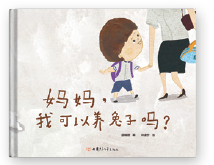 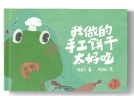 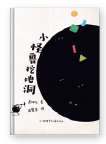 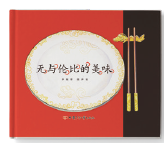 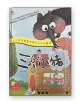 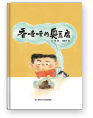 1本1.材质：精装
2.参考尺寸：长28.5cm*宽21cm
3.数量：1本                                                                                                                                                                                    1.材质：精装
2.参考尺寸：长28.5cm*宽21cm
3.数量：1本                                                                                                                                                                                    16中班绘本套装香喷喷的臭豆腐1本1.材质：精装
2.参考尺寸：长26.5cm*宽21cm
3.数量：1本1.材质：精装
2.参考尺寸：长26.5cm*宽21cm
3.数量：1本16中班绘本套装三只小猪1本1.材质：精装
2.参考尺寸：长28cm*宽21cm
3.数量：1本1.材质：精装
2.参考尺寸：长28cm*宽21cm
3.数量：1本16中班绘本套装珠光膜气泡袋1个1.材质：塑料
2.参考尺寸：长42cm（+封口4cm）*宽33cm
3.颜色：白色
4.数量：1个                                                                                                                                                                                  1.材质：塑料
2.参考尺寸：长42cm（+封口4cm）*宽33cm
3.颜色：白色
4.数量：1个                                                                                                                                                                                  序号产品名称参考图片品名数量产品规格1词语小列车（含点读笔套装、游戏实施方案）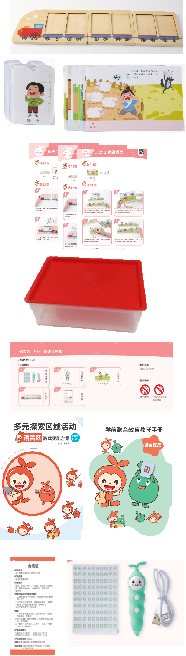 小列车1套1.材质：椴木夹板
2.参考尺寸：车头长19cm*宽11cm*厚1.2cm；车厢长12cm*宽11cm*厚1.2cm；均含2个小方格
3.数量：3个/套1词语小列车（含点读笔套装、游戏实施方案）词语卡片1套1.材质：250g白卡对裱 
2.参考尺寸：长6.8cm*宽4.8cm   3.数量：44张/套1词语小列车（含点读笔套装、游戏实施方案）成语卡片1套1.材质：250g白卡对裱 
2.参考尺寸：长21cm*宽14cm   3.数量：12张/套1词语小列车（含点读笔套装、游戏实施方案）说明书1套1.材质：300g铜版        
2.参考尺寸：长26cm*宽18.5cm   3.数量：3张/套1词语小列车（含点读笔套装、游戏实施方案）红色塑料盖1个1.材质：塑料      
2.参考尺寸：长36cm*宽28cm    3.数量：1个 1词语小列车（含点读笔套装、游戏实施方案）半透明塑料盒1个1.材质：塑料      
2.参考尺寸：内径：长32.5cm*宽24.5cm*高8.5cm ；外径：长36cm*宽27cm*高10cm 
3.数量：1个1词语小列车（含点读笔套装、游戏实施方案）外箱说明牌1张1.材质：80g不干胶
2.参考尺寸：长18.5cm*宽7cm  3.数量：1张1词语小列车（含点读笔套装、游戏实施方案）游戏实施方案1本1.材质：封面157g铜版纸，内页80g双胶纸
2.参考尺寸：长26cm*宽18.5cm   3.数量：1本1词语小列车（含点读笔套装、游戏实施方案）语言区融合手册1本1.材质：封面157g铜版纸，内页80g双胶纸
2.参考尺寸：长26cm*宽18.5cm   3.数量：1本1词语小列车（含点读笔套装、游戏实施方案）合格证1个1.材质：250g白卡
2.参考尺寸：长25cm*宽12cm   3.数量：1个1词语小列车（含点读笔套装、游戏实施方案）点读笔贴纸1套1.材质：贴纸
2.参考尺寸：长28cm*宽21cm
            长21cm*宽14cm
3.数量：5张/套1词语小列车（含点读笔套装、游戏实施方案）点读笔1支1.材质：点读笔  2.参考尺寸：长16cm*宽4cm
3.颜色：蓝色    4.数量：1支2妙趣转转转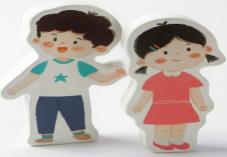 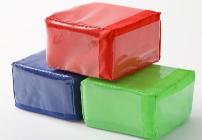 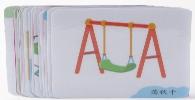 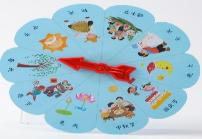 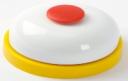 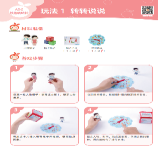 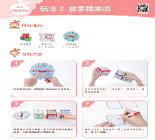 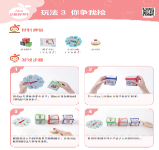 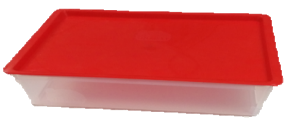 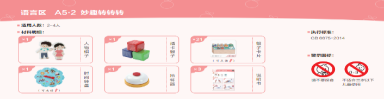 人物棋子1套1.材质：木质
2.参考尺寸：长8cm*宽4cm*厚1.2cm  3.数量：2个/套2妙趣转转转插卡骰子1套1.材质：牛津布+海绵  2.参考尺寸：长8cm*宽8cm*高8cm
3.颜色：红色、绿色、蓝色各1  4.数量：3个/套2妙趣转转转骰子卡片1套1.材质：250g白卡对裱    2.参考尺寸：长7cm*宽7cm
3.数量：21张/套2妙趣转转转时间转盘1个1.材质：1.5灰板   2.参考尺寸：直径18cm        
3.数量：1个2妙趣转转转抢答器1个1.材质：塑料+金属    2.参考尺寸：长7.2cm*高4.5cm
3.颜色：底部黄色     4.数量：1个2妙趣转转转说明书1套1.材质：300g铜版   2.参考尺寸：长26cm*宽18.5cm 
3.数量：3张/套2妙趣转转转红色塑料盖1个1.材质：塑料      2.参考尺寸：长36cm*宽28cm
3.数量：1个 2妙趣转转转半透明塑料盒1个1.材质：塑料      
2.参考尺寸：内径：长32.5cm*宽24.5cm*高8.5cm 
        外径：长36cm*宽27cm*高10cm 
3.数量：1个 2妙趣转转转外箱说明牌1张1.材质：80g不干胶    2.参考尺寸：长18.5cm*宽7cm
3.数量：1张3猜猜乐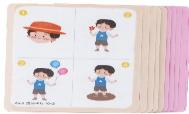 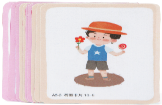 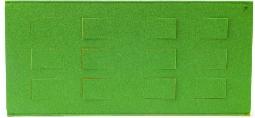 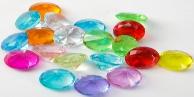 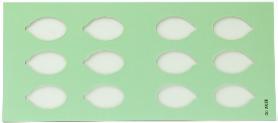 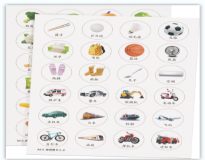 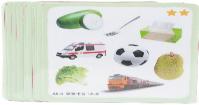 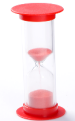 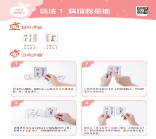 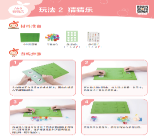 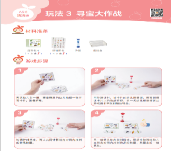 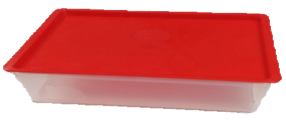 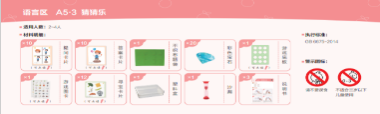 提问卡片1套1.材质：250g白卡对裱   2.参考尺寸：长10.5cm*宽8.5cm
3.数量：10张/套3猜猜乐答案卡片1套1.材质：250g白卡对裱   2.参考尺寸：长9cm*宽7cm
3.数量：10张/套3猜猜乐不织布题袋1个1.材质：不织布
2.参考尺寸：长31.5cm*宽23cm*厚0.2cm
3.颜色：上层绿色，下层黄色   4.数量：1个3猜猜乐彩色宝石1套1.材质：亚克力   2.参考尺寸：2.5cm
3.颜色：混色     4.数量：20个/套3猜猜乐游戏底板1张1.材质：2.0灰板   2.参考尺寸：长31cm*宽21cm
3.数量：1张3猜猜乐游戏图卡1套1.材质：2.0灰板   2.参考尺寸：长28cm*宽21cm
3.数量：2张/套3猜猜乐寻宝卡片1套1.材质：250g白卡对裱  2.参考尺寸：长9cm*宽9cm
3.数量：12张/套3猜猜乐塑料盒1个1.材质：塑料    2.参考尺寸：长11cm*宽9cm*高3cm
3.数量：1个3猜猜乐沙漏1个1.材质：塑料+沙子   2.参考尺寸：高8.6cm
3.颜色：红色        4.数量：1个3猜猜乐说明书1套1.材质：300g铜版   2.参考尺寸：长26cm*宽18.5cm    
3.数量：3张/套3猜猜乐红色塑料盖1个1.材质：塑料      2.参考尺寸：长36cm*宽28cm
3.数量：1个  3猜猜乐半透明塑料盒1个1.材质：塑料      
2.参考尺寸：内径：长32.5cm*宽24.5cm*高8.5cm 
        外径：长36cm*宽27cm*高10cm 
3.数量：1个 3猜猜乐外箱说明牌1张1.材质：80g不干胶    2.参考尺寸：长18.5cm*宽7cm
3.数量：1张4我说你猜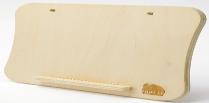 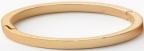 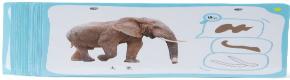 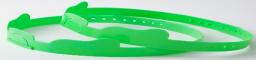 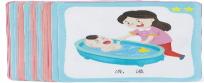 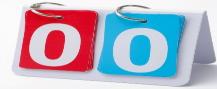 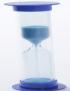 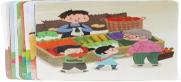 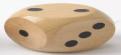 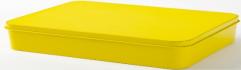 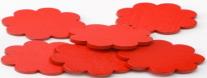 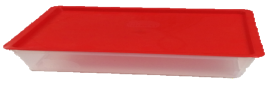 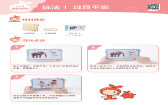 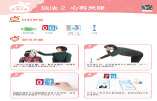 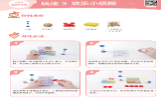 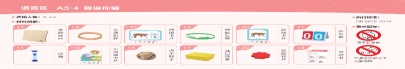 木质底座1个1.材质：椴木夹板
2.参考尺寸：长23cm*宽17.5cm*厚0.75cm     
3.颜色：原木色     4.数量：1个4我说你猜金属扣环1套1.材质：金属   2.参考尺寸：内径3cm*宽0.6cm
3.颜色：金色   4.数量：2个/套4我说你猜词语卡片1套1.材质：200g铜版    2.参考尺寸：长21cm*宽14cm  
3.数量：20张/套4我说你猜塑胶发箍1套1.材质：塑胶     2.参考尺寸：长65cm*宽2cm
3.颜色：绿色     4.数量：2个/套4我说你猜游戏卡片1套1.材质：250g白卡对裱  2.参考尺寸：长10.5cm*宽8.5cm
3.数量：20张/套4我说你猜计分板1个1.材质：塑料
2.参考尺寸：底座长10cm*宽8cm,号码牌长7cm*宽4cm
3.颜色：底座白色，号码牌为红色、蓝色   4.数量：1个4我说你猜沙漏1个1.材质：塑料+沙子    2.参考尺寸：高8.6cm
3.颜色：蓝色         4.数量：1个4我说你猜小侦探卡片1套1.材质：250g白卡对裱 
2.参考尺寸：长10.5cm*宽8.5cm
3.数量：10张/套4我说你猜点子骰子1个1.材质：木质        2.参考尺寸：长3cm*宽3cm*高3cm
3.颜色：原木底色黑字    4.数量：1个4我说你猜马口铁盒1个1.材质：马口铁   2.参考尺寸：长12cm*宽9cm*高4cm
3.颜色：黄色     4.数量：1个4我说你猜奖励花片1套1.材质：木质     2.参考尺寸：直径2cm
3.颜色：红色     4.数量：20个/套4我说你猜说明书1套1.材质：300g铜版      2.参考尺寸：长26cm*宽18.5cm
3.数量：3张/套4我说你猜红色塑料盖1个1.材质：塑料      2.参考尺寸：长36cm*宽28cm
3.数量：1个 4我说你猜半透明塑料盒1个1.材质：塑料      
2.参考尺寸：内径：长32.5cm*宽24.5cm*高8.5cm 
        外径：长36cm*宽27cm*高10cm 
3.数量：1个 4我说你猜外箱说明牌1张1.材质：80g不干胶    2.参考尺寸：长18.5cm*宽7cm
3.数量：1张5趣味辩论赛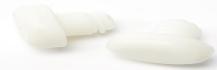 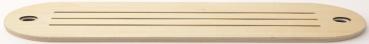 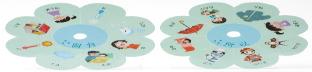 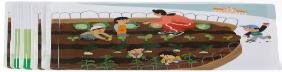 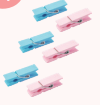 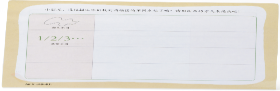 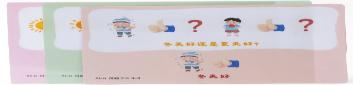 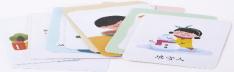 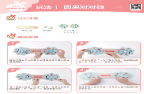 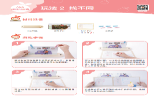 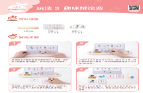 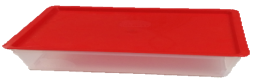 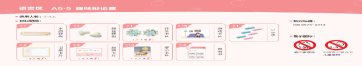 木质转盘1个1.材质：椴木夹板
2.参考尺寸：长31cm*宽10cm*厚1.4cm
3.颜色：原木色      4.数量：1个5趣味辩论赛螺丝螺母1套1.材质：树脂
2.参考尺寸：螺丝长3cm*宽2cm*高2.65cm，螺母长2.3cm*宽2.3cm*厚0.45cm
3.颜色：白色       4.数量：2对/套5趣味辩论赛花朵卡片1套1.材质：250g白卡对裱   2.参考尺寸：长17cm*宽17cm
3.数量：2张/套5趣味辩论赛游戏卡片1套1.材质：250g白卡对裱   2.参考尺寸：长21cm*宽14cm
3.数量：16张/套5趣味辩论赛小夹子1套1.材质：木质+金属   2.规则：长4.5cm*宽1.1cm
3.颜色：天蓝色、粉色各3个    4.数量：6个/套5趣味辩论赛记录卡片1套1.材质：250g白卡对裱   2.参考尺寸：长28cm*宽21cm
3.数量：2张/套5趣味辩论赛辩题卡片1套1.材质：250g白卡对裱    2.参考尺寸：长21cm*宽14cm
3.数量：3张/套5趣味辩论赛提示卡片1套1.材质：250g白卡对裱   2.参考尺寸：长6.8cm*宽4.8cm
3.数量：12张/套5趣味辩论赛说明书1套1.材质：300g铜版    2.参考尺寸：长26cm*宽18.5cm
3.数量：3张/套5趣味辩论赛红色塑料盖1个1.材质：塑料      2.参考尺寸：长36cm*宽28cm
3.数量：1个 5趣味辩论赛半透明塑料盒1个1.材质：塑料      
2.参考尺寸：内径：长32.5cm*宽24.5cm*高8.5cm 
        外径：长36cm*宽27cm*高10cm 
3.数量：1个 5趣味辩论赛外箱说明牌1张1.材质：80g不干胶    2.参考尺寸：长18.5cm*宽7cm
3.数量：1张6垃圾怪兽——卡达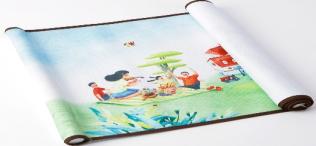 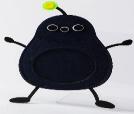 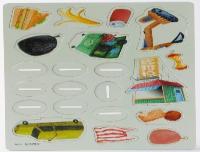 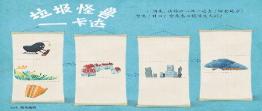 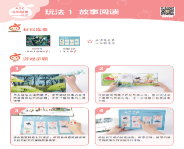 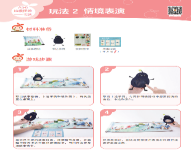 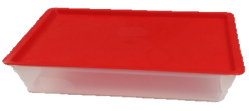 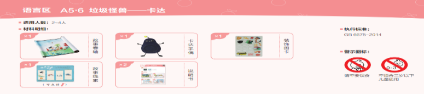 故事卷轴1个1.材质：布质     2.参考尺寸：内长70cm*宽30cm
3.数量：1个6垃圾怪兽——卡达卡达手偶1个1.材质：不织布+塑料   2.参考尺寸：宽11.8cm*高16cm
3.颜色：蓝灰色        4.数量：1个6垃圾怪兽——卡达装饰图卡1张1.材质：三合板         
2.参考尺寸：长28cm*宽21cm，厚0.3cm
3.数量：1张6垃圾怪兽——卡达故事线索1张1.材质：250g白卡对裱    2.参考尺寸：长28cm*宽21cm
3.数量：1张6垃圾怪兽——卡达说明书1套1.材质：300g铜版     2.参考尺寸：长26cm*宽18.5cm
3.数量：2张/套6垃圾怪兽——卡达红色塑料盖1个1.材质：塑料     2.参考尺寸：长36cm*宽28cm
3.数量：1个 6垃圾怪兽——卡达半透明塑料盒1个1.材质：塑料      
2.参考尺寸：内径：长32.5cm*宽24.5cm*高8.5cm 
        外径：长36cm*宽27cm*高10cm 
3.数量：1个 6垃圾怪兽——卡达外箱说明牌1张1.材质：80g不干胶     2.参考尺寸：长18.5cm*宽7cm
3.数量：1张7我们买了一台空调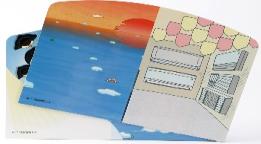 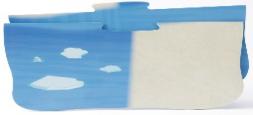 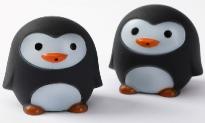 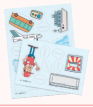 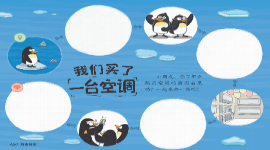 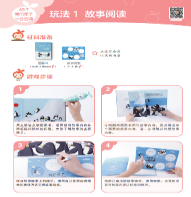 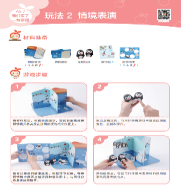 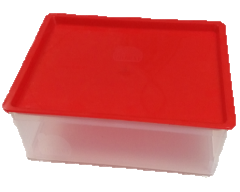 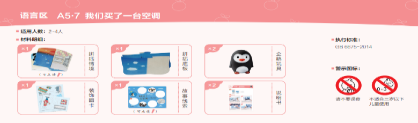 拼插情境1套1.材质：2.0灰板       2.参考尺寸：长31cm*宽23cm                   
3.数量：2张/套7我们买了一台空调拼插底板1套1.材质：2.0灰板       2.参考尺寸：长33cm*宽33cm                   
3.数量：2张/套7我们买了一台空调企鹅玩具1套1.材质：塑胶    2.参考尺寸：长4.5cm*高6.5cm
3.颜色：黑白色   4.数量：2个/套7我们买了一台空调装饰图卡1套1.材质：三合板               
2.参考尺寸：2-1长28cm*宽21cm，厚0.3cm
        2-2长21cm*宽14cm，厚0.3cm
3.数量：2张/套7我们买了一台空调故事线索1张1.材质：250g白卡对裱   2.参考尺寸：长28cm*宽21cm
3.数量：1张7我们买了一台空调说明书1套1.材质：300g铜版    2.参考尺寸：长26cm*宽18.5cm
3.数量：2张/套7我们买了一台空调红色塑料盖1个1.材质：塑料    2.参考尺寸：长36cm*宽28cm
3.数量：1个 7我们买了一台空调半透明塑料盒1个1.材质：塑料      
2.参考尺寸：内径：长32.5cm*宽24.5cm*高8.5cm 
        外径：长36cm*宽27cm*高10cm 
3.数量：1个 7我们买了一台空调外箱说明牌1张1.材质：80g不干胶   2.参考尺寸：长18.5cm*宽7cm
3.数量：1张8动物温泉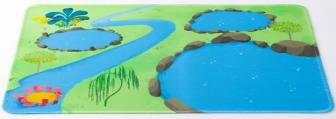 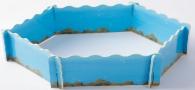 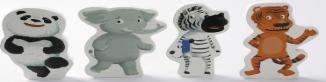 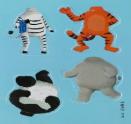 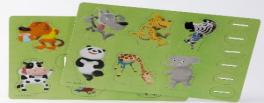 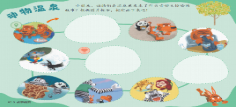 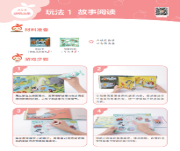 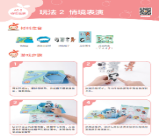 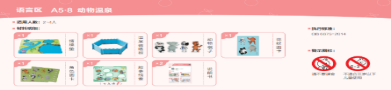 情境垫1个1.材质：胶垫   2.参考尺寸：长42cm*宽28cm，厚0.2cm
3.数量：1个8动物温泉温泉磁吸板1套1.材质：磁吸板     2.参考尺寸：长12cm*宽7cm*厚0.3cm
3.数量：6张/套8动物温泉动物棋子1套1.材质：木质    2.参考尺寸：长13cm*宽7cm*厚1.2cm
3.数量：4个/套8动物温泉花纹图卡1张1.材质：软磁+EVA     2.参考尺寸：长21cm*宽14cm
3.数量：1张8动物温泉角色图卡1套1.材质：三合板    2.参考尺寸：长28cm*宽21cm，厚0.3cm
3.数量：2张/套8动物温泉故事线索1张1.材质：250g白卡对裱   2.参考尺寸：长28cm*宽21cm
3.数量：1张8动物温泉说明书1套1.材质：300g铜版  2.参考尺寸：长26cm*宽18.5cm     
3.数量：2张/套8动物温泉红色塑料盖1个1.材质：塑料     2.参考尺寸：长36cm*宽28cm
3.数量：1个 8动物温泉半透明塑料盒1个1.材质：塑料      
2.参考尺寸：内径：长32.5cm*宽24.5cm*高8.5cm 
        外径：长36cm*宽27cm*高10cm 
3.数量：1个 8动物温泉外箱说明牌1张1.材质：80g不干胶    2.参考尺寸：长18.5cm*宽7cm
3.数量：1张9我的爸爸看不见双面房子1个1.材质：2.0灰板    2.参考尺寸：长49.8cm*宽45cm
3.数量：1个9我的爸爸看不见人物棋子1套1.材质：木质
2.参考尺寸：长8cm*宽4cm*厚1.2cm(女孩）
       长10cm*宽4cm*厚1.2cm(爸爸）
3.数量：2个/套9我的爸爸看不见装饰图卡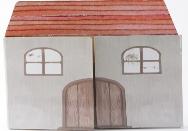 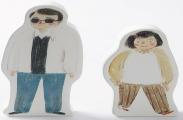 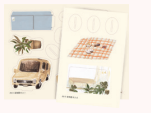 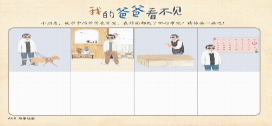 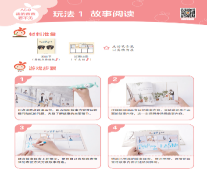 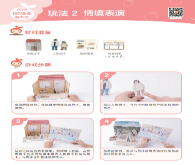 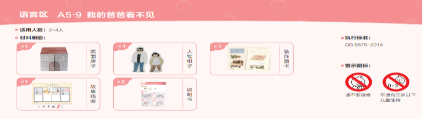 1套1.材质：三合板               
2.参考尺寸：2-1长28cm*宽21cm，厚0.3cm
        2-2长21cm*宽14cm，厚0.3cm
3.数量：2张/套9我的爸爸看不见故事线索1张1.材质：250g白卡对裱    2.参考尺寸：长28cm*宽21cm
3.数量：1张9我的爸爸看不见说明书1套1.材质：300g铜版     2.参考尺寸：长26cm*宽18.5cm
3.数量：2张/套9我的爸爸看不见红色塑料盖1个1.材质：塑料      2.参考尺寸：长36cm*宽28cm
3.数量：1个 9我的爸爸看不见半透明塑料盒1个1.材质：塑料      
2.参考尺寸：内径：长32.5cm*宽24.5cm*高8.5cm 
        外径：长36cm*宽27cm*高10cm 
3.数量：1个 9我的爸爸看不见外箱说明牌1张1.材质：80g不干胶    2.参考尺寸：长18.5cm*宽7cm
3.数量：1张10三打白骨精故事线索1张1.材质：250g白卡对裱   2.参考尺寸：长28cm*宽21cm
3.数量：1张10三打白骨精布袋戏手偶1套1.材质：布绒    2.参考尺寸：高25cm，身宽12cm
3.数量：5个/套10三打白骨精说明书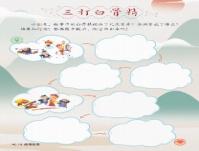 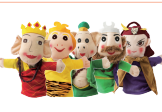 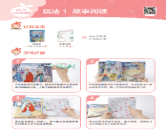 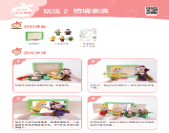 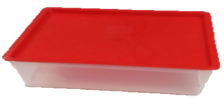 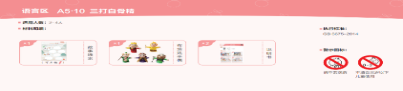 1套1.材质：300g铜版   2.参考尺寸：长26cm*宽18.5cm   
3.数量：2张/套10三打白骨精红色塑料盖1个1.材质：塑料   2.参考尺寸：长36cm*宽28cm
3.数量：1个 10三打白骨精半透明塑料盒1个1.材质：塑料      
2.参考尺寸：内径：长32.5cm*宽24.5cm*高8.5cm 
        外径：长36cm*宽27cm*高10cm 
3.数量：1个 10三打白骨精外箱说明牌1张1.材质：80g不干胶    2.参考尺寸：长18.5cm*宽7cm
3.数量：1张11獾小姐的印章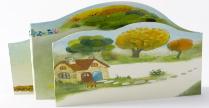 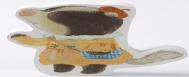 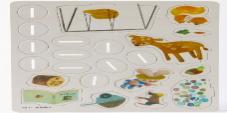 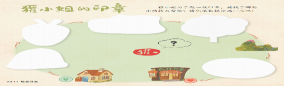 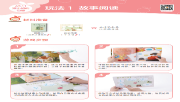 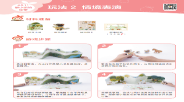 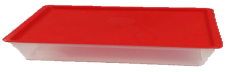 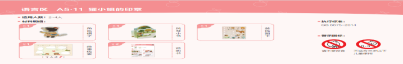 角色棋子1个1.材质：木质    2.参考尺寸：长9cm*宽8.5cm*厚1.2cm
3.数量：1个11獾小姐的印章风琴小书1个1.材质：400g白卡对裱
2.参考尺寸：长81.5cm*宽28cm，中间有3道折痕 
3.数量：1个          11獾小姐的印章装饰图卡1张1.材质：三合板        
2.参考尺寸：长28cm*宽21cm，厚0.3cm
3.数量：1张11獾小姐的印章故事线索1张1.材质：250g白卡对裱   2.参考尺寸：长28cm*宽21cm
3.数量：1张11獾小姐的印章说明书1套1.材质：300g铜版    2.参考尺寸：长26cm*宽18.5cm
3.数量：2张/套11獾小姐的印章红色塑料盖1个1.材质：塑料      2.参考尺寸：长36cm*宽28cm
3.数量：1个 11獾小姐的印章半透明塑料盒1个1.材质：塑料      
2.参考尺寸：内径：长32.5cm*宽24.5cm*高8.5cm 
        外径：长36cm*宽27cm*高10cm 
3.数量：1个 11獾小姐的印章外箱说明牌1张1.材质：80g不干胶    2.参考尺寸：长18.5cm*宽7cm
3.数量：1张12故事剧场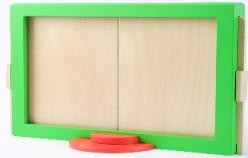 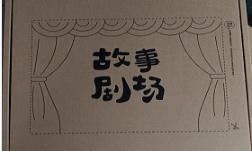 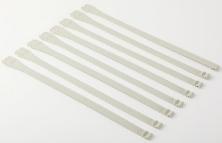 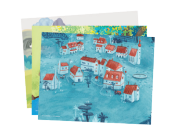 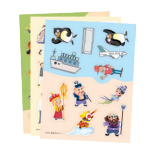 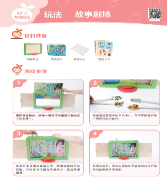 桌面舞台1套1.材质：木质+夹板（拉门）      
2.参考尺寸：外框长44cm*宽30.5cm*厚5cm
        底座长20.2cm*宽15cm*厚2.5cm
3.颜色：外框绿色、底座红色、拉门原木色
4.数量：1套12故事剧场剧场外盒1个1.材质：五层瓦楞纸       
2.参考尺寸：盒底内径长46.5cm*宽31.5cm*高7.5cm
3.数量：1个12故事剧场说明书1张1.材质：300g铜版    2.参考尺寸：长26cm*宽18.5cm
3.数量：1张12故事剧场情境底纸1套1.材质：300g铜板              
2.参考尺寸：长39.7cm*宽30.5cm
3.数量：3张/套 12故事剧场表演夹子1套1.材质：ABS
2.参考尺寸：长30cm*宽1.3cm*厚0.2cm
3.颜色：灰色     4.数量：8个/套12故事剧场角色卡片1套1.材质：400g白卡对裱    2.参考尺寸：长28cm*宽21cm                
3.数量：3张/套13一字一画①盖印字模1套1.材质：榉木              
2.参考尺寸：边长4cm*高3.5cm
       象形字 瓜果麦豆竹禾米谷
3.颜色：原木色+黄色    4.数量：8个/套13一字一画①空白字模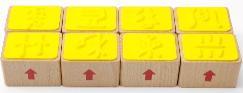 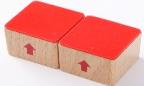 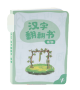 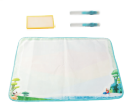 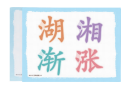 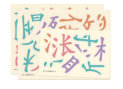 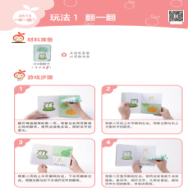 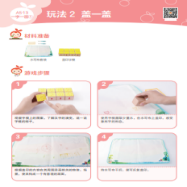 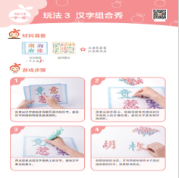 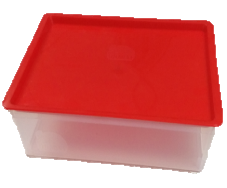 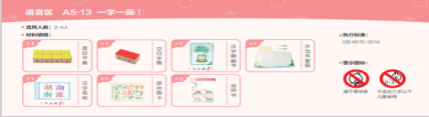 2个1.材质：榉木        2.参考尺寸：边长4cm*高3.5cm   
3.颜色：原木色+红色   4.数量：2个13一字一画①汉字翻翻书1本1.材质：250g白卡对裱    2.参考尺寸：长18cm*宽13cm                        
3.数量：1本13一字一画①水写布套装1套1.材质：彩色水写布（含2只水笔、1个蘸水托盘）
2.参考尺寸：长70cm*宽50cm      3.数量：1套13一字一画①汉字底纸1套1.材质：250g白卡对裱    2.参考尺寸：长28cm*宽21cm
3.数量：2张/套13一字一画①部件图卡1套1.材质：2.0灰板              
2.参考尺寸：3-1和3-2 长28cm*宽21cm，3-3长21cm*宽14cm
3.数量：3张/套13一字一画①说明书1套1.材质：300g铜版      2.参考尺寸：长26cm*宽18.5cm
3.数量：3张/套13一字一画①红色塑料盖1个1.材质：塑料     2.参考尺寸：长36cm*宽28cm
3.数量：1个 13一字一画①半透明塑料盒1个1.材质：塑料      
2.参考尺寸：内径：长32.5cm*宽24.5cm*高8.5cm 
        外径：长36cm*宽27cm*高10cm 
3.数量：1个 13一字一画①外箱说明牌1张1.材质：80g不干胶   2.参考尺寸：长18.5cm*宽7cm
3.数量：1张14大丰收字卡片1套1.材质：250g白卡对裱   2.参考尺寸：长9cm*宽7cm
3.数量：16张/套14大丰收塑料盖片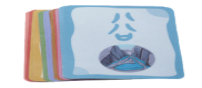 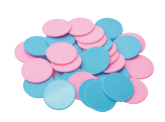 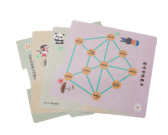 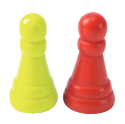 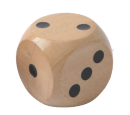 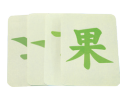 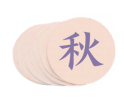 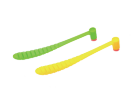 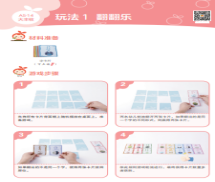 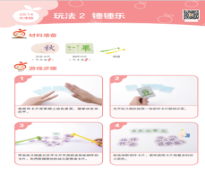 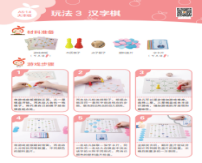 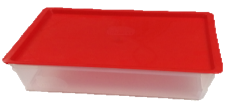 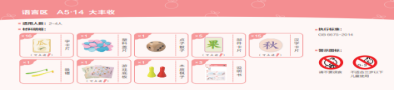 1套1.材质：塑料  2.参考尺寸：直径3.2cm,厚0.22cm
3.颜色：水粉、天蓝各10   4.数量：20个/套14大丰收游戏底板1套1.材质：2.0灰板   2.参考尺寸：边长40cm
3.数量：1套14大丰收木质棋子1套1.材质：木质   2.参考尺寸：高4cm*直径2cm 
3.颜色：红色、黄色各1个   4.数量：2个/套14大丰收点子骰子1个1.材质：木质         2.参考尺寸：长3cm*宽3cm*高3cm
3.颜色：原木底色黑字   4.数量：1个14大丰收部件卡片1套1.材质：250g白卡对裱    2.参考尺寸：长7cm*宽5cm
3.数量：5张/套14大丰收汉字卡片1套1.材质：250g白卡对裱       2.参考尺寸：直径6cm
3.数量：15张/套14大丰收吸锤1套1.材质：塑料+橡胶   2.参考尺寸：长22.5cm，单边吸盘
3.颜色：绿色、黄色各1个   4.数量：2个/套14大丰收说明书1套1.材质：300g铜版      2.参考尺寸：长26cm*宽18.5cm
3.数量：3张/套14大丰收红色塑料盖1个1.材质：塑料     2.参考尺寸：长36cm*宽28cm
3.数量：1个 14大丰收半透明塑料盒1个1.材质：塑料      
2.参考尺寸：内径：长32.5cm*宽24.5cm*高8.5cm 
        外径：长36cm*宽27cm*高10cm 
3.数量：1个 14大丰收外箱说明牌1张1.材质：80g不干胶   2.参考尺寸：长18.5cm*宽7cm
3.数量：1张15一字一画②盖印字模1套1.材质：榉木              
2.参考尺寸：边长4cm*高3.5cm
        象形字 虎龙蛇鸡豹鹿象龟
3.颜色：原木色+黄色    4.数量：8个/套15一字一画②空白字模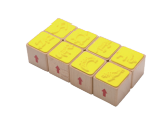 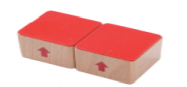 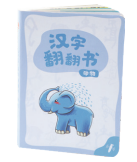 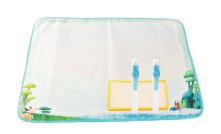 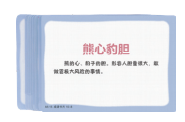 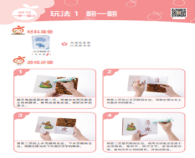 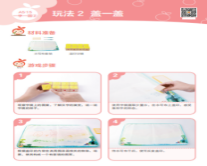 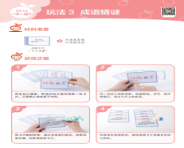 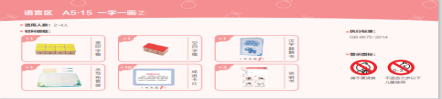 2个1.材质：榉木       2.参考尺寸：边长4cm*高3.5cm
3.颜色：原木色+红色    4.数量：2个15一字一画②汉字翻翻书1本1.材质：250g白卡对裱    2.参考尺寸：长18cm*宽13cm                         
3.数量：1本15一字一画②水写布套装1套1.材质：彩色水写布（含2只水笔、1个蘸水托盘）
2.参考尺寸：长70cm*宽40cm
3.数量：1套15一字一画②成语卡片1套1.材质：250g白卡对裱   2.参考尺寸：长14cm*宽10cm
3.数量：10张/套15一字一画②说明书1套1.材质：300g铜版     2.参考尺寸：长26cm*宽18.5cm
3.数量：3张/套15一字一画②红色塑料盖1个1.材质：塑料      2.参考尺寸：长36cm*宽28cm
3.数量：1个 15一字一画②半透明塑料盒1个1.材质：塑料      
2.参考尺寸：内径：长32.5cm*宽24.5cm*高8.5cm 
        外径：长36cm*宽27cm*高10cm 
3.数量：1个 15一字一画②外箱说明牌1张1.材质：80g不干胶   2.参考尺寸：长18.5cm*宽7cm
3.数量：1张16小动物在哪里字卡片1套1.材质：250g白卡对裱   2.参考尺寸：长9cm*宽7cm
3.数量：16张/套16小动物在哪里游戏垫1张1.材质：胶垫   2.参考尺寸：长40cm*宽28cm*厚0.2cm
3.数量：1张16小动物在哪里木质棋子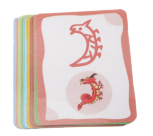 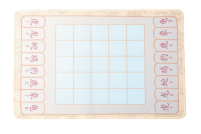 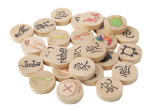 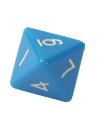 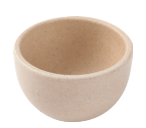 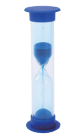 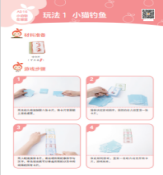 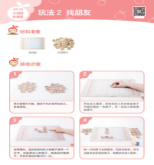 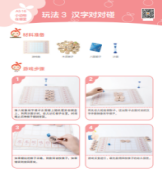 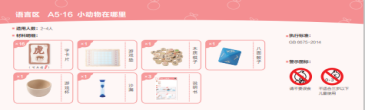 1套1.材质：荷木       2.参考尺寸：直径4cm,厚1cm
3.数量：26个/套16小动物在哪里八面骰子1个1.材质：塑料        2.参考尺寸：直径2cm
3.颜色：蓝底白字    4.数量：1个16小动物在哪里游戏杯1个1.材质：密胺    2.参考尺寸：杯口直径7.5cm，高4cm
3.颜色：木色   4.数量：1个16小动物在哪里沙漏1个1.材质：塑料+沙子   2.参考尺寸：高8.6cm，30秒
3.颜色：蓝色      4.数量：1个16小动物在哪里说明书1套1.材质：300g铜版   2.参考尺寸：长26cm*宽18.5cm
3.数量：3张/套16小动物在哪里红色塑料盖1个1.材质：塑料      2.参考尺寸：长36cm*宽28cm
3.数量：1个 16小动物在哪里半透明塑料盒1个1.材质：塑料      
2.参考尺寸：内径：长32.5cm*宽24.5cm*高8.5cm 
        外径：长36cm*宽27cm*高10cm 
3.数量：1个 16小动物在哪里外箱说明牌1张1.材质：80g不干胶    2.参考尺寸：长18.5cm*宽7cm
3.数量：1张17大班绘本套装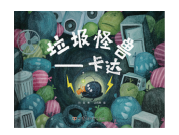 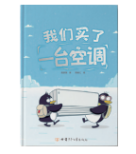 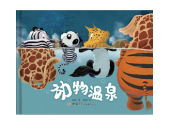 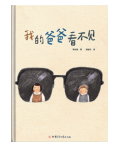 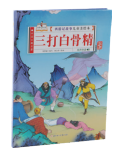 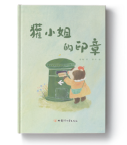 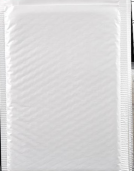 垃圾怪兽——卡达1本1.材质：精装     2.参考尺寸：长28.5cm*宽21cm
3.数量：1本                                                                                                                                                                                          17大班绘本套装我们买了一台空调1本1.材质：精装      2.参考尺寸：长28.5cm*宽21cm
3.数量：1本17大班绘本套装动物温泉1本1.材质：精装     2.参考尺寸：长28.5cm*宽21cm
3.数量：1本17大班绘本套装我的爸爸看不见1本1.材质：精装    2.参考尺寸：长28.5cm*宽21cm
3.数量：1本17大班绘本套装三打白骨精1本1.材质：精装    2.参考尺寸：长28.5cm*宽21cm                                                                         
3.数量：1本                                                                                                                                                                                                                                                                            17大班绘本套装獾小姐的印章1本1.材质：精装    2.参考尺寸：长26.5cm*宽21cm
3.数量：1本17大班绘本套装珠光膜气泡袋1个1.材质：塑料  2.参考尺寸：长42cm（+封口4cm）*宽33cm
3.颜色：白色   4.数量：1个                                                                                                                                                                                  